MASSACHUSETTS CLIMATE CHANGE PROJECTIONS Researchers from the Northeast Climate Science Center at the University of Massachusetts Amherst developed downscaled projections for changes in temperature, precipitation, and sea level rise for the Commonwealth of Massachusetts. The Executive Office of Energy and Environmental Affairs has provided support for these projections to enable municipalities, industry, organizations, state government and others to utilize a standard, peer-reviewed set of climate change projections that show how the climate is likely to change in Massachusetts through the end of this century.Temperature and Precipitation ProjectionsThe temperature and precipitation climate change projections are based on simulations from the latest generation of climate models from the International Panel on Climate Change and scenarios of future greenhouse gas emissions. The models were carefully selected from a larger ensemble of climate models based on their ability to provide reliable climate information for the Northeast U.S., while maintaining diversity in future projections that capture some of the inherent uncertainty in modeling climate variables like precipitation. The medium (RCP 4.5) and high (RCP 8.5) emission scenarios were chosen for possible pathways of future greenhouse gas emissions. A moderate scenario of future greenhouse gas emissions assumes a peak around mid-century, which then declines rapidly over the second half of the century, while the highest scenario assumes the continuance of the current emissions trajectory.Fourteen climate models have been run with 2 emission scenarios each, which lead to 28 projections. The values cited in the tables below are based on the 10-90th percentiles across the 28 projections, so they bracket the most likely scenarios. For simplicity, we use the terms “…expected to…,” and “…will be…,” but recognize that these are estimates based on model scenarios and are not predictive forecasts. The statewide projections comprising county- and basin-level information are derived by statistically downscaling the climate model results. They represent the best estimates that we can currently provide for a range of anticipated changes in greenhouse gases. Note that precipitation projections are generally more uncertain than temperature.The downscaled temperature and precipitation projections for the Commonwealth are provided at three geographic scales (Table 1) for annual and seasonal temporal scales (Table 2), and can be accessed through the Massachusetts Climate Change Clearinghouse website (www.massclimatechange.org). The statewide projections are included in this guidebook, but temperature and precipitation projections at each of the Commonwealth’s major basins are accessible on the website and as a supplemental PDF to this guide. These climate projections are provided to help municipal officials, state agency staff, land managers, and others to identify future hazards related to, or exacerbated by changing climatic conditions. For the Municipal Vulnerability Preparedness (MVP) program participants, we recommend using climate projections downscaled to the major basin scale (Table 1) as there are regional differences across several climate indicators (Table 3). These projections can help MVP communities to think through how future hazards in their community may change, given projected changes in temperature and precipitation. Regardless of geographic scale, rising temperatures, changing precipitation, and extreme weather will continue to affect the people and resources of the Commonwealth throughout the 21st century. A first step in becoming more climate-resilient is to identify the climate changes your community will be exposed to, the impacts and risks to critical assets, functions, vulnerable populations arising from these changes, the underlying sensitivities to these types of changes, and the background stressors that may exacerbate overall vulnerability.   Table 1: Geographic scales available for use for Massachusetts temperature and precipitation projectionsTable 2: Definition of seasons as applied to temporal scales used for temperature and precipitation projectionsTable 3: List and definitions of projected temperature indicatorsTable 4: List and definitions of projected precipitation indicatorsImpacts from Increasing TemperaturesWarmer temperatures and extended heat waves could have very significant impacts on public health in our state, as well as the health of plants, animals and ecosystems like forests and wetlands.  Rising temperatures will also affect important economic sectors like agriculture and tourism, and infrastructure like the electrical grid.Annual air temperatures in the Northeast have been warming at an average rate of 0.5°F (nearly 0.26°C) per decade since 1970. Winter temperatures have been rising at a faster rate of 0.9°F per decade on average.  Even what seems like a very small rise in average temperatures can cause major changes in other factors, such as the relative proportion of precipitation that falls as rain or snow.In Massachusetts, temperatures are projected to increase significantly over the next century. Winter average temperatures are likely to increase more than those in summer, with major impacts on everything from winter recreation to increased pests and challenges to harvesting for the forestry industry.Beyond this general warming trend, Massachusetts will experience an increasing number of days with extreme heat in the future (Table 3).  Generally, extreme heat is considered to be over 90 degrees F, because at temperatures above that threshold, heat-related illnesses and mortality show a marked increase.Extreme heat can be especially damaging in urban areas, where there is often a concentration of vulnerable populations, and where more impervious surfaces such as streets and parking lots and less vegetation cause a “heat island” effect that makes them hotter compared to neighboring rural areas.Urban residents in Massachusetts – especially those who are very young, ill, or elderly, and those who live in older buildings without air conditioning – will face greater risks of serious heat-related illnesses when extreme heat becomes more common. Extreme heat and dry conditions or drought could also be detrimental to crop production, harvest and livestock.While warmer winters may reduce burdens on energy systems, more heat in the summer may put larger demands on aging systems, creating the potential for power outages. The number of cooling degree days is expected to increase significantly by the end of the century adding to this strain.  In addition, heat can directly stress transmission lines, substations, train tracks, roads and bridges, and other critical infrastructure.Impacts from Changing Precipitation ConditionsRainfall is expected to increase in spring and winter months in particular in Massachusetts, with increasing consecutive dry days in summer and fall.  More total rainfall can have an impact on the frequency of minor but disruptive flooding events, especially in areas where storm water infrastructure has not been adequately sized to accommodate higher levels.  Increased total rainfall will also affect agriculture, forestry and natural ecosystems.More intense downpours often lead to inland flooding as soils become saturated and stop absorbing more water, river flows rise, and the capacity of urban storm water systems is exceeded.  Flooding may occur as a result of heavy rainfall, snowmelt, or coastal flooding associated with high wind and wave action, but precipitation is the strongest driver of flooding in Massachusetts.  Winter flooding is also common in the state, particularly when the ground is frozen.  The Commonwealth experienced 22 flood-related disaster declarations from 1954 to 2017 with many of these falling in winter or early spring, or during recent hurricanes.The climate projections suggest that the frequency of high-intensity rainfall events will trend upward.  Overall, it is anticipated that the severity of flood-inducing weather events and storms will increase, with events that produce sufficient precipitation to present a risk of flooding likely increasing. A single intense downpour can cause flooding and widespread damage to property and critical infrastructure.  The coast will experience the greatest increase in high-intensity rainfall days, but some level of increase will occur in every area of Massachusetts.Intense rainfall in urbanized areas can cause pollutants on roads and parking lots to get washed into nearby rivers and lakes, reducing habitat quality.  As rainfall and snowfall patterns change, certain habitats and species that have specific physiological requirements may be affected.Climate projections for Massachusetts indicate that in future decades, winter precipitation could increase, but by the end of the century most of this precipitation is likely to fall as rain instead of snow due to warmer winters.  There are many human and environmental impacts that could result from this change including reduced snow cover for winter recreation and tourism, less spring snow melt to replenish aquifers, higher levels of winter runoff, and lower spring river flows for aquatic ecosystems.A small projected decrease in average summer precipitation in Massachusetts could combine with higher temperatures to increase the frequency of episodic droughts, like the one experienced across the Commonwealth in the summer of 2016. Droughts will create challenges for local water supply by reducing surface water storage and the recharge of groundwater supplies, including private wells.  More frequent droughts could also exacerbate the impacts of flood events by damaging vegetation that could otherwise help mitigate flooding impacts. Droughts may also weaken tree root systems, making them more susceptible to toppling during high wind events.Table 5: Statewide projected changes of temperature and precipitation variables by the middle and end of the century, based on climate models and the medium and high pathways of future greenhouse gas emissions. Projected changes for each climate indicator are given as a 30-year mean relative to the 1971-2000 baseline, centered on the 2050s (2040-2069) and the 2090s (2080-2099). The values cited are the range of the most likely scenarios (10-90th percentile).Table 5 ContinuedTable 5 ContinuedTable 5 ContinuedBLACKSTONE BASINMUNICIPALITIES WITHIN BLACKSTONE BASIN: Attleboro, Auburn, Bellingham, Blackstone, Boylston, Douglas, Franklin, Grafton, Holden, Hopedale, Hopkinton, Leicester, Mendon, Milford, Millbury, Millville, North Attleborough, Northbridge, Oxford, Paxton, Plainville, Shrewsbury, Sutton, Upton, Uxbridge, Westborough, West Boylston, Worcester, and Wrentham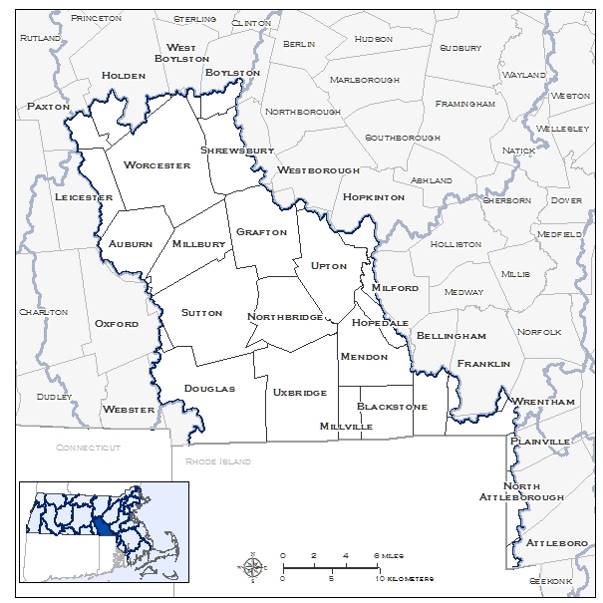 Many municipalities fall within more than one basin, so it is advised to use the climate projections for the basin that contains the majority of the land area of the municipality.BLACKSTONE BASINThe Blackstone basin is expected to experience increased average temperatures throughout the 21st century. Maximum and minimum temperatures are also expected to increase throughout the end of the century. These increased temperature trends are expected for annual and seasonal projections. Seasonally, maximum summer and fall temperatures are expected to see the highest projected increase throughout the 21st century.Summer mid-century increase of 2.70 °F to 6.87 °F (3-12% increase); end of century increase of 3.7 °F to 12.8 °F (5-16% increase).Fall mid-century increase of 3.7 °F to 7.1°F (6-17% increase); end of century increase by and 4.1 °F to 12.4 °F (7-20% increase). Seasonally, minimum winter and fall temperatures are expected to see the highest projected increase throughout the 21st century.Winter mid-century increase of 3.2 °F to 7.7 °F (18-44% increase); end of century increase by 4.4 °F to 11.2 °F (25-64% increase).Fall mid-century of 3.9 °F to 6.8 °F (10-17% increase); end of century increase of 4.4 °F to 12 °F (11-30% increase).BLACKSTONE BASINDue to projected increases in average and maximum temperatures throughout the end of the century, the Blackstone basin is also expected to experience an increase in days with daily maximum temperatures over 90 °F, 95 °F, and 100 °F. Annually, the Blackstone basin is expected to see days with daily maximum temperatures over 90 °F increase by 8 to 29 more days by mid-century, and 12 to 70 more days by the end of the century.Seasonally, summer is expected to see an increase of 7 to 25 more days with daily maximums over 90 °F by mid-century.By end of century, the Blackstone basin is expected to have 11 to 56 more days.BLACKSTONE BASINDue to projected increases in average and minimum temperatures throughout the end of the century, the Blackstone basin is expected to experience a decrease in days with daily minimum temperatures below 32 °F and 0 °F. Seasonally, winter, spring and fall are expected to see the largest decreases in days with daily minimum temperatures below 32 °F.Winter is expected to have 3 to 11 fewer days by mid-century, and 6 to 26 fewer days by end of century.Spring is expected to have 6 to 15 fewer days by mid-century, and 8 to 21 fewer days by end of century.Fall is expected to have 8 to 13 fewer days by mid-century, and 8 to 19 fewer days by end of century.BLACKSTONE BASINDue to projected increases in average, maximum, and minimum temperatures throughout the end of the century, the Blackstone basin is expected to experience a decrease in heating degree-days, and increases in both cooling degree-days and growing degree-days. Seasonally, winter historically exhibits the highest number of heating degree-days and is expected to see the largest decrease of any season, but spring and fall are also expected to see significant change.The winter season is expected to see a decrease of 245 to 663 degree-days by mid-century (a decrease of 7-19%), and a decrease of 363 to 956 degree-days by the end of century (a decrease of 11-28%). The spring season is expected to decrease in heating degree-days by 11-27% (201-470 degree-days) by mid-century, and by 16-43% (274-747 degree-days) by the end of century.The fall season is expected to decreases in heating degree-days by 21-35% (293-473 degree-days) by mid-century, and by and 22-55% (296-747 degree-days) by the end of century. Conversely, due to projected increasing temperatures, summer cooling degree-days are expected to increase by 46-128% (200-558 degree-days) by mid-century, and by 66-244% (286-1061 degree-days) by end of century. Seasonally, summer historically exhibits the highest number of growing degree-days and is expected to see the largest decrease of any season, but the shoulder seasons of spring and fall are also expected to see an increase in growing degree-days.The summer season is projected to increase by 15-37% (260-638 degree-days) by mid-century, and by 21-67% (357-1154 degree-days) by end of century.Spring is expected to increase by 32-86% (91-246 degree-days) by mid-century, and     39-174% (111-496 degree-days) by end of century.Fall is expected to increase by 45-98% (200-435 degree-days) by mid-century and        55-183% (242-810 degree-days) by end of century.BLACKSTONE BASINThe projections for expected number of days receiving precipitation over one inch are variable for the Blackstone basin, fluctuating between loss and gain of days.Seasonally, the winter season is generally expected to see the highest projected increase. The winter season is expected to see an increase in days with precipitation over one inch 0-1 days by mid-century, and by 0-2 days by the end of century.The spring season is expected to see an increase in days with precipitation over one inch of 0-1 days by mid-century, and by 0-2 days by the end of century.BLACKSTONE BASINSimilar to projections for number of days receiving precipitation over a specified threshold, seasonal projections for total precipitation are also variable for the Blackstone basin. The winter season is expected to experience the greatest change (increase of 3-25% by mid-century and 4-39% by end of century).Projections for the summer and fall seasons are more variable, and could see either a drop or increase in total precipitation throughout the 21st century.The summer season projections for the Blackstone basin could see a decrease of 0.4 to an increase of 2.3 inches by mid-century (decrease of 3% to increase of 20%), and a decrease of 1.6 to an increase of 2.6 inches by the end of the century (decrease of 14% to increase of 23%).The fall season projections for the Blackstone basin could see a decrease of         0.3 to an increase of 2.1 inches by mid-century (decrease of 11% to increase of 17%), and a decrease of 1.8 to an increase of 1.7 inches by the end of the century (decrease of 14% to increase of 14%).Annual and seasonal projections for consecutive dry days, or for a given period, the largest number of consecutive days with precipitation less than 1 mm (~0.04 inches), are variable throughout the 21st century. For all the temporal parameters, the Blackstone basin is expected to see a slight decrease to an increase in consecutive dry days throughout this century. Seasonally, the fall and summer seasons are expected to continue to experience the highest number of consecutive dry.The fall season is expected to experience an increase of 0-3 days in consecutive dry days by the end of the century.BOSTON HARBOR BASINMUNICIPALITIES WITHIN BOSTON HARBOR BASIN: Abington, Arlington, Avon, Belmont, Boston, Braintree, Brockton, Burlington, Cambridge, Canton, Chelsea, Cohasset, Dedham, Dover, Everett, Foxborough, Hingham, Holbrook, Hull, Lexington, Malden, Melrose, Medfield, Medford, Milton, Norwell, Norwood, Quincy, Randolph, Reading, Revere, Rockland, Sharon, Somerville, Stoneham, Stoughton, Wakefield, Walpole, Watertown, Westwood, Weymouth, Wilmington, Winchester, Winthrop, and Woburn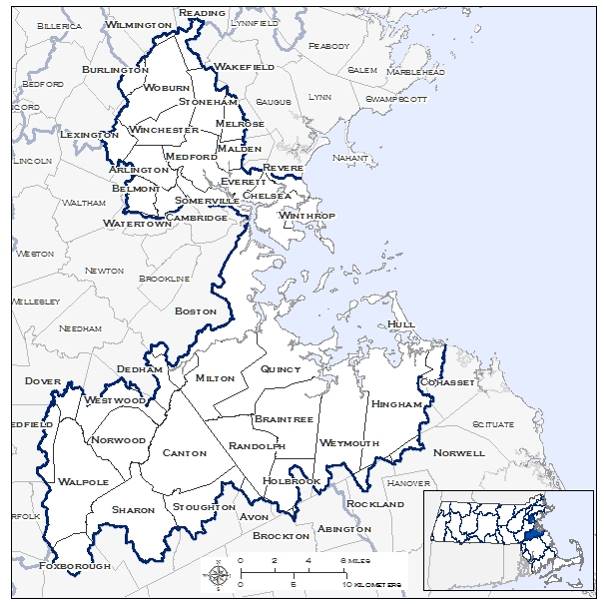 Many municipalities fall within more than one basin, so it is advised to use the climate projections for the basin that contains the majority of the land area of the municipality.BOSTON HARBOR BASINThe Boston Harbor basin is expected to experience increased average temperatures throughout the 21st century. Maximum and minimum temperatures are also expected to increase throughout the end of the century. These increased temperature trends are expected for annual and seasonal projections. Seasonally, maximum summer and fall temperatures are expected to see the highest projected increase throughout the 21st century.Summer mid-century increase of 2.2 °F to 6.4 °F (3-8% increase); end of century increase of 3.2 °F to 12.2 °F (4-15% increase).Fall mid-century increase of 3.3 °F to 6.7°F (5-11% increase); end of century increase by and 3.6 °F to 11.8 °F (6-19% increase). Seasonally, minimum winter and fall temperatures are expected to increase throughout the 21st century.Winter mid-century increase of 3.2 °F to 7.3 °F (15-34% increase); end of century increase by 4.3 °F to 10.9 °F (20-51% increase).Fall mid-century of 3.5 °F to 6.5 °F (8-15% increase); end of century increase of 3.9 °F to 11.4 °F (9-26% increase).BOSTON HARBOR BASINDue to projected increases in average and maximum temperatures throughout the end of the century, the Boston Harbor basin is also expected to experience an increase in days with daily maximum temperatures over 90 °F, 95 °F, and 100 °F. Annually, the Boston Harbor basin is expected to see days with daily maximum temperatures over 90 °F increase by 8 to 29 more days by mid-century, and 12 to 67 more days by the end of the century.Seasonally, summer is expected to see an increase of 6 to 24 more days with daily maximums over 90 °F by mid-century.By end of century, the Boston Harbor basin is expected to have 10 to 52 more days.BOSTON HARBOR BASINDue to projected increases in average and minimum temperatures throughout the end of the century, the Boston Harbor basin is expected to experience a decrease in days with daily minimum temperatures below 32 °F and 0 °F. Seasonally, winter, spring and fall are expected to see the largest decreases in days with daily minimum temperatures below 32 °F.Winter is expected to have 5 to 17 fewer days by mid-century, and 9 to 34 fewer by end of century.Spring is expected to have 6 to 14 fewer days by mid-century, and 8 to 20 fewer by end of century.Fall is expected to have 6 to 10 fewer days by mid-century, and 6 to 14 fewer days by end of century. BOSTON HARBOR BASINDue to projected increases in average, maximum, and minimum temperatures throughout the end of the century, the Boston Harbor basin is expected to experience a decrease in heating degree-days, and increases in both cooling degree-days and growing degree-days. Seasonally, winter historically exhibits the highest number of heating degree-days and is expected to see the largest decrease of any season, but spring and fall are also expected to see significant change.The winter season is expected to see a decrease of 251 to 634 degree-days by mid-century (a decrease of 8-20%), and a decrease of 359 to 949 degree-days by the end of century (a decrease of 11-30%). The spring season is expected to decrease in heating degree-days by 12-28% (190-447 degree-days) by mid-century, and by 17-46% (278-742 degree-days) by the end of century.The fall season is expected to decreases in heating degree-days by 21-35% (248-718 degree-days) by mid-century, and by and 21-56% (254-669 degree-days) by the end of century. Conversely, due to projected increasing temperatures, summer cooling degree-days are expected to increase by 32-99% (175-541 degree-days) by mid-century, and by 48-191%       (261-1041 degree-days) by end of century. Seasonally, summer historically exhibits the highest number of growing degree-days and is expected to see the largest decrease of any season, but the shoulder seasons of spring and fall are also expected to see an increase in growing degree-days.The summer season is projected to increase by 12-32% (215-600 degree-days) by mid-century, and by 17-60% (312-1114 degree-days) by end of century.Spring is expected to increase by 31-80% (101-262 degree-days) by mid-century and   37-161% (122.-527 degree-days) by end of century.Fall is expected to increase by 36-81% (198-441 degree-days) by mid-century and        43-149% (236-818 degree-days) by end of century.BOSTON HARBOR BASINThe projections for expected number of days receiving precipitation over one inch are variable for the Boston Harbor basin, fluctuating between loss and gain of days.Seasonally, the winter season is generally expected to see the highest projected increase. The winter season is expected to see an increase in days with precipitation over one inch of 0-1 days by mid-century, and by 0-2.days by the end of century.The spring season is expected to see an increase in days with precipitation over one inch of 0-1 days) by mid-century, and by 0-1 days) by the end of century.BOSTON HARBOR BASINSimilar to projections for number of days receiving precipitation over a specified threshold, seasonal projections for total precipitation are also variable for the Boston Harbor basin. The winter season is expected to experience the greatest change with an increase of     0-20% by mid-century, and 3-34% by end of century.Projections for the summer and fall seasons are more variable, and could see either a drop or increase in total precipitation throughout the 21st century.The summer season projections for the Boston Harbor basin could see a decrease of 0.4 to an increase of 1.9 inches by mid-century (decrease of 4% to increase of 18%), and a decrease of 1.7 to an increase of 2.2 inches by the end of the century (decrease of 16% to increase of 21%).The fall season projections for the Boston Harbor basin could see a decrease of         1.0 to an increase of 1.6 inches by mid-century (decrease of 8% to increase of 13%), and a decrease of 1.6 to an increase of 1.8 inches by the end of the century (decrease of 13% to increase of 15%).Annual and seasonal projections for consecutive dry days, or for a given period, the largest number of consecutive days with precipitation less than 1 mm (~0.04 inches), are variable throughout the 21st century. For all the temporal parameters, the Boston Harbor basin is expected to see a slight decrease to an increase in consecutive dry days throughout this century. Seasonally, the fall and summer seasons are expected to continue to experience the highest number of consecutive dry days.The fall season is expected to experience an increase of 0-3 days in consecutive dry days by the end of the century. BUZZARDS BAY BASINMUNICIPALITIES WITHIN BUZZARDS BAY BASIN:Acushnet, Bourne, Carver, Dartmouth, Fairhaven, Fall River, Freetown, Lakeville, Marion, Mattapoisett, Middleborough, New Bedford, Plymouth, Rochester, Wareham, Westport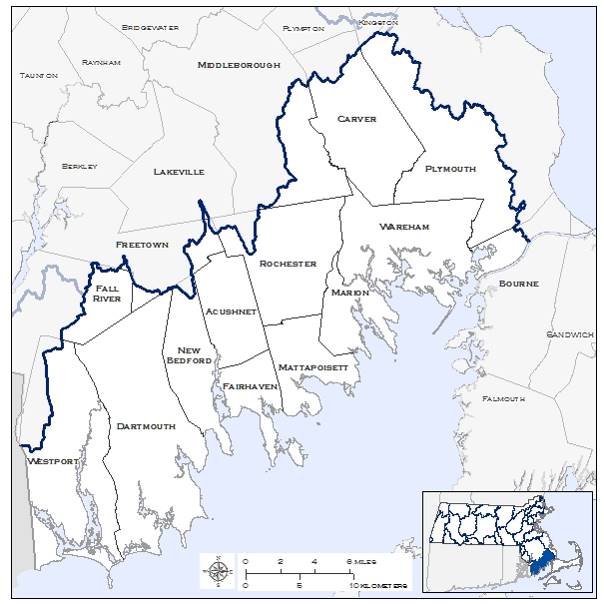 Many municipalities fall within more than one basin, so it is advised to use the climate projections for the basin that contains the majority of the land area of the municipality.BUZZARDS BAY BASINThe Buzzards Bay basin is expected to experience increased average temperatures throughout the 21st century. Maximum and minimum temperatures are also expected to increase throughout the end of the century. These increased temperature trends are expected for annual and seasonal projections. Seasonally, maximum summer and fall temperatures are expected to see the highest projected increase throughout the 21st century.Summer mid-century increase of 1.9 °F to 6.1 °F (2-8% increase); end of century increase of 2.9 °F to 11.2 °F (4-14% increase).Fall mid-century increase of 3.0 °F to 6.2°F (5-10% increase); end of century increase by and 3.3 °F to 10.9 °F (5-17% increase). Seasonally, minimum winter and fall temperatures are expected to see increases throughout the 21st century.Winter mid-century increase of 3.1 °F to 6.9 °F (14-30% increase); end of century increase by 4.0 °F to 10.5 °F (18-46% increase).Fall mid-century of 3.3 °F to 6.1 °F (7-14% increase); end of century increase of 3.7 °F to 10.7 °F (8-24% increase).BUZZARDS BAY BASINDue to projected increases in average and maximum temperatures throughout the end of the century, the Buzzards Bay basin is also expected to experience an increase in days with daily maximum temperatures over 90 °F, 95 °F, and 100 °F. Annually, the Buzzards Bay basin is expected to see days with daily maximum temperatures over 90 °F increase by 4 to 21 more days by mid-century, and 8 to 55 more days by the end of the century.Seasonally, summer is expected to see an increase of 4 to 19 more days with daily maximums over 90 °F by mid-century.By end of century, the Buzzards Bay basin is expected to have 7 to 48 more days.BUZZARDS BAY BASINDue to projected increases in average and minimum temperatures throughout the end of the century, the Buzzards Bay basin is expected to experience a decrease in days with daily minimum temperatures below 32 °F and 0 °F. Seasonally, winter, spring and fall are expected to see the largest decreases in days with daily minimum temperatures below 32 °F.Winter is expected to have 7 to 20 fewer days by mid-century, and 10 to 37 fewer by end of century.Spring is expected to have 7 to 15 fewer days by mid-century, and 9 to 19 fewer by end of century.Fall is expected to have 5 to 9 fewer days by mid-century, and 6 to 12 fewer days by end of century.BUZZARDS BAY BASINDue to projected increases in average, maximum, and minimum temperatures throughout the end of the century, the Buzzards Bay basin is expected to experience a decrease in heating degree-days, and increases in both cooling degree-days and growing degree-days. Seasonally, winter historically exhibits the highest number of heating degree-days and is expected to see the largest decrease of any season, but spring and fall are also expected to see significant change.The winter season is expected to see a decrease of 247 to 590 degree-days by mid-century (a decrease of 8-19%), and a decrease of 327 to 905 degree-days by the end of century (a decrease of 11-30%). The spring season is expected to decrease in heating degree-days by 13-29% (217-480 degree-days) by mid-century, and by 18-44% (297-728 degree-days) by the end of century.The fall season is expected to decreases in heating degree-days by 21-36% (234-400 degree-days) by mid-century, and by and 22-58% (241-638 degree-days) by the end of century. Conversely, due to projected increasing temperatures, summer cooling degree-days are expected to increase by 28-95% (153-512 degree-days) by mid-century, and by 46-181% (246-972 degree-days) by end of century. Seasonally, summer historically exhibits the highest number of growing degree-days and is expected to see the largest decrease of any season, but the shoulder seasons of spring and fall are also expected to see an increase in growing degree-days.The summer season is projected to increase by 10-30% (188-564 degree-days) by mid-century, and by 16-56% (287-1034 degree-days) by end of century.Spring is expected to see an increase by 34-88% (96-246 degree-days) by mid-century and 39-171% (110-479 degree-days) by end of century.Fall is expected to see an increase by 30-69% (179-411 degree-days) by mid-century and 37-129% (219-765 degree-days) by end of century.BUZZARDS BAY BASINThe projections for expected number of days receiving precipitation over one inch are variable for the Buzzards Bay basin, fluctuating between loss and gain of days.Seasonally, the winter season is generally expected to see the highest projected increase. The winter season is expected to see an increase in days with precipitation over one inch of 0-1 days by mid-century, and by 0-2 days by the end of century.The spring season is expected to see an increase in days with precipitation over one inch of 0-1 days by mid-century, and by 0-1 days by the end of century.BUZZARDS BAY BASINSimilar to projections for number of days receiving precipitation over a specified threshold, seasonal projections for total precipitation are also variable for the Buzzards Bay basin. The winter season is expected to experience the greatest change with an increase of 0-15% by mid-century, and 1-31% by end of century.Projections for the summer and fall seasons are more variable, and could see either a drop or increase in total precipitation throughout the 21st century.The summer season projections for the Buzzards Bay or basin could see a decrease of 0.9 to an increase of 1.5 inches by mid-century (decrease of 8% to increase of 14%), and a decrease of 2.3 to an increase of 1.8 inches by the end of the century (decrease of 21% to increase of 17%).The fall season projections for the Buzzards Bay basin could see a decrease of         1.0 to an increase of 1.5 inches by mid-century (decrease of 8% to increase of 13%), and a decrease of 1.7 to an increase of 1.2 inches by the end of the century (decrease of 14% to increase of 10%).Annual and seasonal projections for consecutive dry days, or for a given period, the largest number of consecutive days with precipitation less than 1 mm (~0.04 inches), are variable throughout the 21st century. For all the temporal parameters, the Buzzards Bay basin is expected to see a slight decrease to an increase in consecutive dry days throughout this century. Seasonally, the fall and summer seasons are expected to continue to experience the highest number of consecutive dry days.The summer season is expected to experience an increase of 0-4 days in consecutive dry days by the end of the century.CAPE COD BASINMUNICIPALITIES WITHIN CAPE COD BASIN:Barnstable, Bourne, Brewster, Chatham, Dennis, Eastham, Falmouth, Harwich, Mashpee, Orleans, Provincetown, Sandwich, Truro, Wellfleet, Yarmouth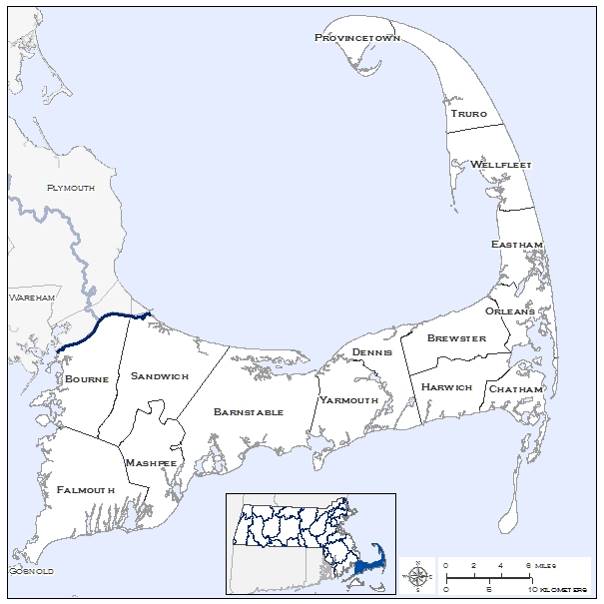 Many municipalities fall within more than one basin, so it is advised to use the climate projections for the basin that contains the majority of the land area of the municipality.CAPE COD BASINThe Cape Cod basin is expected to experience increased average temperatures throughout the 21st century. Maximum and minimum temperatures are also expected to increase throughout the end of the century. These increased temperature trends are expected for annual and seasonal projections. Seasonally, maximum summer and fall temperatures are expected to see the highest projected increase throughout the 21st century.Summer mid-century increase of 2 °F to 5.6 °F (3-7% increase); end of century increase of 2.7 °F to 10.3 °F (4-14% increase).Fall mid-century increase of 2.8°F to 5.8°F (5-10% increase); end of century increase by and 2.8 °F to 5.8 °F (5-16% increase). Seasonally, minimum winter and fall temperatures are expected to see increases throughout the 21st century.Winter mid-century increase of 2.9 °F to 6.2 °F (12-26% increase); end of century increase by 3.8 °F to 9.9 °F (16-41% increase).Fall mid-century of 3.1 °F to 5.9 °F (7-13% increase); end of century increase of 3.6 °F to 10.3 °F (8-23% increase).CAPE COD BASINDue to projected increases in average and maximum temperatures throughout the end of the century, the Cape Cod basin is also expected to experience an increase in days with daily maximum temperatures over 90 °F, 95 °F, and 100 °F. Annually, the Cape Cod basin is expected to see days with daily maximum temperatures over 90 °F increase by 2 to 9 more days by mid-century, and 3 to 34 more days by the end of the century.Seasonally, summer is expected to see an increase of 2 to 9 more days with daily maximums over 90 °F by mid-century.By end of century, the Cape Cod basin is expected to have 3 to 32 more days.CAPE COD BASINDue to projected increases in average and minimum temperatures throughout the end of the century, the Cape Cod basin is expected to experience a decrease in days with daily minimum temperatures below 32 °F and 0 °F. Seasonally, winter, spring and fall are expected to see the largest decreases in days with daily minimum temperatures below 32 °F.Winter is expected to have 7 to 20 fewer days by mid-century, and 11 to 38 fewer days by end of century.Spring is expected to have 7 to 15 fewer days by mid-century, and 10 to 19 fewer days by end of century.Fall is expected to have 5 to 8 fewer days by mid-century, and 5 to 11 fewer days by end of century.CAPE COD BASINDue to projected increases in average, maximum, and minimum temperatures throughout the end of the century, the Cape Cod basin is expected to experience a decrease in heating degree-days, and increases in both cooling degree-days and growing degree-days. Seasonally, winter historically exhibits the highest number of heating degree-days and is expected to see the largest decrease of any season, but spring and fall are also expected to see significant change.The winter season is expected to see a decrease of 220-521 degree-days by mid-century (a decrease of 7-17%), and a decrease of 304-832 degree-days by the end of century (a decrease of 10-28%). The spring season is expected to decrease in heating degree-days by 11-25% (190-445 degree-days) by mid-century, and by 15-37% (267-650 degree-days) by the end of century.The fall season is expected to decreases in heating degree-days by 21-36% (227-393 degree-days) by mid-century, and by and 22-56% (242-620 degree-days) by the end of century. Conversely, due to projected increasing temperatures, summer cooling degree-days are expected to increase by 39-119% (149-457 degree-days) by mid-century, and by 60-228% (229-875 degree-days) by end of century. Seasonally, summer historically exhibits the highest number of growing degree-days and is expected to see the largest decrease of any season, but the shoulder seasons of spring and fall are also expected to see an increase in growing degree-days.The summer season is projected to increase by 11-31% (190.73-520.48 degree-days) by mid-century, and by 17-57% (278-959 degree-days) by end of century.Spring is expected to see an increase by 35-99% (69-195 degree-days) by mid-century and 39-174% (78-343 degree-days) by end of century.Fall is expected to see an increase by 32-73% (175-397 degree-days) by mid-century and 39-131% (215-717 degree-days) by end of century.CAPE COD BASINThe projections for expected number of days receiving precipitation over one inch are variable for the Cape Cod basin, fluctuating between loss and gain of days.Seasonally, the winter season is generally expected to see the highest projected increase. The winter season is expected to see an increase in days with precipitation over one inch of 0-1 days by mid-century, and by 0-1 days by the end of century.The spring season is expected to see an increase in days with precipitation over one inch of 0-1 days by mid-century, and by 0-1 days by the end of century.CAPE COD BASINSimilar to projections for number of days receiving precipitation over a specified threshold, seasonal projections for total precipitation are also variable for the Cape Cod basin. The winter season is expected to experience the greatest change with a decrease of 2% to an increase of 14% by mid-century, and an increase of 0-27% by end of century.Projections for the summer and fall seasons are more variable, and could see either a drop or increase in total precipitation throughout the 21st century.The summer season projections for the Cape Cod or basin could see a decrease of 1.1 to an increase of 1.7 inches by mid-century (decrease of 10% to increase of 17%), and a decrease of 2.2 to an increase of 1.7 inches by the end of the century (decrease of 22% to increase of 16%).The fall season projections for the Cape Cod basin could see a decrease of -1 to an increase of 1.1 inches by mid-century (decrease of 9% to increase of 9%), and a decrease of 1.5 to an increase of 1.3 inches by the end of the century (decrease of 13% to increase of 11%).Annual and seasonal projections for consecutive dry days, or for a given period, the largest number of consecutive days with precipitation less than 1 mm (~0.04 inches), are variable throughout the 21st century. For all the temporal parameters, the Cape Cod basin is expected to see a slight decrease to an increase in consecutive dry days throughout this century. Seasonally, the fall and summer seasons are expected to continue to experience the highest number of consecutive dry days.The summer season is expected to experience a decrease of 1 day to an increase of 5 days in consecutive dry days by the end of the century.CHARLES BASINMUNICIPALITIES WITHIN CHARLES BASIN:Ashland, Arlington, Bellingham, Belmont, Boston, Brookline, Cambridge, Dedham, Dover, Franklin, Holliston, Hopedale, Hopkinton, Lexington, Lincoln, Medfield, Medway, Mendon, Milford, Millis, Natick, Needham, Newton, Norfolk, Sherborn, Somerville, Walpole, Waltham, Watertown, Wayland, Wellesley, Weston, Westwood, and Wrentham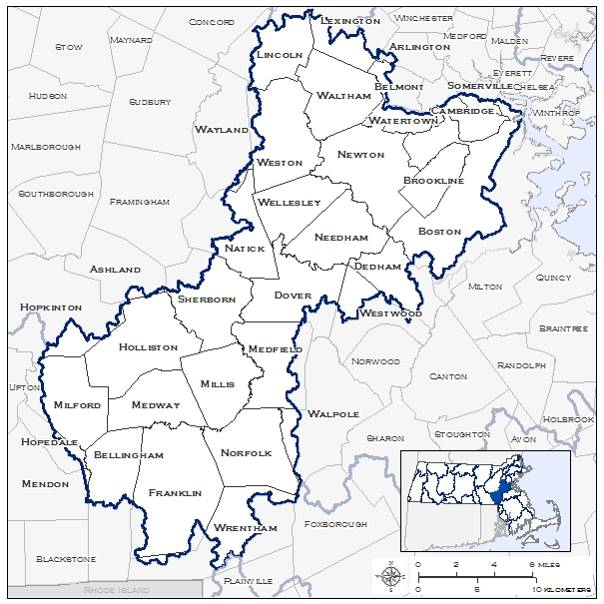 Many municipalities fall within more than one basin, so it is advised to use the climate projections for the basin that contains the majority of the land area of the municipality.CHARLES BASINThe Charles basin is expected to experience increased average temperatures throughout the 21st century. Maximum and minimum temperatures are also expected to increase throughout the end of the century. These increased temperature trends are expected for annual and seasonal projections. Seasonally, maximum summer and fall temperatures are expected to see the highest projected increase throughout the 21st century.Summer mid-century increase of 2.5 °F to 6.9 °F (3-9% increase); end of century increase of 3.6 °F to 12.9 °F (4-16% increase).Fall mid-century increase of 3.4°F to 6.6°F (5-11% increase); end of century increase by and 3.8 °F to 11.8 °F (6-19% increase). Seasonally, minimum winter and fall temperatures are expected to see increases throughout the 21st century.Winter mid-century increase of 2.9 °F to 7 °F (16-37% increase); end of century increase by 4.1 °F to 10.3 °F (22-55% increase).Fall mid-century of 3.6 °F to 6.4 °F (9-16% increase); end of century increase of 4.0 °F to 11.4 °F (10-28% increase).CHARLES BASINDue to projected increases in average and maximum temperatures throughout the end of the century, the Charles basin is also expected to experience an increase in days with daily maximum temperatures over 90 °F, 95 °F, and 100 °F. Annually, the Charles basin is expected to see days with daily maximum temperatures over 90 °F increase by 10 to 35 more days by mid-century, and 15 to 76 more days by the end of the century.Seasonally, summer is expected to see an increase of 8 to 30 more days with daily maximums over 90 °F by mid-century.By end of century, the Charles basin is expected to have 13 to 59 more days.CHARLES BASINDue to projected increases in average and minimum temperatures throughout the end of the century, the Charles basin is expected to experience a decrease in days with daily minimum temperatures below 32 °F and 0 °F. Seasonally, winter, spring and fall are expected to see the largest decreases in days with daily minimum temperatures below 32 °F.Winter is expected to have 3 to 12 fewer days by mid-century, and 6 to 26 fewer by end of century.Spring is expected to have 6 to 15 fewer days by mid-century, and 8 to 20 fewer days by end of century.Fall is expected to have 7 to 12 fewer days by mid-century, and 7 to 18 fewer days by end of century.CHARLES BASINDue to projected increases in average, maximum, and minimum temperatures throughout the end of the century, the Charles basin is expected to experience a decrease in heating degree-days, and increases in both cooling degree-days and growing degree-days. Seasonally, winter historically exhibits the highest number of heating degree-days and is expected to see the largest decrease of any season, but spring and fall are also expected to see significant change.The winter season is expected to see a decrease of 7-18% (219-597 degree-days) by mid-century, and a decrease of 10-27% (323-881 degree-days) by the end of century. The spring season is expected to decrease in heating degree-days by 11-28% (182-457 degree-days) by mid-century, and by 16-44% (264-724 degree-days) by the end of century.The fall season is expected to decreases in heating degree-days by 20-33% (261-423 degree-days) by mid-century, and by and 20-54% (259-683 degree-days) by the end of century. Conversely, due to projected increasing temperatures, summer cooling degree-days are expected to increase by 37-110% (192-579 degree-days) by mid-century, and by 54-207% (285-1089 degree-days) by end of century. Seasonally, summer historically exhibits the highest number of growing degree-days and is expected to see the largest decrease of any season, but the shoulder seasons of spring and fall are also expected to see an increase in growing degree-days.The summer season is projected to increase by 13-35% (240-641 degree-days) by mid-century, and by 19-64% (342-1165 degree-days) by end of century.Spring is expected to see an increase by 28-78% (90-248 degree-days) by mid-century and 35-160% (110-508 degree-days) by end of century.Fall is expected to see an increase by 39-84% (195-424 degree-days) by mid-century and 47-159% (233-799 degree-days) by end of century.CHARLES BASINThe projections for expected number of days receiving precipitation over one inch are variable for the Charles basin, fluctuating between loss and gain of days.Seasonally, the winter season is generally expected to see the highest projected increase. The winter season is expected to see an increase in days with precipitation over one inch of 0-1 days by mid-century, and by 0-2 days by the end of century.The spring season is expected to see an increase in days with precipitation over one inch of 0-1 days by mid-century, and by 0-1.2 days by the end of century.CHARLES BASINSimilar to projections for number of days receiving precipitation over a specified threshold, seasonal projections for total precipitation are also variable for the Charles basin. The winter season is expected to experience the greatest change with an increase of     1-21% by mid-century, and of 3-35% by end of century.Projections for the summer and fall seasons are more variable, and could see either a drop or increase in total precipitation throughout the 21st century.The summer season projections for the Charles or basin could see a decrease of 0.4 to an increase of 2.1 inches by mid-century (decrease of 4% to increase of 19%), and a decrease of 1.5 to an increase of 2.3 inches by the end of the century (decrease of 13% to increase of 21%).The fall season projections for the Charles basin could see a decrease of 1.2 to an increase of 1.7 inches by mid-century (decrease of 10% to increase of 14%), and a decrease of 1.8 to an increase of 1.7 inches by the end of the century (decrease of 14% to increase of 14%).Annual and seasonal projections for consecutive dry days, or for a given period, the largest number of consecutive days with precipitation less than 1 mm (~0.04 inches), are variable throughout the 21st century. For all the temporal parameters, the Charles basin is expected to see a slight decrease to an increase in consecutive dry days throughout this century. Seasonally, the fall and summer seasons are expected to continue to experience the highest number of consecutive dry days.The fall season is expected to experience an increase of 0-3 days in consecutive dry days by the end of the century.CHICOPEE BASINMUNICIPALITIES WITHIN CHICOPEE BASIN:Barre, Belchertown, Brimfield, Brookfield, Chicopee, East Brookfield, Hardwick, Hubbardston, Leicester, Ludlow, Monson, New Braintree, New Salem, North Brookfield, Oakham, Orange, Palmer, Paxton, Pelham, Petersham, Phillipston, Princeton, Rutland, Shutesbury, Spencer, Springfield, Sturbridge, Templeton, Wales, Ware, Warren, Wendell, West Brookfield, Westminster, and Wilbraham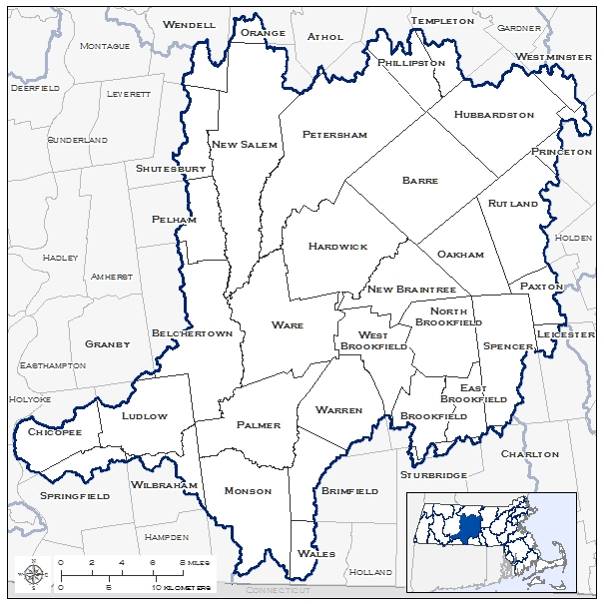 Many municipalities fall within more than one basin, so it is advised to use the climate projections for the basin that contains the majority of the land area of the municipality.CHICOPEE BASINThe Chicopee basin is expected to experience increased average temperatures throughout the 21st century. Maximum and minimum temperatures are also expected to increase throughout the end of the century. These increased temperature trends are expected for annual and seasonal projections. Seasonally, maximum summer and fall temperatures are expected to see the highest projected increase throughout the 21st century.Summer mid-century increase of 3 °F to 7.3 °F (4-9% increase); end of century increase of 3.9 °F to 13.2 °F (5-17% increase).Fall mid-century increase of 3.78°F to 7.1°F (6-12% increase); end of century increase by and 4.2 °F to 12.2 °F (7-20% increase). Seasonally, minimum winter and fall temperatures are expected to see increases throughout the 21st century.Winter mid-century increase of 3.5 °F to 8.4 °F (24-58% increase); end of century increase by 4.7 °F to 11.7 °F (33-81% increase).Fall mid-century of 3.7 °F to 6.7 °F (10-18% increase); end of century increase of 4.3 °F to 11.5 °F (12-31% increase).CHICOPEE BASINDue to projected increases in average and maximum temperatures throughout the end of the century, the Chicopee basin is also expected to experience an increase in days with daily maximum temperatures over 90 °F, 95 °F, and 100 °F. Annually, the Chicopee basin is expected to see days with daily maximum temperatures over 90 °F increase by 8 to 29 more days by mid-century, and 11 to 69 more days by the end of the century.Seasonally, summer is expected to see an increase of 7 to 25 more days with daily maximums over 90 °F by mid-century.By end of century, the Chicopee basin is expected to have 10 to 56 more days.CHICOPEE BASINDue to projected increases in average and minimum temperatures throughout the end of the century, the Chicopee basin is expected to experience a decrease in days with daily minimum temperatures below 32 °F and 0 °F. Seasonally, winter, spring and fall are expected to see the largest decreases in days with daily minimum temperatures below 32 °F.Winter is expected to have 2 to 8 fewer days by mid-century, and 4 to 19 fewer by end of century.Spring is expected to have 6 to 15 fewer days by mid-century, and 8 to 21 fewer by end of century.Fall is expected to have 10 to 16 fewer days by mid-century, and 10 to 23 fewer days by end of century.CHICOPEE BASINDue to projected increases in average, maximum, and minimum temperatures throughout the end of the century, the Chicopee basin is expected to experience a decrease in heating degree-days, and increases in both cooling degree-days and growing degree-days. Seasonally, winter historically exhibits the highest number of heating degree-days and is expected to see the largest decrease of any season, but spring and fall are also expected to see significant change.The winter season is expected to see a decrease of 7-19% (263-712 degree-days) by mid-century, and a decrease of 10-27% (383-991 degree-days) by the end of century. The spring season is expected to decrease in heating degree-days by 10-24% (198-455 degree-days) by mid-century, and by 14-38% (271-714 degree-days) by the end of century.The fall season is expected to decreases in heating degree-days by 20-33% (313-501 degree-days) by mid-century, and by and 21-52% (317-796 degree-days) by the end of century. Conversely, due to projected increasing temperatures, summer cooling degree-days are expected to increase by 62-163% (203-536 degree-days) by mid-century, and by 82-315% (268-1034 degree-days) by end of century. Seasonally, summer historically exhibits the highest number of growing degree-days and is expected to see the largest decrease of any season, but the shoulder seasons of spring and fall are also expected to see an increase in growing degree-days.The summer season is projected to increase by 19-42% (292-656 degree-days) by mid-century, and by 24-76% (368-1174 degree-days) by end of century.Spring is expected to see an increase by 36-92% (87-221 degree-days) by mid-century and 45-180% (109-435 degree-days) by end of century.Fall is expected to see an increase by 48-108% (172-385 degree-days) by mid-century and 60-203% (214-725 degree-days) by end of century.CHICOPEE BASINThe projections for expected number of days receiving precipitation over one inch are variable for the Chicopee basin, fluctuating between loss and gain of days.Seasonally, the winter season is generally expected to see the highest projected increase. The winter season is expected to see an increase in days with precipitation over one inch of 0-1 days by mid-century, and by 0-2 days by the end of century.The spring season is expected to an increase in days with precipitation over one inch of 0-1 days by mid-century, and an increase of 0-1 days by the end of century.CHICOPEE BASINSimilar to projections for number of days receiving precipitation over a specified threshold, seasonal projections for total precipitation are also variable for the Chicopee basin. The winter season is expected to experience the greatest change with an increase of     0-23% by mid-century, and of 6-37% by end of century.Projections for the summer and fall seasons are more variable, and could see either a drop or increase in total precipitation throughout the 21st century.The summer season projections for the Chicopee or basin could see a decrease of 0.2 to an increase of 2 inches by mid-century (decrease of 2% to increase of 17%), and a decrease of 1.2 to an increase of 2.0 inches by the end of the century (decrease of 10% to increase of 17%).The fall season projections for the Chicopee basin could see a decrease of 1.2 to an increase of 1.7 inches by mid-century (decrease of 10% to increase of 14%), and a decrease of 1.7 to an increase of 1.5 inches by the end of the century (decrease of 14% to increase of 12%).Annual and seasonal projections for consecutive dry days, or for a given period, the largest number of consecutive days with precipitation less than 1 mm (~0.04 inches), are variable throughout the 21st century. For all the temporal parameters, the Chicopee basin is expected to see a slight decrease to an increase in consecutive dry days throughout this century. Seasonally, the fall and summer seasons are expected to continue to experience the highest number of consecutive dry days.The fall season is expected to experience an increase of 0-3 days in consecutive dry days by the end of the century.CONNECTICUT BASINMUNICIPALITIES WITHIN CONNECTICUT BASIN:Agawam, Amherst, Ashfield, Belchertown, Bernardston, Chesterfield, Chicopee, Conway, Deerfield, East Longmeadow, Easthampton, Erving, Gill, Goshen, Granby, Greenfield, Hadley, Hampden, Hatfield, Holyoke, Huntington, Leverett, Leyden, Longmeadow, Ludlow, Monson, Montague, Montgomery, Northampton, Northfield, Pelham, Royalston, Shutesbury, South Hadley, Southampton, Southwick, Springfield, Sunderland, Warwick, Wendell, West Springfield, Westfield, Westhampton, Whately, Wilbraham, and Williamsburg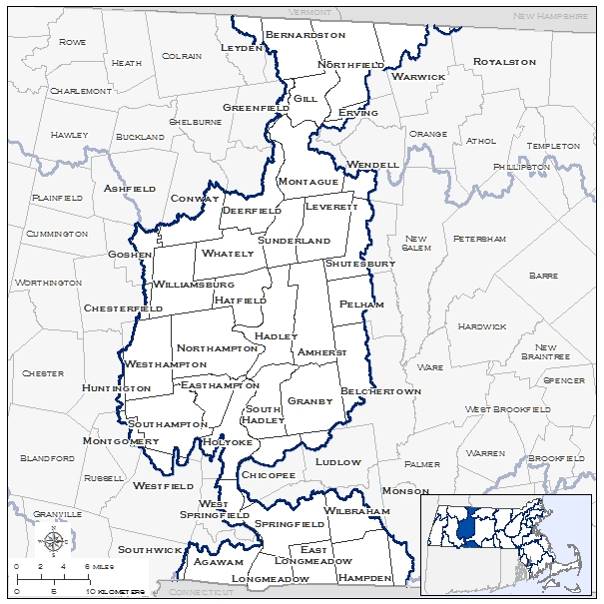 Many municipalities fall within more than one basin, so it is advised to use the climate projections for the basin that contains the majority of the land area of the municipality.CONNECTICUT BASINThe Connecticut basin is expected to experience increased average temperatures throughout the 21st century. Maximum and minimum temperatures are also expected to increase throughout the end of the century. These increased temperature trends are expected for annual and seasonal projections. Seasonally, maximum summer and fall temperatures are expected to see the highest projected increase throughout the 21st century.Summer mid-century increase of 2.8 °F to 7.5 °F (3-9% increase); end of century increase of 3.8 °F to 13.4 °F (5-17% increase).Fall mid-century increase of 3.7°F to 7.2°F (6-12% increase); end of century increase by and 4.2 °F to 12.2 °F (7-20% increase). Seasonally, minimum winter and fall temperatures are expected to see increases throughout the 21st century.Winter mid-century increase of 3.6 °F to 8.8 °F (24-59% increase); end of century increase by 4.9 °F to 11.8 °F (33-80% increase).Fall mid-century of 3.6 °F to 6.6 °F (10-18% increase); end of century increase of 4.2°F to 11.4 °F (11-30% increase).CONNECTICUT BASINDue to projected increases in average and maximum temperatures throughout the end of the century, the Connecticut basin is also expected to experience an increase in days with daily maximum temperatures over 90 °F, 95 °F, and 100 °F. Annually, the Connecticut basin is expected to see days with daily maximum temperatures over 90 °F increase by 10 to 35 more days by mid-century, and 15 to 76 more days by the end of the century.Seasonally, summer is expected to see an increase of 8 to 30 more days with daily maximums over 90 °F by mid-century.By end of century, the Connecticut basin is expected to have 12 to 60 more days.CONNECTICUT BASINDue to projected increases in average and minimum temperatures throughout the end of the century, the Connecticut basin is expected to experience a decrease in days with daily minimum temperatures below 32 °F and 0 °F. Seasonally, winter, spring and fall are expected to see the largest decreases in days with daily minimum temperatures below 32 °F.Winter is expected to have 2 to 9 fewer days by mid-century, and 4 to 19 fewer by end of century.Spring is expected to have 6 to 14 fewer days by mid-century, and 9 to 19 fewer by end of century.Fall is expected to have 10 to 16 fewer days by mid-century, and 9 to 22 fewer days by end of century.CONNECTICUT BASINDue to projected increases in average, maximum, and minimum temperatures throughout the end of the century, the Connecticut basin is expected to experience a decrease in heating degree-days, and increases in both cooling degree-days and growing degree-days. Seasonally, winter historically exhibits the highest number of heating degree-days and is expected to see the largest decrease of any season, but spring and fall are also expected to see significant change.The winter season is expected to see a decrease of 7-20% (268-732 degree-days) by mid-century, and a decrease of 11-28% (385-998 degree-days) by the end of century. The spring season is expected to decrease in heating degree-days by 10-24% (189-437 degree-days) by mid-century, and by 15-36% (272-667 degree-days) by the end of century.The fall season is expected to decreases in heating degree-days by 20-33% (299-487 degree-days) by mid-century, and by and 21-52% (307-768 degree-days) by the end of century. Conversely, due to projected increasing temperatures, summer cooling degree-days are expected to increase by 52-142% (204-565 degree-days) by mid-century, and by 68-271% (271-1075 degree-days) by end of century. Seasonally, summer historically exhibits the highest number of growing degree-days and is expected to see the largest decrease of any season, but the shoulder seasons of spring and fall are also expected to see an increase in growing degree-days.The summer season is projected to increase by 17-40% (279-665 degree-days) by mid-century, and by 22-72% (359-1190 degree-days) by end of century.Spring is expected to see an increase by 33-81% (92-225 degree-days) by mid-century and 42-156% (118-435 degree-days) by end of century.Fall is expected to see an increase by 42-98% (170-395 degree-days) by mid-century and 52-182% (211-734 degree-days) by end of century.CONNECTICUT BASINThe projections for expected number of days receiving precipitation over one inch are variable for the Connecticut basin, fluctuating between loss and gain of days.Seasonally, the winter season is generally expected to see the highest projected increase. The winter season is expected to see an increase in days with precipitation over one inch of 0-1 days by mid-century, and of 0-2 days by the end of century.The spring season is expected to see an increase in days with precipitation over one inch of 0-1 days by mid-century, and of 0-2 days by the end of century.CONNECTICUT BASINSimilar to projections for number of days receiving precipitation over a specified threshold, seasonal projections for total precipitation are also variable for the Connecticut basin. The winter season is expected to experience the greatest change with an increase of     1-25% by mid-century, and of 7-37% by end of century.Projections for the summer and fall seasons are more variable, and could see either a drop or increase in total precipitation throughout the 21st century.The summer season projections for the Connecticut or basin could see a decrease of 0.2 to an increase of 2.1 inches by mid-century (decrease of 1% to increase of 18%), and a decrease of 1.0 to an increase of 1.9 inches by the end of the century (decrease of 9% to increase of 16%).The fall season projections for the Connecticut basin could see a decrease of 1.3 to an increase of 1.7 inches by mid-century (decrease of 11% to increase of 14% and a decrease of 1.7 to an increase of 1.5 inches by the end of the century (decrease of 14% to increase of 12%).Annual and seasonal projections for consecutive dry days, or for a given period, the largest number of consecutive days with precipitation less than 1 mm (~0.04 inches), are variable throughout the 21st century. For all the temporal parameters, the Connecticut basin is expected to see a slight decrease to an increase in consecutive dry days throughout this century. Seasonally, the fall and summer seasons are expected to continue to experience the highest number of consecutive dry days.The fall season is expected to experience an increase of 0-3 days in consecutive dry days by the end of the century.DEERFIELD BASINMUNICIPALITIES WITHIN DEERFIELD BASIN:Adams, Ashfield, Bernardston, Buckland, Charlemont, Colrain, Conway, Deerfield, Florida, Goshen, Greenfield, Hawley, Heath, Leyden, Monroe, North Adams, Plainfield, Rowe, Savoy, and Shelburne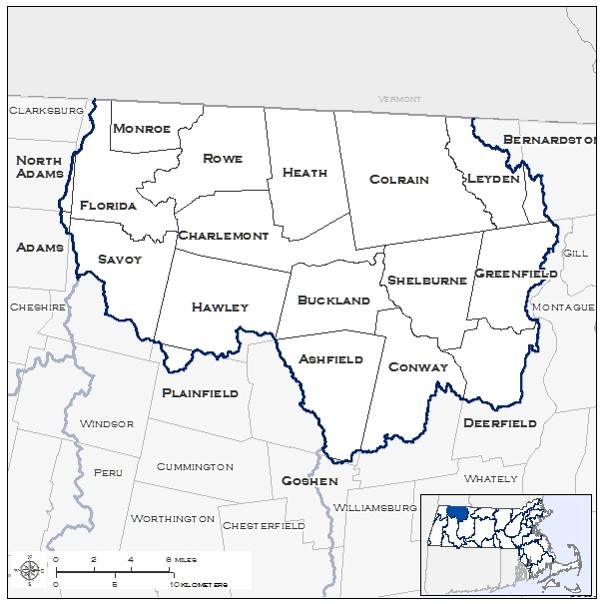 Many municipalities fall within more than one basin, so it is advised to use the climate projections for the basin that contains the majority of the land area of the municipality.DEERFIELD BASINThe Deerfield basin is expected to experience increased average temperatures throughout the 21st century. Maximum and minimum temperatures are also expected to increase throughout the end of the century. These increased temperature trends are expected for annual and seasonal projections. Seasonally, maximum summer and fall temperatures are expected to see the highest projected increase throughout the 21st century.Summer mid-century increase of 2.8 °F to 7.6 °F (4-10% increase); end of century increase of 3.9 °F to 13.4 °F (5-17% increase).Fall mid-century increase of 3.4 °F to 7.1°F (6-12% increase); end of century increase by and 3.9 °F to 12.3 °F (7-21% increase). Seasonally, minimum winter and fall temperatures are expected to see increases throughout the 21st century.Winter mid-century increase of 3.7 °F to 9.4 °F (30-76% increase); end of century increase by 5.2 °F to 12.7 °F (42-103% increase).Fall mid-century of 3.3 °F to 6.6 °F (9-18% increase); end of century increase of 3.7°F to 11.5 °F (10-32% increase).DEERFIELD BASINDue to projected increases in average and maximum temperatures throughout the end of the century, the Deerfield basin is also expected to experience an increase in days with daily maximum temperatures over 90 °F, 95 °F, and 100 °F. Annually, the Deerfield basin is expected to see days with daily maximum temperatures over 90 °F increase by 6 to 25 more days by mid-century, and 9 to 60 more days by the end of the century.Seasonally, summer is expected to see an increase of 5 to 22 more days with daily maximums over 90 °F by mid-century.By end of century, the Deerfield basin is expected to have 8 to 50 more days.DEERFIELD BASINDue to projected increases in average and minimum temperatures throughout the end of the century, the Deerfield basin is expected to experience a decrease in days with daily minimum temperatures below 32 °F and 0 °F. Seasonally, winter, spring and fall are expected to see the largest decreases in days with daily minimum temperatures below 32 °F.Winter is expected to have 1 to 7 fewer days by mid-century, and 3 to 16 fewer days by end of century.Spring is expected to have 7 to 15 fewer days by mid-century, and 10 to 22 fewer days by end of century.Fall is expected to have 9 to 16 fewer days by mid-century, and 10 to 26 fewer days by end of century.DEERFIELD BASINDue to projected increases in average, maximum, and minimum temperatures throughout the end of the century, the Deerfield basin is expected to experience a decrease in heating degree-days, and increases in both cooling degree-days and growing degree-days. Seasonally, winter historically exhibits the highest number of heating degree-days and is expected to see the largest decrease of any season, but spring and fall are also expected to see significant change.The winter season is expected to see a decrease of 7-20% (274-788 degree-days) by mid-century, and a decrease of 11-28% (425-1076 degree-days) by the end of century. The spring season is expected to decrease in heating degree-days by 11-24% (231-496 degree-days) by mid-century, and by 16-37% (328-761 degree-days) by the end of century.The fall season is expected to decreases in heating degree-days by 18-32% (294-529 degree-days) by mid-century, and by 18-51% (306-861 degree-days) by the end of century. Conversely, due to projected increasing temperatures, summer cooling degree-days are expected to increase by 68-193% (176-500 degree-days) by mid-century, and by 93-377% (240-975 degree-days) by end of century. Seasonally, summer historically exhibits the highest number of growing degree-days and is expected to see the largest decrease of any season, but the shoulder seasons of spring and fall are also expected to see an increase in growing degree-days.The summer season is projected to increase by 20-47% (282-665 degree-days) by mid-century, and by 26-82% (372-1171 degree-days) by end of century.Spring is expected to see an increase by 42-96% (88-203 degree-days) by mid-century and 51-187% (108-395 degree-days) by end of century.Fall is expected to see an increase by 41-112% (126-342 degree-days) by mid-century and 58-220% (176-670 degree-days) by end of century.DEERFIELD BASINThe projections for expected number of days receiving precipitation over one inch are variable for the Deerfield basin, fluctuating between loss and gain of days.Seasonally, the winter season is generally expected to see the highest projected increase. The winter season is expected to see an increase in days with precipitation over one inch of 0-1 days by mid-century, and of 0-2 days by the end of century.The spring season is expected to see an increase in days with precipitation over one inch of 0-1 days by mid-century, and of 0-2 days by the end of century.DEERFIELD BASINSimilar to projections for number of days receiving precipitation over a specified threshold, seasonal projections for total precipitation are also variable for the Deerfield basin. The winter season is expected to experience the greatest change with an increase of     2-24% by mid-century, and of 9-38% by end of century.Projections for the summer and fall seasons are more variable, and could see either a drop or increase in total precipitation throughout the 21st century.The summer season projections for the Deerfield or basin could see a decrease of 0.3 to an increase of 2.4 inches by mid-century (decrease of 2% to increase of 19%), and a decrease of 0.8 to an increase of 2 inches by the end of the century (decrease of 6% to increase of 15%).The fall season projections for the Deerfield basin could see a decrease of 1.4 to an increase of 1.8 inches by mid-century (decrease of 11% to increase of 14% and a decrease of 1.8 to an increase of 1.6 inches by the end of the century (decrease of 14% to increase of 12%).Annual and seasonal projections for consecutive dry days, or for a given period, the largest number of consecutive days with precipitation less than 1 mm (~0.04 inches), are variable throughout the 21st century. For all the temporal parameters, the Deerfield basin is expected to see a slight decrease to an increase in consecutive dry days throughout this century. Seasonally, the fall and summer seasons are expected to continue to experience the highest number of consecutive dry days.The fall season is expected to experience an increase of 0-3 days in consecutive dry days by the end of the century.FARMINGTON BASINMUNICIPALITIES WITHIN FARMINGTON BASIN:Becket, Blandford, Granville, Monterey, New Marlborough, Otis, Sandisfield, Southwick, Tolland, and Tyringham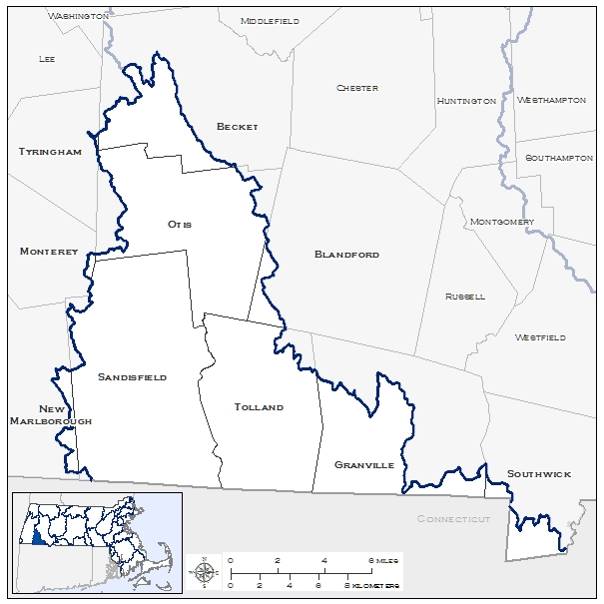 Many municipalities fall within more than one basin, so it is advised to use the climate projections for the basin that contains the majority of the land area of the municipality.FARMINGTON BASINThe Farmington basin is expected to experience increased average temperatures throughout the 21st century. Maximum and minimum temperatures are also expected to increase throughout the end of the century. These increased temperature trends are expected for annual and seasonal projections. Seasonally, maximum summer and fall temperatures are expected to see the highest projected increase throughout the 21st century.Summer mid-century increase of 2.7 °F to 7.1 °F (4-9% increase); end of century increase of 3.8 °F to 12.5 °F (5-16% increase).Fall mid-century increase of 3.7 °F to 7.4°F (6-13% increase); end of century increase by and 4.3 °F to 12.6 °F (7-22% increase). Seasonally, minimum winter and fall temperatures are expected to see increases throughout the 21st century.Winter mid-century increase of 3.5 °F to 8.7 °F (28-68% increase); end of century increase by 5.1 °F to 12.1 °F (40-95% increase).Fall mid-century of 3.9 °F to 7 °F (11-19% increase); end of century increase of 4.3°F to 11.9 °F (12-33% increase).FARMINGTON BASINDue to projected increases in average and maximum temperatures throughout the end of the century, the Farmington basin is also expected to experience an increase in days with daily maximum temperatures over 90 °F, 95 °F, and 100 °F. Annually, the Farmington basin is expected to see days with daily maximum temperatures over 90 °F increase by 4 to 19 more days by mid-century, and 6 to 53 more days by the end of the century.Seasonally, summer is expected to see an increase of 3 to 17 more days with daily maximums over 90 °F by mid-century.By end of century, the Farmington basin is expected to have 6 to 45 more days.FARMINGTON BASINDue to projected increases in average and minimum temperatures throughout the end of the century, the Farmington basin is expected to experience a decrease in days with daily minimum temperatures below 32 °F and 0 °F. Seasonally, winter, spring and fall are expected to see the largest decreases in days with daily minimum temperatures below 32 °F.Winter is expected to have 1 to 7 fewer days by mid-century, and 3 to 16 fewer days by end of century.Spring is expected to have 6 to 15 fewer days by mid-century, and 9 to 22 fewer days by end of century.Fall is expected to have 10 to 17 fewer days by mid-century, and 10 to 25 fewer days by end of century.FARMINGTON BASINDue to projected increases in average, maximum, and minimum temperatures throughout the end of the century, the Farmington basin is expected to experience a decrease in heating degree-days, and increases in both cooling degree-days and growing degree-days. Seasonally, winter historically exhibits the highest number of heating degree-days and is expected to see the largest decrease of any season, but spring and fall are also expected to see significant change.The winter season is expected to see a decrease of 7-19% (268-745 degree-days) by mid-century, and a decrease of 10-26% (402-1019 degree-days) by the end of century. The spring season is expected to decrease in heating degree-days by 10-24% (215-499 degree-days) by mid-century, and by 15-37% (314-779 degree-days) by the end of century.The fall season is expected to decreases in heating degree-days by 19-33% (325-560 degree-days) by mid-century, and by 20-52% (343-885 degree-days) by the end of century. Conversely, due to projected increasing temperatures, summer cooling degree-days are expected to increase by 74-208% (164-464 degree-days) by mid-century, and by 26-81% (229-913 degree-days) by end of century. Seasonally, summer historically exhibits the highest number of growing degree-days and is expected to see the largest decrease of any season, but the shoulder seasons of spring and fall are also expected to see an increase in growing degree-days.The summer season is projected to increase by 20-46% (27-630 degree-days) by mid-century, and by 26-81% (359-1109 degree-days) by end of century.Spring is expected to see an increase by 40-101% (78-196 degree-days) by mid-century and 49-206% (95-400 degree-days) by end of century.Fall is expected to see an increase by 54-130% (155-374 degree-days) by mid-century and 74-247% (211-708 degree-days) by end of century.FARMINGTON BASINThe projections for expected number of days receiving precipitation over one inch are variable for the Farmington basin, fluctuating between loss and gain of days.Seasonally, the winter season is generally expected to see the highest projected increase. The winter season is expected to see an increase in days with precipitation over one inch of 0-1 days by mid-century, and of 0-2 days by the end of century.The spring season is expected to see an increase in days with precipitation over one inch of 0-1 days by mid-century, and of 0-2 days by the end of century.FARMINGTON BASINSimilar to projections for number of days receiving precipitation over a specified threshold, seasonal projections for total precipitation are also variable for the Farmington basin. The winter season is expected to experience the greatest change with an increase of     0-25% by mid-century, and of 6-34% by end of century.Projections for the summer and fall seasons are more variable, and could see either a drop or increase in total precipitation throughout the 21st century.The summer season projections for the Farmington or basin could see a decrease of 0.1 to an increase of 2.2 inches by mid-century (decrease of 1% to increase of 17%), and a decrease of 1.1 to an increase of 2 inches by the end of the century (decrease of 8% to increase of 15%).The fall season projections for the Farmington basin could see a decrease of 1.4 to an increase of 2.2 inches by mid-century (decrease of 11% to increase of 17% and a decrease of 2.1 to an increase of 1.9 inches by the end of the century (decrease of 16% to increase of 14%).Annual and seasonal projections for consecutive dry days, or for a given period, the largest number of consecutive days with precipitation less than 1 mm (~0.04 inches), are variable throughout the 21st century. For all the temporal parameters, the Farmington basin is expected to see a slight decrease to an increase in consecutive dry days throughout this century. Seasonally, the fall and summer seasons are expected to continue to experience the highest number of consecutive dry days.The fall season is expected to experience an increase of 0-3 days in consecutive dry days by the end of the century.FRENCH BASINMUNICIPALITIES WITHIN FRENCH BASIN:Auburn, Charlton, Douglas, Dudley, Leicester, Millbury, Oxford, Spencer, and Webster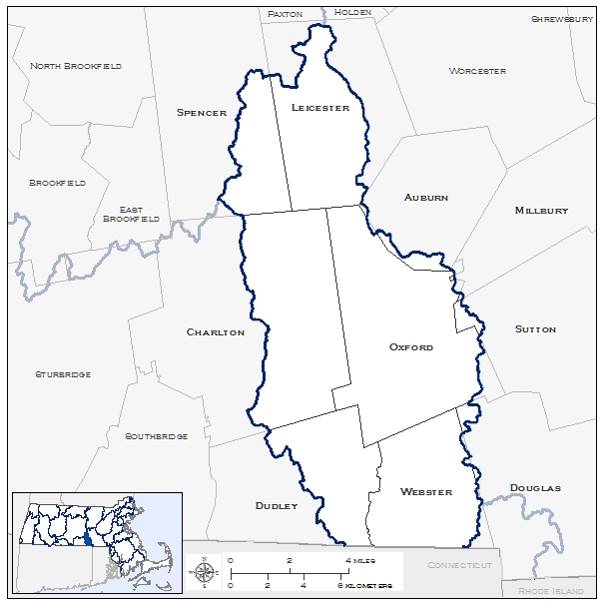 Many municipalities fall within more than one basin, so it is advised to use the climate projections for the basin that contains the majority of the land area of the municipality.FRENCH BASINThe French basin is expected to experience increased average temperatures throughout the 21st century. Maximum and minimum temperatures are also expected to increase throughout the end of the century. These increased temperature trends are expected for annual and seasonal projections. Seasonally, maximum summer and fall temperatures are expected to see the highest projected increase throughout the 21st century.Summer mid-century increase of 2.8 °F to 6.9 °F (4-9% increase); end of century increase of 3.8 °F to 127 °F (5-16% increase).Fall mid-century increase of 3.8 °F to 7.2°F (6-12% increase); end of century increase by and 4.3 °F to 12.4 °F (7-21% increase). Seasonally, minimum winter and fall temperatures are expected to see increases throughout the 21st century.Winter mid-century increase of 3.4 °F to 8.2 °F (21-51% increase); end of century increase by 4.6 °F to 11.7 °F (29-73% increase).Fall mid-century of 4.0 °F to 6.9 °F (10-18% increase); end of century increase of 4.5°F to 12 °F (12-31% increase).FRENCH BASINDue to projected increases in average and maximum temperatures throughout the end of the century, the French basin is also expected to experience an increase in days with daily maximum temperatures over 90 °F, 95 °F, and 100 °F. Annually, the French basin is expected to see days with daily maximum temperatures over 90 °F increase by 7 to 25 more days by mid-century, and 10 to 64 more days by the end of the century.Seasonally, summer is expected to see an increase of 6 to 21 more days with daily maximums over 90 °F by mid-century.By end of century, the French basin is expected to have 9 to 52 more days. FRENCH BASINDue to projected increases in average and minimum temperatures throughout the end of the century, the French basin is expected to experience a decrease in days with daily minimum temperatures below 32 °F and 0 °F. Seasonally, winter, spring and fall are expected to see the largest decreases in days with daily minimum temperatures below 32 °F.Winter is expected to have 3 to 10 fewer days by mid-century, and 5 to 24 fewer days by end of century.Spring is expected to have 6 to 16 fewer days by mid-century, and 8 to 22 fewer by end of century.Fall is expected to have 9 to 15 fewer days by mid-century, and 9 to 21 fewer days by end of century.FRENCH BASINDue to projected increases in average, maximum, and minimum temperatures throughout the end of the century, the French basin is expected to experience a decrease in heating degree-days, and increases in both cooling degree-days and growing degree-days. Seasonally, winter historically exhibits the highest number of heating degree-days and is expected to see the largest decrease of any season, but spring and fall are also expected to see significant change.The winter season is expected to see a decrease of 7-20% (261-703 degree-days) by mid-century, and a decrease of 11-28% (387-992 degree-days) by the end of century. The spring season is expected to decrease in heating degree-days by 11-27% (203-488 degree-days) by mid-century, and by 15-42% (278-777 degree-days) by the end of century.The fall season is expected to decreases in heating degree-days by 21-34% (309-498 degree-days) by mid-century, and by 22-54% (313-787 degree-days) by the end of century. Conversely, due to projected increasing temperatures, summer cooling degree-days are expected to increase by 54-145% (198 -532 degree-days) by mid-century, and by 76-279% (278-1024 degree-days) by end of century. Seasonally, summer historically exhibits the highest number of growing degree-days and is expected to see the largest decrease of any season, but the shoulder seasons of spring and fall are also expected to see an increase in growing degree-days.The summer season is projected to increase by 17-39% (271 -630 degree-days) by mid-century, and by 22-70% (362 -1140 degree-days) by end of century.Spring is expected to see an increase by 32-92% (81 -235 degree-days) by mid-century and 41-185% (104 -470 degree-days) by end of century.Fall is expected to see an increase by 49-107% (193 -419 degree-days) by mid-century and 61-198% (239 -779 degree-days) by end of century.FRENCH BASINThe projections for expected number of days receiving precipitation over one inch are variable for the French basin, fluctuating between loss and gain of days.Seasonally, the winter season is generally expected to see the highest projected increase. The winter season is expected to see an increase in days with precipitation over one inch of 0-1 days by mid-century, and of 0-2 days by the end of century.The spring season is expected to see an increase in days with precipitation over one inch of 0-1 days by mid-century, and of 0-2 days by the end of century.FRENCH BASINSimilar to projections for number of days receiving precipitation over a specified threshold, seasonal projections for total precipitation are also variable for the French basin. The winter season is expected to experience the greatest change with an increase of     2-26% by mid-century, and of 5-41% by end of century.Projections for the summer and fall seasons are more variable, and could see either a drop or increase in total precipitation throughout the 21st century.The summer season projections for the French or basin could see a decrease of 0.3 to an increase of 2.4 inches by mid-century (decrease of 3% to increase of 20%), and a decrease of 1.5 to an increase of 2.4 inches by the end of the century (decrease of 13% to increase of 21%).The fall season projections for the French basin could see a decrease of 1.4 to an increase of 2.1 inches by mid-century (decrease of 11% to increase of 17% and a decrease of 1.9 to an increase of 1.9 inches by the end of the century (decrease of 15% to increase of 15%).Annual and seasonal projections for consecutive dry days, or for a given period, the largest number of consecutive days with precipitation less than 1 mm (~0.04 inches), are variable throughout the 21st century. For all the temporal parameters, the French basin is expected to see a slight decrease to an increase in consecutive dry days throughout this century. Seasonally, the fall and summer seasons are expected to continue to experience the highest number of consecutive dry days.The summer season is expected to experience an increase of 0-3 days in consecutive dry days by the end of the century.HOUSATONIC BASINMUNICIPALITIES WITHIN HOUSATONIC BASIN:Alford, Becket, Cheshire, Dalton, Egremont, Great Barrington, Hancock, Hinsdale, Lanesborough, Lee, Lenox, Monterey, Mount Washington, New Ashford, New Marlborough, Otis, Peru, Pittsfield, Richmond, Sandisfield, Sheffield, Stockbridge, Tyringham, Washington, West Stockbridge, and Windsor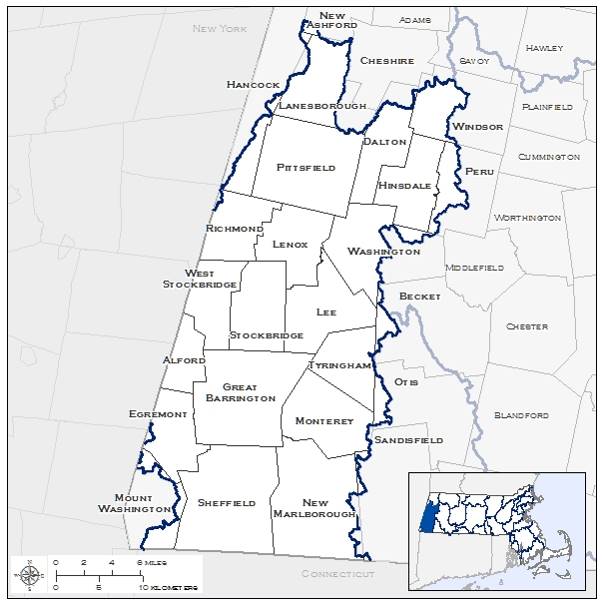 Many municipalities fall within more than one basin, so it is advised to use the climate projections for the basin that contains the majority of the land area of the municipality.HOUSATONIC BASINThe Housatonic basin is expected to experience increased average temperatures throughout the 21st century. Maximum and minimum temperatures are also expected to increase throughout the end of the century. These increased temperature trends are expected for annual and seasonal projections. Seasonally, maximum summer and fall temperatures are expected to see the highest projected increase throughout the 21st century.Summer mid-century increase of 2.7 °F to 7.3 °F (3-9% increase); end of century increase of 4 °F to 12.8 °F (5-17% increase).Fall mid-century increase of 3.5 °F to 7.4°F (6-13% increase); end of century increase by and 4.2 °F to 12.4 °F (7-21% increase). Seasonally, minimum winter and fall temperatures are expected to see increases throughout the 21st century.Winter mid-century increase of 3.9 °F to 9.6 °F (31-76% increase); end of century increase by 5.5 °F to 13.1 °F (43-104% increase).Fall mid-century of 3.6 °F to 6.8 °F (10-19% increase); end of century increase of 4.0°F to 11.6 °F (11-33% increase).HOUSATONIC BASINDue to projected increases in average and maximum temperatures throughout the end of the century, the Housatonic basin is also expected to experience an increase in days with daily maximum temperatures over 90 °F, 95 °F, and 100 °F. Annually, the Housatonic basin is expected to see days with daily maximum temperatures over 90 °F increase by 4 to 20 more days by mid-century, and 7 to 57 more days by the end of the century.Seasonally, summer is expected to see an increase of 4 to 18 more days with daily maximums over 90 °F by mid-century.By end of century, the Housatonic basin is expected to have 7 to 47 more days.HOUSATONIC BASINDue to projected increases in average and minimum temperatures throughout the end of the century, the Housatonic basin is expected to experience a decrease in days with daily minimum temperatures below 32 °F and 0 °F. Seasonally, winter, spring and fall are expected to see the largest decreases in days with daily minimum temperatures below 32 °F.Winter is expected to have 2 to 9 fewer days by mid-century, and 4 to 20 fewer days by end of century.Spring is expected to have 6 to 15 fewer days by mid-century, and 9 to 21 fewer days by end of century.Fall is expected to have 9 to 16 fewer days by mid-century, and 9 to 25 fewer days by end of century. HOUSATONIC BASINDue to projected increases in average, maximum, and minimum temperatures throughout the end of the century, the Housatonic basin is expected to experience a decrease in heating degree-days, and increases in both cooling degree-days and growing degree-days. Seasonally, winter historically exhibits the highest number of heating degree-days and is expected to see the largest decrease of any season, but spring and fall are also expected to see significant change.The winter season is expected to see a decrease of 8-21% (291-807 degree-days) by mid-century, and a decrease of 11-29% (437 -1099 degree-days) by the end of century. The spring season is expected to decrease in heating degree-days by 10-23% (209-481 degree-days) by mid-century, and by 15-37% (310 -765 degree-days) by the end of century.The fall season is expected to decreases in heating degree-days by 18-32% (311 -538 degree-days) by mid-century, and by 19-51% (325 -863 degree-days) by the end of century. Conversely, due to projected increasing temperatures, summer cooling degree-days are expected to increase by 73-205% (169 -473 degree-days) by mid-century, and by 104-403% (239-931 degree-days) by end of century. Seasonally, summer historically exhibits the highest number of growing degree-days and is expected to see the largest decrease of any season, but the shoulder seasons of spring and fall are also expected to see an increase in growing degree-days.The summer season is projected to increase by 20-46% (276 -636 degree-days) by mid-century, and by 27-81% (376 -1127 degree-days) by end of century.Spring is expected to see an increase by 40-98% (83-203 degree-days) by mid-century and 53-197% (109-407 degree-days) by end of century.Fall is expected to see an increase by 53-124% (154-362 degree-days) by mid-century and 69-235% (201-688 degree-days) by end of century.HOUSATONIC BASINThe projections for expected number of days receiving precipitation over one inch are variable for the Housatonic basin, fluctuating between loss and gain of days.Seasonally, the winter season is generally expected to see the highest projected increase. The winter season is expected to see an increase in days with precipitation over one inch of 0-1 days by mid-century, and of 0-1 days by the end of century.The spring season is expected to see an increase in days with precipitation over one inch of 0-1 days by mid-century, and an increase of 0-1 days by the end of century.HOUSATONIC BASINSimilar to projections for number of days receiving precipitation over a specified threshold, seasonal projections for total precipitation are also variable for the Housatonic basin. The winter season is expected to experience the greatest change with an increase of     1-23% by mid-century, and of 8-34% by end of century.Projections for the summer and fall seasons are more variable, and could see either a drop or increase in total precipitation throughout the 21st century.The summer season projections for the Housatonic or basin could see a decrease of 0.1 to an increase of 2.2 inches by mid-century (decrease of 1% to increase of 16%), and a decrease of 0.8 to an increase of 1.9 inches by the end of the century (decrease of 6% to increase of 14%).The fall season projections for the Housatonic basin could see a decrease of 1.3 to an increase of 1.8 inches by mid-century (decrease of 11% to increase of 15% and a decrease of 1.7 to an increase of 1.7 inches by the end of the century (decrease of 14% to increase of 14%).Annual and seasonal projections for consecutive dry days, or for a given period, the largest number of consecutive days with precipitation less than 1 mm (~0.04 inches), are variable throughout the 21st century. For all the temporal parameters, the Housatonic basin is expected to see a slight decrease to an increase in consecutive dry days throughout this century. Seasonally, the fall and summer seasons are expected to continue to experience the highest number of consecutive dry days.The fall season is expected to experience an increase of 0-3 days in consecutive dry days by the end of the century.HUDSON BASINMUNICIPALITIES WITHIN HUDSON BASIN:Adams, Cheshire, Clarksburg, Dalton, Florida, Hancock, Lanesborough, Mount Washington, New Ashford, North Adams, Pittsfield, Savoy, Williamstown, and Windsor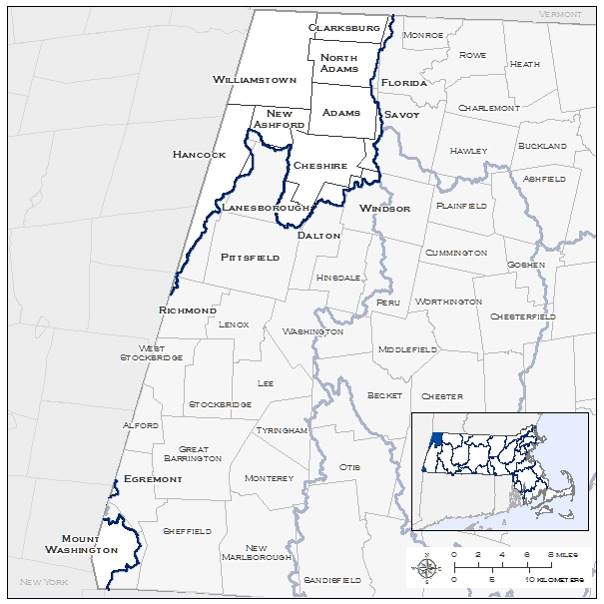 Many municipalities fall within more than one basin, so it is advised to use the climate projections for the basin that contains the majority of the land area of the municipality.HUDSON BASINThe Hudson basin is expected to experience increased average temperatures throughout the 21st century. Maximum and minimum temperatures are also expected to increase throughout the end of the century. These increased temperature trends are expected for annual and seasonal projections. Seasonally, maximum summer and fall temperatures are expected to see the highest projected increase throughout the 21st century.Summer mid-century increase of 3 °F to 7.3 °F (4-10% increase); end of century increase of 4.2 °F to 12.7 °F (5-17% increase).Fall mid-century increase of 3.4 °F to 7.3°F (6-13% increase); end of century increase by and 4.0 °F to 12.6 °F (7-22% increase). Seasonally, minimum winter and fall temperatures are expected to see increases throughout the 21st century.Winter mid-century increase of 3.9 °F to 10 °F (33-84% increase); end of century increase by 5.5 °F to 13.7 °F (47-116% increase).Fall mid-century of 3.4 °F to 6.7 °F (10-19% increase); end of century increase of 3.8°F to 11.8 °F (11-33% increase).HUDSON BASINDue to projected increases in average and maximum temperatures throughout the end of the century, the Hudson basin is also expected to experience an increase in days with daily maximum temperatures over 90 °F, 95 °F, and 100 °F. Annually, the Hudson basin is expected to see days with daily maximum temperatures over 90 °F increase by 4 to 17 more days by mid-century, and 6 to 50 more days by the end of the century.Seasonally, summer is expected to see an increase of 4 to 15 more days with daily maximums over 90 °F by mid-century.By end of century, the Hudson basin is expected to have 6 to 42 more days.HUDSON BASINDue to projected increases in average and minimum temperatures throughout the end of the century, the Hudson basin is expected to experience a decrease in days with daily minimum temperatures below 32 °F and 0 °F. Seasonally, winter, spring and fall are expected to see the largest decreases in days with daily minimum temperatures below 32 °F.Winter is expected to have 1 to 8 fewer days by mid-century, and 3 to 20 fewer days by end of century.Spring is expected to have 8 to 16 fewer days by mid-century, and 10 to 23 fewer days by end of century.Fall is expected to have 9 to 16 fewer days by mid-century, and 9 to 26 fewer days by end of century. HUDSON BASINDue to projected increases in average, maximum, and minimum temperatures throughout the end of the century, the Hudson basin is expected to experience a decrease in heating degree-days, and increases in both cooling degree-days and growing degree-days. Seasonally, winter historically exhibits the highest number of heating degree-days and is expected to see the largest decrease of any season, but spring and fall are also expected to see significant change.The winter season is expected to see a decrease of 7-21% (293-843 degree-days) by mid-century, and a decrease of 11-29% (450 -1159 degree-days) by the end of century. The spring season is expected to decrease in heating degree-days by 12-25% (251 -532 degree-days) by mid-century, and by 17-38% (363 -828 degree-days) by the end of century.The fall season is expected to decreases in heating degree-days by 17-31% (301 -553 degree-days) by mid-century, and by 18-51% (318 -904 degree-days) by the end of century. Conversely, due to projected increasing temperatures, summer cooling degree-days are expected to increase by 94-237% (177 -448 degree-days) by mid-century, and by 126-469% (238-886 degree-days) by end of century. Seasonally, summer historically exhibits the highest number of growing degree-days and is expected to see the largest decrease of any season, but the shoulder seasons of spring and fall are also expected to see an increase in growing degree-days.The summer season is projected to increase by 23-49% (297 -637 degree-days) by mid-century, and by 30-85% (392 -1114 degree-days) by end of century.Spring is expected to see an increase by 48-115% (88 -210 degree-days) by mid-century and 63-226% (115 -411 degree-days) by end of century.Fall is expected to see an increase by 20-130% (133 -345 degree-days) by mid-century and 68-254% (181 -674 degree-days) by end of century.HUDSON BASINThe projections for expected number of days receiving precipitation over one inch are variable for the Hudson basin, fluctuating between loss and gain of days.Seasonally, the winter season is generally expected to see the highest projected increase. The winter season is expected to see an increase in days with precipitation over one inch of 0-1 days by mid-century, and of 0-1 days by the end of century.The spring season is expected to see increase in days with precipitation over one inch of 0-1 days by mid-century, and of 0-1 days by the end of century.HUDSON BASINSimilar to projections for number of days receiving precipitation over a specified threshold, seasonal projections for total precipitation are also variable for the Hudson basin. The winter season is expected to experience the greatest change with an increase of     2-23% by mid-century, and of 9-36% by end of century.Projections for the summer and fall seasons are more variable, and could see either a drop or increase in total precipitation throughout the 21st century.The summer season projections for the Hudson or basin could see a decrease of 0.3 to an increase of 2.6 inches by mid-century (decrease of 2% to increase of 19%) and a decrease of 0.5 to an increase of 1.9 inches by the end of the century (decrease of 9% to increase of 36%).The fall season projections for the Hudson basin could see a decrease of 1.4 to an increase of 1.6 inches by mid-century (decrease of 12% to increase of 13% and a decrease of 1.7 to an increase of 1.4 inches by the end of the century (decrease of 14% to increase of 12%).Annual and seasonal projections for consecutive dry days, or for a given period, the largest number of consecutive days with precipitation less than 1 mm (~0.04 inches), are variable throughout the 21st century. For all the temporal parameters, the Hudson basin is expected to see a slight decrease to an increase in consecutive dry days throughout this century. Seasonally, the fall and summer seasons are expected to continue to experience the highest number of consecutive dry days.The fall season is expected to experience an increase of 0-4 days in consecutive dry days by the end of the century.IPSWICH BASINMUNICIPALITIES WITHIN IPSWICH BASIN:Andover, Beverly, Billerica, Boxford, Burlington, Danvers, Hamilton, Ipswich, Lynnfield, Middleton, North Andover, North Reading, Peabody, Reading, Rowley, Tewksbury, Topsfield, Wenham, Wilmington, and Woburn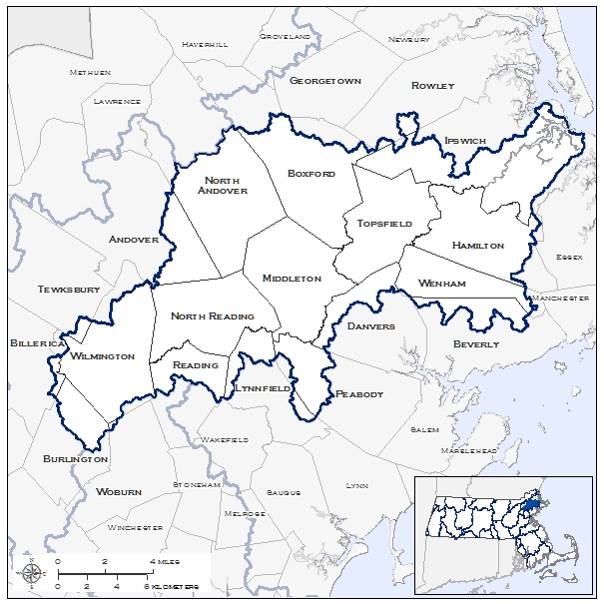 Many municipalities fall within more than one basin, so it is advised to use the climate projections for the basin that contains the majority of the land area of the municipality.IPSWICH BASINThe Ipswich basin is expected to experience increased average temperatures throughout the 21st century. Maximum and minimum temperatures are also expected to increase throughout the end of the century. These increased temperature trends are expected for annual and seasonal projections. Seasonally, maximum summer and fall temperatures are expected to see the highest projected increase throughout the 21st century.Summer mid-century increase of 2.6 °F to 6.5 °F (3-8% increase); end of century increase of 3.5 °F to 12.2 °F (4-15% increase).Fall mid-century increase of 2.9 °F to 6.7°F (5-11% increase); end of century increase by and 3.4 °F to 12.1 °F (5-19% increase). Seasonally, minimum winter and fall temperatures are expected to see increases throughout the 21st century.Winter mid-century increase of 3.2 °F to 7.7 °F (16-39% increase); end of century increase by 4.3 °F to 11.1 °F (22-56% increase).Fall mid-century of 3.2 °F to 6.3 °F (8-15% increase); end of century increase of 3.7°F to 11.6 °F (9-28% increase).IPSWICH BASINDue to projected increases in average and maximum temperatures throughout the end of the century, the Ipswich basin is also expected to experience an increase in days with daily maximum temperatures over 90 °F, 95 °F, and 100 °F. Annually, the Ipswich basin is expected to see days with daily maximum temperatures over 90 °F increase by 8 to 31 more days by mid-century, and 12 to 69 more days by the end of the century.Seasonally, summer is expected to see an increase of 7 to 25 more days with daily maximums over 90 °F by mid-century.By end of century, the Ipswich basin is expected to have 11 to 55 more days.IPSWICH BASINDue to projected increases in average and minimum temperatures throughout the end of the century, the Ipswich basin is expected to experience a decrease in days with daily minimum temperatures below 32 °F and 0 °F. Seasonally, winter, spring and fall are expected to see the largest decreases in days with daily minimum temperatures below 32 °F.Winter is expected to have 4 to 16 fewer days by mid-century, and 8 to 31 fewer days by end of century.Spring is expected to have 7 to 15 fewer days by mid-century, and 9 to 20 fewer days by end of century.Fall is expected to have 6 to 11 fewer days by mid-century, and 6 to 16 fewer days by end of century. IPSWICH BASINDue to projected increases in average, maximum, and minimum temperatures throughout the end of the century, the Ipswich basin is expected to experience a decrease in heating degree-days, and increases in both cooling degree-days and growing degree-days. Seasonally, winter historically exhibits the highest number of heating degree-days and is expected to see the largest decrease of any season, but spring and fall are also expected to see significant change.The winter season is expected to see a decrease of 8-20% (248 -660 degree-days) by mid-century, and a decrease of 11-29% (358-960 degree-days) by the end of century. The spring season is expected to decrease in heating degree-days by 13-27% (215-458 degree-days) by mid-century, and by 18-44% (295 -735 degree-days) by the end of century.The fall season is expected to decreases in heating degree-days by 19-34% (232-427 degree-days) by mid-century, and by 19-57% (241 -701 degree-days) by the end of century. Conversely, due to projected increasing temperatures, summer cooling degree-days are expected to increase by 39-106% (196 -539 degree-days) by mid-century, and by 55-202% (280-1025 degree-days) by end of century. Seasonally, summer historically exhibits the highest number of growing degree-days and is expected to see the largest decrease of any season, but the shoulder seasons of spring and fall are also expected to see an increase in growing degree-days.The summer season is projected to increase by 14-34% (247 -603 degree-days) by mid-century, and by 19-61% (341 -1107 degree-days) by end of century.Spring is expected to see an increase by 35-86% (105 -258 degree-days) by mid-century and 43-168% (130 -502 degree-days) by end of century.Fall is expected to see an increase by 32-82% (167 -424 degree-days) by mid-century and 41-158% (210 -815 degree-days) by end of century.IPSWICH BASINThe projections for expected number of days receiving precipitation over one inch are variable for the Ipswich basin, fluctuating between loss and gain of days.Seasonally, the winter season is generally expected to see the highest projected increase. The winter season is expected to see an increase in days with precipitation over one inch of 0-1 days by mid-century, and of 0-2 days by the end of century.The spring season is expected to see an increase in days with precipitation over one inch of 0-1 days by mid-century, and of an increase of 0-1. days by the end of century.IPSWICH BASINSimilar to projections for number of days receiving precipitation over a specified threshold, seasonal projections for total precipitation are also variable for the Ipswich basin. The winter season is expected to experience the greatest change with an increase of     1-20% by mid-century, and of 4-34% by end of century.Projections for the summer and fall seasons are more variable, and could see either a drop or increase in total precipitation throughout the 21st century.The summer season projections for the Ipswich or basin could see a decrease of 0.6 to an increase of 1.9 inches by mid-century (decrease of 5% to increase of 19%) and a decrease of 1.6 to an increase of 1.8 inches by the end of the century (decrease of 16% to increase of 18%).The fall season projections for the Ipswich basin could see a decrease of 1.1 to an increase of 1.4 inches by mid-century (decrease of 9% to increase of 12% and a decrease of 1.6 to an increase of 1.3 inches by the end of the century (decrease of 13% to increase of 11%).Annual and seasonal projections for consecutive dry days, or for a given period, the largest number of consecutive days with precipitation less than 1 mm (~0.04 inches), are variable throughout the 21st century. For all the temporal parameters, the Ipswich basin is expected to see a slight decrease to an increase in consecutive dry days throughout this century. Seasonally, the fall and summer seasons are expected to continue to experience the highest number of consecutive dry days.The summer season is expected to experience an increase of 0-3 days in consecutive dry days by the end of the century.MERRIMACK BASINMUNICIPALITIES WITHIN MERRIMACK BASIN:Amesbury, Andover, Ashburnham, Ashby, Ayer, Boxborough, Boxford, Chelmsford, Dracut, Dunstable, Georgetown, Groton, Groveland, Harvard, Haverhill, Lawrence, Littleton, Lowell, Merrimac, Methuen, Newbury, Newburyport, North Andover, Salisbury, Tewksbury, West Newbury, and Westford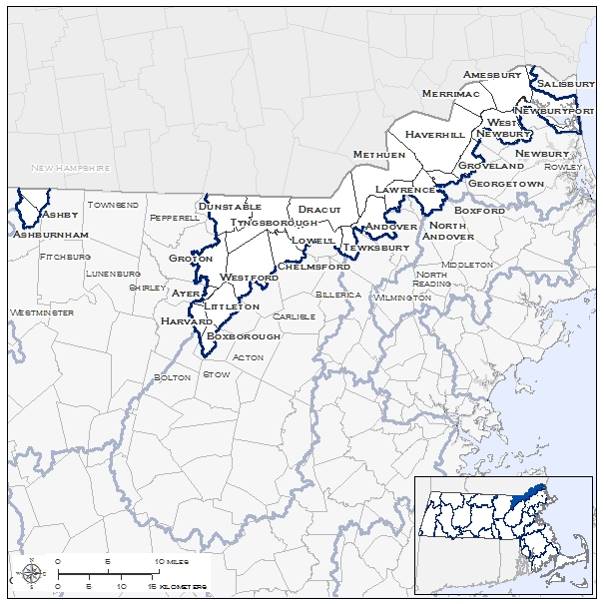 Many municipalities fall within more than one basin, so it is advised to use the climate projections for the basin that contains the majority of the land area of the municipality.MERRIMACK BASINThe Merrimack basin is expected to experience increased average temperatures throughout the 21st century. Maximum and minimum temperatures are also expected to increase throughout the end of the century. These increased temperature trends are expected for annual and seasonal projections. Seasonally, maximum summer and fall temperatures are expected to see the highest projected increase throughout the 21st century.Summer mid-century increase of 2.7 °F to 6.7 °F (3-8% increase); end of century increase of 3.6 °F to 12.8 °F (4-16% increase).Fall mid-century increase of 3.5 °F to 6.9°F (6-11% increase); end of century increase by and 3.9 °F to 12.2 °F (6-20% increase). Seasonally, minimum winter and fall temperatures are expected to see increases throughout the 21st century.Winter mid-century increase of 3.6 °F to 8.3 °F (21-49% increase); end of century increase by 4.8 °F to 11.6 °F (28-68% increase).Fall mid-century of 3.5 °F to 6.6 °F (9-17% increase); end of century increase of 4.1°F to 11.6 °F (11-30% increase).MERRIMACK BASINDue to projected increases in average and maximum temperatures throughout the end of the century, the Merrimack basin is also expected to experience an increase in days with daily maximum temperatures over 90 °F, 95 °F, and 100 °F. Annually, the Merrimack basin is expected to see days with daily maximum temperatures over 90 °F increase by 11 to 33 more days by mid-century, and 15 to 74 more days by the end of the century.Seasonally, summer is expected to see an increase of 9 to 28 more days with daily maximums over 90 °F by mid-century.By end of century, the Merrimack basin is expected to have 13 to 58 more days.MERRIMACK BASINDue to projected increases in average and minimum temperatures throughout the end of the century, the Merrimack basin is expected to experience a decrease in days with daily minimum temperatures below 32 °F and 0 °F. Seasonally, winter, spring and fall are expected to see the largest decreases in days with daily minimum temperatures below 32 °F.Winter is expected to have 3 to 12 fewer days by mid-century, and 6 to 25 fewer days by end of century.Spring is expected to have 7 to 15 fewer days by mid-century, and 9 to 21 fewer by end of century.Fall is expected to have 9 to 15 fewer days by mid-century, and 9 to 20 fewer days by end of century.MERRIMACK BASINDue to projected increases in average, maximum, and minimum temperatures throughout the end of the century, the Merrimack basin is expected to experience a decrease in heating degree-days, and increases in both cooling degree-days and growing degree-days. Seasonally, winter historically exhibits the highest number of heating degree-days and is expected to see the largest decrease of any season, but spring and fall are also expected to see significant change.The winter season is expected to see a decrease of 8-21% (282 -714 degree-days) by mid-century, and a decrease of 11-29% (395 -997 degree-days) by the end of century. The spring season is expected to decrease in heating degree-days by 12-25% (213-449 degree-days) by mid-century, and by 16-41% (290 -720 degree-days) by the end of century.The fall season is expected to decreases in heating degree-days by 20-34% (279 -463 degree-days) by mid-century, and by 21-53% (285 -1518 degree-days) by the end of century. Conversely, due to projected increasing temperatures, summer cooling degree-days are expected to increase by 44-119% (199 -542 degree-days) by mid-century, and by 61-233% (278-1027 degree-days) by end of century. Seasonally, summer historically exhibits the highest number of growing degree-days and is expected to see the largest decrease of any season, but the shoulder seasons of spring and fall are also expected to see an increase in growing degree-days.The summer season is projected to increase by 15-36% (258 -614 degree-days) by mid-century, and by 20-66% (344 -1147 degree-days) by end of century.Spring is expected to see an increase by 32-86% (89 -239 degree-days) by mid-century and 42-171% (116 -471 degree-days) by end of century. Fall is expected to see an increase by 41-94% (179 -415 degree-days) by mid-century and 49-176% (214 -779 degree-days) by end of century.MERRIMACK BASINThe projections for expected number of days receiving precipitation over one inch are variable for the Merrimack basin, fluctuating between loss and gain of days.Seasonally, the winter season is generally expected to see the highest projected increase. The winter season is expected to see an increase in days with precipitation over one inch of 0-1 days by mid-century, and of 0-2 days by the end of century.The spring season is expected to see an increase in days with precipitation over one inch of 0-1 days by mid-century, and of an increase of 0-1 days by the end of century.MERRIMACK BASINSimilar to projections for number of days receiving precipitation over a specified threshold, seasonal projections for total precipitation are also variable for the Merrimack basin. The winter season is expected to experience the greatest change with an increase of     0-22% by mid-century, and of 4-35% by end of century.Projections for the summer and fall seasons are more variable, and could see either a drop or increase in total precipitation throughout the 21st century.The summer season projections for the Merrimack or basin could see a decrease of 0.6 to an increase of 2.0 inches by mid-century (decrease of 6% to increase of 20%) and a decrease of 1.1 to an increase of 1.8 inches by the end of the century (decrease of 10% to increase of 17%).The fall season projections for the Merrimack basin could see a decrease of 1.1 to an increase of 1.5 inches by mid-century (decrease of 10% to increase of 13% and a decrease of 1.4 to an increase of 1.3 inches by the end of the century (decrease of 12% to increase of 11%).Annual and seasonal projections for consecutive dry days, or for a given period, the largest number of consecutive days with precipitation less than 1 mm (~0.04 inches), are variable throughout the 21st century. For all the temporal parameters, the Merrimack basin is expected to see a slight decrease to an increase in consecutive dry days throughout this century. Seasonally, the fall and summer seasons are expected to continue to experience the highest number of consecutive dry days.The summer season is expected to experience a decrease of 1 day to an increase of 2 days in consecutive dry days by the end of the century.MILLERS BASINMUNICIPALITIES WITHIN MILLERS BASIN:Ashburnham, Athol, Erving, Gardner, Hubbardston, Montague, New Salem, Northfield, Orange, Petersham, Phillipston, Royalston, Templeton, Warwick, Wendell, Westminster, and Winchendon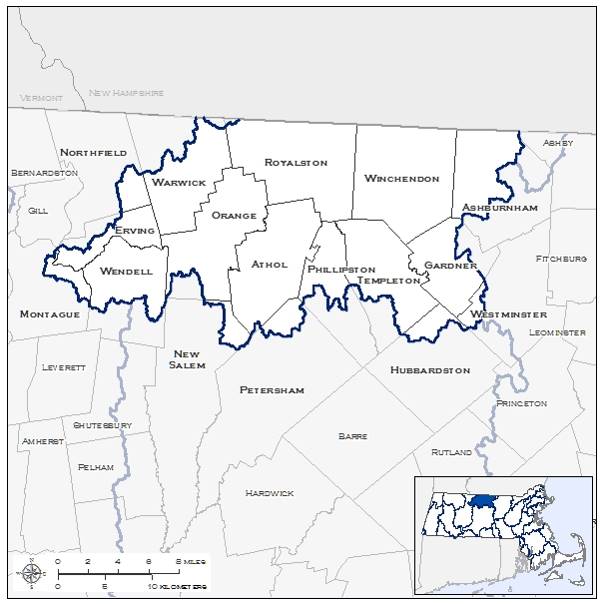 Many municipalities fall within more than one basin, so it is advised to use the climate projections for the basin that contains the majority of the land area of the municipality.MILLERS BASINThe Millers basin is expected to experience increased average temperatures throughout the 21st century. Maximum and minimum temperatures are also expected to increase throughout the end of the century. These increased temperature trends are expected for annual and seasonal projections. Seasonally, maximum summer and fall temperatures are expected to see the highest projected increase throughout the 21st century.Summer mid-century increase of 2.8 °F to 7.4 °F (3-9% increase); end of century increase of 3.6 °F to 13.6 °F (5-17% increase).Fall mid-century increase of 3.5 °F to 7.0°F (6-12% increase); end of century increase by and 3.9 °F to 12.2 °F (7-21% increase). Seasonally, minimum winter and fall temperatures are expected to see increases throughout the 21st century.Winter mid-century increase of 3.5 °F to 8.4 °F (30-72% increase); end of century increase by 4.8 °F to 11.7 °F (41-100% increase).Fall mid-century of 3.4 °F to 6.6 °F (10-19% increase); end of century increase of 4°F to 11.4 °F (11-32% increase).MILLERS BASINDue to projected increases in average and maximum temperatures throughout the end of the century, the Millers basin is also expected to experience an increase in days with daily maximum temperatures over 90 °F, 95 °F, and 100 °F. Annually, the Millers basin is expected to see days with daily maximum temperatures over 90 °F increase by 8 to 30 more days by mid-century, and 12 to 70 more days by the end of the century.Seasonally, summer is expected to see an increase of 7 to 26 more days with daily maximums over 90 °F by mid-century.By end of century, the Millers basin is expected to have 10 to 57 more days.MILLERS BASINDue to projected increases in average and minimum temperatures throughout the end of the century, the Millers basin is expected to experience a decrease in days with daily minimum temperatures below 32 °F and 0 °F. Seasonally, winter, spring and fall are expected to see the largest decreases in days with daily minimum temperatures below 32 °F.Winter is expected to have 1 to 5 fewer days by mid-century, and 2 to 13 fewer by end of century.Spring is expected to have 6 to 15 fewer days by mid-century, and 9 to 21 fewer days by end of century.Fall is expected to have 10 to 17 by mid-century, and 10 to 26 fewer days by end of century.MILLERS BASINDue to projected increases in average, maximum, and minimum temperatures throughout the end of the century, the Millers basin is expected to experience a decrease in heating degree-days, and increases in both cooling degree-days and growing degree-days. Seasonally, winter historically exhibits the highest number of heating degree-days and is expected to see the largest decrease of any season, but spring and fall are also expected to see significant change.The winter season is expected to see a decrease of 7-18% (259 -702 degree-days) by mid-century, and a decrease of 10-25% (387 -963 degree-days) by the end of century. The spring season is expected to decrease in heating degree-days by 10-22% (196-446 degree-days) by mid-century, and by 13-35% (268 -700 degree-days) by the end of century.The fall season is expected to decreases in heating degree-days by 18-31% (304 -510 degree-days) by mid-century, and by 18-50% (304 -839 degree-days) by the end of century. Conversely, due to projected increasing temperatures, summer cooling degree-days are expected to increase by 61-177% (177 -511 degree-days) by mid-century, and by 80-351% (232 -1014 degree-days) by end of century. Seasonally, summer historically exhibits the highest number of growing degree-days and is expected to see the largest decrease of any season, but the shoulder seasons of spring and fall are also expected to see an increase in growing degree-days.The summer season is projected to increase by 19-44% (277 -654 degree-days) by mid-century, and by 23-81% (345 -1184 degree-days) by end of century.Spring is expected to see an increase by 36-94% (78 -202 degree-days) by mid-century and 45-186% (97 -401 degree-days) by end of century.Fall is expected to see an increase by 47-115% (142 -350 degree-days) by mid-century and 60-222% (184 -677 degree-days) by end of century.MILLERS BASINThe projections for expected number of days receiving precipitation over one inch are variable for the Millers basin, fluctuating between loss and gain of days.Seasonally, the winter season is generally expected to see the highest projected increase. The winter season is expected to see an increase in days with precipitation over one inch of 0-1 days by mid-century, and of 0-1 days by the end of century.The spring season is expected to see an increase in days with precipitation over one inch of 0-1 days by mid-century, and of an increase of 0-1 days by the end of century.MILLERS BASINSimilar to projections for number of days receiving precipitation over a specified threshold, seasonal projections for total precipitation are also variable for the Millers basin. The winter season is expected to experience the greatest change with an increase of     1-21% by mid-century, and of 6-36% by end of century.Projections for the summer and fall seasons are more variable, and could see either a drop or increase in total precipitation throughout the 21st century.The summer season projections for the Millers or basin could see a decrease of 0.2 to an increase of 2.1 inches by mid-century (decrease of 1% to increase of 17%) and a decrease of 0.8 to an increase of 1.9 inches by the end of the century (decrease of 7% to increase of 16%).The fall season projections for the Millers basin could see a decrease of 1.2 to an increase of 1.5 inches by mid-century (decrease of 10% to increase of 13% and a decrease of 1.7 to an increase of 1.4 inches by the end of the century (decrease of 14% to increase of 12%).Annual and seasonal projections for consecutive dry days, or for a given period, the largest number of consecutive days with precipitation less than 1 mm (~0.04 inches), are variable throughout the 21st century. For all the temporal parameters, the Millers basin is expected to see a slight decrease to an increase in consecutive dry days throughout this century. Seasonally, the fall and summer seasons are expected to continue to experience the highest number of consecutive dry days.The fall season is expected to experience an increase of 0-3 days in consecutive dry days by the end of the century.NARRAGANSETT BAY & MT. HOPE BAY BASINMUNICIPALITIES WITHIN NARRAGANSETT BAY & MT. HOPE BAY BASIN:Attleboro, Dighton, Fall River, Rehoboth, Seekonk, Somerset, Swansea, and Westport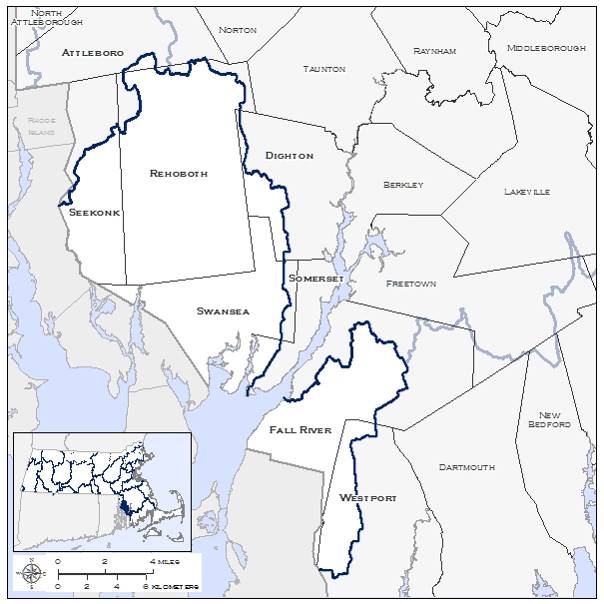 Many municipalities fall within more than one basin, so it is advised to use the climate projections for the basin that contains the majority of the land area of the municipality.NARRAGANSETT BAY & MT. HOPE BAY BASIN The Narragansett Bay and Mt. Hope Bay basin is expected to experience increased average temperatures throughout the 21st century. Maximum and minimum temperatures are also expected to increase throughout the end of the century. These increased temperature trends are expected for annual and seasonal projections. Seasonally, maximum summer and fall temperatures are expected to see the highest projected increase throughout the 21st century.Summer mid-century increase of 2.0 °F to 6.1 °F (3-8% increase); end of century increase of 3.1 °F to 11.6 °F (4-14% increase).Fall mid-century increase of 3.3 °F to 6.4 °F (5-10% increase); end of century increase by and 3.5 °F to 11.3 °F (6-18% increase). Seasonally, minimum winter and fall temperatures are expected to see increases throughout the 21st century.Winter mid-century increase of 3.3 °F to 7.4 °F (15-34% increase); end of century increase by 4.5 °F to 11.0 °F (21-51% increase).Fall mid-century of 3.5 °F to 6.4 °F (8-15% increase); end of century increase of 3.9°F to 11.1 °F (9-26% increase).NARRAGANSETT BAY & MT. HOPE BAY BASINDue to projected increases in average and maximum temperatures throughout the end of the century, the Narragansett Bay and Mt Hope Bay basin is also expected to experience an increase in days with daily maximum temperatures over 90 °F, 95 °F, and 100 °F. Annually, the Narragansett Bay and Mt Hope Bay basin is expected to see days with daily maximum temperatures over 90 °F increase by 7 to 29 more days by mid-century, and 12 to 66 more days by the end of the century.Seasonally, summer is expected to see an increase of 6 to 25 more days with daily maximums over 90 °F by mid-century.By end of century, the Narragansett Bay and Mt Hope Bay basin is expected to have 10 to 54 more days.NARRAGANSETT BAY & MT. HOPE BAY BASINDue to projected increases in average and minimum temperatures throughout the end of the century, the Narragansett Bay and Mt. Hope Bay basin is expected to experience a decrease in days with daily minimum temperatures below 32 °F and 0 °F. Seasonally, winter, spring and fall are expected to see the largest decreases in days with daily minimum temperatures below 32 °F.Winter is expected to have 7 to 20 fewer days by mid-century, and 11 to 36 fewer days by end of century.Spring is expected to have 7 to 15 fewer days by mid-century, and 9 to 20 fewer days by end of century.Fall is expected to have 7 to 11 fewer days by mid-century, and 7 to 15 fewer days by end of century.NARRAGANSETT BAY & MT. HOPE BAY BASINDue to projected increases in average, maximum, and minimum temperatures throughout the end of the century, the Narragansett Bay and Mt. Hope Bay basin is expected to experience a decrease in heating degree-days, and increases in both cooling degree-days and growing degree-days. Seasonally, winter historically exhibits the highest number of heating degree-days and is expected to see the largest decrease of any season, but spring and fall are also expected to see significant change.The winter season is expected to see a decrease of 9-20% (270 -638 -days) by mid-century, and a decrease of 12-31% (370 -962 degree-days) by the end of century. The spring season is expected to decrease in heating degree-days by 13-29% (209-469 degree-days) by mid-century, and by 18-46% (284 -726 degree-days) by the end of century.The fall season is expected to decreases in heating degree-days by 21-35% (245.-412 degree-days) by mid-century, and by 21-56% (246 -662 degree-days) by the end of century. Conversely, due to projected increasing temperatures, summer cooling degree-days are expected to increase by 30-95% (165 -520 degree-days) by mid-century, and by 48-183% (263 -1004 degree-days) by end of century. Seasonally, summer historically exhibits the highest number of growing degree-days and is expected to see the largest decrease of any season, but the shoulder seasons of spring and fall are also expected to see an increase in growing degree-days.The summer season is projected to increase by 11-31% (199 -570 degree-days) by mid-century, and by 17-57% (307 -1065 degree-days) by end of century.Spring is expected to see an increase by 32-81% (101 -255 degree-days) by mid-century and 36-160% (112 -506 degree-days) by end of century.Fall is expected to see an increase by 34-77% (190 -422 degree-days) by mid-century and 42-142% (233 -783 degree-days) by end of century.NARRAGANSETT BAY & MT. HOPE BAY BASINThe projections for expected number of days receiving precipitation over one inch are variable for the Narragansett Bay & Mt. Hope Bay basin, fluctuating between loss and gain of days.Seasonally, the winter season is generally expected to see the highest projected increase. The winter season is expected to see an increase in days with precipitation over one inch of 0-1 days by mid-century, and of 0-2 days by the end of century.The spring season is expected to an increase in days with precipitation over one inch of 0-1 days by mid-century, and of an increase of 0-1 days by the end of century.NARRAGANSETT BAY & MT. HOPE BAY BASINSimilar to projections for number of days receiving precipitation over a specified threshold, seasonal projections for total precipitation are also variable for the Narragansett Bay & Mt. Hope Bay basin. The winter season is expected to experience the greatest change with an increase of     0-19% by mid-century, and of 0-34% by end of century.Projections for the summer and fall seasons are more variable, and could see either a drop or increase in total precipitation throughout the 21st century.The summer season projections for the Narragansett Bay & Mt. Hope Bay or basin could see a decrease of 0.7 to an increase of 1.9 inches by mid-century (decrease of 7% to increase of 17%) and a decrease of 1.7 to an increase of 2.0 inches by the end of the century (decrease of 16% to increase of 18%).The fall season projections for the Narragansett Bay & Mt. Hope Bay basin could see a decrease of 0.8 to an increase of 1.6 inches by mid-century (decrease of 7% to increase of 13% and a decrease of 1.7 to an increase of 1.6 inches by the end of the century (decrease of 14% to increase of 13%).Annual and seasonal projections for consecutive dry days, or for a given period, the largest number of consecutive days with precipitation less than 1 mm (~0.04 inches), are variable throughout the 21st century. For all the temporal parameters, the Narragansett Bay & Mt. Hope Bay basin is expected to see a slight decrease to an increase in consecutive dry days throughout this century. Seasonally, the fall and summer seasons are expected to continue to experience the highest number of consecutive dry days.The fall season is expected to experience a decrease of 1 day to an increase of 3 days in consecutive dry days by the end of the century.NASHUA BASINMUNICIPALITIES WITHIN NASHUA BASIN:Ashburnham, Ashby, Ayer, Bolton, Boyslton, Clinton, Dunstable, Fitchburg, Gardner, Groton, Harvard, Holden, Hubbardston, Lancaster, Leominster, Lunenburg, Paxton, Pepperell, Princeton, Rutland, Shirley, Sterling, Townsend, West Boyslton, Westminster, and Worcester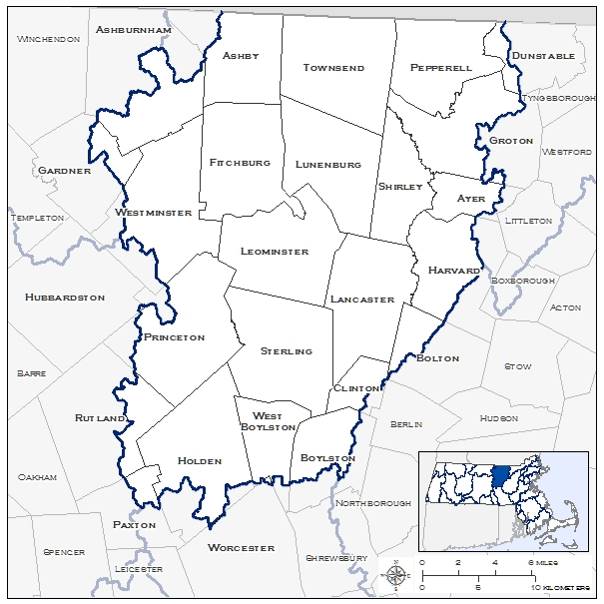 Many municipalities fall within more than one basin, so it is advised to use the climate projections for the basin that contains the majority of the land area of the municipality.NASHUA BASINThe Nashua basin is expected to experience increased average temperatures throughout the 21st century. Maximum and minimum temperatures are also expected to increase throughout the end of the century. These increased temperature trends are expected for annual and seasonal projections. Seasonally, maximum summer and fall temperatures are expected to see the highest projected increase throughout the 21st century.Summer mid-century increase of 3 °F to 7.2 °F (4-9% increase); end of century increase of 3.9 °F to 12.9 °F (5-16% increase).Fall mid-century increase of 3.6 °F to 7 °F (6-12% increase); end of century increase by and 4 °F to 12.3 °F (7-20% increase). Seasonally, minimum winter and fall temperatures are expected to see increases throughout the 21st century.Winter mid-century increase of 3.3 °F to 8.1 °F (21-53% increase); end of century increase by 4.4 °F to 11.4 °F (29-75% increase).Fall mid-century of 3.6 °F to 6.6 °F (10-17% increase); end of century increase of 4.1°F to 11.6 °F (11-31% increase).NASHUA BASINDue to projected increases in average and maximum temperatures throughout the end of the century, the Nashua basin is also expected to experience an increase in days with daily maximum temperatures over 90 °F, 95 °F, and 100 °F. Annually, the Nashua basin is expected to see days with daily maximum temperatures over 90 °F increase by 9 to 30 more days by mid-century, and 13 to 70 more days by the end of the century.Seasonally, summer is expected to see an increase of 8 to 26 more days with daily maximums over 90 °F by mid-century.By end of century, the Nashua basin is expected to have 11 to 56 more days. NASHUA BASINDue to projected increases in average and minimum temperatures throughout the end of the century, the Nashua basin is expected to experience a decrease in days with daily minimum temperatures below 32 °F and 0 °F. Seasonally, winter, spring and fall are expected to see the largest decreases in days with daily minimum temperatures below 32 °F.Winter is expected to have 2 to 8 fewer days by mid-century, and 4 to 20 fewer days by end of century.Spring is expected to have 6 to 16 fewer days by mid-century, and 9 to 22 fewer days by end of century.Fall is expected to have 9 to 15 fewer days by mid-century, and 9 to 22 fewer days by end of century. NASHUA BASINDue to projected increases in average, maximum, and minimum temperatures throughout the end of the century, the Nashua basin is expected to experience a decrease in heating degree-days, and increases in both cooling degree-days and growing degree-days. Seasonally, winter historically exhibits the highest number of heating degree-days and is expected to see the largest decrease of any season, but spring and fall are also expected to see significant change.The winter season is expected to see a decrease of 7-19% (248 -697 degree-days) by mid-century, and a decrease of 10-27% (366 -974 degree-days) by the end of century. The spring season is expected to decrease in heating degree-days by 12-25% (215 -473 degree-days) by mid-century, and by 16-40% (290 -736 degree-days) by the end of century.The fall season is expected to decreases in heating degree-days by 20-33% (295 -489 degree-days) by mid-century, and by 20-53% (296 -784 degree-days) by the end of century. Conversely, due to projected increasing temperatures, summer cooling degree-days are expected to increase by 55-145% (208 -545 degree-days) by mid-century, and by 73-276% (276 -1038 degree-days) by end of century. Seasonally, summer historically exhibits the highest number of growing degree-days and is expected to see the largest decrease of any season, but the shoulder seasons of spring and fall are also expected to see an increase in growing degree-days.The summer season is projected to increase by 18-40% (287 -645 degree-days) by mid-century, and by 23-72% (364 -1158 degree-days) by end of century.Spring is expected to see an increase by 33-89% (84 -227 degree-days) by mid-century and 42-178% (107 -453 degree-days) by end of century.Fall is expected to see an increase by 44-103% (168 -395 degree-days) by mid-century and 54-195% (207 -750 degree-days) by end of century.NASHUA BASINThe projections for expected number of days receiving precipitation over one inch are variable for the Nashua basin, fluctuating between loss and gain of days.Seasonally, the winter season is generally expected to see the highest projected increase. The winter season is expected to see an increase in days with precipitation over one inch of 0-1 days by mid-century, and of 0-2 days by the end of century.The spring season is expected to see an increase in days with precipitation over one inch of 0-1 days by mid-century, and of an increase of 0-1 days by the end of century.NASHUA BASINSimilar to projections for number of days receiving precipitation over a specified threshold, seasonal projections for total precipitation are also variable for the Nashua basin. The winter season is expected to experience the greatest change with an increase of     2-22% by mid-century, and of 6-39% by end of century.Projections for the summer and fall seasons are more variable, and could see either a drop or increase in total precipitation throughout the 21st century.The summer season projections for the Nashua or basin could see a decrease of 0.3 to an increase of 2.2 inches by mid-century (decrease of 3% to increase of 20%) and a decrease of 1.1 to an increase of 2.2 inches by the end of the century (decrease of 10% to increase of 19%).The fall season projections for the Nashua basin could see a decrease of 1.2 to an increase of 1.8 inches by mid-century (decrease of 10% to increase of 15% and a decrease of 1.4 to an increase of 1.5 inches by the end of the century (decrease of 12% to increase of 13%).Annual and seasonal projections for consecutive dry days, or for a given period, the largest number of consecutive days with precipitation less than 1 mm (~0.04 inches), are variable throughout the 21st century. For all the temporal parameters, the Nashua basin is expected to see a slight decrease to an increase in consecutive dry days throughout this century. Seasonally, the fall and summer seasons are expected to continue to experience the highest number of consecutive dry days.The fall season is expected to experience an increase of 0-3 days in consecutive dry days by the end of the century.NORTH COASTAL BASINMUNICIPALITIES WITHIN NORTH COASTAL BASIN:Beverly, Danvers, Essex, Everett, Gloucester, Hamilton, Ipswich, Lynn, Lynnfield, Malden, Manchester, Marblehead, Melrose, Nahant, Peabody, Reading, Revere, Rockport, Salem, Salisbury, Saugus, Stoneham, Swampscott, Wakefield, and Wenham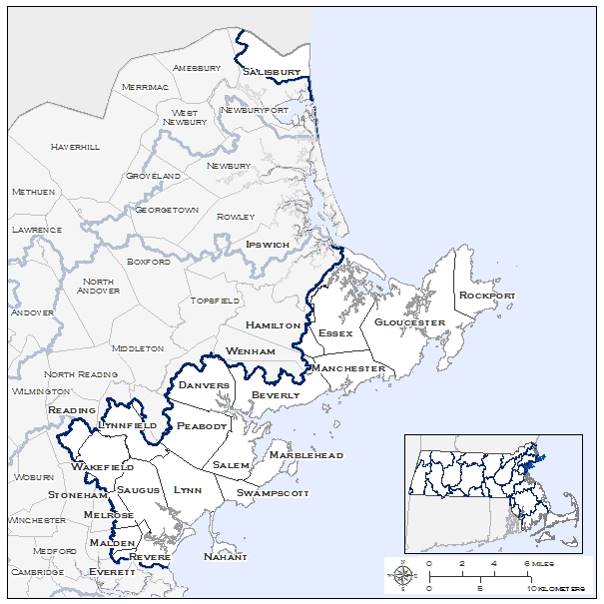 Many municipalities fall within more than one basin, so it is advised to use the climate projections for the basin that contains the majority of the land area of the municipality.NORTH COASTAL BASINThe North Coastal basin is expected to experience increased average temperatures throughout the 21st century. Maximum and minimum temperatures are also expected to increase throughout the end of the century. These increased temperature trends are expected for annual and seasonal projections. Seasonally, maximum summer and fall temperatures are expected to see the highest projected increase throughout the 21st century.Summer mid-century increase of 2.4 °F to 6.3 °F (3-8% increase); end of century increase of 3.3 °F to 12.2 °F (4-15% increase).Fall mid-century increase of 3 °F to 6.6 °F (5-11% increase); end of century increase by and 3.4 °F to 11.9 °F (5-19% increase). Seasonally, minimum winter and fall temperatures are expected to see increases throughout the 21st century.Winter mid-century increase of 3.1 °F to 7.4 °F (15-36% increase); end of century increase by 4.3 °F to 10.9 °F (20-52% increase).Fall mid-century of 3.3 °F to 6.3 °F (8-15% increase); end of century increase of 3.7°F to 11.4 °F (9-27% increase).NORTH COASTAL BASINDue to projected increases in average and maximum temperatures throughout the end of the century, the North Coastal basin is also expected to experience an increase in days with daily maximum temperatures over 90 °F, 95 °F, and 100 °F. Annually, the North Coastal basin is expected to see days with daily maximum temperatures over 90 °F increase by 7 to 26 more days by mid-century, and 10 to 62 more days by the end of the century.Seasonally, summer is expected to see an increase of 6 to 22 more days with daily maximums over 90 °F by mid-century.By end of century, the North Coastal basin is expected to have 9 to 50 more days.NORTH COASTAL BASINDue to projected increases in average and minimum temperatures throughout the end of the century, the North Coastal basin is expected to experience a decrease in days with daily minimum temperatures below 32 °F and 0 °F. Seasonally, winter, spring and fall are expected to see the largest decreases in days with daily minimum temperatures below 32 °F.Winter is expected to have 5 to 18 fewer days by mid-century, and 9 to 34 fewer days by end of century.Spring is expected to have 7 to 15 fewer days by mid-century, and 7 to 20 fewer days by end of century.Fall is expected to have 6 to 10 fewer days by mid-century, and 7 to 14 fewer days by end of century.NORTH COASTAL BASINDue to projected increases in average, maximum, and minimum temperatures throughout the end of the century, the North Coastal basin is expected to experience a decrease in heating degree-days, and increases in both cooling degree-days and growing degree-days. Seasonally, winter historically exhibits the highest number of heating degree-days and is expected to see the largest decrease of any season, but spring and fall are also expected to see significant change.The winter season is expected to see a decrease of 8-20% (243 -645 degree-days) by mid-century, and a decrease of 11-30% (355 -950 degree-days) by the end of century. The spring season is expected to decrease in heating degree-days by 13-28% (222-473 degree-days) by mid-century, and by 18-46% (302-763 degree-days) by the end of century.The fall season is expected to decreases in heating degree-days by 20-35% (239-425 degree-days) by mid-century, and by 20-57% (249 -687 degree-days) by the end of century. Conversely, due to projected increasing temperatures, summer cooling degree-days are expected to increase by 36-103% (182 -523 degree-days) by mid-century, and by 52-202%    (264-1025 degree-days) by end of century. Seasonally, summer historically exhibits the highest number of growing degree-days and is expected to see the largest decrease of any season, but the shoulder seasons of spring and fall are also expected to see an increase in growing degree-days.The summer season is projected to increase by 13-33% (228 -588 degree-days) by mid-century, and by 18-62% (322-1109 degree-days) by end of century.Spring is expected to see an increase by 36-88% (108 -262 degree-days) by mid-century and 44-173% (129 -514 degree-days) by end of century.Fall is expected to see an increase by 32-81% (171 -427 degree-days) by mid-century and 40-154% (214 -811 degree-days) by end of century.NORTH COASTAL BASINThe projections for expected number of days receiving precipitation over one inch are variable for the North Coastal basin, fluctuating between loss and gain of days.Seasonally, the winter season is generally expected to see the highest projected increase. The winter season is expected to see an increase in days with precipitation over one inch of 0-1 days by mid-century, and of 0-2 days by the end of century.The spring season is expected to see an increase in days with precipitation over one inch of 0-1 days by mid-century, and of an increase of 0-1 days by the end of century.NORTH COASTAL BASINSimilar to projections for number of days receiving precipitation over a specified threshold, seasonal projections for total precipitation are also variable for the North Coastal basin. The winter season is expected to experience the greatest change with an increase of     1-20% by mid-century, and of 4-35% by end of century.Projections for the summer and fall seasons are more variable, and could see either a drop or increase in total precipitation throughout the 21st century.The summer season projections for the North Coastal or basin could see a decrease of 0.3 to an increase of 2.2 inches by mid-century (decrease of 6% to increase of 19%) and a decrease of 1.1 to an increase of 2.2 inches by the end of the century (decrease of 17% to increase of 18%).The fall season projections for the North Coastal basin could see a decrease of 1.2 to an increase of 1.8 inches by mid-century (decrease of 9% to increase of 11% and a decrease of 1.4 to an increase of 1.5 inches by the end of the century (decrease of 14% to increase of 10%).Annual and seasonal projections for consecutive dry days, or for a given period, the largest number of consecutive days with precipitation less than 1 mm (~0.04 inches), are variable throughout the 21st century. For all the temporal parameters, the North Coastal basin is expected to see a slight decrease to an increase in consecutive dry days throughout this century. Seasonally, the fall and summer seasons are expected to continue to experience the highest number of consecutive dry days.The fall season is expected to experience an increase of 0-3 days in consecutive dry days by the end of the century.PARKER BASINMUNICIPALITIES WITHIN PARKER BASIN:Boxford, Georgetown, Groveland, Ipswich, Newbury, Newburyport, North Andover, Rowley, and West Newbury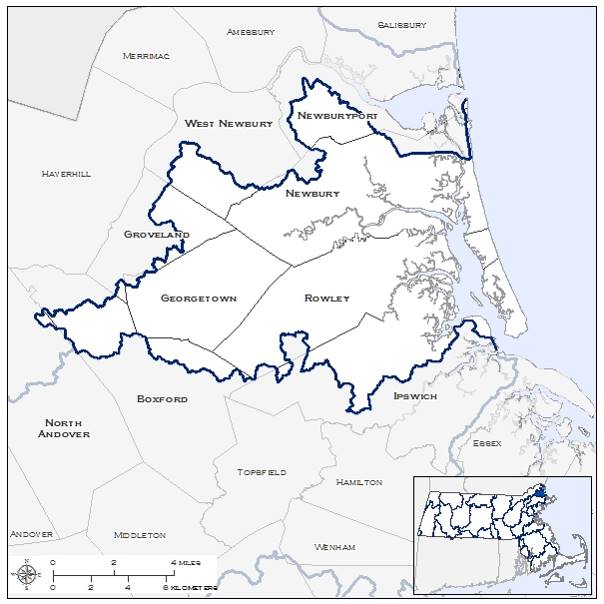 Many municipalities fall within more than one basin, so it is advised to use the climate projections for the basin that contains the majority of the land area of the municipality.PARKER BASINThe Parker basin is expected to experience increased average temperatures throughout the 21st century. Maximum and minimum temperatures are also expected to increase throughout the end of the century. These increased temperature trends are expected for annual and seasonal projections. Seasonally, maximum summer and fall temperatures are expected to see the highest projected increase throughout the 21st century.Summer mid-century increase of 2.5 °F to 6.1 °F (3-8% increase); end of century increase of 3.5 °F to 12 °F (4-15% increase).Fall mid-century increase of 3.1 °F to 6.7 °F (5-11% increase); end of century increase by and 3.5 °F to 12.2 °F (6-20% increase). Seasonally, minimum winter and fall temperatures are expected to see increases throughout the 21st century.Winter mid-century increase of 3.5 °F to 8 °F (18-41% increase); end of century increase by 4.6 °F to 11.6 °F (24-60% increase).Fall mid-century of 3.3 °F to 6.4 °F (8-16% increase); end of century increase of 3.8°F to 11.7 °F (9-28% increase).PARKER BASINDue to projected increases in average and maximum temperatures throughout the end of the century, the Parker basin is also expected to experience an increase in days with daily maximum temperatures over 90 °F, 95 °F, and 100 °F. Annually, the Parker basin is expected to see days with daily maximum temperatures over 90 °F increase by 9 to 30 more days by mid-century, and 13 to 67 more days by the end of the century.Seasonally, summer is expected to see an increase of 7 to 24 more days with daily maximums over 90 °F by mid-century By end of century, the Parker basin is expected to have 11 to 53 more days.PARKER BASINDue to projected increases in average and minimum temperatures throughout the end of the century, the Parker basin is expected to experience a decrease in days with daily minimum temperatures below 32 °F and 0 °F. Seasonally, winter, spring and fall are expected to see the largest decreases in days with daily minimum temperatures below 32 °F.Winter is expected to have 5 to 16 fewer days by mid-century, and 8 to 31 fewer days by end of century.Spring is expected to have 7 to 15 fewer days by mid-century, and 9 to 21 fewer days by end of century.Fall is expected to have 7 to 12 fewer days by mid-century, and 6 to 17 fewer days by end of century. PARKER BASINDue to projected increases in average, maximum, and minimum temperatures throughout the end of the century, the Parker basin is expected to experience a decrease in heating degree-days, and increases in both cooling degree-days and growing degree-days. Seasonally, winter historically exhibits the highest number of heating degree-days and is expected to see the largest decrease of any season, but spring and fall are also expected to see significant change.The winter season is expected to see a decrease of 8-21% (271 -690 degree-days) by mid-century, and a decrease of 12-30% (381-1006 degree-days) by the end of century. The spring season is expected to decrease in heating degree-days by 13-27% (227-464 degree-days) by mid-century, and by 18-44% (305 -752 degree-days) by the end of century.The fall season is expected to decreases in heating degree-days by 19-34% (243 -435 degree-days) by mid-century, and by 20-56% (251 -717 degree-days) by the end of century. Conversely, due to projected increasing temperatures, summer cooling degree-days are expected to increase by 38-102% (191-509 degree-days) by mid-century, and by 55-201% (275 -1001 degree-days) by end of century. Seasonally, summer historically exhibits the highest number of growing degree-days and is expected to see the largest decrease of any season, but the shoulder seasons of spring and fall are also expected to see an increase in growing degree-days.The summer season is projected to increase by 13-32% (237-574 degree-days) by mid-century, and by 19-61% (333-1082 degree-days) by end of century.Spring is expected to see an increase by 37-89% (107-261 degree-days) by mid-century and 45-174% (132 -508 degree-days) by end of century.Fall is expected to see an increase by 35-85% (173-422 degree-days) by mid-century and 43-163% (215-811 degree-days) by end of century.PARKER BASINThe projections for expected number of days receiving precipitation over one inch are variable for the Parker basin, fluctuating between loss and gain of days.Seasonally, the winter season is generally expected to see the highest projected increase. The winter season is expected to see an increase in days with precipitation over one inch of 0-1 days by mid-century, and of 0-2 days by the end of century.The spring season is expected to see an increase in days with precipitation over one inch of 0-1 days by mid-century, and of an increase of 0-1 days by the end of century.PARKER BASINSimilar to projections for number of days receiving precipitation over a specified threshold, seasonal projections for total precipitation are also variable for the Parker basin. The winter season is expected to experience the greatest change with an increase of     1-22% by mid-century, and of 4-34% by end of century.Projections for the summer and fall seasons are more variable, and could see either a drop or increase in total precipitation throughout the 21st century.The summer season projections for the Parker or basin could see a decrease of 0.7 to an increase of 1.6 inches by mid-century (decrease of 7% to increase of 16%) and a decrease of 1.5 to an increase of 1.6 inches by the end of the century (decrease of 14% to increase of 16%).The fall season projections for the Parker basin could see a decrease of 1.2 to an increase of 1.4 inches by mid-century (decrease of 10% to increase of 12% and a decrease of 1.5 to an increase of 1.5 inches by the end of the century (decrease of 12% to increase of 12%).Annual and seasonal projections for consecutive dry days, or for a given period, the largest number of consecutive days with precipitation less than 1 mm (~0.04 inches), are variable throughout the 21st century. For all the temporal parameters, the Parker basin is expected to see a slight decrease to an increase in consecutive dry days throughout this century. Seasonally, the fall and summer seasons are expected to continue to experience the highest number of consecutive dry days.The fall season is expected to experience an increase of 0-3 days in consecutive dry days by the end of the century.QUINEBAUG BASINMUNICIPALITIES WITHIN QUINEBAUG BASIN:Brookfield, Brimfield, Charlton, Douglas, Dudley, East Brookfield, Holland, Monson, Southbridge, Spencer, Sturbridge, Wales, Warren, Webster, and West Brookfield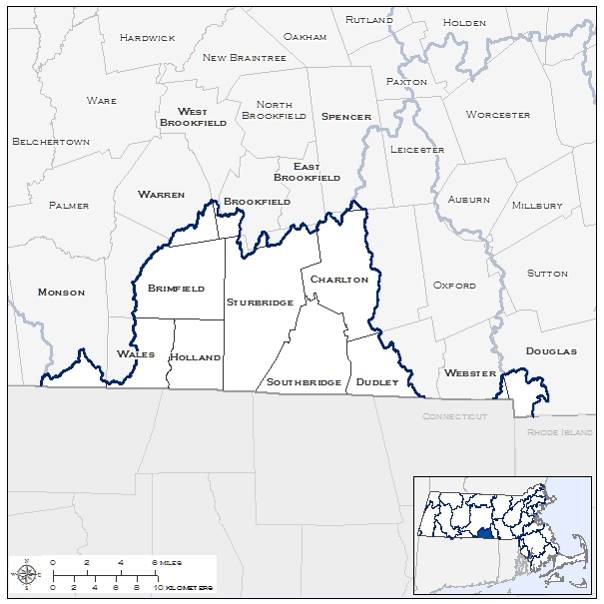 Many municipalities fall within more than one basin, so it is advised to use the climate projections for the basin that contains the majority of the land area of the municipality.QUINEBAUG BASINThe Quinebaug basin is expected to experience increased average temperatures throughout the 21st century. Maximum and minimum temperatures are also expected to increase throughout the end of the century. These increased temperature trends are expected for annual and seasonal projections. Seasonally, maximum summer and fall temperatures are expected to see the highest projected increase throughout the 21st century.Summer mid-century increase of 2.9 °F to 7.1 °F (4-9% increase); end of century increase of 3.8 °F to 12.9 °F (5-16% increase).Fall mid-century increase of 3.9 °F to 7.0 °F (6-12% increase); end of century increase by and 4.3 °F to 12.1 °F (7-20% increase). Seasonally, minimum winter and fall temperatures are expected to see increases throughout the 21st century.Winter mid-century increase of 3.3 °F to 8.1 °F (22-53% increase); end of century increase by 4.8 °F to 11.6 °F (31-76% increase).Fall mid-century of 4 °F to 6.8 °F (10-18% increase); end of century increase of 4.4°F to 11.6 °F (12-31% increase).QUINEBAUG BASINDue to projected increases in average and maximum temperatures throughout the end of the century, the Quinebaug basin is also expected to experience an increase in days with daily maximum temperatures over 90 °F, 95 °F, and 100 °F. Annually, the Quinebaug basin is expected to see days with daily maximum temperatures over 90 °F increase by 7 to 27 more days by mid-century, and 11 to 66 more days by the end of the century.Seasonally, summer is expected to see an increase of 6 to 23 more days with daily maximums over 90 °F by mid-century.By end of century, the Quinebaug basin is expected to have 10 to 54 more days.QUINEBAUG BASINDue to projected increases in average and minimum temperatures throughout the end of the century, the Quinebaug basin is expected to experience a decrease in days with daily minimum temperatures below 32 °F and 0 °F. Seasonally, winter, spring and fall are expected to see the largest decreases in days with daily minimum temperatures below 32 °F.Winter is expected to have 2 to 9 fewer days by mid-century, and 4 to 21 fewer days by end of century.Spring is expected to have 6 to 16 fewer days by mid-century, and 8 to 22 fewer days by end of century.Fall is expected to have 9 to 16 fewer days by mid-century, and 9 to 23 fewer days by end of century.QUINEBAUG BASINDue to projected increases in average, maximum, and minimum temperatures throughout the end of the century, the Quinebaug basin is expected to experience a decrease in heating degree-days, and increases in both cooling degree-days and growing degree-days. Seasonally, winter historically exhibits the highest number of heating degree-days and is expected to see the largest decrease of any season, but spring and fall are also expected to see significant change.The winter season is expected to see a decrease of 7-19% (259 -691 degree-days) by mid-century, and a decrease of 11-27% (384 -980 degree-days) by the end of century. The spring season is expected to decrease in heating degree-days by 11-26% (196-484 degree-days) by mid-century, and by 15-41% (271-758 degree-days) by the end of century.The fall season is expected to decreases in heating degree-days by 22-34% (317 -500 degree-days) by mid-century, and by 21-53% (314 -782 degree-days) by the end of century. Conversely, due to projected increasing temperatures, summer cooling degree-days are expected to increase by 56-150% (202 -546 degree-days) by mid-century, and by 77-286% (280 -1037 degree-days) by end of century. Seasonally, summer historically exhibits the highest number of growing degree-days and is expected to see the largest decrease of any season, but the shoulder seasons of spring and fall are also expected to see an increase in growing degree-days.The summer season is projected to increase by 17-40% (279-649 degree-days) by mid-century, and by 23-72% (368-1158 degree-days) by end of century.Spring is expected to see an increase by 30-89% (77-227 degree-days) by mid-century and 37-175% (95-449 degree-days) by end of century.Fall is expected to see an increase by 49-105% (190-48 degree-days) by mid-century and 60-194% (234.32-752.47 degree-days) by end of century.QUINEBAUG BASINThe projections for expected number of days receiving precipitation over one inch are variable for the Quinebaug basin, fluctuating between loss and gain of days.Seasonally, the winter season is generally expected to see the highest projected increase. The winter season is expected to see an increase in days with precipitation over one inch of 0-1 days by mid-century, and an increase of 0-2 days by the end of century.The spring season is expected to see an increase in days with precipitation over one inch of 0-1 days by mid-century, and of an increase of 0-2 days by the end of century. QUINEBAUG BASINSimilar to projections for number of days receiving precipitation over a specified threshold, seasonal projections for total precipitation are also variable for the Quinebaug basin. The winter season is expected to experience the greatest change with an increase of     0-26% by mid-century, and of 5-38% by end of century.Projections for the summer and fall seasons are more variable, and could see either a drop or increase in total precipitation throughout the 21st century.The summer season projections for the Quinebaug or basin could see a decrease of 0.3 to an increase of 2.2 inches by mid-century (decrease of 3% to increase of 18%) and a decrease of 1.4 to an increase of 2.7 inches by the end of the century (decrease of 12% to increase of 23%).The fall season projections for the Quinebaug basin could see a decrease of 1.6 to an increase of 2.0 inches by mid-century (decrease of 12% to increase of 16% and a decrease of 2 to an increase of 1.8 inches by the end of the century (decrease of 15% to increase of 14%).Annual and seasonal projections for consecutive dry days, or for a given period, the largest number of consecutive days with precipitation less than 1 mm (~0.04 inches), are variable throughout the 21st century. For all the temporal parameters, the Quinebaug basin is expected to see a slight decrease to an increase in consecutive dry days throughout this century. Seasonally, the fall and summer seasons are expected to continue to experience the highest number of consecutive dry days.The fall season is expected to experience an increase of 0-3 days in consecutive dry days by the end of the century.SHAWSHEEN BASINMUNICIPALITIES WITHIN SHAWSHEEN BASIN:Andover, Bedford, Billerica, Burlington, Concord, Lawrence, Lexington, Lincoln, North Andover, Tewksbury, Wilmington, and Woburn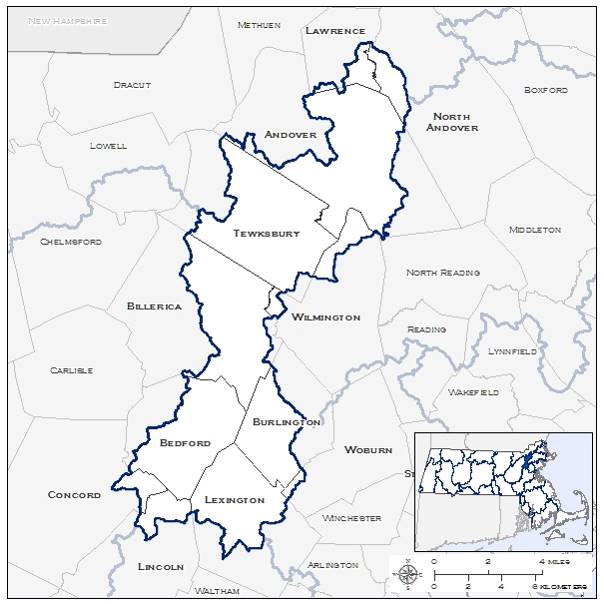 Many municipalities fall within more than one basin, so it is advised to use the climate projections for the basin that contains the majority of the land area of the municipality.SHASHEEN BASINThe Shawsheen basin is expected to experience increased average temperatures throughout the 21st century. Maximum and minimum temperatures are also expected to increase throughout the end of the century. These increased temperature trends are expected for annual and seasonal projections. Seasonally, maximum summer and fall temperatures are expected to see the highest projected increase throughout the 21st century.Summer mid-century increase of 2.7 °F to 6.6 °F (3-8% increase); end of century increase of 3.6 °F to 12.4 °F (4-15% increase).Fall mid-century increase of 3.4 °F to 7 °F (6-11% increase); end of century increase by and 3.9 °F to 12.4 °F (6-20% increase). Seasonally, minimum winter and fall temperatures are expected to see increases throughout the 21st century.Winter mid-century increase of 3.4 °F to 8.0 °F (18-43% increase); end of century increase by 4.5 °F to 11.6 °F (24-63% increase).Fall mid-century of 3.6 °F to 6.7 °F (9-17% increase); end of century increase of 4.1°F to 11.8 °F (10-29% increase).SHAWSHEEN BASINDue to projected increases in average and maximum temperatures throughout the end of the century, the Shawsheen basin is also expected to experience an increase in days with daily maximum temperatures over 90 °F, 95 °F, and 100 °F. Annually, the Shawsheen basin is expected to see days with daily maximum temperatures over 90 °F increase by 10to 32 more days by mid-century, and 14 to 72 more days by the end of the century.Seasonally, summer is expected to see an increase of 8 to 27 more days with daily maximums over 90 °F by mid-century.By end of century, the Shawsheen basin is expected to have 12 to 56 more days.SHAWSHEEN BASINDue to projected increases in average and minimum temperatures throughout the end of the century, the Shawsheen basin is expected to experience a decrease in days with daily minimum temperatures below 32 °F and 0 °F. Seasonally, winter, spring and fall are expected to see the largest decreases in days with daily minimum temperatures below 32 °F.Winter is expected to have 4 to 14 fewer days by mid-century, and 7 to 29 fewer days by end of century.Spring is expected to have 7 to 15 fewer days by mid-century, and 9 to 21 fewer days by end of century.Fall is expected to have 8 to 14 fewer days by mid-century, and 7 to 19 fewer days by end of century.SHAWSHEEN BASINDue to projected increases in average, maximum, and minimum temperatures throughout the end of the century, the Shawsheen basin is expected to experience a decrease in heating degree-days, and increases in both cooling degree-days and growing degree-days. Seasonally, winter historically exhibits the highest number of heating degree-days and is expected to see the largest decrease of any season, but spring and fall are also expected to see significant change.The winter season is expected to see a decrease of 8-21% (268 -688 degree-days) by mid-century, and a decrease of 11-30% (375 -994 degree-days) by the end of century. The spring season is expected to decrease in heating degree-days by 13-27% (215 -450 degree-days) by mid-century, and by 18-43% (298 -732 degree-days) by the end of century.The fall season is expected to decreases in heating degree-days by 20-35% (269 -458 degree-days) by mid-century, and by 21-55% (274 -732 degree-days) by the end of century. Conversely, due to projected increasing temperatures, summer cooling degree-days are expected to increase by 43-114% (206 -545 degree-days) by mid-century, and by 60-218% (286 -1043 degree-days) by end of century. Seasonally, summer historically exhibits the highest number of growing degree-days and is expected to see the largest decrease of any season, but the shoulder seasons of spring and fall are also expected to see an increase in growing degree-days.The summer season is projected to increase by 15-35% (259 -614 degree-days) by mid-century, and by 20-64% (349 -1128 degree-days) by end of century.Spring is expected to see an increase by 34-86% (101 -257 degree-days) by mid-century and 44-169% (131 -507 degree-days) by end of century.Fall is expected to see an increase by 40-92% (189 -433 degree-days) by mid-century and 49-174% (223 -816 degree-days) by end of century.SHAWSHEEN BASINThe projections for expected number of days receiving precipitation over one inch are variable for the Shawsheen basin, fluctuating between loss and gain of days.Seasonally, the winter season is generally expected to see the highest projected increase. The winter season is expected to see an increase in days with precipitation over one inch of 0-1 days by mid-century, and an increase of 0-2 days by the end of century.The spring season is expected to see an increase in days with precipitation over one inch of 0-1 days by mid-century, and of an increase of 0- days by the end of century.SHAWSHEEN BASINSimilar to projections for number of days receiving precipitation over a specified threshold, seasonal projections for total precipitation are also variable for the Shawsheen basin. The winter season is expected to experience the greatest change with an increase of     0-21% by mid-century, and of 2-36% by end of century.Projections for the summer and fall seasons are more variable, and could see either a drop or increase in total precipitation throughout the 21st century.The summer season projections for the Shawsheen or basin could see a decrease of 0.5 to an increase of 2.1 inches by mid-century (decrease of 5% to increase of 20%) and a decrease of 1.3 to an increase of 2.4 inches by the end of the century (decrease of 12% to increase of 23%).The fall season projections for the Shawsheen basin could see a decrease of 1.2 to an increase of 1.7 inches by mid-century (decrease of 10% to increase of 14%) and a decrease of 1.6 to an increase of 1.3 inches by the end of the century (decrease of 13% to increase of 11%).Annual and seasonal projections for consecutive dry days, or for a given period, the largest number of consecutive days with precipitation less than 1 mm (~0.04 inches), are variable throughout the 21st century. For all the temporal parameters, the Shawsheen basin is expected to see a slight decrease to an increase in consecutive dry days throughout this century. Seasonally, the fall and summer seasons are expected to continue to experience the highest number of consecutive dry days.The fall season is expected to experience an increase of 0-4 days in consecutive dry days by the end of the century.Sudbury-Assabet-Concord (SuAsCo) BASINMUNICIPALITIES WITHIN SuAsCo BASIN:Acton, Ashland, Bedford, Berlin, Billerica, Bolton, Boxborough, Boylston, Carlisle, Chelmsford, Clinton, Concord, Framingham, Grafton, Harvard, Holliston, Hopkinton, Hudson, Lincoln, Littleton, Lowell, Marlborough, Maynard, Natick, Northborough, Sherborn, Shrewsbury, Southborough, Stow, Sudbury, Tewksbury, Upton, Wayland, Westborough, Westford, and Weston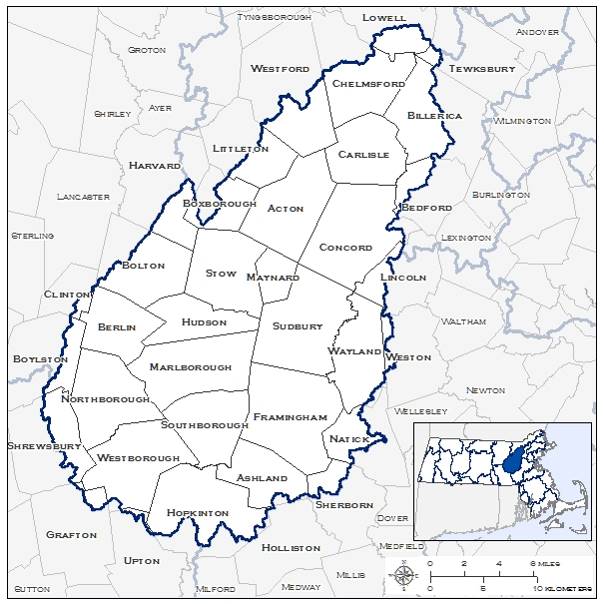 Many municipalities fall within more than one basin, so it is advised to use the climate projections for the basin that contains the majority of the land area of the municipality.SuAsCo BASINThe SuAsCo basin is expected to experience increased average temperatures throughout the 21st century. Maximum and minimum temperatures are also expected to increase throughout the end of the century. These increased temperature trends are expected for annual and seasonal projections. Seasonally, maximum summer and fall temperatures are expected to see the highest projected increase throughout the 21st century.Summer mid-century increase of 2.6 °F to 7.1 °F (3-9% increase); end of century increase of 3.6 °F to 13 °F (4-16% increase).Fall mid-century increase of 3.6 °F to 6.8 °F (6-11% increase); end of century increase by and 3.8 °F to 12.1 °F (6-20% increase). Seasonally, minimum winter and fall temperatures are expected to see increases throughout the 21st century.Winter mid-century increase of 3.3 °F to 7.8 °F (19-44% increase); end of century increase by 4.6 °F to 10.9 °F (26-63% increase).Fall mid-century of 3.6 °F to 6.6 °F (9-17% increase); end of century increase of 4.1°F to 11.6 °F (10-29% increase).SuAsCo BASINDue to projected increases in average and maximum temperatures throughout the end of the century, the SuAsCo basin is also expected to experience an increase in days with daily maximum temperatures over 90 °F, 95 °F, and 100 °F. Annually, the SuAsCo basin is expected to see days with daily maximum temperatures over 90 °F increase by 10 to 35 more days by mid-century, and 14 to 76 more days by the end of the century.Seasonally, summer is expected to see an increase of 9 to 30 more days with daily maximums over 90 °F by mid-century.By end of century, the SuAsCo basin is expected to have 13 to 60 more days.SuAsCo BASINDue to projected increases in average and minimum temperatures throughout the end of the century, the SuAsCo basin is expected to experience a decrease in days with daily minimum temperatures below 32 °F and 0 °F. Seasonally, winter, spring and fall are expected to see the largest decreases in days with daily minimum temperatures below 32 °F.Winter is expected to have 3 to 11 fewer days by mid-century, and 6 to 25 fewer days by end of century.Spring is expected to have 7 to 15 fewer days by mid-century, and 9 to 20 fewer days by end of century.Fall is expected to have 8 to 14 fewer days by mid-century, and 8 to 20 fewer days by end of century.SuAsCo BASINDue to projected increases in average, maximum, and minimum temperatures throughout the end of the century, the SuAsCo basin is expected to experience a decrease in heating degree-days, and increases in both cooling degree-days and growing degree-days. Seasonally, winter historically exhibits the highest number of heating degree-days and is expected to see the largest decrease of any season, but spring and fall are also expected to see significant change.The winter season is expected to see a decrease of 7-20% (251 -669 degree-days) by mid-century, and a decrease of 11-28% (369 -942 degree-days) by the end of century. The spring season is expected to decrease in heating degree-days by 12-28% (207 -473 degree-days) by mid-century, and by 17-43% (284 -726 degree-days) by the end of century.The fall season is expected to decreases in heating degree-days by 21-34% (279 -461 degree-days) by mid-century, and by 21-55% (276 -731 degree-days) by the end of century. Conversely, due to projected increasing temperatures, summer cooling degree-days are expected to increase by 39-113% (197 -569 degree-days) by mid-century, and by 56-215% (282 -1086 degree-days) by end of century. Seasonally, summer historically exhibits the highest number of growing degree-days and is expected to see the largest decrease of any season, but the shoulder seasons of spring and fall are also expected to see an increase in growing degree-days.The summer season is projected to increase by 14-35% (251 -636 degree-days) by mid-century, and by 19-65% (342 -1167 degree-days) by end of century.Spring is expected to see an increase by 29-80% (92 -251 degree-days) by mid-century and 38-159% (120 -500 degree-days) by end of century.Fall is expected to see an increase by 38-88% (180 -412 degree-days) by mid-century and 46-169% (217 -792 degree-days) by end of century.SuAsCo BASINThe projections for expected number of days receiving precipitation over one inch are variable for the SuAsCo basin, fluctuating between loss and gain of days.Seasonally, the winter season is generally expected to see the highest projected increase. The winter season is expected to see an increase in days with precipitation over one inch of 0-1 days by mid-century, and an increase of 0-2 days by the end of century.The spring season is expected to see an increase in days with precipitation over one inch of -0-1 days by mid-century, and of an increase of 0-1 days by the end of century.SuAsCo BASINSimilar to projections for number of days receiving precipitation over a specified threshold, seasonal projections for total precipitation are also variable for the SuAsCo basin. The winter season is expected to experience the greatest change with an increase of     1-23% by mid-century, and of 3-36% by end of century.Projections for the summer and fall seasons are more variable, and could see either a drop or increase in total precipitation throughout the 21st century.The summer season projections for the SuAsCo or basin could see a decrease of 0.5 to an increase of 2.2 inches by mid-century (decrease of 4 to increase of 20%) and a decrease of 1.1 to an increase of 2.2 inches by the end of the century (decrease of 11% to increase of 20%).The fall season projections for the SuAsCo basin could see a decrease of 1.3 to an increase of 1.7 inches by mid-century (decrease of 11% to increase of 14%) and a decrease of 1.5 to an increase of 1.4 inches by the end of the century (decrease of 13% to increase of 11%).Annual and seasonal projections for consecutive dry days, or for a given period, the largest number of consecutive days with precipitation less than 1 mm (~0.04 inches), are variable throughout the 21st century. For all the temporal parameters, the SuAsCo basin is expected to see a slight decrease to an increase in consecutive dry days throughout this century. Seasonally, the fall and summer seasons are expected to continue to experience the highest number of consecutive dry days.The fall season is expected to an increase of 0-3 days in consecutive dry days by the end of the century.SOUTH COASTAL BASINMUNICIPALITIES WITHIN SOUTH COASTAL BASIN:Abington, Bourne, Cohasset, Duxbury, Halifax, Hanover, Hanson, Hingham, Kingston, Marshfield, Norwell, Pembroke, Plymouth, Plympton, Rockland, Sandwich, Scituate, Weymouth, and Whitman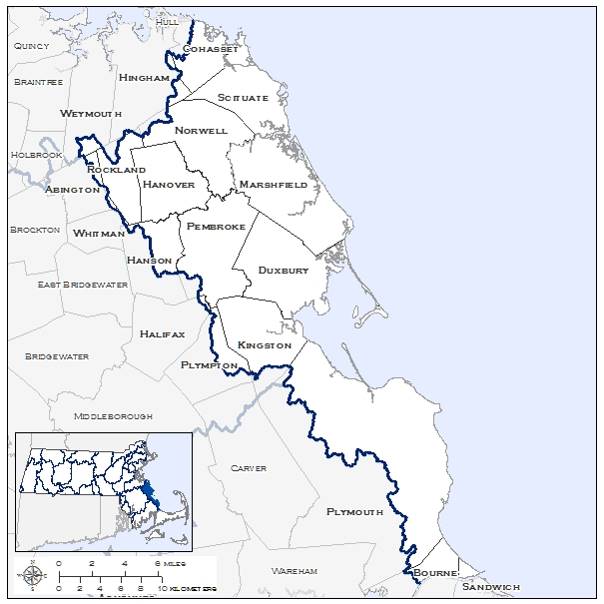 Many municipalities fall within more than one basin, so it is advised to use the climate projections for the basin that contains the majority of the land area of the municipality.SOUTH COASTALThe South Coastal basin is expected to experience increased average temperatures throughout the 21st century. Maximum and minimum temperatures are also expected to increase throughout the end of the century. These increased temperature trends are expected for annual and seasonal projections. Seasonally, maximum summer and fall temperatures are expected to see the highest projected increase throughout the 21st century.Summer mid-century increase of 1.9 °F to 6 °F (2-8% increase); end of century increase of 2.9 °F to 11.4 °F (4-14% increase).Fall mid-century increase of 3.1 °F to 6.3 °F (5-10% increase); end of century increase by and 3.3 °F to 11.0 °F (5-18% increase). Seasonally, minimum winter and fall temperatures are expected to see increases throughout the 21st century.Winter mid-century increase of 3.3 °F to 7.8 °F (14-32% increase); end of century increase by 4.6 °F to 10.9 °F (19-50% increase).Fall mid-century of 3.6 °F to 6.6 °F (8-14% increase); end of century increase of 4.1°F to 11.6 °F (9-26% increase).SOUTH COASTAL BASINDue to projected increases in average and maximum temperatures throughout the end of the century, the South Coastal basin is also expected to experience an increase in days with daily maximum temperatures over 90 °F, 95 °F, and 100 °F. Annually, the South Coastal basin is expected to see days with daily maximum temperatures over 90 °F increase by 5 to 23 more days by mid-century, and 9 to 58 more days by the end of the century.Seasonally, summer is expected to see an increase of 4 to 20 more days with daily maximums over 90 °F by mid-century.By end of century, the South Coastal basin is expected to have 8 to 47 more days.SOUTH COASTAL BASINDue to projected increases in average and minimum temperatures throughout the end of the century, the South Coastal basin is expected to experience a decrease in days with daily minimum temperatures below 32 °F and 0 °F. Seasonally, winter, spring and fall are expected to see the largest decreases in days with daily minimum temperatures below 32 °F.Winter is expected to have 5 to 16 fewer days by mid-century, and 8 to 33 fewer days by end of century.Spring is expected to have 7 to 15 fewer days by mid-century, and 9 to 20 fewer days by end of century.Fall is expected to have 6 to 10 fewer days by mid-century, and 7 to 15 fewer days by end of century.SOUTH COASTAL BASINDue to projected increases in average, maximum, and minimum temperatures throughout the end of the century, the South Coastal basin is expected to experience a decrease in heating degree-days, and increases in both cooling degree-days and growing degree-days. Seasonally, winter historically exhibits the highest number of heating degree-days and is expected to see the largest decrease of any season, but spring and fall are also expected to see significant change.The winter season is expected to see a decrease of 7-18% (223 -571 degree-days) by mid-century, and a decrease of 10-28% (316 -891 degree-days) by the end of century. The spring season is expected to decrease in heating degree-days by 12-27% (201-463 degree-days) by mid-century, and by 14-44% (283 -741 degree-days) by the end of century.The fall season is expected to decreases in heating degree-days by 20-34% (242 -408 degree-days) by mid-century, and by 21-55% (249 -666 degree-days) by the end of century. Conversely, due to projected increasing temperatures, summer cooling degree-days are expected to increase by 31-104% (146 -493 degree-days) by mid-century, and by 50-205% (237 -969 degree-days) by end of century. Seasonally, summer historically exhibits the highest number of growing degree-days and is expected to see the largest decrease of any season, but the shoulder seasons of spring and fall are also expected to see an increase in growing degree-days.The summer season is projected to increase by 11-32% (186 -558 degree-days) by mid-century, and by 16-60% (290 -1051 degree-days) by end of century.Spring is expected to see an increase by 34-91% (92 -246 degree-days) by mid-century and 40-180% (108 -487 degree-days) by end of century.Fall is expected to see an increase by 34-78% (178 -405 degree-days) by mid-century and 43-146% (222 -760 degree-days) by end of century.SOUTH COASTAL BASINThe projections for expected number of days receiving precipitation over one inch are variable for the South Coastal basin, fluctuating between loss and gain of days.Seasonally, the winter season is generally expected to see the highest projected increase. The winter season is expected to see either an increase in days with precipitation over one inch of 0-1 days by mid-century, and an increase of 0-2 days by the end of century.The spring season is expected to see an increase in days with precipitation over one inch 0-1 days by mid-century, and of an increase of 0-1 days by the end of century.SOUTH COASTAL BASINSimilar to projections for number of days receiving precipitation over a specified threshold, seasonal projections for total precipitation are also variable for the South Coastal basin. The winter season is expected to experience the greatest change with an increase of     0-15% by mid-century, and of 0-30% by end of century.Projections for the summer and fall seasons are more variable, and could see either a drop or increase in total precipitation throughout the 21st century.The summer season projections for the South Coastal or basin could see a decrease of 0.7 to an increase of 1.8 inches by mid-century (decrease of 7% to increase of 17%) and a decrease of 2.1 to an increase of 2.3 inches by the end of the century (decrease of 20% to increase of 22%).The fall season projections for the South Coastal basin could see a decrease of 1.1 to an increase of 1.4 inches by mid-century (decrease of 9% to increase of 11%) and a decrease of 1.8 to an increase of 1.1 inches by the end of the century (decrease of 15% to increase of 9%).Annual and seasonal projections for consecutive dry days, or for a given period, the largest number of consecutive days with precipitation less than 1 mm (~0.04 inches), are variable throughout the 21st century. For all the temporal parameters, the South Coastal basin is expected to see a slight decrease to an increase in consecutive dry days throughout this century. Seasonally, the fall and summer seasons are expected to continue to experience the highest number of consecutive dry days.The summer season is expected to experience an increase of 0-3 days in consecutive dry days by the end of the century.TAUNTON BASINMUNICIPALITIES WITHIN TAUNTON BASIN:Abington, Attleboro, Avon, Berkley, Bridgewater, Brockton, Carver, Dighton, East Bridgewater, Easton, Fall River, Foxborough, Freetown, Halifax, Hanson, Holbrook, Kingston, Lakeville, Mansfield, Middleborough, New Bedford, North Attleborough, Norton, Pembroke, Plainville, Plymouth, Plympton, Raynham, Rehoboth, Rochester, Rockland, Sharon, Somerset, Stoughton, Swansea, Taunton, West Bridgewater, Whitman, and Wrentham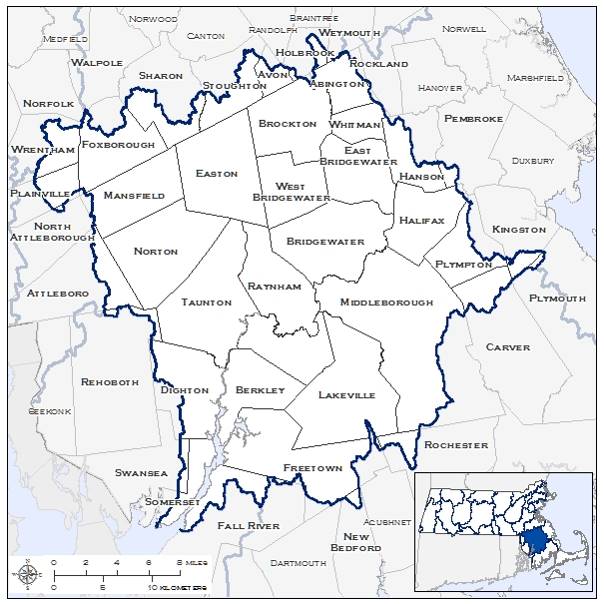 Many municipalities fall within more than one basin, so it is advised to use the climate projections for the basin that contains the majority of the land area of the municipality.TAUNTON BASINThe Taunton basin is expected to experience increased average temperatures throughout the 21st century. Maximum and minimum temperatures are also expected to increase throughout the end of the century. These increased temperature trends are expected for annual and seasonal projections. Seasonally, maximum summer and fall temperatures are expected to see the highest projected increase throughout the 21st century.Summer mid-century increase of 2.1 °F to 6.2 °F (3-8% increase); end of century increase of 3.1 °F to 11.6 °F (4-14% increase).Fall mid-century increase of 3.3 °F to 6.4 °F (5-10% increase); end of century increase by and 3.4 °F to 11.3 °F (5-18% increase). Seasonally, minimum winter and fall temperatures are expected to see increases throughout the 21st century.Winter mid-century increase of 3.2 °F to 7.3 °F (16-35% increase); end of century increase by 4.4 °F to 10.8 °F (21-52% increase).Fall mid-century of 3.5 °F to 6.3 °F (8-15% increase); end of century increase of 4 °F to 11.1 °F (10-27% increase).TAUNTON BASINDue to projected increases in average and maximum temperatures throughout the end of the century, the Taunton basin is also expected to experience an increase in days with daily maximum temperatures over 90 °F, 95 °F, and 100 °F. Annually, the Taunton basin is expected to see days with daily maximum temperatures over 90 °F increase by 7 to 29 more days by mid-century, and 12 to 65 more days by the end of the century.Seasonally, summer is expected to see an increase of 6 to 25 more days with daily maximums over 90 °F by mid-century.By end of century, the Taunton basin is expected to have 11 to 53 more days.TAUNTON BASINDue to projected increases in average and minimum temperatures throughout the end of the century, the Taunton basin is expected to experience a decrease in days with daily minimum temperatures below 32 °F and 0 °F. Seasonally, winter, spring and fall are expected to see the largest decreases in days with daily minimum temperatures below 32 °F.Winter is expected to have 5 to 16 fewer days by mid-century, and 8 to 31 fewer days by end of century.Spring is expected to have 7 to 16 fewer days by mid-century, and 9 to 21 fewer days by end of century.Fall is expected to have 8 to 12 fewer days by mid-century, and 8 to 17 fewer days by end of century.TAUNTON BASINDue to projected increases in average, maximum, and minimum temperatures throughout the end of the century, the Taunton basin is expected to experience a decrease in heating degree-days, and increases in both cooling degree-days and growing degree-days. Seasonally, winter historically exhibits the highest number of heating degree-days and is expected to see the largest decrease of any season, but spring and fall are also expected to see significant change.The winter season is expected to see a decrease of 8-19% (255 -616 degree-days) by mid-century, and a decrease of 11-29% (355 -931 degree-days) by the end of century. The spring season is expected to decrease in heating degree-days by 12-28% (198-458 degree-days) by mid-century, and by 17-44% (275 -717 degree-days) by the end of century.The fall season is expected to decreases in heating degree-days by 21-34% (252 -422 degree-days) by mid-century, and by 21-56% (253 -681 degree-days) by the end of century. Conversely, due to projected increasing temperatures, summer cooling degree-days are expected to increase by 33-103% (164 -518 degree-days) by mid-century, and by 51-197% (259 -993 degree-days) by end of century. Seasonally, summer historically exhibits the highest number of growing degree-days and is expected to see the largest decrease of any season, but the shoulder seasons of spring and fall are also expected to see an increase in growing degree-days.The summer season is projected to increase by 11-32% (204 -580 degree-days) by mid-century, and by 17-59% (311 -1069 degree-days) by end of century.Spring is expected to see an increase by 30-78% (89 -232 degree-days) by mid-century and 34-159% (101 -472 degree-days) by end of century.Fall is expected to see an increase by 35-78% (182 -406 degree-days) by mid-century and 44-148% (226 -766 degree-days) by end of century.TAUNTON BASINThe projections for expected number of days receiving precipitation over one inch are variable for the Taunton basin, fluctuating between loss and gain of days.Seasonally, the winter season is generally expected to see the highest projected increase. The winter season is expected to see an increase in days with precipitation over one inch of 0-1 days by mid-century, and an increase of 0-2 days by the end of century.The spring season is expected to see an increase in days with precipitation over one inch of 0-1 days by mid-century, and of an increase of 0-1 days by the end of century.TAUNTON BASINSimilar to projections for number of days receiving precipitation over a specified threshold, seasonal projections for total precipitation are also variable for the Taunton basin. The winter season is expected to experience the greatest change with an increase of     0-16% by mid-century, and of 1-32% by end of century.Projections for the summer and fall seasons are more variable, and could see either a drop or increase in total precipitation throughout the 21st century.The summer season projections for the Taunton or basin could see a decrease of 0.7 to an increase of 1.7 inches by mid-century (decrease of 6% to increase of 16%) and a decrease of 1.9 to an increase of 2.1 inches by the end of the century (decrease of 17% to increase of 19%).The fall season projections for the Taunton basin could see a decrease of 0.9 to an increase of 1.5 inches by mid-century (decrease of 7% to increase of 12%) and a decrease of 1.7 to an increase of 1.4 inches by the end of the century (decrease of 14% to increase of 11%).Annual and seasonal projections for consecutive dry days, or for a given period, the largest number of consecutive days with precipitation less than 1 mm (~0.04 inches), are variable throughout the 21st century. For all the temporal parameters, the Taunton basin is expected to see a slight decrease to an increase in consecutive dry days throughout this century. Seasonally, the fall and summer seasons are expected to continue to experience the highest number of consecutive dry days.The summer season is expected to experience a decrease of 1 day to an increase of 3 days in consecutive dry days by the end of the century.TEN MILE BASINMUNICIPALITIES WITHIN TEN MILE BASIN:Attleboro, Foxborough, Mansfield, North Attleborough, Plainville, Rehoboth, Seekonk, and Wrentham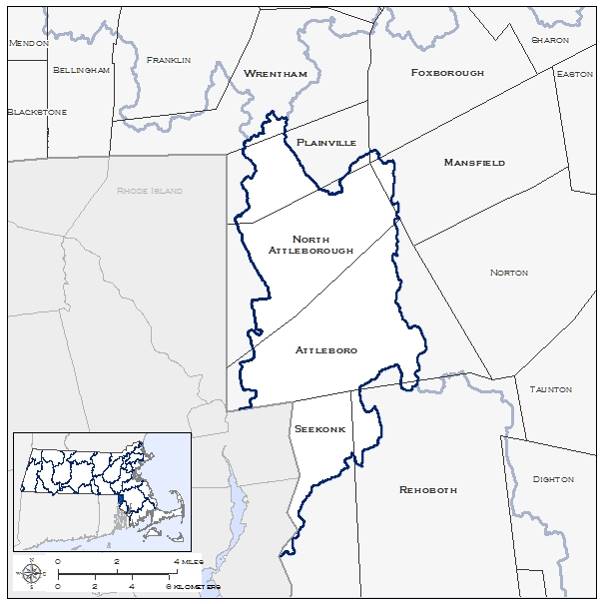 Many municipalities fall within more than one basin, so it is advised to use the climate projections for the basin that contains the majority of the land area of the municipality.TEN MILEThe Ten Mile basin is expected to experience increased average temperatures throughout the 21st century. Maximum and minimum temperatures are also expected to increase throughout the end of the century. These increased temperature trends are expected for annual and seasonal projections. Seasonally, maximum summer and fall temperatures are expected to see the highest projected increase throughout the 21st century.Summer mid-century increase of 2.3 °F to 6.3 °F (3-8% increase); end of century increase of 3.4 °F to 12 °F (4-15% increase).Fall mid-century increase of 3.4 °F to 6.7 °F (5-11% increase); end of century increase by and 3.7 °F to 11.7 °F (6-19% increase). Seasonally, minimum winter and fall temperatures are expected to see increases throughout the 21st century.Winter mid-century increase of 3.1 °F to 7.3 °F (16-37% increase); end of century increase by 4.2 °F to 10.7 °F (22-55% increase).Fall mid-century of 3.6 °F to 6.5 °F (9-16% increase); end of century increase of 4.1°F to 11.5 °F (10-28% increase).TEN MILE BASINDue to projected increases in average and maximum temperatures throughout the end of the century, the Ten Mile basin is also expected to experience an increase in days with daily maximum temperatures over 90 °F, 95 °F, and 100 °F. Annually, the Ten Mile basin is expected to see days with daily maximum temperatures over 90 °F increase by 9 to 32 more days by mid-century, and 14 to 71 more days by the end of the century.Seasonally, summer is expected to see an increase of 8 to 27 more days with daily maximums over 90 °F by mid-century.By end of century, the Ten Mile basin is expected to have 12 to 56 more days.TEN MILE BASINDue to projected increases in average and minimum temperatures throughout the end of the century, the Ten Mile basin is expected to experience a decrease in days with daily minimum temperatures below 32 °F and 0 °F. Seasonally, winter, spring and fall are expected to see the largest decreases in days with daily minimum temperatures below 32 °F.Winter is expected to have 4 to 14 fewer days by mid-century, and 7 to 28 fewer days by end of century.Spring is expected to have 7 to 16 fewer days by mid-century, and 8 to 21 fewer days by end of century.Fall is expected to have 8 to 13 fewer days by mid-century, and 8 to 19 fewer days by end of century.TEN MILE BASINDue to projected increases in average, maximum, and minimum temperatures throughout the end of the century, the Ten Mile basin is expected to experience a decrease in heating degree-days, and increases in both cooling degree-days and growing degree-days. Seasonally, winter historically exhibits the highest number of heating degree-days and is expected to see the largest decrease of any season, but spring and fall are also expected to see significant change.The winter season is expected to see a decrease of 7-19% (238 -615 degree-days) by mid-century, and a decrease of 11-29% (346 -927 degree-days) by the end of century. The spring season is expected to decrease in heating degree-days by 12-27% (196-451 degree-days) by mid-century, and by 16-44% (268 -721 degree-days) by the end of century.The fall season is expected to decreases in heating degree-days by 20-34% (260 -432 degree-days) by mid-century, and by 20-55% (261 -699 degree-days) by the end of century. Conversely, due to projected increasing temperatures, summer cooling degree-days are expected to increase by 36-106% (180 -526 degree-days) by mid-century, and by 54-203% (271 -1013 degree-days) by end of century. Seasonally, summer historically exhibits the highest number of growing degree-days and is expected to see the largest decrease of any season, but the shoulder seasons of spring and fall are also expected to see an increase in growing degree-days.The summer season is projected to increase by 13-33% (225 -592 degree-days) by mid-century, and by 18-61% (329 -1091 degree-days) by end of century.Spring is expected to see an increase by 31-83% (94 -249 degree-days) by mid-century and 36-164% (109 -494 degree-days) by end of century.Fall is expected to see an increase by 39-86% (193 -420 degree-days) by mid-century and 48-160% (234 -784 degree-days) by end of century.TEN MILE BASINThe projections for expected number of days receiving precipitation over one inch are variable for the Ten Mile basin, fluctuating between loss and gain of days.Seasonally, the winter season is generally expected to see the highest projected increase. The winter season is expected to see an increase in days with precipitation over one inch of 0-1 days by mid-century, and an increase of 0-2 days by the end of century.The spring season is expected to see an increase in days with precipitation over one inch of 0-1 days by mid-century, and of an increase of 0-1 days by the end of century.TEN MILE BASINSimilar to projections for number of days receiving precipitation over a specified threshold, seasonal projections for total precipitation are also variable for the Ten Mile basin. The winter season is expected to experience the greatest change with an increase of     1-19% by mid-century, and of 2-33% by end of century.Projections for the summer and fall seasons are more variable, and could see either a drop or increase in total precipitation throughout the 21st century.The summer season projections for the Ten Mile or basin could see a decrease of 0.5 to an increase of 2.1 inches by mid-century (decrease of 4% to increase of 19%) and a decrease of 1.7 to an increase of 2.2 inches by the end of the century (decrease of 15% to increase of 20%).The fall season projections for the Ten Mile basin could see a decrease of 1.3 to an increase of 1.7 inches by mid-century (decrease of 10% to increase of 14%) and a decrease of 2 to an increase of 1.4 inches by the end of the century (decrease of 16% to increase of 11%).Annual and seasonal projections for consecutive dry days, or for a given period, the largest number of consecutive days with precipitation less than 1 mm (~0.04 inches), are variable throughout the 21st century. For all the temporal parameters, the Ten Mile basin is expected to see a slight decrease to an increase in consecutive dry days throughout this century. Seasonally, the fall and summer seasons are expected to continue to experience the highest number of consecutive dry days.The fall season is expected to experience an increase of 0-3 days in consecutive dry days by the end of the century.WESTFIELD BASINMUNICIPALITIES WITHIN WESTFIELD BASIN: Agawam, Ashfield, Becket, Blandford, Chester, Chesterfield, Cummington, Goshen, Granville, Hawley, Holyoke, Huntington, Middlefield, Montgomery, Otis, Peru, Planfield, Russell, Savoy, Southampton, Southwick, Tolland, Washington, West Springfield, Westfield, Westhampton, Windsor, and Worthington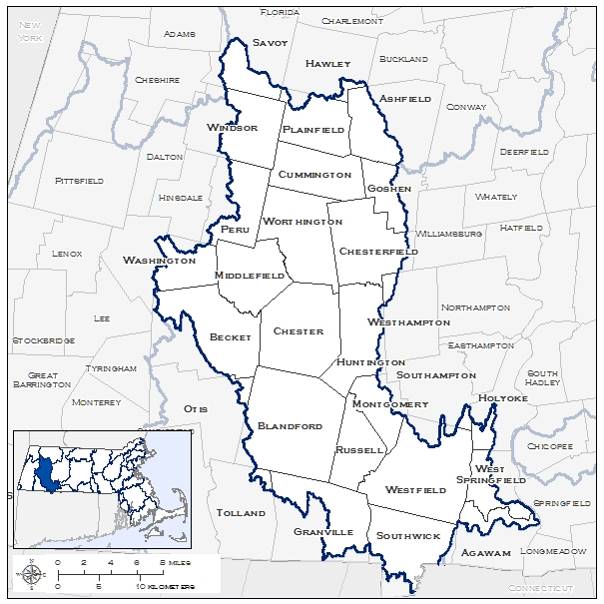 Many municipalities fall within more than one basin, so it is advised to use the climate projections for the basin that contains the majority of the land area of the municipality.WESTFIELD BASINThe Westfield basin is expected to experience increased average temperatures throughout the 21st century. Maximum and minimum temperatures are also expected to increase throughout the end of the century. These increased temperature trends are expected for annual and seasonal projections. Seasonally, maximum summer and fall temperatures are expected to see the highest projected increase throughout the 21st century.Summer mid-century increase of 2.8 °F to 7.3 °F (4-9% increase); end of century increase of 3.9 °F to 13.0 °F (5-17% increase).Fall mid-century increase of 3.6 °F to 7.3 °F (6-13% increase); end of century increase by and 4.2 °F to 12.5 °F (7-21% increase). Seasonally, minimum winter and fall temperature projections are expected to see increases throughout the 21st century.Winter mid-century increase of 3.7 °F to 8.9 °F (27-65% increase); end of century increase by 5.2 °F to 12.0 °F (38-88% increase).Fall mid-century of 3.7 °F to 6.8 °F (10-19% increase); end of century increase of 4.2°F to 11.8 °F (11-32% increase).WESTFIELD BASINDue to projected increases in average and maximum temperatures throughout the end of the century, the Westfield basin is also expected to experience an increase in days with daily maximum temperatures over 90 °F, 95 °F, and 100 °F. Annually, the Westfield basin is expected to see days with daily maximum temperatures over 90 °F increase by 6 to 24 more days by mid-century, and 9 to 60 more days by the end of the century.Seasonally, summer is expected to see an increase of 5 to 21 more days with daily maximums over 90 °F by mid-century.By end of century, the Westfield basin is expected to have 8 to 49 more days.WESTFIELD BASINDue to projected increases in average and minimum temperatures throughout the end of the century, the Westfield basin is expected to experience a decrease in days with daily minimum temperatures below 32 °F and 0 °F. Seasonally, winter, spring and fall are expected to see the largest decreases in days with daily minimum temperatures below 32 °F.Winter is expected to have 2 to 8 fewer days by mid-century, and 3 to 17 fewer days by end of century.Spring is expected to have 6 to 15 fewer days by mid-century, and 9 to 22 fewer days by end of century.Fall is expected to have 10 to 16 fewer days by mid-century, and 10 to 24 fewer days by end of century.WESTFIELD BASINDue to projected increases in average, maximum, and minimum temperatures throughout the end of the century, the Westfield basin is expected to experience a decrease in heating degree-days, and increases in both cooling degree-days and growing degree-days. Seasonally, winter historically exhibits the highest number of heating degree-days and is expected to see the largest decrease of any season, but spring and fall are also expected to see significant change.The winter season is expected to see a decrease of 7-20% (279 -758 degree-days) by mid-century, and a decrease of 11-27% (417 -1027 degree-days) by the end of century. The spring season is expected to decrease in heating degree-days by 11-24% (217-491 degree-days) by mid-century, and by 16-37% (317-753 degree-days) by the end of century.The fall season is expected to decreases in heating degree-days by 19-33% (313-535 degree-days) by mid-century, and by 20-53% (328 -853 degree-days) by the end of century. Conversely, due to projected increasing temperatures, summer cooling degree-days are expected to increase by 64-180% (176 -493 degree-days) by mid-century, and by 88-350% (241-961 degree-days) by end of century. Seasonally, summer historically exhibits the highest number of growing degree-days and is expected to see the largest decrease of any season, but the shoulder seasons of spring and fall are also expected to see an increase in growing degree-days.The summer season is projected to increase by 19-45% (276-647 degree-days) by mid-century, and by 25-79% (363-1144 degree-days) by end of century.Spring is expected to see an increase by 36-93% (78-207 degree-days) by mid-century and 46-184% (102-409 degree-days) by end of century.Fall is expected to see an increase by 47-115% (155-374 degree-days) by mid-century and 62-218% (204-710 degree-days) by end of century.WESTFIELD BASINThe projections for expected number of days receiving precipitation over one inch are variable for the Westfield basin, fluctuating between loss and gain of days.Seasonally, the winter season is generally expected to see the highest projected increase. The winter season is expected to see an increase in days with precipitation over one inch of 0-1 days by mid-century, and an increase of 0-2 days by the end of century.The spring season is expected to see an increase in days with precipitation over one inch 0-1 days by mid-century, and of an increase of 0-2 days by the end of century.WESTFIELD BASINSimilar to projections for number of days receiving precipitation over a specified threshold, seasonal projections for total precipitation are also variable for the Westfield basin. The winter season is expected to experience the greatest change with an increase of     2-25% by mid-century, and of 7-36% by end of century.Projections for the summer and fall seasons are more variable, and could see either a drop or increase in total precipitation throughout the 21st century.The summer season projections for the Westfield or basin could see a decrease of 0.1 to an increase of 2.1 inches by mid-century (decrease of 1% to increase of 16%) and a decrease of 0.6 to an increase of 2.0 inches by the end of the century (decrease of 5% to increase of 15%).The fall season projections for the Westfield basin could see a decrease of 1.4 to an increase of 2 inches by mid-century (decrease of 10% to increase of 15%) and a decrease of 2.1 to an increase of 1.7 inches by the end of the century (decrease of 16% to increase of 13%).Annual and seasonal projections for consecutive dry days, or for a given period, the largest number of consecutive days with precipitation less than 1 mm (~0.04 inches), are variable throughout the 21st century. For all the temporal parameters, the Westfield basin is expected to see a slight decrease to an increase in consecutive dry days throughout this century. Seasonally, the fall and summer seasons are expected to continue to experience the highest number of consecutive dry days.The fall season is expected to experience an increase of 0-3 days in consecutive dry days by the end of the century.MARTHA’S VINEYARD BASINMUNICIPALITIES WITHIN MARTHA’S VINEYARD BASIN: Aquinnah, Chilmark, Edgartown, Gosnold, Oak Bluffs, Tisbury West Tisbury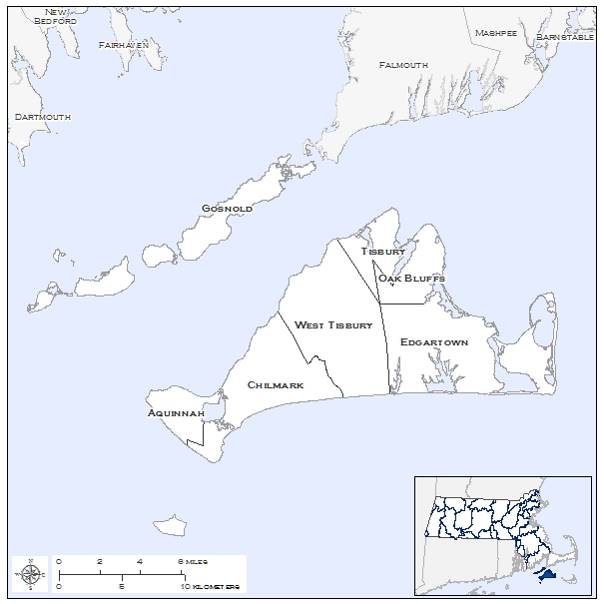 Many municipalities fall within more than one basin, so it is advised to use the climate projections for the basin that contains the majority of the land area of the municipality.MARTHA’S VINEYAR BASINThe Martha’s Vineyard basin is expected to experience increased average temperatures throughout the 21st century. Maximum and minimum temperatures are also expected to increase throughout the end of the century. These increased temperature trends are expected for annual and seasonal projections. Seasonally, maximum summer and fall temperatures are expected to see the highest projected increase throughout the 21st century.Summer mid-century increase of 2.5 °F to 5.8 °F (3-8% increase); end of century increase of 3.4 °F to 9.6 °F (4-12% increase).Fall mid-century increase of 2.7 °F to 5.5 °F (4-9% increase); end of century increase by and 2.9 °F to 9.7 °F (5-16% increase). Seasonally, minimum winter and fall temperatures are expected to see increases throughout the 21st century.Winter mid-century increase of 2.7 °F to 5.6 °F (11-23% increase); end of century increase by 3.5 °F to 9.2 °F (14-38% increase).Fall mid-century of 3 °F to 5.6 °F (6-12% increase); end of century increase of 3.3°F to 9.9°F (7-22% increase).MARTHA’S VINEYARD BASINDue to projected increases in average and maximum temperatures throughout the end of the century, the Martha’s Vineyard basin is also expected to experience an increase in days with daily maximum temperatures over 90 °F, 95 °F, and 100 °F. Annually, the Martha’s Vineyard basin is expected to see days with daily maximum temperatures over 90 °F increase by 2 to 10 more days by mid-century, and 4 to 31 more days by the end of the century.Seasonally, summer is expected to see an increase of 2 to 10 more days with daily maximums over 90 °F by mid-century.By end of century, the Martha’s Vineyard basin is expected to have 4 to 49 more days.MARTHA’S VINEYARD BASINDue to projected increases in average and minimum temperatures throughout the end of the century, the Martha’s Vineyard basin is expected to experience a decrease in days with daily minimum temperatures below 32 °F and 0 °F. Seasonally, winter, spring and fall are expected to see the largest decreases in days with daily minimum temperatures below 32 °F.Winter is expected to have 7 to 17 fewer days by mid-century, and 10 to 36 fewer days by end of century.Spring is expected to have 7 to 15 fewer days by mid-century, and 10 to 19 fewer days by end of century.Fall is expected to have 5 to 7 fewer days by mid-century, and 5 to 10 fewer days by end of century.MARTHA’S VINEYARD BASINDue to projected increases in average, maximum, and minimum temperatures throughout the end of the century, the Martha’s Vineyard basin is expected to experience a decrease in heating degree-days, and increases in both cooling degree-days and growing degree-days. Seasonally, winter historically exhibits the highest number of heating degree-days and is expected to see the largest decrease of any season, but spring and fall are also expected to see significant change.The winter season is expected to see a decrease of 7-16% (211 -473 degree-days) by mid-century, and a decrease of 10-27% (282 -788 degree-days) by the end of century. The spring season is expected to decrease in heating degree-days by 10-26% (174 -435 degree-days) by mid-century, and by 14-37% (237 -624 degree-days) by the end of century.The fall season is expected to decreases in heating degree-days by 21-36% (214-378 degree-days) by mid-century, and by 22-58% (229 -604 degree-days) by the end of century. Conversely, due to projected increasing temperatures, summer cooling degree-days are expected to increase by 46-112% (197 -476 degree-days) by mid-century, and by 66-195% (282 -829 degree-days) by end of century. Seasonally, summer historically exhibits the highest number of growing degree-days and is expected to see the largest decrease of any season, but the shoulder seasons of spring and fall are also expected to see an increase in growing degree-days.The summer season is projected to increase by 14-31% (243 -536 degree-days) by mid-century, and by 19-52% (333 -907 degree-days) by end of century.Spring is expected to see an increase by 23-84% (51 -186 degree-days) by mid-century and 29-142% (64 -315 degree-days) by end of century.Fall is expected to see an increase by 28-63% (168 -379 degree-days) by mid-century and 34-117% (201 -700 degree-days) by end of century.MARTHA’S VINEYARD BASINThe projections for expected number of days receiving precipitation over one inch are variable for the Martha’s Vineyard basin, fluctuating between loss and gain of days.Seasonally, the winter season is generally expected to see the highest projected increase. The winter season is expected to see an increase in days with precipitation over one inch of 0-1 days by mid-century, and of 0-1 days by the end of century.The spring season is expected to see an increase in days with precipitation over one inch of 0-1 days by mid-century, and of 0-1 days by the end of century.MARTHA’S VINEYARD BASINSimilar to projections for number of days receiving precipitation over a specified threshold, seasonal projections for total precipitation are also variable for the Martha’s Vineyard basin. The winter season is expected to experience the greatest change with a decrease of 4% to an increase of 14% by mid-century, and a decrease of 1% to an increase of 24% by end of century.Projections for the summer and fall seasons are more variable, and could see either a drop or increase in total precipitation throughout the 21st century.The summer season projections for the Martha’s Vineyard or basin could see a decrease of 1.1 to an increase of 1.5 inches by mid-century (decrease of 10% to increase of 15%) and a decrease of 1.9 to an increase of 1.6 inches by the end of the century (decrease of 18% to increase of 15%).The fall season projections for the Martha’s Vineyard basin could see a decrease of 1.2 to an increase of 0.9 inches by mid-century (decrease of 10% to increase of 8%) and a decrease of 1.9 to an increase of 1.2 inches by the end of the century (decrease of 16% to increase of 10%).Annual and seasonal projections for consecutive dry days, or for a given period, the largest number of consecutive days with precipitation less than 1 mm (~0.04 inches), are variable throughout the 21st century. For all the temporal parameters, the Martha’s Vineyard basin is expected to see a slight decrease to an increase in consecutive dry days throughout this century. Seasonally, the fall and summer seasons are expected to continue to experience the highest number of consecutive dry days.The summer season is expected to experience an increase of 0-4 days in consecutive dry days by the end of the century.NANTUCKET ISLAND BASINMUNICIPALITIES WITHIN NANTUCKET ISLAND BASIN: Nantucket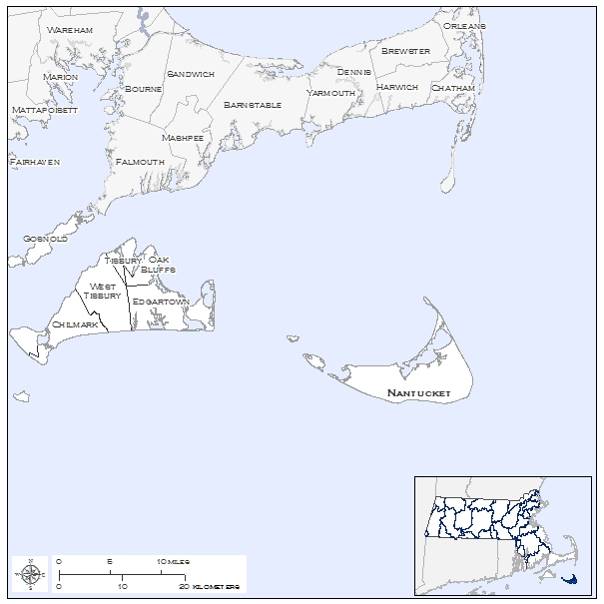 Many municipalities fall within more than one basin, so it is advised to use the climate projections for the basin that contains the majority of the land area of the municipality.NANTUCKET BASINThe Nantucket basin is expected to experience increased average temperatures throughout the 21st century. Maximum and minimum temperatures are also expected to increase throughout the end of the century. These increased temperature trends are expected for annual and seasonal projections. Seasonally, maximum summer and fall temperatures are expected to see the highest projected increase throughout the 21st century.Summer mid-century increase of 2.6 °F to 5.9 °F (3-8% increase); end of century increase of 3.2 °F to 9.8 °F (4-13% increase).Fall mid-century increase of 2.5 °F to 5.4 °F (4-9% increase); end of century increase by and 2.9 °F to 9.4 °F (5-15% increase). Seasonally, minimum winter and fall temperatures are expected to see increases throughout the 21st century.Winter mid-century increase of 2.8 °F to 5.6 °F (11-23% increase); end of century increase by 3.5 °F to 9.3 °F (14-37% increase).Fall mid-century of 2.9 °F to 5.5 °F (6-12% increase); end of century increase of 3.4°F to 9.7 °F (7-21% increase).NANTUCKET ISLAND BASINDue to projected increases in average and maximum temperatures throughout the end of the century, the Nantucket basin is also expected to experience an increase in days with daily maximum temperatures over 90 °F, 95 °F, and 100 °F. Annually, the Nantucket basin is expected to see days with daily maximum temperatures over 90 °F increase by 1 to 4 more days by mid-century, and 1 to 17 more days by the end of the century.Seasonally, summer is expected to see an increase of 1 to 3 more days with daily maximums over 90 °F by mid-century.By end of century, the Nantucket basin is expected to have 1 to 17 more days.NANTUCKET ISLAND BASINDue to projected increases in average and minimum temperatures throughout the end of the century, the Nantucket basin is expected to experience a decrease in days with daily minimum temperatures below 32 °F and 0 °F. Seasonally, winter, spring and fall are expected to see the largest decreases in days with daily minimum temperatures below 32 °F.Winter is expected to have 8 to 24 fewer days by mid-century, and 15 to 43 fewer days by end of century.Spring is expected to have 7 to 14 fewer days by mid-century, and 11 to 19 fewer days by end of century.Fall is expected to have 3 to 5 fewer days by mid-century, and 3 to 7 fewer days by end of century. NANTUCKET ISLAND BASINDue to projected increases in average, maximum, and minimum temperatures throughout the end of the century, the Nantucket basin is expected to experience a decrease in heating degree-days, and increases in both cooling degree-days and growing degree-days. Seasonally, winter historically exhibits the highest number of heating degree-days and is expected to see the largest decrease of any season, but spring and fall are also expected to see significant change.The winter season is expected to see a decrease of 7-17% (214 -500 degree-days) by mid-century, and a decrease of 10-28% (295 -804 degree-days) by the end of century. The spring season is expected to decrease in heating degree-days by 12-27% (216-477 degree-days) by mid-century, and by 16-40% (291-706 degree-days) by the end of century.The fall season is expected to decreases in heating degree-days by 19-35% (201-366 degree-days) by mid-century, and by 22-56% (225-581 degree-days) by the end of century. Conversely, due to projected increasing temperatures, summer cooling degree-days are expected to increase by 52-136% (175 -454 degree-days) by mid-century, and by 72-239% (241-801 degree-days) by end of century. Seasonally, summer historically exhibits the highest number of growing degree-days and is expected to see the largest decrease of any season, but the shoulder seasons of spring and fall are also expected to see an increase in growing degree-days.The summer season is projected to increase by 15-34% (239 -542 degree-days) by mid-century, and by 20-57% (318 -923 degree-days) by end of century.Spring is expected to see an increase by 45-127% (89 -301 degree-days) by mid-century and 54-214% (92 -363 degree-days) by end of century.Fall is expected to see an increase by 29-66% (170 -382 degree-days) by mid-century and 36-120% (208 -695 degree-days) by end of century.NANTUCKET ISLAND BASINThe projections for expected number of days receiving precipitation over one inch are variable for the Nantucket basin, fluctuating between loss and gain of days.Seasonally, the winter season is generally expected to see the highest projected increase. The winter season is expected to see an increase in days with precipitation over one inch of 0-1 days by mid-century, and an increase of 0-1 days by the end of century.The spring season is expected to see an increase in days with precipitation over one inch of 0-1 days by mid-century, and of 0-1 days by the end of century.NANTUCKET ISLAND BASINSimilar to projections for number of days receiving precipitation over a specified threshold, seasonal projections for total precipitation are also variable for the Martha’s Vineyard basin. The winter season is expected to experience the greatest change with a decrease of 3% to an increase of 14% by mid-century, and a decrease of 4% to an increase of 30% by end of century.Projections for the summer and fall seasons are more variable, and could see either a drop or increase in total precipitation throughout the 21st century.The summer season projections for the Martha’s Vineyard or basin could see a decrease of 1.1 to an increase of 1.5 inches by mid-century (decrease of 9% to increase of 20%) and a decrease of 1.9 to an increase of 1.6 inches by the end of the century (decrease of 22% to increase of 18%).The fall season projections for the Martha’s Vineyard basin could see a decrease of 1.2 to an increase of 0.9 inches by mid-century (decrease of 9% to increase of 14%) and a decrease of 1.9 to an increase of 1.2 inches by the end of the century (decrease of 14% to increase of 20%).Annual and seasonal projections for consecutive dry days, or for a given period, the largest number of consecutive days with precipitation less than 1 mm (~0.04 inches), are variable throughout the 21st century. For all the temporal parameters, the Martha’s Vineyard basin is expected to see a slight decrease to an increase in consecutive dry days throughout this century. Seasonally, the fall and summer seasons are expected to continue to experience the highest number of consecutive dry days.The summer season is expected to experience a decrease of 1 day to an increase of 6 days in consecutive dry days by the end of the century.Sea Level Rise Projections Future sea-level projections are provided for the Massachusetts coastline at established tide gauge locations at Boston Harbor, Buzzards Bay, Nantucket, Newport, RI, Sandwich, Seavey Island, NH, and Woods Hole. The methodology for developing these projections closely follows the approach applied to Boston Harbor for Climate Ready Boston, and a recent analysis for the State of California.  The analysis consists of a probabilistic assessment of future sea level at each tide gauge location and following two possible future greenhouse gas emissions scenarios: medium (RCP4.5) and high (RCP8.5). Relative Sea Level (RSL) is the local difference in elevation between the sea surface and land surface. A multi-year reference time period for RSL was used to minimize biases caused by tidal, seasonal, and interannual climate variability, following the common practice of using a 19-year tidal datum epoch centered on 2000 as the ‘zero’ reference for changes in RSL. Estimates of relative sea-level at site-specific locations and at individual years requires the consideration of processes not explicitly considered in the analysis. Collectively, these sea level rise projections provide the background sea level estimates that can be used for detailed, site specific hydrodynamical modeling to map storm surge impacts, and influences of localized processes along the coast. For the MVP program, while not sight-specific or projections of mean higher high water levels, these projections provide insight into overall trends in rising sea levels along the Commonwealth coastline, to help coastal municipal officials and workshop participants identify future hazards exacerbated by rising seas.Impacts from Rising Sea LevelsThe impact of rising sea levels depends on local factors and geographies.  The local impacts from sea level rise along our coast will be shaped by regional ocean currents, wind patterns, land and shoreland elevations, geomorphic processes such as subsidence and accretion rates (sinking and accumulation of sediment), and tidal zones.For low elevation coastal areas, even a rise of less than a foot can produce significant new risks for development and infrastructure like the electrical grid and storm and waste water systems near the shore.Sea level rise driven by climate change will exacerbate many other existing coastal hazards, like severe storms and storm surge, tidal inundation and salt water intrusion.  With rising sea levels, more regular flooding of developed and natural low-lying coastal areas is expected to occur due to more frequent tidal inundation.  There will be increased erosion of existing coastal landforms (e.g., beaches and dunes).  Damage to coastal engineering structures (e.g, seawalls) and more frequent flooding of coastal properties and neighrborhoods may occur as tidal range and wave energy increases. As water levels rise, coastal storm surge events will cause inundation of larger areas, and will occur more frequently.  Storm surges can damage or destroy coastal engineering structures, critical infrastructure such as waste water treatment plants or transportation systems, and private property.  Massachusetts has highways, subway systems and rail lines located close to the coast.Salt-water intrusion, or the increased penetration of salt-water into estuarine habitats, such as salt marshes and freshwater wetlands.  It could alter the composition of the plant species and affect the wildlife that depend on these ecosystems. Water resources (such as drinking water) could also be impacted by salt-water intrusion and by the corrosion of important infrastructure.Table 6: Sea level rise projections at the Boston tide gauge. Projections are given for the medium (RCP 4.5) and high (RCP 8.5) emissions scenarios, at multiple levels of likelihood, in feet relative to mean sea level in 2000.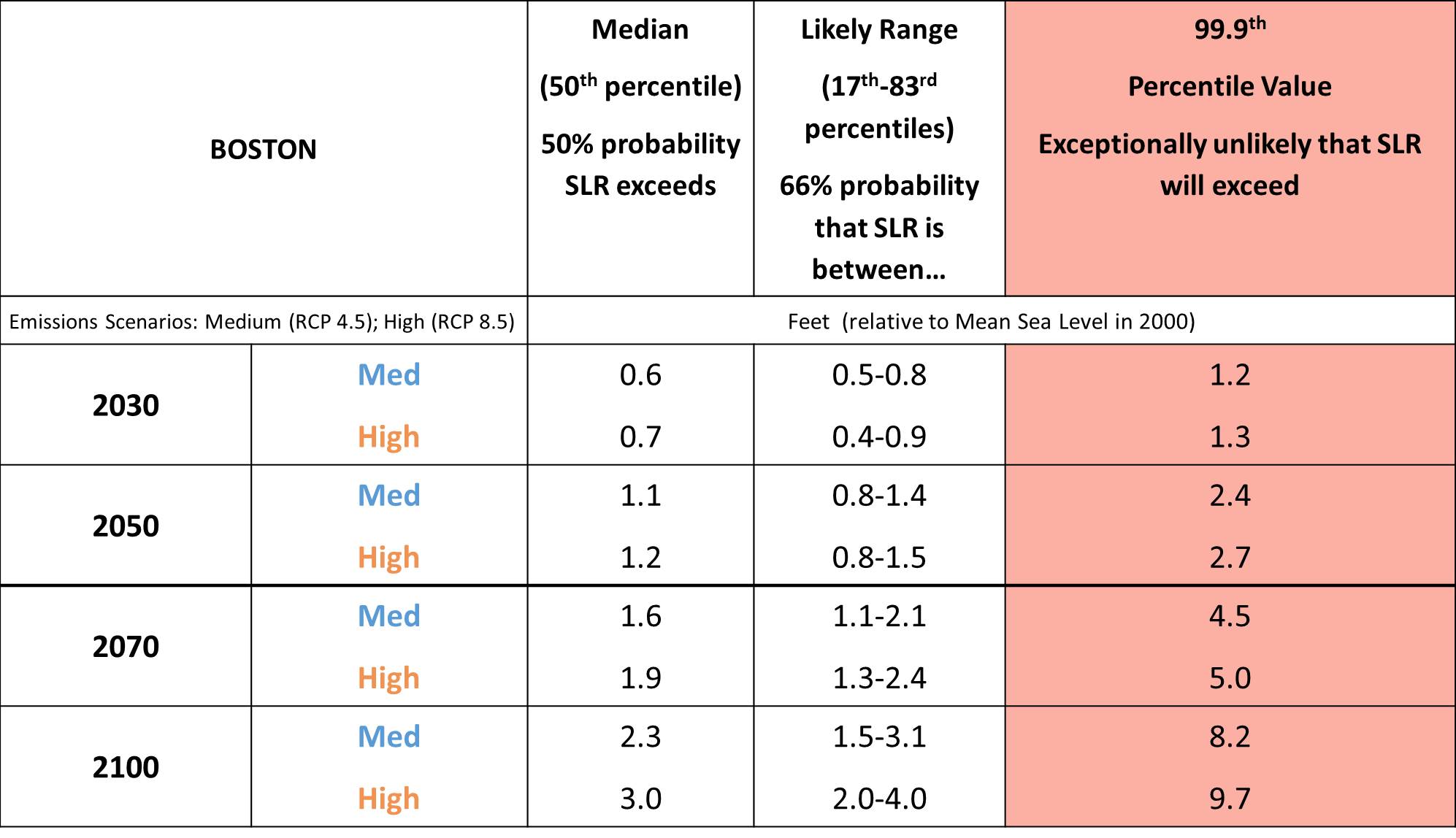 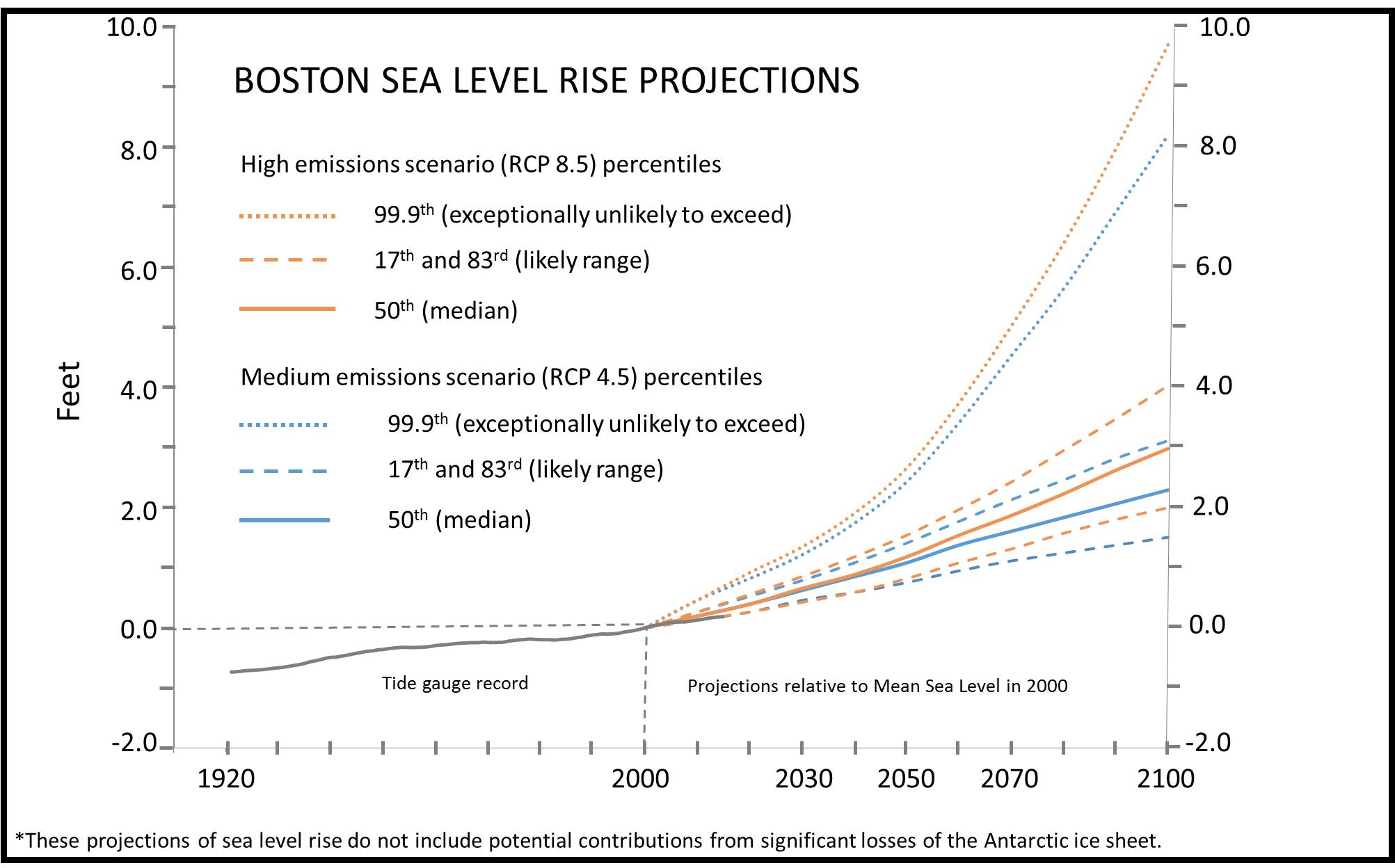 Figure 1: Sea level rise projections at the Boston tide gauge. Projection curves are given for the medium (RCP 4.5) and high (RCP 8.5) emissions scenarios, at multiple levels of likelihood, in feet relative to mean sea level in 2000. These projections of sea level rise do not include potential contributions from significant losses of the Antarctic ice sheet.Table 8: Sea level rise projections at the Nantucket tide gauge. Projections are given for the medium (RCP 4.5) and high (RCP 8.5) emissions scenarios, at multiple levels of likelihood, in feet relative to mean sea level in 2000.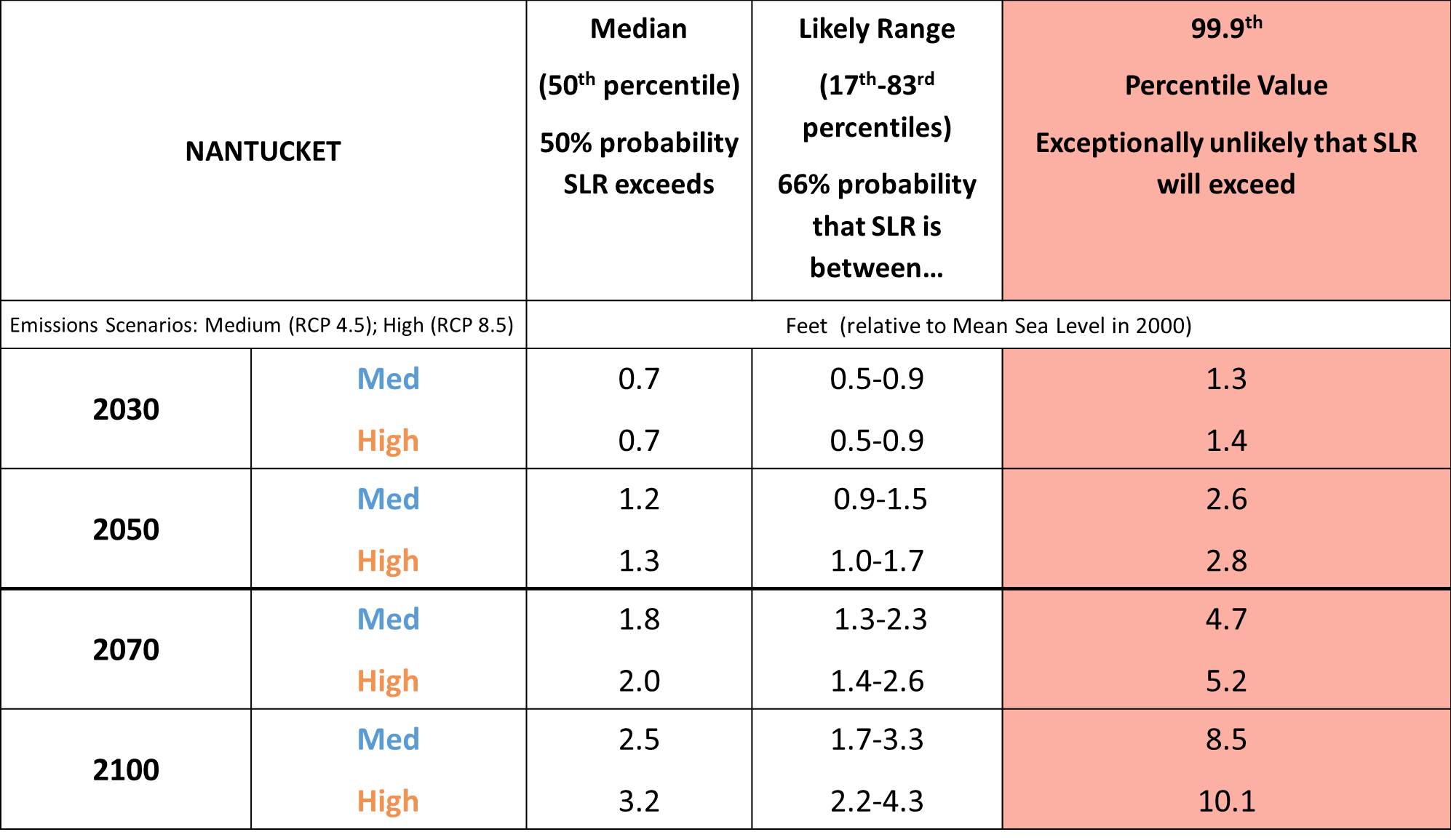 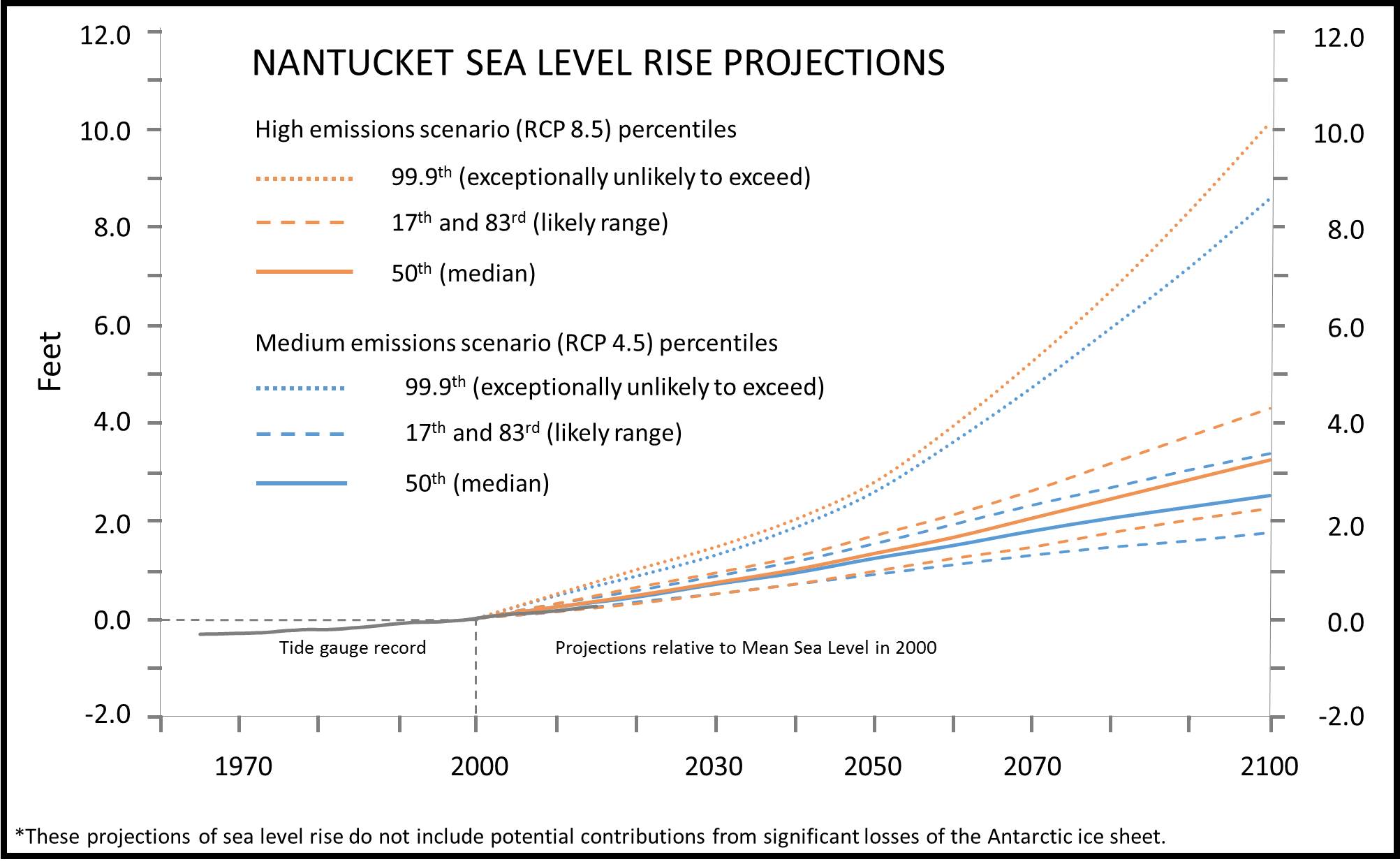 Figure 2: Sea level rise projections at the Nantucket tide gauge. Projection curves are given for the medium (RCP 4.5) and high (RCP 8.5) emissions scenarios, at multiple levels of likelihood, in feet relative to mean sea level in 2000. These projections of sea level rise do not include potential contributions from significant losses of the Antarctic ice sheet.Table 9: Sea level rise projections at the Woods Hole tide gauge. Projections are given for the medium (RCP 4.5) and high (RCP 8.5) emissions scenarios, at multiple levels of likelihood, in feet relative to mean sea level in 2000. Figure 3: Sea level rise projections at the Woods Hole tide gauge. Projection curves are given for the medium (RCP 4.5) and high (RCP 8.5) emissions scenarios, at multiple levels of likelihood, in feet relative to mean sea level in 2000. These projections of sea level rise do not include potential contributions from significant losses of the Antarctic ice sheet.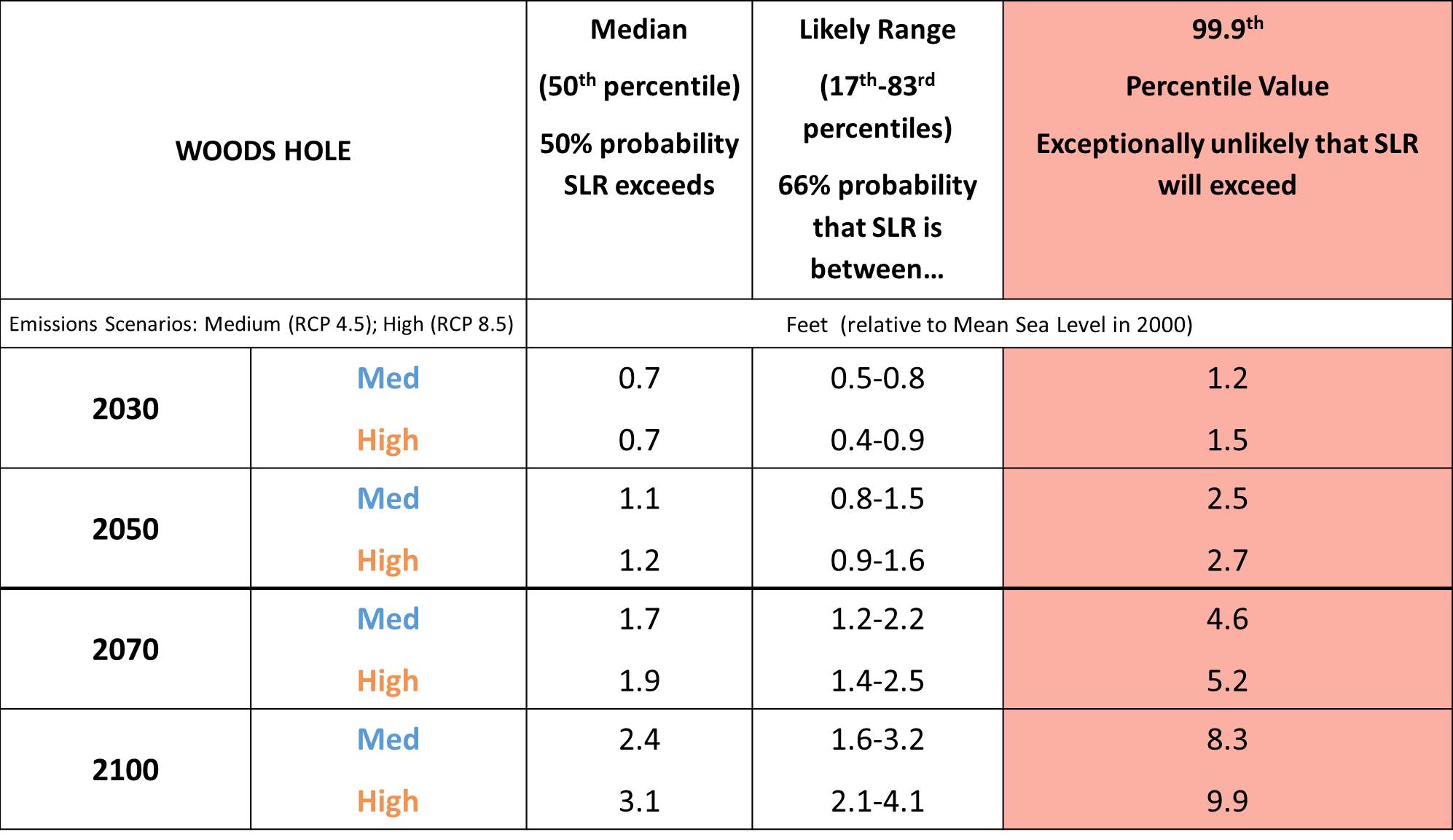 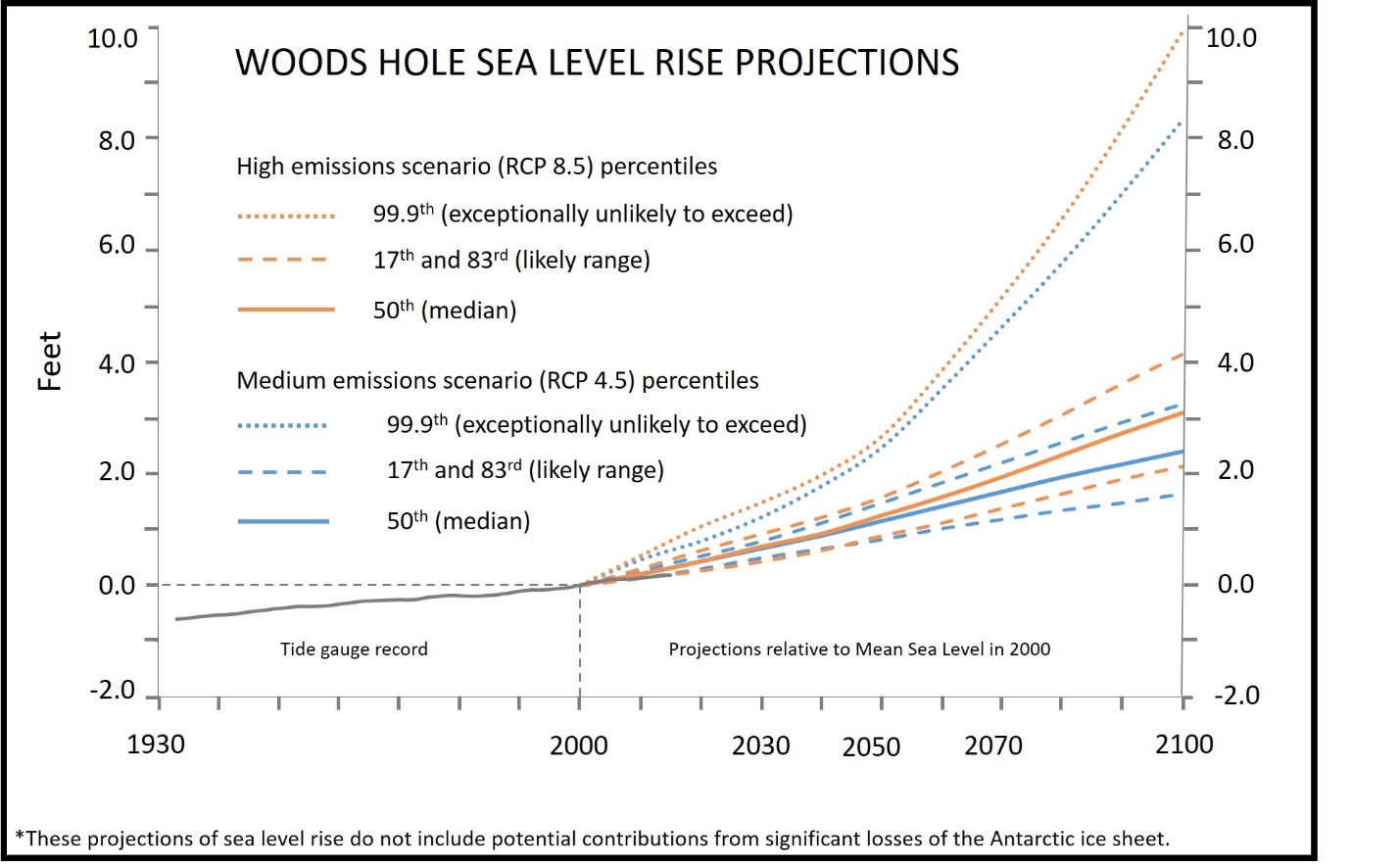 Table 10: Sea level rise projections at the Buzzards Bay tide gauge. Projections are given for the medium (RCP 4.5) and high (RCP 8.5) emissions scenarios, at multiple levels of likelihood, in feet relative to mean sea level in 2000.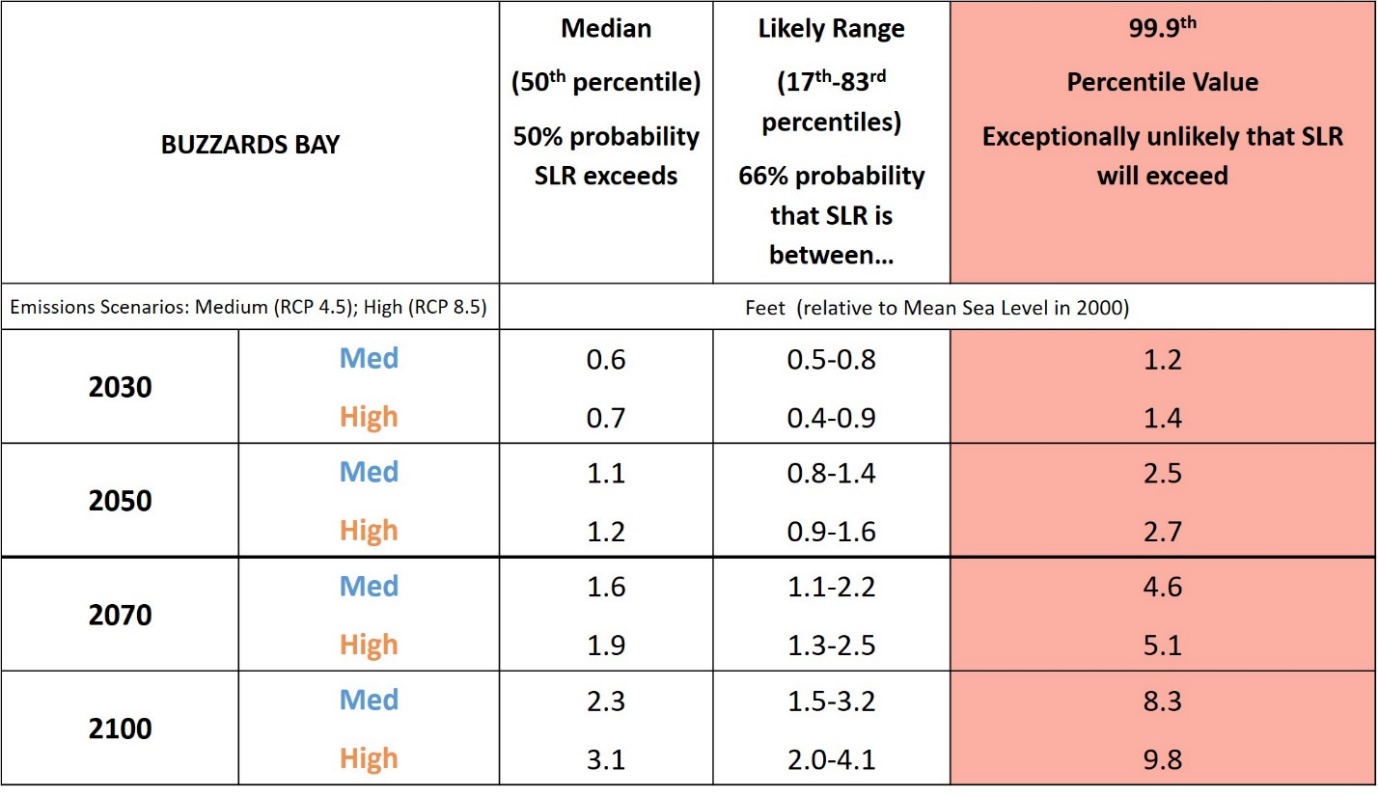 Table 11: Sea level rise projections at the Sandwich Marina tide gauge. Projections are given for the medium (RCP 4.5) and high (RCP 8.5) emissions scenarios, at multiple levels of likelihood, in feet relative to mean sea level in 2000.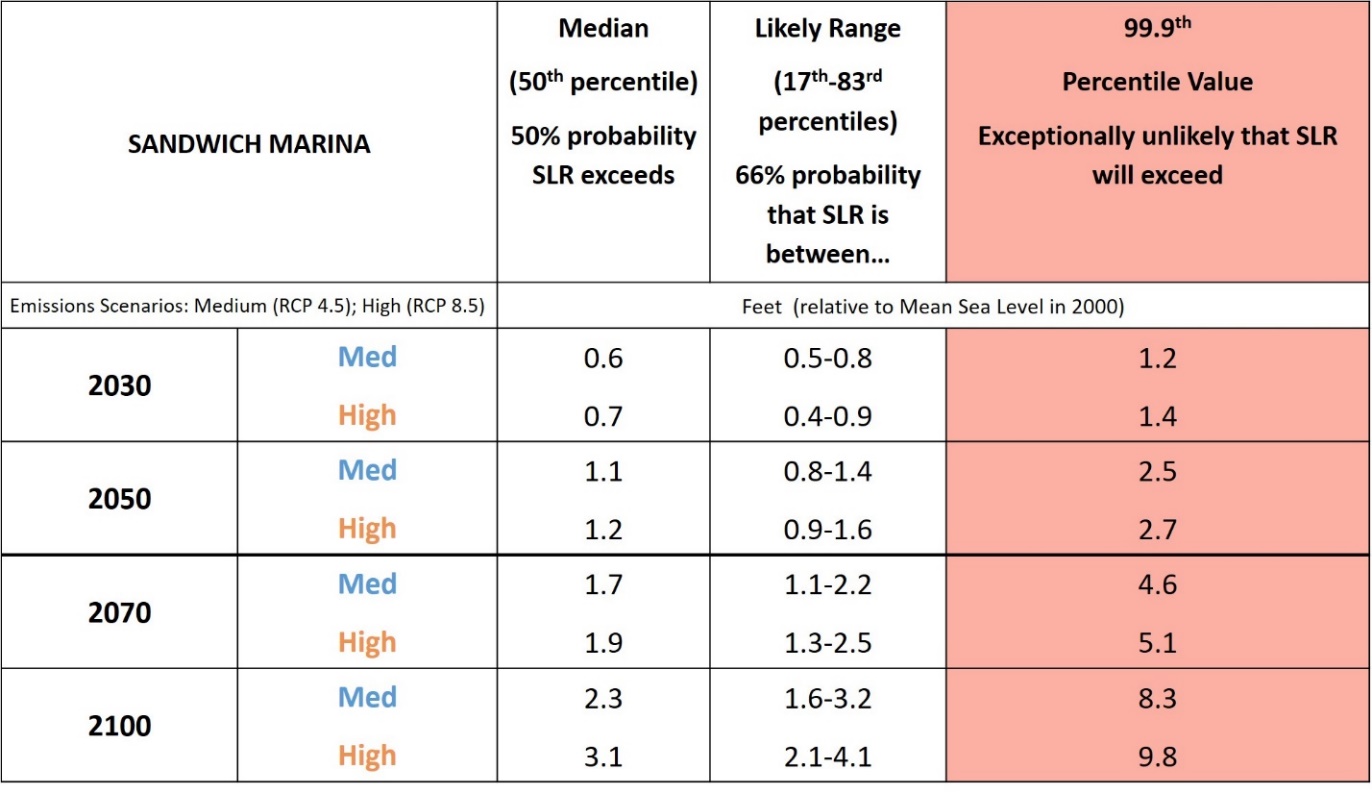 Table 12: Sea level rise projections at the Seavey Island, ME tide gauge. Projections are given for the medium (RCP 4.5) and high (RCP 8.5) emissions scenarios, at multiple levels of likelihood, in feet relative to mean sea level in 2000.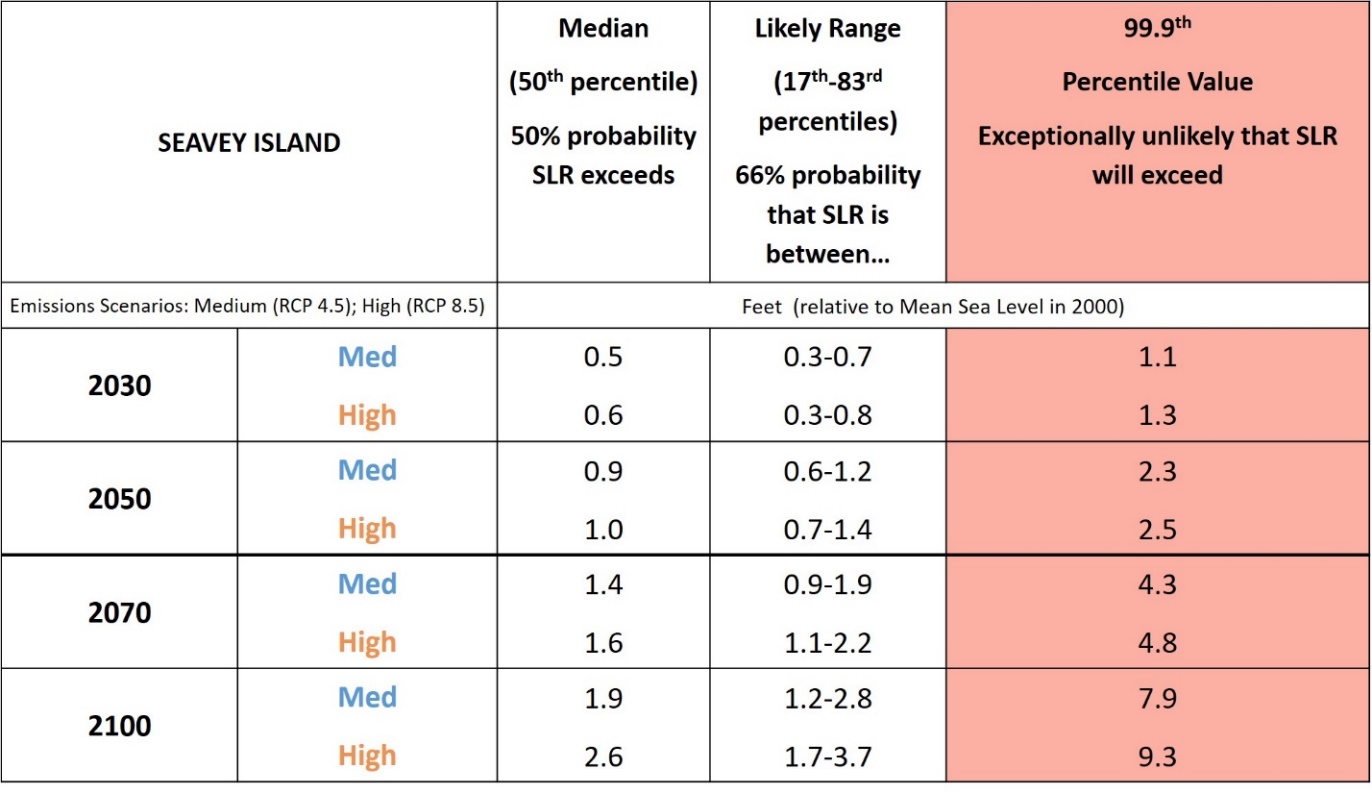 Table 13: Sea level rise projections at the Newport, RI tide gauge. Projections are given for the medium (RCP 4.5) and high (RCP 8.5) emissions scenarios, at multiple levels of likelihood, in feet relative to mean sea level in 2000.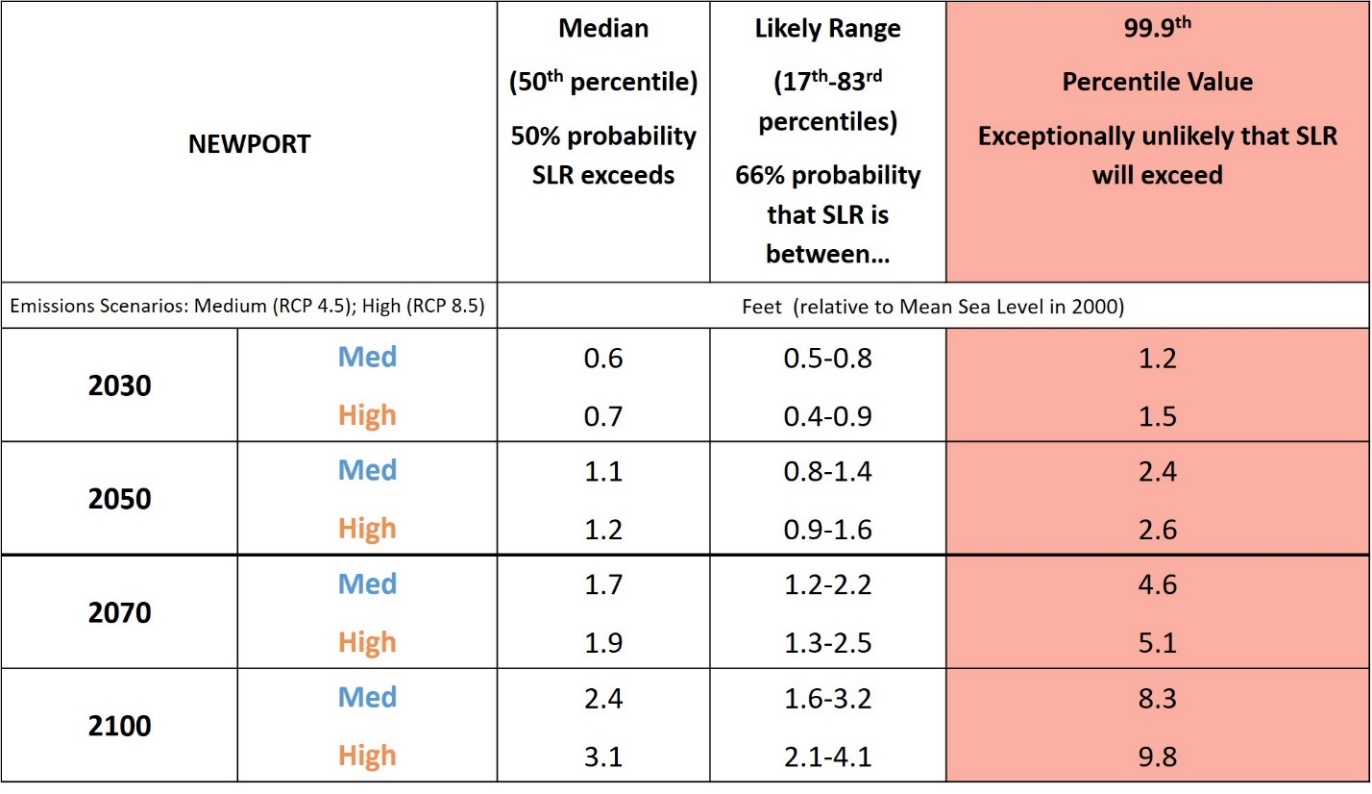 Geographic ScaleDefinitionStatewideMassachusettsCountyBarnstable, Berkshire, Bristol, Dukes, Essex, Franklin, Hampden, Middlesex, Nantucket, Norfolk, Plymouth, Suffolk, WorcesterMajor basinsBlackstone, Boston Harbor, Buzzards Bay, Cape Cod, Charles, Chicopee, Connecticut, Deerfield, Farmington, French, Housatonic, Hudson, Ipswich, Merrimack, Millers, Narragansett Bay & Mt. Hope Bay, Nashua, North Coastal, Parker, Quinebaug, Shawsheen, South Coastal, Sudbury-Assabet-Concord (SuAsCo), Taunton, Ten Mile, Westfield, and Islands (presented here as Martha’s Vineyard basin and Nantucket basin)SeasonDefinitionWinterDecember-FebruarySpringMarch-MaySummerJune-AugustFallSeptember-NovemberClimate VariableClimate IndicatorDefinitionTemperatureAverage temperatureAverage annual or seasonal temperature expressed in degrees Fahrenheit (⁰F). TemperatureMaximum temperatureMaximum annual or seasonal temperature expressed in degrees Fahrenheit (⁰F).TemperatureMinimum temperatureMinimum annual or seasonal temperature expressed in degrees Fahrenheit (⁰F).TemperatureDays with Tmax > 90 ⁰FNumber of days when daily maximum temperature exceeds 90⁰F.TemperatureDays with Tmax > 95 ⁰FNumber of days when daily maximum temperature exceeds 95⁰F.TemperatureDays with Tmax > 100 ⁰FNumber of days when daily maximum temperature exceeds 100⁰F.TemperatureDays with Tmin < 32 ⁰FNumber of days when daily minimum temperature is below 32 ⁰F.TemperatureDays with Tmin < 0 ⁰FNumber of days when daily minimum temperature is below 0 ⁰F.TemperatureHeating degree-days(base 65 ⁰F)Heating degree-days (HDD) are a measure of how much and for how long outside air temperature was lower than a specific base temperature. HDD are the difference between the average daily temperature and 65°F. For example, if the mean temperature is 30°F, we subtract the mean from 65 and the result is 30 heating degree-days for that day. HDD serves as a proxy that captures energy consumption required to heat buildings, and is used in utility planning and building design.TemperatureCooling degree-days(base 65 ⁰F)Cooling degree days (CDD) are a measure of how much and for how long outside air temperature was higher than a specific base temperature. CDD are the difference between the average daily temperature and 65°F. For example, if the temperature mean is 90°F, we subtract 65 from the mean and the result is 25 cooling degree-days for that day. CDD serves as a proxy that captures energy consumption required to cool buildings, and is used in utility planning and building design. TemperatureGrowing degree-days(base 50 ⁰F)Growing degree days (GDD) are a measure of heat accumulation that can be correlated to express crop maturity (plant development). GDD is computed by subtracting a base temperature of 50°F from the average of the maximum and minimum temperatures for the day. Minimum temperatures less than 50°F are set to 50, and maximum temperatures greater than 86°F are set to 86. These substitutions indicate that no appreciable growth is detected with temperatures lower than 50° or greater than 86°. Climate VariableClimate IndicatorDefinitionPrecipitationTotal precipitationTotal annual or seasonal precipitation expressed in inches.PrecipitationDays with precipitation >1 inchExtreme precipitation events measured in days with precipitation eclipsing one inch.PrecipitationDays with precipitation > 2 inchExtreme precipitation events measured in days with precipitation eclipsing two inches.PrecipitationDays with precipitation > 4 inchExtreme precipitation events measured in days with precipitation eclipsing four inches.PrecipitationConsecutive dry daysFor a given period, the largest number of consecutive days with precipitation less than 1 mm (0.039 inches).Climate IndicatorClimate IndicatorObservedValue1971-2000 AverageMid-CenturyProjected and Percent Change in 2050s (2040-2069)End of CenturyProjected and Percent Change in 2090s (2080-2099)Average TemperatureAnnual47.6 °FIncrease by 2.8 to 6.2 °FIncrease by 6 to 13 %Increase by 3.8 to 10.8 °FIncrease by 8 to 23 %Average TemperatureWinter26.6 °FIncrease by 2.9 to 7.4 °FIncrease by 11 to 28 %Increase by 4.1 to 10.6 °FIncrease by 15 to 40 %Average TemperatureSpring45.4 °FIncrease by 2.5 to 5.5 °FIncrease by 6 to 12 %Increase by 3.2 to 9.3 °FIncrease by 7 to 20 %Average TemperatureSummer67.9 °FIncrease by 2.8 to 6.7 °FIncrease by 4 to 10 %Increase by 3.7 to 12.2 °FIncrease by 6 to 18 %Average TemperatureFall50 °FIncrease by 3.6 to 6.6 °FIncrease by 7 to 13 %Increase by 3.9 to 11.5 °FIncrease by 8 to 23 %Maximum TemperatureAnnual58.0 °FIncrease by 2.6 to 6.1 °FIncrease by 4 to 11 %Increase by 3.4 to 10.7 °FIncrease by 6 to 18 %Maximum TemperatureWinter36.2 °FIncrease by 2.5 to 6.8 °FIncrease by 7 to 19 %Increase by 3.5 to 9.6 °FIncrease by 10 to 27 %Maximum TemperatureSpring56.1 °FIncrease by 2.3 to 5.4 °FIncrease by 4 to 10 %Increase by 3.1 to 9.4 °FIncrease by 6 to 17 %Maximum TemperatureSummer78.9 °FIncrease by 2.6 to 6.7 °FIncrease by 3 to 8 %Increase by 3.6 to 12.5 °FIncrease by 4 to 16 %Maximum TemperatureFall60.6 °FIncrease by 3.4 to 6.8 °FIncrease by 6 to 11 %Increase by 3.8 to 11.9 °FIncrease by 6 to 20 %Minimum TemperatureAnnual37.1 °FIncrease 3.2 to 6.4 °FIncrease by 9 to 17 %Increase by 4.1 to 10.9°FIncrease by 11 to 29 %Minimum TemperatureWinter17.1 °FIncrease by 3.3 to 8.0 °FIncrease by 19 to 47 %Increase by 4.6 to 11.4 °FIncrease by 27 to 66 %Minimum TemperatureSpring34.6 °FIncrease by 2.6 to 5.9 °FIncrease by 8 to 17 %Increase by 3.3 to 9.2 °FIncrease by 9 to 26 %Minimum TemperatureSummer56.8 °FIncrease by 3 to 6.9 °FIncrease by 5 to 12 %Increase by 3.9 to 12 °FIncrease by 7 to 21 %Minimum TemperatureFall39.4 °FIncrease by 3.5 to 6.5 °FIncrease by 9 to 16 %Increase by 4.0 to 11.4 °FIncrease by 10 to 29 %Climate IndicatorClimate IndicatorObserved Value1971-2000 AverageMid-CenturyProjected and Percent Change in 2050s (2040-2069)End of CenturyProjected and Percent Change in 2090s (2080-2099)Days with Tmax > 90°FAnnual5 daysIncrease by 7 to 26 daysIncrease by 11 to 64 daysDays with Tmax > 90°FWinter0 days No changeNo changeDays with Tmax > 90°FSpring< 1 dayIncrease by 0 to 1 daysIncrease by 0 to 4 daysDays with Tmax > 90°FSummer4 daysIncrease by 6 to 22 daysIncrease by 9 to 52 daysDays with Tmax > 90°FFall< 1 day9Increase by 0 to 3 daysIncrease by 1 to 9 daysDays with Tmax > 95°FAnnual< 1 day9Increase by 2 to 11 daysIncrease by 3 to 35 daysDays with Tmax > 95°FWinter0 days No changeNo changeDays with Tmax > 95°FSpring< 1 day9No changeIncrease by 0 to 1 daysIncrease by Days with Tmax > 95°FSummer< 1 day9Increase by 2 to 10 daysIncrease by 3 to 32 daysDays with Tmax > 95°FFall< 1 day9Increase by 0 to 1 dayIncrease by 0 to 3 daysDays with Tmax > 100°FAnnual< 1 day9Increase by 0 to 3 daysIncrease by 0 to 13 daysDays with Tmax > 100°FWinter0 days No changeNo changeDays with Tmax > 100°FSpring0 daysNo changeNo changeDays with Tmax > 100°FSummer< 1 day9Increase by 0 to 3 daysIncrease by 0 to 12 daysDays with Tmax > 100°FFall0 daysNo changeIncrease by 0 to 1 dayDays with Tmin < 32°FAnnual146 daysDecrease by 19 to 40 daysDecrease by 24 to 64 daysDays with Tmin < 32°FWinter82 daysDecrease by 4 to 12 daysDecrease by 6 to 25 daysDays with Tmin < 32°FSpring37 daysDecrease by 6 to 15 daysDecrease by 9 to 20 daysDays with Tmin < 32°FSummer< 1 day9No changeNo changeDays with Tmin < 32°FFall27 daysDecrease by 8 to 13 daysDecrease by 8 to 20 daysDays with Tmin < 0°FAnnual8 daysDecrease by 4 to 6 daysDecrease by 4 to 7 daysDays with Tmin < 0°FWinter8 daysDecrease by 3 to 6 daysDecrease by 4 to 6 daysDays with Tmin < 0°FSpring< 1 day9No changeNo changeDays with Tmin < 0°FSummer0 days No changeNo changeDays with Tmin < 0°FFall< 1 day9No changeNo changeClimate IndicatorClimate IndicatorObserved Value1971-2000 AverageMid-CenturyProjected and Percent Change in 2050s (2040-2069)End of CenturyProjected and Percent Change in 2090s (2080-2099)Heating Degree-Days(Base 65°F)Annual6839degree-daysDecrease by 773 to 1627 degree-daysDecrease by 11 to 24 %Decrease by 1033 to 2533 degree-daysDecrease by 15 to 37 %Heating Degree-Days(Base 65°F)Winter3475degree-daysDecrease by 259 to 681 degree-daysDecrease by 7 to 20 %Decrease by 376 to 973 degree-daysDecrease by 11 to 28 %Heating Degree-Days(Base 65°F)Spring1822degree-daysDecrease by 213 to 468 degree-daysDecrease by 12 to 26 %Decreases by 283 to 727 degree-daysDecrease by 16 to 40 %Heating Degree-Days(Base 65°F)Summer134degree-daysDecrease by 63 to 101 degree-daysDecrease by 47 to 76 %Decrease by 76 to 120 degree-daysDecrease by 65 to 89 %Heating Degree-Days(Base 65°F)Fall1407degree-daysDecrease by 282 to 469 degree-daysDecrease by 20 to 33 %Decrease by 289 to 752 degree-daysDecrease by 21 to 53 %CoolingDegree-Days(Base 65°F)Annual457degree-daysIncrease by 261 to 689 degree-daysIncrease by 57 to 151 %Increase by 356 to 1417 degree-daysIncrease by 78 to 310 %CoolingDegree-Days(Base 65°F)Winter0degree-days Increase by 0 to 5 degree-daysIncrease by 0 to 5 degree-daysCoolingDegree-Days(Base 65°F)Spring17degree-daysIncrease by 15 to 48 degree-daysIncrease by 88 to 277 %Increase by 18 to 110 degree-daysIncrease by 103 to 636 %CoolingDegree-Days(Base 65°F)Summer397degree-daysIncrease by 182 to 519 degree-daysIncrease by 46 to 131 %Increase by 260 to 1006 degree-daysIncrease by 65 to 253 %CoolingDegree-Days(Base 65°F)Fall40degree-daysIncrease by 40 to 139 degree-daysIncrease by 100 to 350 %Increase by 69 to 297 degree-daysIncrease by 175 to 750 %Growing Degree-Days(Base 50°F)Annual2344degree-daysIncrease by 531 to 1210 degree-daysIncrease by 23 to 52 %Increase by 702 to 2347 degree-daysIncrease by 30 to 100 %Growing Degree-Days(Base 50°F)Winter5degree-daysIncrease by 1 to 13 degree-daysIncrease by 21 to 260 %Increase by 4 to 27 degree-daysIncrease by 74 to 563 %Growing Degree-Days(Base 50°F)Spring259degree-daysIncrease by 88 to 226 degree-daysIncrease by 34 to 87 %Increase by 104 to 450 degree-daysIncrease by 40 to 174 %Growing Degree-Days(Base 50°F)Summer1644degree-daysIncrease by 253 to 618 degree-daysIncrease by 15 to 38 %Increase by 342 to 1124 degree-daysIncrease by 21 to 68 %Growing Degree-Days(Base 50°F)Fall429degree-daysIncrease by 172 to 394 degree-daysIncrease by 40 to 92 %Increase by 216 to 745 degree-daysIncrease by 50 to 174 %Climate IndicatorClimate IndicatorObserved Value1971-2000 AverageMid-CenturyProjected and Percent Change in 2050s (2040-2069)End of CenturyProjected and Percent Change in 2090s (2080-2099)Days with Precipitation Over 1”Annual7 daysIncrease by 1 to 3 daysIncrease by 1 to 4 daysDays with Precipitation Over 1”Winter2 daysIncrease by 0 to 1 daysIncrease by 0 to 2 daysDays with Precipitation Over 1”Spring2 daysIncrease by 0 to 1 daysIncrease by 0 to 1 daysDays with Precipitation Over 1”Summer2 daysIncrease by 0 to 1 daysIncrease by 0 to 1 daysDays with Precipitation Over 1”Fall2 daysIncrease by 0 to 1 daysIncrease by 0 to 1 daysDays with Precipitation Over 2”Annual1 dayIncrease by 0 to 1 daysIncrease by 0 to 1 daysDays with Precipitation Over 2”Winter< 1 dayIncrease by < 1 day10Increase by < 1 day10Days with Precipitation Over 2”Spring< 1 day10Increase by < 1 day10Increase by < 1 day10Days with Precipitation Over 2”Summer< 1 day10Increase by < 1 day10Increase by < 1 day10Days with Precipitation Over 2”Fall< 1 day10Increase by < 1 day10Increase by < 1 day10Days with Precipitation Over 4”Annual< 1 day10Increase by < 1 day10Increase by < 1 day10Days with Precipitation Over 4”Winter0 daysNo changeIncrease by < 1 day10Days with Precipitation Over 4”Spring0 daysIncrease by < 1 day10Increase by < 1 day10Days with Precipitation Over 4”Summer< 1 day10Increase by < 1 day10Increase by < 1 day10Days with Precipitation Over 4”Fall< 1 day10Increase by < 1 day10Increase by < 1 day10Total PrecipitationAnnual47 inchesIncrease by 1 to 6 inchesIncrease by 2 to 13 % Increase by 1.2 to 7.3 inchesIncrease by 3 to 16 % Total PrecipitationWinter11.2 inchesIncrease by 0.1 to 2.4 inchesIncrease by 1 to 21 % Increase by 0.4 to 3.9 inchesIncrease by 4 to 35 % Total PrecipitationSpring12 inchesIncrease by 0.1 to 2 inchesIncrease by 1 to 17 %Increase by 0.4 to 2.7 inchesIncrease by 3 to 22 %Total PrecipitationSummer11.5 inchesDecrease by 0.4 to Increase by 2 inchesDecrease by 3 % to Increase by 17 %Decrease by 1.5 to Increase by 1.9 inchesDecrease by 13% to Increase by 16 %Total PrecipitationFall12.2 inchesDecrease by 1.1 to Increase by 1.4 inchesDecrease by 9 to Increase by 12 %Decrease by 1.7 to Increase by 1.4 inchesDecrease by 14 to Increase by 11 %Consecutive Dry DaysAnnual17 daysIncrease by 0 to 2 daysIncrease by 0 to 3 daysConsecutive Dry DaysWinter11 daysDecrease by 1 to Increase by 1 daysDecrease by 1 to Increase by 2 daysConsecutive Dry DaysSpring11 daysDecrease by 1 to Increase by 1 dayDecrease by 1 to Increase by 1 dayConsecutive Dry DaysSummer12 daysDecrease by 1 to Increase by 2 daysDecrease by 1 to Increase by 3 daysConsecutive Dry DaysFall12 daysIncrease by 0 to 3 daysIncrease by 0 to 3 daysBlackstone BasinBlackstone BasinObserved Baseline1971-2000 (°F)Projected Change in 2030s (°F)Projected Change in 2030s (°F)Projected Change in 2030s (°F)Mid-CenturyProjected Change in 2050s (°F)Mid-CenturyProjected Change in 2050s (°F)Mid-CenturyProjected Change in 2050s (°F)Projected Change in 2070s (°F)Projected Change in 2070s (°F)Projected Change in 2070s (°F)End of CenturyProjected Change in 2090s (°F)End of CenturyProjected Change in 2090s (°F)End of CenturyProjected Change in 2090s (°F)Average TemperatureAnnual48.2+2.17to+4.23+2.88to+6.29+3.52to+9.05+3.78to+11.06Average TemperatureWinter27.14+2.18to+4.73+2.77to+7.23+3.50to+8.98+3.90to+10.39Average TemperatureSpring46.21+1.57to+3.42+2.40to+5.59+2.57to+7.96+3.09to+9.74Average TemperatureSummer68.6+2.22to+4.32+2.83to+6.94+3.32to+10.23+3.89to+12.55Average TemperatureFall50.45+2.31to+5.24+3.96to+6.90+3.80to+9.75+4.25to+12.06Maximum TemperatureAnnual58.7+2.06to+4.05+2.68to+6.23+3.23to+9.10+3.46to+10.95Maximum TemperatureWinter36.79+1.82to+4.33+2.40to+6.69+2.94to+8.24+3.37to+9.61Maximum TemperatureSpring57+1.47to+3.37+2.14to+5.56+2.50to+8.08+3.01to+9.70Maximum TemperatureSummer79.48+2.02to+4.34+2.70to+6.87+3.24to+10.46+3.73to+12.78Maximum TemperatureFall61.13+2.42to+4.99+3.69to+7.11+3.65to+9.85+4.12to+12.36Minimum TemperatureAnnual37.7+2.27to+4.49+3.13to+6.50+3.80to+9.00+4.09to+11.11Minimum TemperatureWinter17.49+2.48to+5.22+3.17to+7.73+4.15to+9.71+4.38to+11.24Minimum TemperatureSpring35.42+1.66to+3.60+2.64to+5.96+2.73to+7.77+3.17to+9.62Minimum TemperatureSummer57.73+2.27to+4.35+2.97to+7.04+3.40to+10.01+4.06to+12.35Minimum TemperatureFall39.78+2.22to+5.36+3.91to+6.81+3.94to+9.56+4.38to+11.97Blackstone BasinBlackstone BasinObserved Baseline1971-2000 (Days)Projected Change in 2030s (Days)Projected Change in 2030s (Days)Projected Change in 2030s (Days)Mid-CenturyProjected Change in 2050s (Days)Mid-CenturyProjected Change in 2050s (Days)Mid-CenturyProjected Change in 2050s (Days)Mid-CenturyProjected Change in 2050s (Days)Projected Change in 2070s (Days)Projected Change in 2070s (Days)Projected Change in 2070s (Days)End of CenturyProjected Change in 2090s (Days)End of CenturyProjected Change in 2090s (Days)End of CenturyProjected Change in 2090s (Days)End of CenturyProjected Change in 2090s (Days)Days with Maximum Temperature  Over 90°FAnnual4.69+5.41to+15.55+7.80to+28.89+9.95+9.95to+51.17+51.17+12.23to+70.36Days with Maximum Temperature  Over 90°FWinter0.00+0.00to+0.00+0.00to+0.00+0.00+0.00to +0.00 +0.00+0.00to+0.00Days with Maximum Temperature  Over 90°FSpring0.31+0.02to+0.69+0.16to+1.12+0.24+0.24to+2.37+2.37+0.17to+3.84Days with Maximum Temperature  Over 90°FSummer4.2+4.79to+13.53+6.62to+24.66+8.60+8.60to+42.44+42.44+10.98to+56.11Days with Maximum Temperature  Over 90°FFall0.18+0.40to+1.73+0.65to+4.31+0.68+0.68to+8.13+8.13+1.09to+10.66Days with Maximum Temperature  Over 95°FAnnual0.35+1.36to+5.29+1.90to+11.42+2.55+2.55to+24.98+24.98+3.71to+39.61Days with Maximum Temperature  Over 95°FWinter0.00+0.00to+0.00+0.00to+0.00+0.00+0.00to+0.00+0.00+0.00to+0.00Days with Maximum Temperature  Over 95°FSpring0.00+0.00to+0.21+0.02to+0.32+0.02+0.02to+0.68+0.68+0.03to+1.27Days with Maximum Temperature  Over 95°FSummer0.35+1.32to+4.85+1.69to+10.42+2.38+2.38to+22.62+22.62+3.53to+35.24Days with Maximum Temperature  Over 95°FFall0.00+0.03to+0.49+0.04to+0.91+0.11+0.11to+2.57+2.57+0.16to+3.98Days with Maximum Temperature  Over 100°FAnnual0.02+0.09to+0.83+0.16to+2.75+0.25+0.25to+6.61+6.61+0.19to+14.02Days with Maximum Temperature  Over 100°FWinter0.00+0.00to+0.00+0.00to+0.000.000.00to+0.00+0.00+0.00to+0.00Days with Maximum Temperature  Over 100°FSpring0.00+0.00to+0.01+0.00to+0.03-0.00-0.00to+0.11+0.11+0.00to+0.25Days with Maximum Temperature  Over 100°FSummer0.02+0.05to+0.73+0.14to+2.64+0.23+0.23to+6.15+6.15+0.19to+12.91Days with Maximum Temperature  Over 100°FFall0.00+0.00to+0.07+0.00to+0.17+0.00+0.00to+0.45+0.45+0.00to+0.83Blackstone BasinBlackstone BasinObserved Baseline1971-2000 (Days)Projected Change in 2030s (Days)Projected Change in 2030s (Days)Projected Change in 2030s (Days)Projected Change in 2030s (Days)Mid-CenturyProjected Change in 2050s (Days)Mid-CenturyProjected Change in 2050s (Days)Mid-CenturyProjected Change in 2050s (Days)Mid-CenturyProjected Change in 2050s (Days)Projected Change in 2070s (Days)Projected Change in 2070s (Days)Projected Change in 2070s (Days)Projected Change in 2070s (Days)Projected Change in 2070s (Days)Projected Change in 2070s (Days)Projected Change in 2070s (Days)End of CenturyProjected Change in 2090s (Days)End of CenturyProjected Change in 2090s (Days)End of CenturyProjected Change in 2090s (Days)End of CenturyProjected Change in 2090s (Days)Days with Minimum Temperature  Below 0°FAnnual5.96-1.95to-3.7-2.34-2.34to-4.31-2.59-2.59toto-4.87-4.87-4.87-2.68-2.68-2.68to-5.06Days with Minimum Temperature  Below 0°FWinter5.9-2.02to-3.62-2.33-2.33to-4.11-2.55-2.55toto-4.75-4.75-4.75-2.67-2.67-2.67to-4.97Days with Minimum Temperature  Below 0°FSpring0.07-0.21to+0.03-0.00-0.00to-0.22-0.01-0.01toto-0.26-0.26-0.26-0.02-0.02-0.02to-0.26Days with Minimum Temperature  Below 0°FSummer0.00-0.00to-0.00-0.00-0.00to-0.00-0.00-0.00toto-0.00-0.00-0.00-0.00-0.00-0.00to-0.00Days with Minimum Temperature  Below 0°FFall0.01-0.01to-0.00-0.01-0.01to-0.00-0.01-0.01toto-0.00-0.00-0.00-0.01-0.01-0.01to-0.00Days with Minimum Temperature  Below 32°FAnnual142.52-10.35to-26.51-17.60-17.60to-38.76-0.71-0.71toto-54.14-54.14-54.14-22.84-22.84-22.84to-65.55Days with Minimum Temperature  Below 32°FWinter83.06-2.24to-7.14-3.15-3.15to-11.18-4.37-4.37toto-19.94-19.94-19.94-5.52-5.52-5.52to-25.55Days with Minimum Temperature  Below 32°FSpring34.7-3.07to-10.81-5.94-5.94to-15.34-7.48-7.48toto-19.82-19.82-19.82-8.21-8.21-8.21to-21.09Days with Minimum Temperature  Below 32°FSummer0.00-0.08to-0.00-0.08-0.08to-0.00-0.09-0.09toto-0.00-0.00-0.00-0.08-0.08-0.08to-0.00Days with Minimum Temperature  Below 32°FFall24.73-4.86to-10.69-8.13-8.13to-13.09-8.32-8.32-8.32toto-17.04-8.03-8.03-8.03toto-19.44Blackstone BasinBlackstone BasinObserved Baseline1971-2000 (Degree-Days)Projected Change in 2030s (Degree-Days)Projected Change in 2030s (Degree-Days)Projected Change in 2030s (Degree-Days)Mid-CenturyProjected Change in 2050s (Degree-Days)Mid-CenturyProjected Change in 2050s (Degree-Days)Mid-CenturyProjected Change in 2050s (Degree-Days)Projected Change in 2070s (Degree-Days)Projected Change in 2070s (Degree-Days)Projected Change in 2070s (Degree-Days)End of CenturyProjected Change in 2090s (Degree-Days)End of CenturyProjected Change in 2090s (Degree-Days)End of CenturyProjected Change in 2090s (Degree-Days)Heating Degree-Days (Base 65°F)Annual6650.72-538.84to-1133.04-745.49to-1599.20-875.93to-2128.13-990.84to-2515.37Heating Degree-Days (Base 65°F)Winter3429.45-186.30to-440.85-245.48to-663.13-310.30to-815.38-362.52to-956.44Heating Degree-Days (Base 65°F)Spring1747.73-128.37to-291.86-200.70to-470.07-218.72to-632.48-273.58to-747.07Heating Degree-Days (Base 65°F)Summer103.68-37.50to-64.33-50.19to-83.60-57.38to-93.48-58.73to-99.19Heating Degree-Days (Base 65°F)Fall1364.79-169.45to-389.97-293.16to-472.69-272.88to-653.75-296.19to-746.70Cooling Degree-Days (Base 65°F)Annual499.29+225.59to+444.27+295.30to+758.47+345.56to+1188.08+397.92to+1547.94Cooling Degree-Days (Base 65°F)Winternan+0.51to+0.51+1.04to+2.39+0.30to+2.20+0.14to+4.62Cooling Degree-Days (Base 65°F)Spring19.72+10.70to+29.08+18.73to+57.09+23.70to+95.11+20.28to+131.50Cooling Degree-Days (Base 65°F)Summer435.09+161.24to+337.36+199.79to+557.86+240.80to+851.55+286.26to+1060.50Cooling Degree-Days (Base 65°F)Fall40.33+35.97to+97.21+51.30to+164.68+59.76to+259.59+86.45to+347.34Growing Degree-Days (Base 50°F)Annual2450.84+426.76to+817.08+581.58to+1286.71+664.10to+1991.79+749.29to+2492.22Growing Degree-Days (Base 50°F)Winter6.17-1.61to+9.67+0.16to+13.36+2.90to+21.64+2.45to+27.96Growing Degree-Days (Base 50°F)Spring285.3+67.01to+140.75+91.09to+246.18+104.87to+380.96+110.94to+496.40Growing Degree-Days (Base 50°F)Summer1711.52+203.91to+397.43+259.87to+637.50+304.28to+941.29+356.92to+1153.86Growing Degree-Days (Base 50°F)Fall441.81+124.81to+312.86+200.47to+434.62+192.84to+638.78+241.55to+810.26Blackstone BasinBlackstone BasinObserved Baseline1971-2000 (Days)Projected Change in 2030s (Days)Projected Change in 2030s (Days)Projected Change in 2030s (Days)Mid-CenturyProjected Change in 2050s (Days)Mid-CenturyProjected Change in 2050s (Days)Mid-CenturyProjected Change in 2050s (Days)Projected Change in 2070s (Days)Projected Change in 2070s (Days)Projected Change in 2070s (Days)End of CenturyProjected Change in 2090s (Days)End of CenturyProjected Change in 2090s (Days)End of CenturyProjected Change in 2090s (Days)Days with Precipitation Over 1”Annual8.45+0.32to+2.26+0.62to+3.49+1.32to+3.58+1.27to+4.95Days with Precipitation Over 1”Winter1.92-0.05to+0.92+0.16to+1.46+0.26to+1.75+0.38to+2.13Days with Precipitation Over 1”Spring1.8-0.10to+0.68+0.03to+1.02+0.24to+1.32+0.13to+1.61Days with Precipitation Over 1”Summer2.02-0.16to+0.58-0.11to+0.92-0.08to+0.88-0.17to+0.81Days with Precipitation Over 1”Fall2.69-0.35to+0.96-0.23to+1.13-0.30to+0.82-0.59to+0.98Days with Precipitation Over 2”Annual0.98+0.05to+0.52+0.13to+0.57+0.18to+0.64+0.19to+0.87Days with Precipitation Over 2”Winter0.11-0.04to+0.08-0.02to+0.13-0.03to+0.17-0.02to+0.24Days with Precipitation Over 2”Spring0.15-0.03to+0.13+0.01to+0.13+0.01to+0.19+0.03to+0.29Days with Precipitation Over 2”Summer0.39-0.06to+0.19-0.05to+0.26-0.04to+0.26-0.12to+0.21Days with Precipitation Over 2”Fall0.33-0.09to+0.32-0.07to+0.32-0.06to+0.25-0.10to+0.33Days with Precipitation Over 4”Annual0.01-0.04to+0.06-0.02to+0.08-0.04to+0.13-0.04to+0.15Days with Precipitation Over 4”Winter0.00-0.00to-0.00-0.00to-0.00-0.00to+0.00-0.00to+0.00Days with Precipitation Over 4”Spring0.00-0.00to+0.01-0.00to+0.02-0.00to+0.03-0.00to+0.04Days with Precipitation Over 4”Summer0.01-0.03to+0.04-0.03to+0.04-0.04to+0.04-0.04to+0.06Days with Precipitation Over 4”Fall0.00-0.03to+0.06-0.03to+0.06-0.02to+0.06-0.02to+0.07Blackstone BasinBlackstone BasinObserved Baseline1971-2000 (Inches)Projected Change in 2030s (Inches)Projected Change in 2030s (Inches)Projected Change in 2030s (Inches)Mid-CenturyProjected Change in 2050s (Inches)Mid-CenturyProjected Change in 2050s (Inches)Mid-CenturyProjected Change in 2050s (Inches)Projected Change in 2070s (Inches)Projected Change in 2070s (Inches)Projected Change in 2070s (Inches)End of CenturyProjected Change in 2090s (Inches)End of CenturyProjected Change in 2090s (Inches)End of CenturyProjected Change in 2090s (Inches)Total PrecipitationAnnual47.13+0.26to+5.53+1.35to+6.79+2.49to+8.67+1.62to+8.71Total PrecipitationWinter11.42-0.37to+2.06+0.31to+2.84+0.35to+3.50+0.44to+4.45Total PrecipitationSpring11.97-0.09to+2.16+0.06to+2.26+0.47to+2.83+0.26to+2.80Total PrecipitationSummer11.34-0.14to+1.65-0.39to+2.25-0.75to+2.73-1.62to+2.61Total PrecipitationFall12.39-1.15to+1.39-1.33to+2.13-1.59to+1.89-1.78to+1.69Blackstone BasinBlackstone BasinObserved Baseline1971-2000 (Days)Projected Change in 2030s (Days)Projected Change in 2030s (Days)Projected Change in 2030s (Days)Mid-CenturyProjected Change in 2050s (Days)Mid-CenturyProjected Change in 2050s (Days)Mid-CenturyProjected Change in 2050s (Days)Projected Change in 2070s (Days)Projected Change in 2070s (Days)Projected Change in 2070s (Days)End of CenturyProjected Change in 2090s (Days)End of CenturyProjected Change in 2090s (Days)End of CenturyProjected Change in 2090s (Days)Consecutive Dry DaysAnnual16.63-0.36to+1.48-0.34to+2.05-1.00to+2.42-0.59to+2.92Consecutive Dry DaysWinter11.53-0.71to+1.34-0.63to+1.50-0.88to+1.54-1.07to+1.68Consecutive Dry DaysSpring10.93-1.19to+0.78-1.03to+1.10-1.35to+1.06-1.18to+1.01Consecutive Dry DaysSummer12.09-0.78to+1.45-0.79to+2.09-1.29to+2.84-1.28to+2.87Consecutive Dry DaysFall12.53-0.30to+1.80-0.42to+2.58-0.49to+3.06-0.38to+3.16Boston Harbor BasinBoston Harbor BasinObserved Baseline1971-2000 (°F)Projected Change in 2030s (°F)Projected Change in 2030s (°F)Projected Change in 2030s (°F)Mid-CenturyProjected Change in 2050s (°F)Mid-CenturyProjected Change in 2050s (°F)Mid-CenturyProjected Change in 2050s (°F)Projected Change in 2070s (°F)Projected Change in 2070s (°F)Projected Change in 2070s (°F)End of CenturyProjected Change in 2090s (°F)End of CenturyProjected Change in 2090s (°F)End of CenturyProjected Change in 2090s (°F)AverageTemperatureAnnual50.13+2.07to+3.99+2.73to+6.07+3.18to+8.92+3.46to+10.84AverageTemperatureWinter29.84+2.17to+4.55+2.87to+6.89+3.50to+8.88+3.87to+10.34AverageTemperatureSpring47.65+1.69to+3.44+2.34to+5.41+2.58to+8.02+3.13to+9.79AverageTemperatureSummer70.07+1.79to+3.95+2.34to+6.52+2.78to+9.77+3.39to+12.11AverageTemperatureFall52.58+2.03to+4.69+3.52to+6.53+3.30to+9.31+3.78to+11.60Maximum TemperatureAnnual59.55+1.90to+3.85+2.56to+6.00+2.92to+8.94+3.19to+10.74Maximum TemperatureWinter38.38+1.85to+4.32+2.46to+6.44+3.02to+8.26+3.42to+9.56Maximum TemperatureSpring57.46+1.50to+3.39+2.03to+5.42+2.56to+8.23+3.08to+9.66Maximum TemperatureSummer80.04+1.69to+3.99+2.23to+6.41+2.70to+9.90+3.22to+12.21Maximum TemperatureFall61.93+2.09to+4.52+3.30to+6.66+3.21to+9.40+3.63to+11.78Minimum TemperatureAnnual40.7+2.17to+4.24+2.91to+6.22+3.45to+8.91+3.75to+10.95Minimum TemperatureWinter21.31+2.45to+5.00+3.24to+7.34+4.04to+9.47+4.33to+10.91Minimum TemperatureSpring37.84+1.75to+3.47+2.64to+5.71+2.62to+7.81+3.25to+9.76Minimum TemperatureSummer60.11+1.89to+3.94+2.44to+6.76+2.85to+9.63+3.56to+12.02Minimum TemperatureFall43.22+1.99to+4.81+3.49to+6.45+3.39to+9.29+3.92to+11.41Boston Harbor BasinBoston Harbor BasinObserved Baseline1971-2000 (Days)Projected Change in 2030s (Days)Projected Change in 2030s (Days)Projected Change in 2030s (Days)Mid-CenturyProjected Change in 2050s (Days)Mid-CenturyProjected Change in 2050s (Days)Mid-CenturyProjected Change in 2050s (Days)Mid-CenturyProjected Change in 2050s (Days)Projected Change in 2070s (Days)Projected Change in 2070s (Days)Projected Change in 2070s (Days)End of CenturyProjected Change in 2090s (Days)End of CenturyProjected Change in 2090s (Days)End of CenturyProjected Change in 2090s (Days)End of CenturyProjected Change in 2090s (Days)Days with Maximum Temperature  Over 90°FAnnual7.85+5.60to+15.57+7.75to+29.07+9.46+9.46to+49.32+49.32+11.54to+66.93Days with Maximum Temperature  Over 90°FWinter0.00+0.00to+0.00+0.00to+0.00+0.00+0.00to+0.00+0.00+0.00to+0.00Days with Maximum Temperature  Over 90°FSpring0.5+0.20to+0.77+0.37to+1.35+0.40+0.40to+2.36+2.36+0.29to+3.97Days with Maximum Temperature  Over 90°FSummer7.04+4.66to+13.40+6.18to+24.21+8.05+8.05to+39.68+39.68+10.28to+51.95Days with Maximum Temperature  Over 90°FFall0.31+0.51to+2.14+0.73to+4.89+0.91+0.91to+8.34+8.34+1.19to+10.97Days with Maximum Temperature  Over 95°FAnnual1.08+1.77to+6.53+2.01to+12.66+2.92+2.92to+26.38+26.38+4.55to+40.58Days with Maximum Temperature  Over 95°FWinter0.00+0.00to+0.00+0.00to+0.00+0.00+0.00to+0.00+0.00+0.00to+0.00Days with Maximum Temperature  Over 95°FSpring0.01+0.02to+0.20+0.02to+0.35+0.08+0.08to+0.70+0.70+0.03to+1.51Days with Maximum Temperature  Over 95°FSummer1.05+1.55to+5.99+1.89to+11.24+2.70+2.70to+23.32+23.32+4.34to+35.56Days with Maximum Temperature  Over 95°FFall0.02+0.06to+0.67+0.08to+1.55+0.16+0.16to+3.53+3.53+0.26to+4.83Days with Maximum Temperature  Over 100°FAnnual0.05+0.24to+1.40+0.32to+3.81+0.47+0.47to+8.58+8.58+0.55to+15.67Days with Maximum Temperature  Over 100°FWinter0.00+0.00to+0.00+0.00to+0.00+0.00+0.00to+0.00+0.00+0.00to+0.00Days with Maximum Temperature  Over 100°FSpring0.00+0.00to+0.02+0.00to+0.06+0.00+0.00to+0.11+0.11+0.00to+0.36Days with Maximum Temperature  Over 100°FSummer0.05+0.21to+1.24+0.26to+3.60+0.45+0.45to+7.71+7.71+0.52to+14.23Days with Maximum Temperature  Over 100°FFall0.00+0.00to+0.13+0.00to+0.28+0.00+0.00to+0.70+0.70+0.01to+1.21Boston Harbor BasinBoston Harbor BasinObserved Baseline1971-2000 (Days)Projected Change in 2030s (Days)Projected Change in 2030s (Days)Projected Change in 2030s (Days)Mid-CenturyProjected Change in 2050s (Days)Mid-CenturyProjected Change in 2050s (Days)Mid-CenturyProjected Change in 2050s (Days)Projected Change in 2070s (Days)Projected Change in 2070s (Days)Projected Change in 2070s (Days)End of CenturyProjected Change in 2090s (Days)End of CenturyProjected Change in 2090s (Days)End of CenturyProjected Change in 2090s (Days)End of CenturyProjected Change in 2090s (Days)Days with Minimum Temperature  Below 0°FAnnual2.58-0.73to-1.72-0.86to-2.01-1.02to-2.05-0.92toto-2.1Days with Minimum Temperature  Below 0°FWinter2.57-0.70to-1.68-0.85to-1.96-1.01to-2.01-0.91toto-2.06Days with Minimum Temperature  Below 0°FSpring0.01-0.08to+0.01-0.09to+0.00-0.11to-0.00-0.11toto-0.00Days with Minimum Temperature  Below 0°FSummer0.00-0.00to-0.00-0.00to-0.00-0.00to-0.00-0.00toto-0.00Days with Minimum Temperature  Below 0°FFall0.00-0.00to-0.00-0.00to-0.00-0.00to-0.00-0.00toto-0.00Days with Minimum Temperature  Below 32°FAnnual119.21-11.79to-27.09-17.05to-42.10-21.02to-54.79-22.54toto-65.69Days with Minimum Temperature  Below 32°FWinter76.48-4.35to-10.46-5.24to-17.45-7.50to-26.48-8.93toto-34.12Days with Minimum Temperature  Below 32°FSpring26.51-3.44to-10.21-6.02to-14.01-6.70to-18.17-7.95toto-19.54Days with Minimum Temperature  Below 32°FSummer0.00-0.03to-0.00-0.04to-0.00-0.04to-0.00-0.03toto-0.00Days with Minimum Temperature  Below 32°FFall16.19-4.11to-8.13-5.81to-10.18-6.64to-12.56-5.80to-14.06-14.06Boston Harbor BasinBoston Harbor BasinObserved Baseline1971-2000 (Degree-Days)Projected Change in 2030s (Degree-Days)Projected Change in 2030s (Degree-Days)Projected Change in 2030s (Degree-Days)Mid-CenturyProjected Change in 2050s (Degree-Days)Mid-CenturyProjected Change in 2050s (Degree-Days)Mid-CenturyProjected Change in 2050s (Degree-Days)Projected Change in 2070s (Degree-Days)Projected Change in 2070s (Degree-Days)Projected Change in 2070s (Degree-Days)End of CenturyProjected Change in 2090s (Degree-Days)End of CenturyProjected Change in 2090s (Degree-Days)End of CenturyProjected Change in 2090s (Degree-Days)Heating Degree-Days (Base 65°F)Annual6078.6-500.54to-1035.05-672.05to-1473.30-798.29to-1955.65-899.41to-2343.46Heating Degree-Days (Base 65°F)Winter3182.27-190.90to-420.59-250.52to-633.54-311.79to-805.90-358.50to-949.08Heating Degree-Days (Base 65°F)Spring1623.3-132.42to-284.51-190.37to-446.56-215.51to-630.49-277.90to-742.49Heating Degree-Days (Base 65°F)Summer77.66-28.69to-48.6-34.41to-61.51-40.23to-71.65-43.54to-74.94Heating Degree-Days (Base 65°F)Fall1190.96-142.96to-330.92-248.43to-418.08-232.46to-591.26-253.57to-668.90Cooling Degree-Days (Base 65°F)Annual636.02+216.50to+443.48+281.45to+763.73+326.69to+1205.65+381.04to+1558.59Cooling Degree-Days (Base 65°F)Winternan+0.30to+4.18-0.20to+5.14-0.53to+3.30-0.20to+5.28Cooling Degree-Days (Base 65°F)Spring26.94+13.42to+33.49+23.11to+63.87+25.82to+103.2023.93to+143.38Cooling Degree-Days (Base 65°F)Summer544.48+135.55to+320.64+175.30to+541.04+212.87to+828.15+260.68to+1041.01Cooling Degree-Days (Base 65°F)Fall60.45+37.41to+101.70+57.30to+191.31+67.33to+289.12+94.46to+375.83Growing Degree-Days (Base 50°F)Annual2733.34+393.15to+798.33+538.44to+1251.18+605.73to+1995.52+691.87to+2508.24Growing Degree-Days (Base 50°F)Winter7.42+1.44to+16.84+2.52to+19.76+7.07to+36.68+7.25to+46.66Growing Degree-Days (Base 50°F)Spring326.56+76.91to+152.27+101.00to+261.65+105.69to+408.29+122.03to+527.10Growing Degree-Days (Base 50°F)Summer1846.85+164.09to+362.91+214.53to+599.63+255.19to+898.50+311.56to+1114.22Growing Degree-Days (Base 50°F)Fall547.36+108.67to+298.71+198.14to+441.05+185.73to+654.54+236.44to+817.90Boston Harbor BasinBoston Harbor BasinObserved Baseline1971-2000 (Days)Projected Change in 2030s (Days)Projected Change in 2030s (Days)Projected Change in 2030s (Days)Mid-CenturyProjected Change in 2050s (Days)Mid-CenturyProjected Change in 2050s (Days)Mid-CenturyProjected Change in 2050s (Days)Projected Change in 2070s (Days)Projected Change in 2070s (Days)Projected Change in 2070s (Days)End of CenturyProjected Change in 2090s (Days)End of CenturyProjected Change in 2090s (Days)End of CenturyProjected Change in 2090s (Days)Days with Precipitation Over 1”Annual9.06+0.37to+2.16+0.78to+3.05+1.00to+3.17+1.28to+4.43Days with Precipitation Over 1”Winter2.4-0.02to+0.97+0.14to+1.17+0.30to+1.57+0.41to+2.20Days with Precipitation Over 1”Spring2.04-0.04to+0.82+0.00to+1.08+0.18to+1.30+0.23to+1.33Days with Precipitation Over 1”Summer1.96-0.10to+0.54-0.08to+0.79-0.14to+0.68-0.17to+0.61Days with Precipitation Over 1”Fall2.64-0.21to+0.69-0.11to+0.99-0.29to+0.76-0.33to+1.01Days with Precipitation Over 2”Annual1.27+0.05to+0.58+0.10to+0.74+0.11to+0.88+0.27to+1.19Days with Precipitation Over 2”Winter0.2-0.02to+0.17-0.01to+0.22+0.00to+0.30+0.02to+0.34Days with Precipitation Over 2”Spring0.21-0.07to+0.17-0.01to+0.24-0.02to+0.24+0.01to+0.36Days with Precipitation Over 2”Summer0.41-0.08to+0.23-0.03to+0.23-0.09to+0.15-0.07to+0.13Days with Precipitation Over 2”Fall0.44-0.06to+0.29-0.04to+0.26+0.01to+0.32-0.08to+0.45Days with Precipitation Over 4”Annual0.08-0.03to+0.15-0.01to+0.13-0.03to+0.16-0.03to+0.20Days with Precipitation Over 4”Winter0.00-0.00to-0.00-0.00to-0.00-0.00to-0.00-0.00to-0.00Days with Precipitation Over 4”Spring0.00-0.01to+0.04-0.00to+0.03-0.01to+0.04-0.00to+0.06Days with Precipitation Over 4”Summer0.03-0.03to+0.07-0.02to+0.06-0.03to+0.06-0.02to+0.10Days with Precipitation Over 4”Fall0.05-0.02to+0.07-0.01to+0.08-0.02to+0.10-0.02to+0.12Boston Harbor BasinBoston Harbor BasinObserved Baseline1971-2000 (Inches)Projected Change in 2030s (Inches)Projected Change in 2030s (Inches)Projected Change in 2030s (Inches)Mid-CenturyProjected Change in 2050s (Inches)Mid-CenturyProjected Change in 2050s (Inches)Mid-CenturyProjected Change in 2050s (Inches)Projected Change in 2070s (Inches)Projected Change in 2070s (Inches)Projected Change in 2070s (Inches)End of CenturyProjected Change in 2090s (Inches)End of CenturyProjected Change in 2090s (Inches)End of CenturyProjected Change in 2090s (Inches)Total PrecipitationAnnual46.07+0.02to+4.67+0.30to+6.20+1.19to+7.67+1.09to+9.03Total PrecipitationWinter11.82-0.41to+1.88-0.02to+2.35+0.37to+3.01+0.37to+4.07Total PrecipitationSpring11.59-0.10to+2.24+0.03to+2.18+0.14to+2.71+0.30to+2.83Total PrecipitationSummer10.51-0.49to+1.56-0.41to+1.86-1.01to+2.77-1.66to+2.23Total PrecipitationFall12.18-0.92to+1.18-1.02to+1.60-1.74to+2.08-1.64to+1.78Boston Harbor BasinBoston Harbor BasinObserved Baseline1971-2000 (Days)Projected Change in 2030s (Days)Projected Change in 2030s (Days)Projected Change in 2030s (Days)Mid-CenturyProjected Change in 2050s (Days)Mid-CenturyProjected Change in 2050s (Days)Mid-CenturyProjected Change in 2050s (Days)Projected Change in 2070s (Days)Projected Change in 2070s (Days)Projected Change in 2070s (Days)End of CenturyProjected Change in 2090s (Days)End of CenturyProjected Change in 2090s (Days)End of CenturyProjected Change in 2090s (Days)Consecutive Dry DaysAnnual17.46-0.29to+1.41-0.41to+2.17-0.93to+2.88-0.59to+3.64Consecutive Dry DaysWinter11.09-0.72to+1.44-0.52to+1.59-0.69to+2.08-1.00to+2.01Consecutive Dry DaysSpring11.37-1.05to+0.55-1.10to+1.24-1.44to+1.47-1.31to+1.27Consecutive Dry DaysSummer12.58-1.16to+1.27-0.95to+2.27-1.26to+3.05-1.44to+2.41Consecutive Dry DaysFall12.78-0.20to+2.02-0.18to+2.66-0.40to+3.08-0.45to+3.00Buzzards Bay BasinBuzzards Bay BasinObserved Baseline1971-2000 (°F)Projected Change in 2030s (°F)Projected Change in 2030s (°F)Projected Change in 2030s (°F)Mid-CenturyProjected Change in 2050s (°F)Mid-CenturyProjected Change in 2050s (°F)Mid-CenturyProjected Change in 2050s (°F)Projected Change in 2070s (°F)Projected Change in 2070s (°F)Projected Change in 2070s (°F)End of CenturyProjected Change in 2090s (°F)End of CenturyProjected Change in 2090s (°F)End of CenturyProjected Change in 2090s (°F)AverageTemperatureAnnual50.67+1.93to+3.63+2.56to+5.85+2.96to+8.49+3.28to+10.34AverageTemperatureWinter31.25+2.09to+4.15+2.77to+6.44+3.25to+8.45+3.63to+9.82AverageTemperatureSpring47.34+1.90to+3.56+2.55to+5.67+2.78to+7.59+3.28to+9.17AverageTemperatureSummer70.11+1.55to+3.72+2.05to+6.13+2.56to+9.35+3.13to+11.24AverageTemperatureFall53.64+1.95to+4.08+3.22to+6.10+2.98to+8.72+3.47to+10.73Maximum TemperatureAnnual59.52+1.83 to+3.63+2.38  to+5.78+2.69 to+8.48+3.03  to+10.19Maximum TemperatureWinter39.72+1.78 to+4.00+2.42  to+5.94+2.86 to+7.81+3.28   to+9.12Maximum TemperatureSpring56.27+1.75  to+3.52+2.23  to+5.41+2.72  to+7.60+3.15 to+9.07Maximum TemperatureSummer79.16+1.45  to+3.61+1.93  to+6.08+2.45 to+9.33+2.88  to+11.16Maximum TemperatureFall62.57+1.90  to+4.10+3.00  to+6.17+2.90  to+8.58+3.26  to+10.85Minimum TemperatureAnnual41.82+2.03  to+3.70+2.77  to+5.97+3.24  to+8.50+3.57  to+10.44Minimum TemperatureWinter22.78+2.36  to+4.40+3.10  to+6.94+3.71  to+9.10+4.03  to+10.52Minimum TemperatureSpring38.4+1.94 to+3.72+2.87  to+5.93+2.84  to+7.78+3.40  to+9.22Minimum TemperatureSummer61.05+1.65 to+3.79+2.16  to+6.18+2.67  to+9.30+3.37  to+11.31Minimum TemperatureFall44.72+1.98  to+4.26+3.29  to+6.10+3.09  to+8.75+3.72  to+10.72Buzzards Bay BasinBuzzards Bay BasinObserved Baseline1971-2000 (Days)Projected Change in 2030s (Days)Projected Change in 2030s (Days)Projected Change in 2030s (Days)Mid-CenturyProjected Change in 2050s (Days)Mid-CenturyProjected Change in 2050s (Days)Mid-CenturyProjected Change in 2050s (Days)Mid-CenturyProjected Change in 2050s (Days)Projected Change in 2070s (Days)Projected Change in 2070s (Days)Projected Change in 2070s (Days)End of CenturyProjected Change in 2090s (Days)End of CenturyProjected Change in 2090s (Days)End of CenturyProjected Change in 2090s (Days)End of CenturyProjected Change in 2090s (Days)Days with Maximum Temperature  Over 90°FAnnual4.41+3.20to+9.23+4.20to+20.84+5.88+5.88to+39.91+39.91+8.16to+55.00Days with Maximum Temperature  Over 90°FWinter0.00+0.00to+0.00+0.00to+0.00+0.00+0.00to+0.00+0.00+0.00to+0.00Days with Maximum Temperature  Over 90°FSpring0.18+0.00to+0.32+0.03to+0.53+0.06+0.06to+0.97+0.97+0.08to+1.46Days with Maximum Temperature  Over 90°FSummer4.05+2.99to+8.48+3.84to+18.80+5.59+5.59to+35.46+35.46+7.46to+47.83Days with Maximum Temperature  Over 90°FFall0.19+0.18to+0.82+0.30to+1.59+0.29+0.29to+4.12+4.12+0.53to+6.14Days with Maximum Temperature  Over 95°FAnnual0.64+0.74to+2.60+1.01to+6.45+1.43+1.43to+15.07+15.07+2.06to+25.37Days with Maximum Temperature  Over 95°FWinter0.00+0.00to+0.00+0.00to+0.00+0.00+0.00to+0.00+0.00+0.00to+0.00Days with Maximum Temperature  Over 95°FSpring0.03-0.01to+0.11+0.00to+0.16+0.01+0.01to+0.25+0.25+0.01to+0.39Days with Maximum Temperature  Over 95°FSummer0.61+0.70to+2.46+0.97to+6.04+1.38+1.38to+14.13+14.13+1.96to+23.75Days with Maximum Temperature  Over 95°FFall0.00+0.00to+0.13+0.02to+0.29+0.02+0.02to+0.92+0.92+0.04to+1.43Days with Maximum Temperature  Over 100°FAnnual0.05+0.04to+0.39+0.09to+1.40+0.14+0.14to+3.44+3.44+0.12to+7.30Days with Maximum Temperature  Over 100°FWinter0.00+0.00to+0.00+0.00to+0.00+0.00+0.00to+0.00+0.00+0.00to+0.00Days with Maximum Temperature  Over 100°FSpring0.00+0.00to+0.01+0.00to+0.03+0.00+0.00to+0.04+0.04+0.00to+0.10Days with Maximum Temperature  Over 100°FSummer0.05+0.04to+0.39+0.09to+1.36+0.14+0.14to+3.38+3.38+0.11to+7.03Days with Maximum Temperature  Over 100°FFall0.00+0.00to+0.01+0.00to+0.03+0.00+0.00to+0.07+0.07+0.00to+0.23Buzzards Bay BasinBuzzards Bay BasinObserved Baseline1971-2000 (Days)Projected Change in 2030s (Days)Projected Change in 2030s (Days)Projected Change in 2030s (Days)Mid-CenturyProjected Change in 2050s (Days)Mid-CenturyProjected Change in 2050s (Days)Mid-CenturyProjected Change in 2050s (Days)Projected Change in 2070s (Days)Projected Change in 2070s (Days)Projected Change in 2070s (Days)Projected Change in 2070s (Days)Projected Change in 2070s (Days)End of CenturyProjected Change in 2090s (Days)End of CenturyProjected Change in 2090s (Days)End of CenturyProjected Change in 2090s (Days)End of CenturyProjected Change in 2090s (Days)End of CenturyProjected Change in 2090s (Days)Days with Minimum Temperature  Below 0°FAnnual1.7-0.32to-0.75-0.40to-0.9-0.9-0.48to-0.89-0.45-0.45toto-0.94-0.94Days with Minimum Temperature  Below 0°FWinter1.7-0.33to-0.75-0.39to-0.89-0.89-0.48to-0.88-0.45-0.45toto-0.93-0.93Days with Minimum Temperature  Below 0°FSpring0.00-0.01to-0.00-0.01to-0.00-0.00-0.01to-0.00-0.01-0.01toto-0.00-0.00Days with Minimum Temperature  Below 0°FSummer0.00-0.00to-0.00-0.00to-0.00-0.00-0.00to-0.00-0.00-0.00toto-0.00-0.00Days with Minimum Temperature  Below 0°FFall0.00-0.00to-0.00-0.00to-0.00-0.00-0.00to-0.00-0.00-0.00toto-0.00-0.00Days with Minimum Temperature  Below 32°FAnnual110.78-13.67to-27.90-19.56to-43.51-43.51-23.01to-55.47-24.34-24.34toto-66.53-66.53Days with Minimum Temperature  Below 32°FWinter73.38-5.33to-11.52-6.62to-19.83-19.83-9.32to-29.03-10.37-10.37toto-36.99-36.99Days with Minimum Temperature  Below 32°FSpring24.56-4.98to-10.8-6.81to-14.52-14.52-7.77to-17.95-9.31-9.31toto-19.04-19.04Days with Minimum Temperature  Below 32°FSummer0.00-0.05to-0.00-0.04to-0.00-0.00-0.04to-0.00-0.04-0.04toto-0.00-0.00Days with Minimum Temperature  Below 32°FFall12.8-3.86to-7.32-5.15to-8.97-8.97-5.88to-11.08-5.96-5.96to-12.38-12.38Buzzards Bay BasinBuzzards Bay BasinObserved Baseline1971-2000 (Degree-Days)Projected Change in 2030s (Degree-Days)Projected Change in 2030s (Degree-Days)Projected Change in 2030s (Degree-Days)Mid-CenturyProjected Change in 2050s (Degree-Days)Mid-CenturyProjected Change in 2050s (Degree-Days)Mid-CenturyProjected Change in 2050s (Degree-Days)Projected Change in 2070s (Degree-Days)Projected Change in 2070s (Degree-Days)Projected Change in 2070s (Degree-Days)End of CenturyProjected Change in 2090s (Degree-Days)End of CenturyProjected Change in 2090s (Degree-Days)End of CenturyProjected Change in 2090s (Degree-Days)Heating Degree-Days (Base 65°F)Annual5866.07-502.07to-972.40-707.22to-1454.90-811.86to-1927.02-878.91to-2283.39Heating Degree-Days (Base 65°F)Winter3055.55-189.79to-383.41-246.96to-589.79-293.52to-765.13-327.13to-904.75Heating Degree-Days (Base 65°F)Spring1639.46-160.90to-307.61-217.22to-480.17-241.36to-625.48-297.03to-727.64Heating Degree-Days (Base 65°F)Summer66.92-22.55to-44.08-32.69to-53.58-33.62to-62.98-38.95to-66.27Heating Degree-Days (Base 65°F)Fall1100.85-133.03to-290.86-233.74to-399.50-223.38to-563.66-241.15to-637.87Cooling Degree-Days (Base 65°F)Annual621.97+190.86to+404.33+242.16to+683.45+284.03to+1120.38+347.50to+1422.93Cooling Degree-Days (Base 65°F)Winternan+0.04to+3.78+0.18to+4.39-1.17to+3.69+0.68to+5.06Cooling Degree-Days (Base 65°F)Spring16.08+9.41to+25.22+13.30to+47.93+15.26to+78.39+16.45to+103.66Cooling Degree-Days (Base 65°F)Summer536.93+119.64to+302.66+152.55to+512.36+199.66to+794.65+245.69to+972.31Cooling Degree-Days (Base 65°F)Fall67.47+30.83to+87.11+46.88to+160.43+53.66to+250.81+81.12to+329.68Growing Degree-Days (Base 50°F)Annual2733.75+363.23to+753.00+485.70to+1198.52+557.97to+1890.34+655.10to+2361.45Growing Degree-Days (Base 50°F)Winter6.6+1.12to+14.00+1.76to+21.67+5.80to+38.46+6.67to+53.52Growing Degree-Days (Base 50°F)Spring280.36+72.55to+144.02+95.59to+245.61+102.23to+368.72+109.63to+478.66Growing Degree-Days (Base 50°F)Summer1850.06+142.55to+341.83+187.68to+563.70+234.80to+860.40+287.00to+1034.33Growing Degree-Days (Base 50°F)Fall593.39+98.75to+263.17+179.09to+410.67+169.57to+602.92+219.19to+764.68Buzzards Bay BasinBuzzards Bay BasinObserved Baseline1971-2000 (Days)Projected Change in 2030s (Days)Projected Change in 2030s (Days)Projected Change in 2030s (Days)Mid-CenturyProjected Change in 2050s (Days)Mid-CenturyProjected Change in 2050s (Days)Mid-CenturyProjected Change in 2050s (Days)Projected Change in 2070s (Days)Projected Change in 2070s (Days)Projected Change in 2070s (Days)End of CenturyProjected Change in 2090s (Days)End of CenturyProjected Change in 2090s (Days)End of CenturyProjected Change in 2090s (Days)Days with Precipitation Over 1”Annual8.03+0.31to+1.92+0.81to+2.67+0.77to+3.02+1.08to+3.79Days with Precipitation Over 1”Winter1.87+0.02to+0.77+0.20to+0.95+0.19to+1.17+0.36to+1.76Days with Precipitation Over 1”Spring1.87+0.06to+0.82+0.13to+1.08+0.26to+1.31+0.30to+1.38Days with Precipitation Over 1”Summer2.08-0.34to+0.56-0.12to+0.59-0.14to+0.51-0.43to+0.68Days with Precipitation Over 1”Fall2.2-0.25to+0.52-0.24to+0.89-0.22to+0.76-0.28to+1.14Days with Precipitation Over 2”Annual0.99+0.04to+0.53+0.17to+0.70+0.14to+0.82+0.23to+1.01Days with Precipitation Over 2”Winter0.2-0.04to+0.19+0.01to+0.19-0.01to+0.27+0.02to+0.34Days with Precipitation Over 2”Spring0.14-0.02to+0.16-0.01to+0.27+0.03to+0.25+0.01to+0.30Days with Precipitation Over 2”Summer0.39-0.09to+0.15-0.06to+0.18-0.08to+0.19-0.15to+0.22Days with Precipitation Over 2”Fall0.26-0.02to+0.27+0.01to+0.28+0.00to+0.33-0.06to+0.39Days with Precipitation Over 4”Annual0.05-0.02to+0.07-0.01to+0.05+0.00to+0.08-0.01to+0.09Days with Precipitation Over 4”Winter0.00+0.00to+0.01+0.00to+0.01+0.00to+0.02+0.00to+0.04Days with Precipitation Over 4”Spring0.00-0.01to+0.03-0.00to+0.03+0.00to+0.05-0.01to+0.05Days with Precipitation Over 4”Summer0.04-0.03to+0.03-0.02to+0.03-0.02to+0.04-0.02to+0.03Days with Precipitation Over 4”Fall0.01-0.01to+0.03-0.00to+0.03+0.00to+0.03-0.02to+0.04Buzzards Bay BasinBuzzards Bay BasinObserved Baseline1971-2000 (Inches)Projected Change in 2030s (Inches)Projected Change in 2030s (Inches)Projected Change in 2030s (Inches)Mid-CenturyProjected Change in 2050s (Inches)Mid-CenturyProjected Change in 2050s (Inches)Mid-CenturyProjected Change in 2050s (Inches)Projected Change in 2070s (Inches)Projected Change in 2070s (Inches)Projected Change in 2070s (Inches)End of CenturyProjected Change in 2090s (Inches)End of CenturyProjected Change in 2090s (Inches)End of CenturyProjected Change in 2090s (Inches)Total PrecipitationAnnual47.76-0.68to+3.87+0.33to+5.43+0.70to+6.13+0.28to+6.76Total PrecipitationWinter12.56-0.30to+1.56-0.01to+1.94+0.21to+2.62+0.13to+3.90Total PrecipitationSpring12.15-0.09to+1.91-0.06to+2.18+0.13to+2.36+0.07to+2.67Total PrecipitationSummer10.99-0.97to+1.12-0.87to+1.50-1.80to+1.92-2.29to+1.83Total PrecipitationFall12.05-0.74to+0.82-1.01to+1.51-1.64to+1.73-1.72to+1.21Buzzards Bay BasinBuzzards Bay BasinObserved Baseline1971-2000 (Days)Projected Change in 2030s (Days)Projected Change in 2030s (Days)Projected Change in 2030s (Days)Mid-CenturyProjected Change in 2050s (Days)Mid-CenturyProjected Change in 2050s (Days)Mid-CenturyProjected Change in 2050s (Days)Projected Change in 2070s (Days)Projected Change in 2070s (Days)Projected Change in 2070s (Days)End of CenturyProjected Change in 2090s (Days)End of CenturyProjected Change in 2090s (Days)End of CenturyProjected Change in 2090s (Days)Consecutive Dry DaysAnnual17.49-0.43to+1.86-0.28to+2.26-0.65to+3.31-0.21to+4.08Consecutive Dry DaysWinter10.11-0.57to+1.50-0.50to+1.47-0.40to+1.93-0.80to+2.14Consecutive Dry DaysSpring11.36-0.62to+0.76-0.96to+1.35-1.04to+1.17-0.92to+1.40Consecutive Dry DaysSummer14.08-1.03to+1.53-0.77to+1.93-0.72to+2.71-0.49to+3.49Consecutive Dry DaysFall13.31-0.21to+2.35-0.24to+2.57-0.24to+2.74-0.06to+3.18Cape Cod BasinCape Cod BasinObserved Baseline1971-2000 (°F)Projected Change in 2030s (°F)Projected Change in 2030s (°F)Projected Change in 2030s (°F)Mid-CenturyProjected Change in 2050s (°F)Mid-CenturyProjected Change in 2050s (°F)Mid-CenturyProjected Change in 2050s (°F)Projected Change in 2070s (°F)Projected Change in 2070s (°F)Projected Change in 2070s (°F)End of CenturyProjected Change in 2090s (°F)End of CenturyProjected Change in 2090s (°F)End of CenturyProjected Change in 2090s (°F)AverageTemperatureAnnual49.92+1.78to+3.41+2.41to+5.39+2.74to+7.78+3.11to+9.52AverageTemperatureWinter31.92+1.76to+3.72+2.50to+5.70+3.07to+7.69+3.35to+9.20AverageTemperatureSpring45.98+1.73to+3.23+2.16to+5.04+2.59to+6.74+2.94to+7.69AverageTemperatureSummer68.15+1.50to+3.62+2.08to+5.66+2.45to+8.58+3.03to+10.43AverageTemperatureFall53.32+1.92to+3.83+3.03to+5.86+2.85to+8.29+3.35to+10.06Maximum TemperatureAnnual57.74+1.63to+3.38+2.19to+5.23+2.43to+7.73+2.82to+9.26Maximum TemperatureWinter39.76+1.52to+3.60+2.10to+5.27+2.60to+7.27+3.01to+8.65Maximum TemperatureSpring53.74+1.44to+3.11+1.92to+4.80+2.30to+6.54+2.62to+7.55Maximum TemperatureSummer75.95+1.35to+3.48+1.95to+5.60+2.29to+8.47+2.68to+10.27Maximum TemperatureFall61.24+1.84to+3.80+2.81to+5.83+2.76to+8.00+3.08to+9.97Minimum TemperatureAnnual42.09+1.92to+3.53+2.67to+5.50+3.06to+7.84+3.42to+9.67Minimum TemperatureWinter24.08+2.06to+3.97+2.90to+6.16+3.53to+8.34+3.81to+9.85Minimum TemperatureSpring38.23+1.74to+3.47+2.51to+5.28+2.71to+6.93+3.19to+7.83Minimum TemperatureSummer60.35+1.65to+3.75+2.23to+5.72+2.61to+8.66+3.32to+10.64Minimum TemperatureFall45.41+1.92to+4.01+3.14to+5.88+2.96to+8.49+3.63to+10.28Cape Cod BasinCape Cod BasinObserved Baseline1971-2000 (Days)Projected Change in 2030s (Days)Projected Change in 2030s (Days)Projected Change in 2030s (Days)Mid-CenturyProjected Change in 2050s (Days)Mid-CenturyProjected Change in 2050s (Days)Mid-CenturyProjected Change in 2050s (Days)Mid-CenturyProjected Change in 2050s (Days)Projected Change in 2070s (Days)Projected Change in 2070s (Days)Projected Change in 2070s (Days)End of CenturyProjected Change in 2090s (Days)End of CenturyProjected Change in 2090s (Days)End of CenturyProjected Change in 2090s (Days)End of CenturyProjected Change in 2090s (Days)Days with Maximum Temperature  Over 90°FAnnual0.76+1.17to+3.89+1.93to+9.25+2.46+2.46to+21.33+21.33+3.23to+33.89Days with Maximum Temperature  Over 90°FWinter0.00+0.00to+0.00+0.00to+0.00+0.00+0.00to+0.00+0.00+0.00to+0.00Days with Maximum Temperature  Over 90°FSpring0.01-0.02to+0.09-0.02to+0.13+0.00+0.00to+0.20+0.20+0.00to+0.29Days with Maximum Temperature  Over 90°FSummer0.73+1.06to+3.58+1.79to+8.62+2.34+2.34to+19.96+19.96+3.04to+31.61Days with Maximum Temperature  Over 90°FFall0.01+0.06to+0.28+0.10to+0.68+0.13+0.13to+1.26+1.26+0.19to+2.26Days with Maximum Temperature  Over 95°FAnnual0.06+0.08to+0.63+0.19to+1.88+0.25+0.25to+4.51+4.51+0.26to+9.49Days with Maximum Temperature  Over 95°FWinter0.00+0.00to+0.00+0.00to+0.00+0.00+0.00to+0.00+0.00+0.00to+0.00Days with Maximum Temperature  Over 95°FSpring0.00+0.00to+0.01-0.00to+0.02+0.00+0.00to+0.05+0.05+0.00to+0.08Days with Maximum Temperature  Over 95°FSummer0.06+0.07to+0.61+0.18to+1.85+0.25+0.25to+4.32+4.32+0.26to+9.11Days with Maximum Temperature  Over 95°FFall0.00+0.00to+0.03+0.00to+0.06+0.00+0.00to+0.17+0.17+0.00to+0.42Days with Maximum Temperature  Over 100°FAnnual0.00+0.00to+0.07+0.00to+0.31+0.01+0.01to+0.80+0.80+0.03to+1.71Days with Maximum Temperature  Over 100°FWinter0.00+0.00to+0.00+0.00to+0.00+0.00+0.00to+0.00+0.00+0.00to+0.00Days with Maximum Temperature  Over 100°FSpring0.00+0.00to+0.00+0.00to+0.00+0.00+0.00to+0.00+0.00+0.00to+0.01Days with Maximum Temperature  Over 100°FSummer0.00+0.00to+0.07+0.00to+0.31+0.01+0.01to+0.80+0.80+0.02to+1.69Days with Maximum Temperature  Over 100°FFall0.00+0.00to+0.00+0.00to+0.00+0.00+0.00to+0.01+0.01+0.00to+0.04Cape Cod BasinCape Cod BasinObserved Baseline1971-2000 (Days)Projected Change in 2030s (Days)Projected Change in 2030s (Days)Projected Change in 2030s (Days)Projected Change in 2030s (Days)Mid-CenturyProjected Change in 2050s (Days)Mid-CenturyProjected Change in 2050s (Days)Mid-CenturyProjected Change in 2050s (Days)Mid-CenturyProjected Change in 2050s (Days)Projected Change in 2070s (Days)Projected Change in 2070s (Days)Projected Change in 2070s (Days)Projected Change in 2070s (Days)End of CenturyProjected Change in 2090s (Days)End of CenturyProjected Change in 2090s (Days)End of CenturyProjected Change in 2090s (Days)End of CenturyProjected Change in 2090s (Days)Days with Minimum Temperature  Below 0°FAnnual0.79-0.08to-0.37-0.09-0.09to-0.39-0.14-0.14to-0.4-0.15-0.15toto-0.4Days with Minimum Temperature  Below 0°FWinter0.79-0.08to-0.37-0.09-0.09to-0.39-0.14-0.14to-0.4-0.15-0.15toto-0.4Days with Minimum Temperature  Below 0°FSpring0.00-0.01to-0.00-0.01-0.01to-0.00-0.01-0.01to-0.00-0.01-0.01toto-0.00Days with Minimum Temperature  Below 0°FSummer0.00-0.00to-0.00-0.00-0.00to-0.00-0.00-0.00to-0.00-0.00-0.00toto-0.00Days with Minimum Temperature  Below 0°FFall0.00-0.00to-0.00-0.00-0.00to-0.00-0.00-0.00to-0.00-0.00-0.00toto-0.00Days with Minimum Temperature  Below 32°FAnnual104.75-13.60to-27.72-19.29-19.29to-41.91-23.29-23.29to-54.38-24.54-24.54toto-66.71Days with Minimum Temperature  Below 32°FWinter70.7-5.68to-12.20-7.00-7.00to-20.22-10.21-10.21to-29.71-11.46-11.46toto-38.36Days with Minimum Temperature  Below 32°FSpring23.8-5.16to-11.14-7.22-7.22to-14.64-7.87-7.87to-17.32-9.50-9.50toto-18.96Days with Minimum Temperature  Below 32°FSummer0.00-0.05to-0.00-0.04-0.04to-0.00-0.04-0.04to-0.00-0.05-0.05toto-0.00Days with Minimum Temperature  Below 32°FFall10.16-3.40to-6.37-4.69-4.69to-8.2-5.09-5.09to-9.62-5.34-5.34to-10.71-10.71-10.71Cape Cod BasinCape Cod BasinObserved Baseline1971-2000 (Degree-Days)Projected Change in 2030s (Degree-Days)Projected Change in 2030s (Degree-Days)Projected Change in 2030s (Degree-Days)Mid-CenturyProjected Change in 2050s (Degree-Days)Mid-CenturyProjected Change in 2050s (Degree-Days)Mid-CenturyProjected Change in 2050s (Degree-Days)Projected Change in 2070s (Degree-Days)Projected Change in 2070s (Degree-Days)Projected Change in 2070s (Degree-Days)End of CenturyProjected Change in 2090s (Degree-Days)End of CenturyProjected Change in 2090s (Degree-Days)End of CenturyProjected Change in 2090s (Degree-Days)Heating Degree-Days (Base 65°F)Annual5956.64-475.48to-913.39-685.90to-1374.26-773.67to-1828.23-854.04to-2171.56Heating Degree-Days (Base 65°F)Winter2996.33-164.51to-347.77-220.16to-520.87-277.06to-697.53-304.13to-831.96Heating Degree-Days (Base 65°F)Spring1753.89-152.01to-285.19-190.19to-444.68-229.91to-584.74-267.48to-649.94Heating Degree-Days (Base 65°F)Summer94.49-30.02to-57.56-41.95to-69.89-44.65to-80.65-44.99to-85.45Heating Degree-Days (Base 65°F)Fall1105.61-131.82to-268.87-226.73to-393.30-215.14to-547.22-242.01to-619.87Cooling Degree-Days (Base 65°F)Annual435.71+144.74to+364.43+224.26to+601.17+250.48to+965.18+314.49to+1226.21Cooling Degree-Days (Base 65°F)Winternan+0.13to+1.43+0.38to+3.50+0.92to+3.19-0.34to+3.91Cooling Degree-Days (Base 65°F)Spring7.08+3.48to+9.44+4.94to+20.08+5.86to+34.34+7.02to+52.03Cooling Degree-Days (Base 65°F)Summer384.03+107.28to+279.41+148.81to+457.16+184.27to+701.82+229.32to+875.35Cooling Degree-Days (Base 65°F)Fall43.77+30.85to+80.41+41.77to+138.18+48.96to+224.33+71.67to+296.72Growing Degree-Days (Base 50°F)Annual2421.38+343.19to+690.79+460.30to+1078.12+519.05to+1678.13+617.96to+2104.38Growing Degree-Days (Base 50°F)Winter4.84+0.24to+9.74+0.28to+15.26+2.10to+25.74+4.23to+35.89Growing Degree-Days (Base 50°F)Spring197.63+50.56to+105.22+69.23to+195.43+77.64to+277.13+77.88to+342.92Growing Degree-Days (Base 50°F)Summer1669.64+137.95to+332.36+190.73to+520.48+224.93to+789.31+278.12to+958.80Growing Degree-Days (Base 50°F)Fall546.41+107.92to+248.13+174.67to+396.65+168.86to+571.84+215.05to+716.85Cape Cod BasinCape Cod BasinObserved Baseline1971-2000 (Days)Projected Change in 2030s (Days)Projected Change in 2030s (Days)Projected Change in 2030s (Days)Mid-CenturyProjected Change in 2050s (Days)Mid-CenturyProjected Change in 2050s (Days)Mid-CenturyProjected Change in 2050s (Days)Projected Change in 2070s (Days)Projected Change in 2070s (Days)Projected Change in 2070s (Days)End of CenturyProjected Change in 2090s (Days)End of CenturyProjected Change in 2090s (Days)End of CenturyProjected Change in 2090s (Days)Days with Precipitation Over 1”Annual7.02+0.16to+1.76+0.66to+2.66+0.45to+2.92+0.55to+3.41Days with Precipitation Over 1”Winter1.45-0.10to+0.62+0.08to+0.67+0.02to+1.04+0.09to+1.35Days with Precipitation Over 1”Spring1.65+0.08to+0.65+0.08to+0.90+0.22to+1.05+0.29to+1.20Days with Precipitation Over 1”Summer1.92-0.18to+0.55-0.13to+0.78-0.40to+0.66-0.46to+0.58Days with Precipitation Over 1”Fall2.01-0.23to+0.62-0.13to+0.85-0.31to+0.94-0.35to+1.11Days with Precipitation Over 2”Annual0.75-0.04to+0.43+0.07to+0.52+0.08to+0.71+0.05to+0.74Days with Precipitation Over 2”Winter0.09-0.05to+0.16-0.02to+0.15-0.02to+0.20-0.02to+0.27Days with Precipitation Over 2”Spring0.05-0.03to+0.13+0.01to+0.18+0.02to+0.19-0.01to+0.25Days with Precipitation Over 2”Summer0.33-0.07to+0.15-0.05to+0.23-0.05to+0.20-0.05to+0.22Days with Precipitation Over 2”Fall0.28-0.04to+0.13-0.01to+0.20-0.01to+0.23-0.07to+0.31Days with Precipitation Over 4”Annual0.01+0.00to+0.03+0.00to+0.03-0.01to+0.05-0.01to+0.05Days with Precipitation Over 4”Winter0.00+0.00to+0.00+0.00to+0.01-0.00to+0.00+0.00to+0.00Days with Precipitation Over 4”Spring0.00+0.00to+0.01+0.00to+0.00+0.00to+0.01+0.00to+0.00Days with Precipitation Over 4”Summer0.00-0.01to+0.02-0.01to+0.02-0.01to+0.03-0.01to+0.03Days with Precipitation Over 4”Fall0.01-0.00to+0.02+0.00to+0.01+0.00to+0.02+0.00to+0.03Cape Cod BasinCape Cod BasinObserved Baseline1971-2000 (Inches)Projected Change in 2030s (Inches)Projected Change in 2030s (Inches)Projected Change in 2030s (Inches)Mid-CenturyProjected Change in 2050s (Inches)Mid-CenturyProjected Change in 2050s (Inches)Mid-CenturyProjected Change in 2050s (Inches)Projected Change in 2070s (Inches)Projected Change in 2070s (Inches)Projected Change in 2070s (Inches)End of CenturyProjected Change in 2090s (Inches)End of CenturyProjected Change in 2090s (Inches)End of CenturyProjected Change in 2090s (Inches)Total PrecipitationAnnual44.94-1.08to+3.47-0.38to+4.54-0.78to+5.79-0.83to+5.45Total PrecipitationWinter11.63-0.40to+1.24-0.22to+1.59-0.05to+2.10-0.04to+3.13Total PrecipitationSpring11.51-0.04to+1.48-0.26to+1.67-0.21to+2.08+0.08to+2.45Total PrecipitationSummer10.24-0.95to+1.19-1.05to+1.73-1.64to+2.00-2.22to+1.66Total PrecipitationFall11.62-0.96to+0.90-0.99to+1.09-1.40to+1.64-1.52to+1.26Cape Cod BasinCape Cod BasinObserved Baseline1971-2000 (Days)Projected Change in 2030s (Days)Projected Change in 2030s (Days)Projected Change in 2030s (Days)Mid-CenturyProjected Change in 2050s (Days)Mid-CenturyProjected Change in 2050s (Days)Mid-CenturyProjected Change in 2050s (Days)Projected Change in 2070s (Days)Projected Change in 2070s (Days)Projected Change in 2070s (Days)End of CenturyProjected Change in 2090s (Days)End of CenturyProjected Change in 2090s (Days)End of CenturyProjected Change in 2090s (Days)Consecutive Dry DaysAnnual18.72-1.06to+1.99-0.56to+2.62-0.34to+3.63-0.26to+4.65Consecutive Dry DaysWinter10.19-0.52to+1.53-0.44to+1.46-0.31to+1.83-0.94to+1.97Consecutive Dry DaysSpring11.59-0.99to+1.21-0.86to+1.50-1.00to+1.48-1.34to+1.58Consecutive Dry DaysSummer15.38-1.00to+2.02-0.83to+2.61-0.89to+4.38-1.03to+5.26Consecutive Dry DaysFall13.05-0.57to+2.45-0.04to+2.29+0.17to+2.82+0.04to+3.45Charles BasinCharles BasinObserved Baseline1971-2000 (°F)Projected Change in 2030s (°F)Projected Change in 2030s (°F)Projected Change in 2030s (°F)Mid-CenturyProjected Change in 2050s (°F)Mid-CenturyProjected Change in 2050s (°F)Mid-CenturyProjected Change in 2050s (°F)Projected Change in 2070s (°F)Projected Change in 2070s (°F)Projected Change in 2070s (°F)End of CenturyProjected Change in 2090s (°F)End of CenturyProjected Change in 2090s (°F)End of CenturyProjected Change in 2090s (°F)AverageTemperatureAnnual49.38+2.05to+4.02+2.67to+6.07+3.23to+8.79+3.49to+10.72AverageTemperatureWinter28.53+1.87to+4.29+2.52to+6.43+3.14to+8.21+3.58to+9.58AverageTemperatureSpring47.21+1.49to+3.29+2.21to+5.47+2.41to+7.82+2.99to+9.59AverageTemperatureSummer69.8+2.02to+4.24+2.62to+6.98+3.12to+10.20+3.72to+12.67AverageTemperatureFall51.6+2.03to+4.80+3.60to+6.46+3.37to+9.28+3.85to+11.50Maximum TemperatureAnnual60.08+1.86to+3.81+2.48to+5.92+2.95to+8.83+3.18to+10.62Maximum TemperatureWinter38.29+1.52to+3.92+2.10to+5.89+2.60to+7.50+2.96to+8.71Maximum TemperatureSpring58.1+1.41to+3.24+1.94to+5.42+2.33to+7.92+2.90to+9.57Maximum TemperatureSummer80.95+1.88to+4.33+2.51to+6.92+3.06to+10.39+3.55to+12.86Maximum TemperatureFall62.58+2.17to+4.58+3.40to+6.64+3.23to+9.31+3.67to+11.76Minimum TemperatureAnnual38.68+2.15to+4.28+2.91to+6.17+3.51to+8.75+3.81to+10.80Minimum TemperatureWinter18.76+2.22to+4.86+2.91to+6.97+3.74to+8.86+4.12to+10.28Minimum TemperatureSpring36.32+1.57to+3.40+2.47to+5.81+2.55to+7.63+3.07to+9.46Minimum TemperatureSummer58.64+2.05to+4.36+2.72to+7.25+3.18to+10.01+3.89to+12.47Minimum TemperatureFall40.62+1.97to+4.95+3.55to+6.40+3.54to+9.12+4.04to+11.40Charles BasinCharles BasinObserved Baseline1971-2000 (Days)Projected Change in 2030s (Days)Projected Change in 2030s (Days)Projected Change in 2030s (Days)Mid-CenturyProjected Change in 2050s (Days)Mid-CenturyProjected Change in 2050s (Days)Mid-CenturyProjected Change in 2050s (Days)Projected Change in 2070s (Days)Projected Change in 2070s (Days)Projected Change in 2070s (Days)End of CenturyProjected Change in 2090s (Days)End of CenturyProjected Change in 2090s (Days)End of CenturyProjected Change in 2090s (Days)Days with Maximum Temperature  Over 90°FAnnual8.95+7.08to+19.58+10.01to+35.04+12.74to+56.79+15.17to+75.87+75.87Days with Maximum Temperature  Over 90°FWinter0.00+0.00to+0.00+0.00to+0.00+0.00to+0.00+0.00to+0.00+0.00Days with Maximum Temperature  Over 90°FSpring0.51+0.10to+0.72+0.24to+1.48+0.28to+2.60+0.24to+4.19+4.19Days with Maximum Temperature  Over 90°FSummer8.05+6.21to+16.77+8.42to+29.96+11.02to+45.92+13.47to+59.41+59.41Days with Maximum Temperature  Over 90°FFall0.39+0.57to+2.43+0.97to+5.49+1.00to+9.62+1.51to+12.74+12.74Days with Maximum Temperature  Over 95°FAnnual1.15+2.15to+8.28+3.17to+15.90+3.79to+31.89+5.68to+48.95+48.95Days with Maximum Temperature  Over 95°FWinter0.00+0.00to+0.00+0.00to+0.00+0.00to+0.00+0.00to+0.00+0.00Days with Maximum Temperature  Over 95°FSpring0.01+0.03to+0.22+0.02to+0.43+0.06to+0.89+0.08to+1.69+1.69Days with Maximum Temperature  Over 95°FSummer1.12+2.03to+7.58+2.81to+14.42+3.54to+28.61+5.42to+41.97+41.97Days with Maximum Temperature  Over 95°FFall0.01+0.10to+0.78+0.16to+1.55+0.17to+3.66+0.32to+5.35+5.35Days with Maximum Temperature  Over 100°FAnnual0.05+0.24to+1.76+0.39to+4.80+0.58to+10.99+0.79to+20.49+20.49Days with Maximum Temperature  Over 100°FWinter0.00+0.00to+0.00+0.00to+0.00+0.00to+0.00+0.00to+0.00+0.00Days with Maximum Temperature  Over 100°FSpring0.00+0.00to+0.01+0.00to+0.04+0.00to+0.14+0.00to+0.38+0.38Days with Maximum Temperature  Over 100°FSummer0.05+0.20to+1.59+0.36to+4.62+0.55to+10.30+0.76to+18.92+18.92Days with Maximum Temperature  Over 100°FFall0.00+0.00to+0.12+0.00to+0.25+0.01to+0.72+0.02to+1.29+1.29Charles BasinCharles BasinObserved Baseline1971-2000 (Days)Projected Change in 2030s (Days)Projected Change in 2030s (Days)Projected Change in 2030s (Days)Projected Change in 2030s (Days)Mid-CenturyProjected Change in 2050s (Days)Mid-CenturyProjected Change in 2050s (Days)Mid-CenturyProjected Change in 2050s (Days)Mid-CenturyProjected Change in 2050s (Days)Projected Change in 2070s (Days)Projected Change in 2070s (Days)Projected Change in 2070s (Days)Projected Change in 2070s (Days)End of CenturyProjected Change in 2090s (Days)End of CenturyProjected Change in 2090s (Days)End of CenturyProjected Change in 2090s (Days)End of CenturyProjected Change in 2090s (Days)Days with Minimum Temperature  Below 0°FAnnual4.7-1.23to-2.57-1.48-1.48to-3.17-1.71-1.71to-3.42-1.76-1.76toto-3.59Days with Minimum Temperature  Below 0°FWinter4.64-1.22to-2.44-1.46-1.46to-3.04-1.67-1.67to-3.33-1.72-1.72toto-3.5Days with Minimum Temperature  Below 0°FSpring0.06-0.15to+0.02-0.15-0.15to+0.00-0.01-0.01to-0.20-0.01-0.01toto-0.20Days with Minimum Temperature  Below 0°FSummer0.00-0.00to-0.00-0.00-0.00to-0.00-0.00-0.00to-0.00-0.00-0.00toto-0.00Days with Minimum Temperature  Below 0°FFall0.01-0.00to-0.00-0.01-0.01to-0.00-0.01-0.01to-0.00-0.01-0.01toto-0.00Days with Minimum Temperature  Below 32°FAnnual136.36-10.38to-25.73-16.89-16.89to-38.60-20.22-20.22to-52.35-22.22-22.22toto-63.10Days with Minimum Temperature  Below 32°FWinter81.31-2.63to-7.17-3.40-3.40to-11.99-5.10-5.10to-19.82-6.44-6.44toto-25.53Days with Minimum Temperature  Below 32°FSpring31.73-2.98to-10.63-5.85-5.85to-14.62-6.94-6.94to-19.10-7.82-7.82toto-20.44Days with Minimum Temperature  Below 32°FSummer0.00-0.07to-0.00-0.12-0.12to-0.00-0.10-0.10to-0.00-0.09-0.09toto-0.00Days with Minimum Temperature  Below 32°FFall23.29-4.43to-9.42-6.96-6.96to-11.83-7.57-7.57to-15.49-6.97-6.97to-17.59-17.59-17.59Charles BasinCharles BasinObserved Baseline1971-2000 (Degree-Days)Projected Change in 2030s (Degree-Days)Projected Change in 2030s (Degree-Days)Projected Change in 2030s (Degree-Days)Mid-CenturyProjected Change in 2050s (Degree-Days)Mid-CenturyProjected Change in 2050s (Degree-Days)Mid-CenturyProjected Change in 2050s (Degree-Days)Projected Change in 2070s (Degree-Days)Projected Change in 2070s (Degree-Days)Projected Change in 2070s (Degree-Days)End of CenturyProjected Change in 2090s (Degree-Days)End of CenturyProjected Change in 2090s (Degree-Days)End of CenturyProjected Change in 2090s (Degree-Days)Heating Degree-Days (Base 65°F)Annual6328.79-482.80to-1015.09-659.94to-1443.88-777.15to-1935.50-875.21to-2311.14Heating Degree-Days (Base 65°F)Winter3302.52-169.76to-396.84-218.96to-596.73-278.46to-745.47-323.04to-880.92Heating Degree-Days (Base 65°F)Spring1661.09-121.25to-276.56-181.72to-457.01-203.93to-611.33-263.54to-723.96Heating Degree-Days (Base 65°F)Summer84.5-28.58to-50.11-37.84to-66.50-43.38to-74.61-45.10to-78.21Heating Degree-Days (Base 65°F)Fall1274.38-142.80to-342.13-260.75to-422.77-242.72to-596.72-258.78to-682.61Cooling Degree-Days (Base 65°F)Annual608.49+228.69to+462.31+297.76to+788.87+347.81to+1225.11+407.01to+1598.14Cooling Degree-Days (Base 65°F)Winternan-0.41to+2.30-1.37to+2.65+0.85to+2.80+1.12to+4.47Cooling Degree-Days (Base 65°F)Spring25.37+12.07to+29.93+19.51to+58.93+23.22to+102.84+21.45to+140.46Cooling Degree-Days (Base 65°F)Summer525.96+155.73to+344.85+192.29to+579.28+236.22to+867.11+284.90to+1089.31Cooling Degree-Days (Base 65°F)Fall54.14+39.03to+103.48+55.23to+176.77+64.43to+274.41+93.13to+360.52Growing Degree-Days (Base 50°F)Annual2650.53+407.43to+808.80+552.96to+1276.46+628.97to+1988.88+720.08to+2491.33Growing Degree-Days (Base 50°F)Winter6.62-0.41to+13.05+0.65to+15.00+4.01to+24.04+3.15to+30.97Growing Degree-Days (Base 50°F)Spring317.54+64.59to+140.52+89.94to+248.03+95.73to+391.83+110.39to+507.62Growing Degree-Days (Base 50°F)Summer1821.53+185.88to+389.66+239.97to+641.38+286.30to+938.17+341.56to+1164.84Growing Degree-Days (Base 50°F)Fall501.28+115.58to+304.16+194.56to+423.26+184.29to+629.36+233.48to+798.72Charles BasinCharles BasinObserved Baseline1971-2000 (Days)Projected Change in 2030s (Days)Projected Change in 2030s (Days)Projected Change in 2030s (Days)Mid-CenturyProjected Change in 2050s (Days)Mid-CenturyProjected Change in 2050s (Days)Mid-CenturyProjected Change in 2050s (Days)Projected Change in 2070s (Days)Projected Change in 2070s (Days)Projected Change in 2070s (Days)End of CenturyProjected Change in 2090s (Days)End of CenturyProjected Change in 2090s (Days)End of CenturyProjected Change in 2090s (Days)Days with Precipitation Over 1”Annual7.69+0.30to+2.15+0.79to+2.95+1.17to+3.10+1.30to+4.23Days with Precipitation Over 1”Winter1.96-0.00to+0.81+0.26to+1.14+0.43to+1.53+0.43to+1.91Days with Precipitation Over 1”Spring1.56-0.11to+0.60+0.01to+0.92+0.12to+1.11+0.24to+1.28Days with Precipitation Over 1”Summer1.83-0.10to+0.58-0.05to+0.77-0.17to+0.75-0.17to+0.75Days with Precipitation Over 1”Fall2.34-0.30to+0.78-0.19to+0.98-0.37to+0.72-0.43to+0.89Days with Precipitation Over 2”Annual0.8-0.00to+0.41+0.07to+0.48+0.09to+0.51+0.11to+0.68Days with Precipitation Over 2”Winter0.1-0.02to+0.10-0.01to+0.13-0.01to+0.17-0.00to+0.22Days with Precipitation Over 2”Spring0.11-0.01to+0.10-0.02to+0.12-0.02to+0.14+0.01to+0.23Days with Precipitation Over 2”Summer0.37-0.09to+0.15+0.00to+0.24-0.08to+0.18-0.05to+0.19Days with Precipitation Over 2”Fall0.22-0.12to+0.21-0.04to+0.21-0.06to+0.22-0.07to+0.25Days with Precipitation Over 4”Annual0.04-0.04to+0.09+0.00to+0.10-0.02to+0.10-0.02to+0.15Days with Precipitation Over 4”Winter0.00+0.00to+0.00+0.00to+0.00+0.00to+0.00+0.00to+0.00Days with Precipitation Over 4”Spring0.00+0.00to+0.01+0.00to+0.01+0.00to+0.00+0.00to+0.01Days with Precipitation Over 4”Summer0.02-0.03to+0.05-0.02to+0.06-0.01to+0.06-0.03to+0.06Days with Precipitation Over 4”Fall0.02-0.02to+0.05-0.02to+0.06-0.03to+0.04-0.02to+0.07Charles BasinCharles BasinObserved Baseline1971-2000 (Inches)Projected Change in 2030s (Inches)Projected Change in 2030s (Inches)Projected Change in 2030s (Inches)Mid-CenturyProjected Change in 2050s (Inches)Mid-CenturyProjected Change in 2050s (Inches)Mid-CenturyProjected Change in 2050s (Inches)Projected Change in 2070s (Inches)Projected Change in 2070s (Inches)Projected Change in 2070s (Inches)End of CenturyProjected Change in 2090s (Inches)End of CenturyProjected Change in 2090s (Inches)End of CenturyProjected Change in 2090s (Inches)Total PrecipitationAnnual46.55-0.04to+4.77+0.23to+6.13+1.24to+7.47+0.74to+8.18Total PrecipitationWinter11.73-0.43to+1.96+0.14to+2.43+0.40to+3.01+0.32to+4.14Total PrecipitationSpring11.71-0.05to+2.13-0.01to+2.09+0.19to+2.42+0.12to+2.44Total PrecipitationSummer10.9-0.39to+1.58-0.40to+2.12-0.95to+2.56-1.46to+2.32Total PrecipitationFall12.24-1.16to+1.25-1.24to+1.71-1.62to+1.59-1.76to+1.67Charles BasinCharles BasinObserved Baseline1971-2000 (Days)Projected Change in 2030s (Days)Projected Change in 2030s (Days)Projected Change in 2030s (Days)Mid-CenturyProjected Change in 2050s (Days)Mid-CenturyProjected Change in 2050s (Days)Mid-CenturyProjected Change in 2050s (Days)Projected Change in 2070s (Days)Projected Change in 2070s (Days)Projected Change in 2070s (Days)End of CenturyProjected Change in 2090s (Days)End of CenturyProjected Change in 2090s (Days)End of CenturyProjected Change in 2090s (Days)Consecutive Dry DaysAnnual16.92-0.47to+1.46-0.65to+2.35-1.00to+2.97-0.77to+2.71Consecutive Dry DaysWinter11.52-0.59to+1.49-0.57to+1.62-0.73to+1.91-1.07to+1.80Consecutive Dry DaysSpring11.47-1.02to+0.75-1.18to+1.21-1.57to+1.38-1.26to+1.21Consecutive Dry DaysSummer12.44-0.86to+1.69-1.05to+2.10-1.15to+2.59-1.08to+1.97Consecutive Dry DaysFall12.6-0.11to+1.95-0.20to+2.94-0.34to+3.06-0.13to+3.20Chicopee BasinChicopee BasinObserved Baseline1971-2000 (°F)Projected Change in 2030s (°F)Projected Change in 2030s (°F)Projected Change in 2030s (°F)Mid-CenturyProjected Change in 2050s (°F)Mid-CenturyProjected Change in 2050s (°F)Mid-CenturyProjected Change in 2050s (°F)Projected Change in 2070s (°F)Projected Change in 2070s (°F)Projected Change in 2070s (°F)End of CenturyProjected Change in 2090s (°F)End of CenturyProjected Change in 2090s (°F)End of CenturyProjected Change in 2090s (°F)AverageTemperatureAnnual46.16+2.24to+4.48+3.03to+6.40+3.58to+8.97+4.01to+10.98AverageTemperatureWinter24.6+2.34to+5.20+2.98to+7.77+3.83to+9.35+4.15to+10.76AverageTemperatureSpring44.45+1.47to+3.34+2.32to+5.34+2.63to+7.43+3.06to+9.15AverageTemperatureSummer66.8+2.35to+4.58+3.20to+7.15+3.58to+10.34+4.04to+12.77AverageTemperatureFall48.4+2.26to+5.32+3.91to+6.80+3.79to+9.55+4.28to+11.71Maximum TemperatureAnnual57.39+2.09to+4.24+2.75to+6.47+3.22to+9.09+3.63to+10.97Maximum TemperatureWinter34.7+1.90to+4.61+2.58to+7.03+3.13to+8.48+3.49to+9.66Maximum TemperatureSpring55.97+1.31to+3.31+2.19to+5.29+2.59to+7.65+3.09to+9.31Maximum TemperatureSummer78.72+2.07to+4.69+2.96to+7.32+3.43to+10.63+3.89to+13.15Maximum TemperatureFall59.75+2.43to+5.11+3.78to+7.07+3.57to+9.85+4.23to+12.20Minimum TemperatureAnnual34.93+2.41to+4.81+3.33to+6.59+3.91to+8.91+4.37to+10.94Minimum TemperatureWinter14.5+2.62to+5.87+3.46to+8.41+4.42to+10.22+4.72to+11.69Minimum TemperatureSpring32.93+1.59to+3.56+2.42to+5.75+2.76to+7.33+3.11to+8.94Minimum TemperatureSummer54.87+2.48to+4.68+3.37to+7.26+3.73to+10.05+4.22to+12.40Minimum TemperatureFall37.06+2.04to+5.41+3.71to+6.70+3.87to+9.25+4.31to+11.50Chicopee BasinChicopee BasinObserved Baseline1971-2000 (Days)Projected Change in 2030s (Days)Projected Change in 2030s (Days)Projected Change in 2030s (Days)Mid-CenturyProjected Change in 2050s (Days)Mid-CenturyProjected Change in 2050s (Days)Mid-CenturyProjected Change in 2050s (Days)Projected Change in 2070s (Days)Projected Change in 2070s (Days)Projected Change in 2070s (Days)End of CenturyProjected Change in 2090s (Days)End of CenturyProjected Change in 2090s (Days)End of CenturyProjected Change in 2090s (Days)Days with Maximum Temperature  Over 90°FAnnual3.34+4.84to+15.43+7.78to+28.70+9.27to+49.25+11.38to+68.89+68.89Days with Maximum Temperature  Over 90°FWinter0.00+0.00to+0.00+0.00to+0.00+0.00to+0.00+0.00to+0.00+0.00Days with Maximum Temperature  Over 90°FSpring0.16+0.08to+0.72+0.21to+1.24+0.23to+2.52+0.17to+3.98+3.98Days with Maximum Temperature  Over 90°FSummer3.04+4.21to+13.33+6.76to+24.79+8.22to+41.76+9.94to+56.04+56.04Days with Maximum Temperature  Over 90°FFall0.15+0.34to+1.34+0.40to+3.12+0.42to+6.65+0.75to+9.29+9.29Days with Maximum Temperature  Over 95°FAnnual0.15+1.02to+5.24+1.71to+11.67+2.37to+24.99+3.00to+40.27+40.27Days with Maximum Temperature  Over 95°FWinter0.00+0.00to+0.00+0.00to+0.00+0.00to+0.00+0.00to+0.00+0.00Days with Maximum Temperature  Over 95°FSpring0.00+0.00to+0.14+0.01to+0.27+0.01to+0.64+0.01to+1.39+1.39Days with Maximum Temperature  Over 95°FSummer0.15+1.02to+4.69+1.51to+10.76+2.07to+22.38+2.76to+35.78+35.78Days with Maximum Temperature  Over 95°FFall0.01+0.01to+0.44+0.04to+0.74+0.06to+1.90+0.09to+3.12+3.12Days with Maximum Temperature  Over 100°FAnnual0.00+0.06to+0.93+0.07to+2.70+0.15to+7.20+0.13to+15.75+15.75Days with Maximum Temperature  Over 100°FWinter0.00+0.00to+0.00+0.00to+0.00+0.00to+0.00+0.00to+0.00+0.00Days with Maximum Temperature  Over 100°FSpring0.00+0.00to+0.01+0.00to+0.03+0.00to+0.10+0.00to+0.30+0.30Days with Maximum Temperature  Over 100°FSummer0.00+0.04to+0.76+0.06to+2.62+0.14to+6.67+0.12to+14.69+14.69Days with Maximum Temperature  Over 100°FFall0.00+0.00to+0.08+0.00to+0.18+0.00to+0.44+0.00to+0.76+0.76Chicopee BasinChicopee BasinObserved Baseline1971-2000 (Days)Projected Change in 2030s (Days)Projected Change in 2030s (Days)Projected Change in 2030s (Days)Projected Change in 2030s (Days)Mid-CenturyProjected Change in 2050s (Days)Mid-CenturyProjected Change in 2050s (Days)Mid-CenturyProjected Change in 2050s (Days)Mid-CenturyProjected Change in 2050s (Days)Projected Change in 2070s (Days)Projected Change in 2070s (Days)Projected Change in 2070s (Days)Projected Change in 2070s (Days)End of CenturyProjected Change in 2090s (Days)End of CenturyProjected Change in 2090s (Days)End of CenturyProjected Change in 2090s (Days)End of CenturyProjected Change in 2090s (Days)Days with Minimum Temperature  Below 0°FAnnual11.43-3.83to-6.82-4.78-4.78to-8.18-5.36-5.36to-8.67-5.20-5.20toto-9.27Days with Minimum Temperature  Below 0°FWinter11-3.68to-6.75-4.52-4.52to-7.82-5.08-5.08to-8.43-5.05-5.05toto-8.95Days with Minimum Temperature  Below 0°FSpring0.43-0.11to-0.44-0.12-0.12to-0.43-0.15-0.15to-0.49-0.16-0.16toto-0.52Days with Minimum Temperature  Below 0°FSummer0.00-0.00to-0.00-0.00-0.00to-0.00-0.00-0.00to-0.00-0.00-0.00toto-0.00Days with Minimum Temperature  Below 0°FFall0.04-0.02to-0.00-0.03-0.03to-0.00-0.03-0.03to-0.00-0.03-0.03toto-0.00Days with Minimum Temperature  Below 32°FAnnual161.76-10.68to-28.08-19.27-19.27to-37.67-21.85-21.85to-52.29-23.39-23.39toto-62.50Days with Minimum Temperature  Below 32°FWinter85.68-1.00to-5.36-2.10-2.10to-7.82-2.94-2.94to-14.95-3.66-3.66toto-19.22Days with Minimum Temperature  Below 32°FSpring43.07-3.35to-10.27-5.88-5.88to-14.83-6.68-6.68to-19.09-8.26-8.26toto-20.73Days with Minimum Temperature  Below 32°FSummer0.08-0.01to-0.26-0.02-0.02to-0.39-0.02-0.02to-0.36-0.02-0.02toto-0.36Days with Minimum Temperature  Below 32°FFall32.9-5.52to-13.12-9.75-9.75to-15.95-9.40-9.40to-20.21-9.84-9.84to-23.05-23.05-23.05Chicopee BasinChicopee BasinObserved Baseline1971-2000 (Degree-Days)Projected Change in 2030s (Degree-Days)Projected Change in 2030s (Degree-Days)Projected Change in 2030s (Degree-Days)Mid-CenturyProjected Change in 2050s (Degree-Days)Mid-CenturyProjected Change in 2050s (Degree-Days)Mid-CenturyProjected Change in 2050s (Degree-Days)Projected Change in 2070s (Degree-Days)Projected Change in 2070s (Degree-Days)Projected Change in 2070s (Degree-Days)End of CenturyProjected Change in 2090s (Degree-Days)End of CenturyProjected Change in 2090s (Degree-Days)End of CenturyProjected Change in 2090s (Degree-Days)Heating Degree-Days (Base 65°F)Annual7263.18-598.23to-1245.45-827.95to-1728.35-957.79to-2273.47-1088.77to-2653.16Heating Degree-Days (Base 65°F)Winter3657.35-194.41to-483.79-263.16to-712.01-338.43to-849.64-383.42to-990.51Heating Degree-Days (Base 65°F)Spring1903.92-121.76to-288.77-198.02to-455.03-220.73to-597.68-271.49to-714.33Heating Degree-Days (Base 65°F)Summer163.13-58.34to-97.51-79.84to-121.35-84.63to-139.40-91.98to-144.40Heating Degree-Days (Base 65°F)Fall1539.18-178.57to-422.17-312.87to-500.90-292.93to-695.09-316.99to-796.44Cooling Degree-Days (Base 65°F)Annual375.33+197.83to+408.33+267.27to+697.70+314.77to+1073.13+360.68to+1425.81Cooling Degree-Days (Base 65°F)Winternan-0.28to+3.14+0.27to+6.75-0.15to+3.69+0.02to+3.87Cooling Degree-Days (Base 65°F)Spring14.88+8.50to+24.26+13.79to+47.76+19.40to+80.37+16.3to+112.14Cooling Degree-Days (Base 65°F)Summer328.39+162.07to+324.28+202.84to+535.84+234.14to+816.39+267.92to+1034.04Cooling Degree-Days (Base 65°F)Fall28.51+22.80to+72.48+37.52to+120.15+45.66to+203.67+61.26to+276.10Growing Degree-Days (Base 50°F)Annual2158.32+405.46to+800.14+544.68to+1230.84+656.17to+1872.87+737.49to+2353.15Growing Degree-Days (Base 50°F)Winter3.47-0.53to+8.22-0.44to+9.01+0.30to+12.75+0.92to+18.42Growing Degree-Days (Base 50°F)Spring241.52+58.00to+126.09+86.62to+221.45+106.09to+332.57+109.04to+434.93Growing Degree-Days (Base 50°F)Summer1546.4+216.05to+420.50+292.13to+656.38+327.44to+950.51+368.49to+1173.83Growing Degree-Days (Base 50°F)Fall356.65+106.87to+278.80+172.30to+385.46+166.91to+576.51+214.04to+724.69Chicopee BasinChicopee BasinObserved Baseline1971-2000 (Days)Projected Change in 2030s (Days)Projected Change in 2030s (Days)Projected Change in 2030s (Days)Mid-CenturyProjected Change in 2050s (Days)Mid-CenturyProjected Change in 2050s (Days)Mid-CenturyProjected Change in 2050s (Days)Projected Change in 2070s (Days)Projected Change in 2070s (Days)Projected Change in 2070s (Days)End of CenturyProjected Change in 2090s (Days)End of CenturyProjected Change in 2090s (Days)End of CenturyProjected Change in 2090s (Days)Days with Precipitation Over 1”Annual6.46-0.01to+1.93+0.73to+3.08+0.83to+3.00+0.69to+4.12Days with Precipitation Over 1”Winter1.11-0.07to+0.59+0.04to+0.89+0.16to+1.27+0.24to+1.62Days with Precipitation Over 1”Spring1.39-0.16to+0.54-0.03to+0.67+0.09to+1.04+0.12to+1.36Days with Precipitation Over 1”Summer1.9-0.30to+0.67-0.14to+0.92-0.19to+0.78-0.22to+0.84Days with Precipitation Over 1”Fall2.04-0.24to+0.79-0.09to+0.82-0.21to+0.99-0.34to+1.02Days with Precipitation Over 2”Annual0.53-0.04to+0.34+0.01to+0.34+0.00to+0.40+0.02to+0.52Days with Precipitation Over 2”Winter0.02-0.02to+0.06-0.01to+0.08-0.01to+0.07-0.02to+0.09Days with Precipitation Over 2”Spring0.09-0.03to+0.07-0.02to+0.08-0.01to+0.12+0.01to+0.17Days with Precipitation Over 2”Summer0.25-0.08to+0.13-0.06to+0.15-0.07to+0.15-0.06to+0.21Days with Precipitation Over 2”Fall0.17-0.04to+0.16-0.02to+0.19-0.02to+0.17-0.03to+0.21Days with Precipitation Over 4”Annual0.00-0.02to+0.04-0.01to+0.04-0.02to+0.05-0.01to+0.07Days with Precipitation Over 4”Winter0.00+0.00to+0.00+0.00to+0.00+0.00to+0.00+0.00to+0.00Days with Precipitation Over 4”Spring0.00+0.00to+0.00+0.00to+0.00+0.00to+0.00+0.00to+0.00Days with Precipitation Over 4”Summer0.00-0.02to+0.03-0.02to+0.03-0.02to+0.03-0.02to+0.04Days with Precipitation Over 4”Fall0.00-0.02to+0.03-0.02to+0.03-0.01to+0.03-0.01to+0.04Chicopee BasinChicopee BasinObserved Baseline1971-2000 (Inches)Projected Change in 2030s (Inches)Projected Change in 2030s (Inches)Projected Change in 2030s (Inches)Mid-CenturyProjected Change in 2050s (Inches)Mid-CenturyProjected Change in 2050s (Inches)Mid-CenturyProjected Change in 2050s (Inches)Projected Change in 2070s (Inches)Projected Change in 2070s (Inches)Projected Change in 2070s (Inches)End of CenturyProjected Change in 2090s (Inches)End of CenturyProjected Change in 2090s (Inches)End of CenturyProjected Change in 2090s (Inches)Total PrecipitationAnnual46.64-0.23to+4.66+1.14to+5.98+1.76to+7.03+1.37to+7.67Total PrecipitationWinter10.6-0.38to+1.94+0.05to+2.44+0.32to+2.93+0.63to+3.93Total PrecipitationSpring11.85-0.13to+2.09+0.01to+1.85+0.29to+2.57+0.15to+2.75Total PrecipitationSummer12.07-0.23to+1.47-0.23to+2.00-0.50to+2.04-1.15to+2.01Total PrecipitationFall12.1-1.07to+1.33-1.18to+1.70-1.59to+1.78-1.72to+1.49Chicopee BasinChicopee BasinObserved Baseline1971-2000 (Days)Projected Change in 2030s (Days)Projected Change in 2030s (Days)Projected Change in 2030s (Days)Mid-CenturyProjected Change in 2050s (Days)Mid-CenturyProjected Change in 2050s (Days)Mid-CenturyProjected Change in 2050s (Days)Projected Change in 2070s (Days)Projected Change in 2070s (Days)Projected Change in 2070s (Days)End of CenturyProjected Change in 2090s (Days)End of CenturyProjected Change in 2090s (Days)End of CenturyProjected Change in 2090s (Days)Consecutive Dry DaysAnnual15.63-0.56to+1.44-0.93to+1.97-1.12to+1.97-0.69to+2.74Consecutive Dry DaysWinter11.09-0.80to+0.87-0.85to+1.38-1.26to+1.24-1.04to+1.58Consecutive Dry DaysSpring11.31-1.13to+0.57-0.96to+0.88-1.49to+0.91-1.22to+1.01Consecutive Dry DaysSummer11.17-0.72to+1.34-0.63to+1.27-0.96to+1.94-1.36to+2.29Consecutive Dry DaysFall11.74-0.26to+1.75-0.51to+2.67-0.70to+2.73-0.26to+2.77Connecticut BasinConnecticut BasinObserved Baseline1971-2000 (°F)Projected Change in 2030s (°F)Projected Change in 2030s (°F)Projected Change in 2030s (°F)Mid-CenturyProjected Change in 2050s (°F)Mid-CenturyProjected Change in 2050s (°F)Mid-CenturyProjected Change in 2050s (°F)Projected Change in 2070s (°F)Projected Change in 2070s (°F)Projected Change in 2070s (°F)End of CenturyProjected Change in 2090s (°F)End of CenturyProjected Change in 2090s (°F)End of CenturyProjected Change in 2090s (°F)AverageTemperatureAnnual46.98+2.18to+4.46+3.00to+6.43+3.57to+9.00+4.04to+10.94AverageTemperatureWinter25.01+2.36to+5.37+3.02to+7.99+3.95to+9.54+4.18to+10.83AverageTemperatureSpring45.35+1.51to+3.30+2.26to+5.21+2.76to+7.23+3.11to+8.81AverageTemperatureSummer67.93+2.19to+4.54+3.05to+7.24+3.44to+10.52+3.91to+12.94AverageTemperatureFall49.24+2.27to+5.23+3.81to+6.81+3.75to+9.57+4.21to+11.69Maximum TemperatureAnnual58.45+2.03to+4.24+2.65to+6.56+3.18to+9.13+3.63to+11.03Maximum TemperatureWinter35.23+1.96to+4.66+2.61to+7.11+3.19to+8.53+3.43to+9.63Maximum TemperatureSpring57.16+1.38to+3.23+2.13to+5.16+2.66to+7.53+3.17to+8.99Maximum TemperatureSummer80.18+1.89to+4.67+2.75to+7.45+3.25to+10.93+3.76to+13.41Maximum TemperatureFall60.8+2.47to+5.04+3.65to+7.16+3.54to+9.91+4.21to+12.20Minimum TemperatureAnnual35.51+2.38to+4.81+3.35to+6.64+3.93to+8.89+4.37to+10.89Minimum TemperatureWinter14.8+2.63to+6.03+3.56to+8.76+4.51to+10.54+4.94to+11.83Minimum TemperatureSpring33.53+1.62to+3.63+2.38to+5.64+2.96to+7.07+3.29to+8.59Minimum TemperatureSummer55.67+2.34to+4.62+3.21to+7.33+3.63to+10.13+4.07to+12.49Minimum TemperatureFall37.68+1.97to+5.33+3.58to+6.64+3.82to+9.22+4.21to+11.37Connecticut BasinConnecticut BasinObserved Baseline1971-2000 (Days)Projected Change in 2030s (Days)Projected Change in 2030s (Days)Projected Change in 2030s (Days)Mid-CenturyProjected Change in 2050s (Days)Mid-CenturyProjected Change in 2050s (Days)Mid-CenturyProjected Change in 2050s (Days)Projected Change in 2070s (Days)Projected Change in 2070s (Days)Projected Change in 2070s (Days)End of CenturyProjected Change in 2090s (Days)End of CenturyProjected Change in 2090s (Days)End of CenturyProjected Change in 2090s (Days)Days with Maximum Temperature  Over 90°FAnnual6.41+6.36to+19.72+9.87to+35.35+11.98to+57.07+14.50to+76.01+76.01Days with Maximum Temperature  Over 90°FWinter0.00+0.00to+0.00+0.00to+0.00+0.00to+0.00+0.00to+0.00+0.00Days with Maximum Temperature  Over 90°FSpring0.39+0.14to+0.91+0.30to+1.76+0.37to+3.31+0.28to+5.00+5.00Days with Maximum Temperature  Over 90°FSummer5.73+5.53to+16.97+8.31to+29.5010.37to+46.30+12.47to+60.30+60.30Days with Maximum Temperature  Over 90°FFall0.29+0.44to+2.09+0.51to+4.58+0.61to+8.80+1.02to+11.94+11.94Days with Maximum Temperature  Over 95°FAnnual0.46+1.74to+7.34+2.77to+16.31+3.55to+32.96+4.56to+49.67+49.67Days with Maximum Temperature  Over 95°FWinter0.00+0.00to+0.00+0.00to+0.00+0.00to+0.00+0.00to+0.00+0.00Days with Maximum Temperature  Over 95°FSpring0.00+0.00to+0.26+0.02to+0.49+0.04to+1.03+0.03to+1.93+1.93Days with Maximum Temperature  Over 95°FSummer0.45+1.71to+6.53+2.54to+14.84+3.05to+28.97+4.16to+43.03+43.03Days with Maximum Temperature  Over 95°FFall0.01+0.06to+0.63+0.09to+1.19+0.13to+3.23+0.20to+4.87+4.87Days with Maximum Temperature  Over 100°FAnnual0.00+0.14to+1.54+0.22to+4.35+0.41to+11.64+0.38to+23.33+23.33Days with Maximum Temperature  Over 100°FWinter0.00+0.00to+0.00+0.00to+0.00+0.00to+0.00+0.00to+0.00+0.00Days with Maximum Temperature  Over 100°FSpring0.00+0.00to+0.03+0.00to+0.06+0.00to+0.21+0.00to+0.45+0.45Days with Maximum Temperature  Over 100°FSummer0.00+0.13to+1.45+0.20to+4.17+0.36to+10.72+0.33to+21.46+21.46Days with Maximum Temperature  Over 100°FFall0.00+0.00to+0.14+0.00to+0.37+0.01to+0.75+0.00to+1.29+1.29Connecticut BasinConnecticut BasinObserved Baseline1971-2000 (Days)Projected Change in 2030s (Days)Projected Change in 2030s (Days)Projected Change in 2030s (Days)Projected Change in 2030s (Days)Mid-CenturyProjected Change in 2050s (Days)Mid-CenturyProjected Change in 2050s (Days)Mid-CenturyProjected Change in 2050s (Days)Mid-CenturyProjected Change in 2050s (Days)Projected Change in 2070s (Days)Projected Change in 2070s (Days)Projected Change in 2070s (Days)Projected Change in 2070s (Days)End of CenturyProjected Change in 2090s (Days)End of CenturyProjected Change in 2090s (Days)End of CenturyProjected Change in 2090s (Days)End of CenturyProjected Change in 2090s (Days)Days with Minimum Temperature  Below 0°FAnnual11.33-4.01to-7.02-4.88-4.88to-8.3-5.42-5.42to-8.76-5.53-5.53toto-9.57Days with Minimum Temperature  Below 0°FWinter11-3.84to-6.82-4.67-4.67to-7.96-5.11-5.11to-8.52-5.33-5.33toto-9.1Days with Minimum Temperature  Below 0°FSpring0.38-0.08to-0.44-0.12-0.12to-0.44-0.18-0.18to-0.49-0.18-0.18toto-0.55Days with Minimum Temperature  Below 0°FSummer0.00-0.00to-0.00-0.00-0.00to-0.00-0.00-0.00to-0.00-0.00-0.00toto-0.00Days with Minimum Temperature  Below 0°FFall0.01-0.02to-0.00-0.02-0.02to-0.00-0.02-0.02to-0.00-0.02-0.02toto-0.00Days with Minimum Temperature  Below 32°FAnnual158.63-10.58to-28.13-18.57-18.57to-37.28-22.18-22.18to-50.76-22.88-22.88toto-59.79Days with Minimum Temperature  Below 32°FWinter85.33-1.15to-5.9-2.37-2.37to-8.5-3.50-3.50to-15.82-4.26-4.26toto-19.49Days with Minimum Temperature  Below 32°FSpring41.52-3.47to-9.56-6.03-6.03to-13.97-6.70-6.70to-17.87-8.82-8.82toto-19.42Days with Minimum Temperature  Below 32°FSummer0.02-0.01to-0.17-0.01-0.01to-0.27-0.01-0.01to-0.23-0.01-0.01toto-0.26Days with Minimum Temperature  Below 32°FFall31.7-4.87to-12.57-9.60-9.60to-15.50-8.89-8.89to-19.96-9.36-9.36to-22.29-22.29-22.29Connecticut BasinConnecticut BasinObserved Baseline1971-2000 (Degree-Days)Projected Change in 2030s (Degree-Days)Projected Change in 2030s (Degree-Days)Projected Change in 2030s (Degree-Days)Mid-CenturyProjected Change in 2050s (Degree-Days)Mid-CenturyProjected Change in 2050s (Degree-Days)Mid-CenturyProjected Change in 2050s (Degree-Days)Projected Change in 2070s (Degree-Days)Projected Change in 2070s (Degree-Days)Projected Change in 2070s (Degree-Days)End of CenturyProjected Change in 2090s (Degree-Days)End of CenturyProjected Change in 2090s (Degree-Days)End of CenturyProjected Change in 2090s (Degree-Days)Heating Degree-Days (Base 65°F)Annual7038.04-579.08to-1220.89-807.65to-1696.71-932.31to-2213.81-1061.27to-2563.22Heating Degree-Days (Base 65°F)Winter3617.34-196.64to-492.19-267.53to-731.67-348.79to-867.16-385.45to-997.60Heating Degree-Days (Base 65°F)Spring1827.32-122.30to-279.16-188.81to-436.93-225.95to-566.74-272.18to-666.52Heating Degree-Days (Base 65°F)Summer127-45.72to-80.45-63.18to-101.77-66.76to-116.60-72.74to-119.29Heating Degree-Days (Base 65°F)Fall1471.22-176.19to-404.39-298.62to-486.71-283.22to-674.74-306.64to-768.06Cooling Degree-Days (Base 65°F)Annual459.27+200.92to+430.52+272.64to+749.47+326.52to+1142.40+379.72to+1504.58Cooling Degree-Days (Base 65°F)Winternan-0.39to+2.36+0.05to+6.58-0.14to+3.38-0.29to+7.15Cooling Degree-Days (Base 65°F)Spring20.23+10.02to+28.89+17.52to+55.39+21.11to+92.67+20.81to+121.55Cooling Degree-Days (Base 65°F)Summer396.24+162.41to+335.42+204.13to+564.51+235.28to+853.52+270.64to+1075.43Cooling Degree-Days (Base 65°F)Fall37.72+25.68to+84.68+40.57to+136.51+49.64to+225.83+63.95to+304.46Growing Degree-Days (Base 50°F)Annual2348.43+392.37to+801.41+536.06to+1252.31+652.08to+1894.77+739.11to+2379.52Growing Degree-Days (Base 50°F)Winter3.8-0.26to+8.95+0.09to+9.32+0.51to+14.24+1.70to+19.27Growing Degree-Days (Base 50°F)Spring278.98+59.68to+130.77+91.58to+225.48+117.65to+331.37+117.61to+434.70Growing Degree-Days (Base 50°F)Summer1649.87+201.11to+416.74+279.05to+664.79+315.32to+966.48+358.57to+1190.01Growing Degree-Days (Base 50°F)Fall403.13+105.14to+284.19+169.55to+395.11+166.52to+591.21+211.39to+734.09Connecticut BasinConnecticut BasinObserved Baseline1971-2000 (Days)Projected Change in 2030s (Days)Projected Change in 2030s (Days)Projected Change in 2030s (Days)Mid-CenturyProjected Change in 2050s (Days)Mid-CenturyProjected Change in 2050s (Days)Mid-CenturyProjected Change in 2050s (Days)Projected Change in 2070s (Days)Projected Change in 2070s (Days)Projected Change in 2070s (Days)End of CenturyProjected Change in 2090s (Days)End of CenturyProjected Change in 2090s (Days)End of CenturyProjected Change in 2090s (Days)Days with Precipitation Over 1”Annual6.5+0.05to+2.22+0.52to+3.15+0.80to+2.82+0.67to+4.35Days with Precipitation Over 1”Winter1.04-0.04to+0.74+0.05to+1.01+0.06to+1.30+0.22to+1.64Days with Precipitation Over 1”Spring1.56-0.08to+0.62+0.08to+0.81+0.17to+1.20+0.21to+1.62Days with Precipitation Over 1”Summer1.98-0.37to+0.57-0.19to+0.97-0.34to+0.66-0.38to+0.74Days with Precipitation Over 1”Fall1.89-0.28to+0.70-0.17to+0.82-0.27to+1.00-0.40to+1.17Days with Precipitation Over 2”Annual0.55-0.05to+0.40-0.01to+0.39+0.00to+0.45+0.04to+0.58Days with Precipitation Over 2”Winter0.03-0.02to+0.05-0.02to+0.07-0.01to+0.08-0.01to+0.09Days with Precipitation Over 2”Spring0.1-0.03to+0.10-0.03to+0.09-0.02to+0.17+0.00to+0.25Days with Precipitation Over 2”Summer0.26-0.06to+0.16-0.07to+0.17-0.06to+0.17-0.09to+0.19Days with Precipitation Over 2”Fall0.16-0.06to+0.17-0.06to+0.16-0.04to+0.18-0.05to+0.19Days with Precipitation Over 4”Annual0.00-0.03to+0.03-0.02to+0.03-0.01to+0.05-0.01to+0.05Days with Precipitation Over 4”Winter0.00+0.00to+0.00+0.00to+0.00+0.00to+0.00+0.00to+0.00Days with Precipitation Over 4”Spring0.00+0.00to+0.00+0.00to+0.00+0.00to+0.00+0.00to+0.00Days with Precipitation Over 4”Summer0.00-0.02to+0.02-0.02to+0.02-0.02to+0.03-0.02to+0.03Days with Precipitation Over 4”Fall0.00-0.02to+0.03-0.01to+0.03-0.01to+0.04-0.01to+0.04Connecticut BasinConnecticut BasinObserved Baseline1971-2000 (Inches)Projected Change in 2030s (Inches)Projected Change in 2030s (Inches)Projected Change in 2030s (Inches)Mid-CenturyProjected Change in 2050s (Inches)Mid-CenturyProjected Change in 2050s (Inches)Mid-CenturyProjected Change in 2050s (Inches)Projected Change in 2070s (Inches)Projected Change in 2070s (Inches)Projected Change in 2070s (Inches)End of CenturyProjected Change in 2090s (Inches)End of CenturyProjected Change in 2090s (Inches)End of CenturyProjected Change in 2090s (Inches)Total PrecipitationAnnual46.39-0.40to+4.99+1.25to+6.22+1.95to+7.26+1.68to+8.30Total PrecipitationWinter10.34-0.39to+2.08+0.07to+2.59+0.30to+3.03+0.73to+3.87Total PrecipitationSpring12.12-0.05to+2.09+0.32to+2.13+0.57to+2.80+0.45to+2.87Total PrecipitationSummer11.98-0.37to+1.76-0.17to+2.13-0.34to+1.85-1.03to+1.90Total PrecipitationFall11.94-1.20to+1.48-1.26to+1.65-1.50to+1.78-1.73to+1.49Connecticut BasinConnecticut BasinObserved Baseline1971-2000 (Days)Projected Change in 2030s (Days)Projected Change in 2030s (Days)Projected Change in 2030s (Days)Mid-CenturyProjected Change in 2050s (Days)Mid-CenturyProjected Change in 2050s (Days)Mid-CenturyProjected Change in 2050s (Days)Projected Change in 2070s (Days)Projected Change in 2070s (Days)Projected Change in 2070s (Days)End of CenturyProjected Change in 2090s (Days)End of CenturyProjected Change in 2090s (Days)End of CenturyProjected Change in 2090s (Days)Consecutive Dry DaysAnnual16.41-0.18to+1.34-0.42to+1.75-0.73to+2.26-0.35to+2.44Consecutive Dry DaysWinter11.4-0.77to+1.14-0.57to+1.30-0.80to+1.18-1.21to+1.47Consecutive Dry DaysSpring11.95-1.05to+0.50-0.91to+1.05-1.24to+1.13-1.24to+0.76Consecutive Dry DaysSummer11.57-0.70to+1.46-0.61to+1.07-0.91to+1.61-1.37to+1.87Consecutive Dry DaysFall12.03-0.12to+1.72-0.21to+2.35-0.61to+2.61-0.13to+2.78Deerfield BasinDeerfield BasinObserved Baseline1971-2000 (°F)Projected Change in 2030s (°F)Projected Change in 2030s (°F)Projected Change in 2030s (°F)Mid-CenturyProjected Change in 2050s (°F)Mid-CenturyProjected Change in 2050s (°F)Mid-CenturyProjected Change in 2050s (°F)Projected Change in 2070s (°F)Projected Change in 2070s (°F)Projected Change in 2070s (°F)End of CenturyProjected Change in 2090s (°F)End of CenturyProjected Change in 2090s (°F)End of CenturyProjected Change in 2090s (°F)AverageTemperatureAnnual44.39+2.24to+4.62+3.15to+6.72+3.72to+9.38+4.22to+11.35AverageTemperatureWinter22.22+2.41to+5.71+3.11to+8.61+4.19to+10.32+4.60to+11.69AverageTemperatureSpring42.71+1.91to+3.81+2.67to+5.70+3.22to+7.99+3.75to+9.51AverageTemperatureSummer65.44+2.22to+4.61+3.09to+7.26+3.60to+10.46+4.09to+12.76AverageTemperatureFall46.8+2.18to+5.05+3.53to+6.62+3.51to+9.60+3.82to+11.89Maximum TemperatureAnnual55.33+2.10to+4.48+2.77to+6.88+3.31to+9.53+3.83to+11.49Maximum TemperatureWinter32.04+2.06to+4.98+2.63to+7.71+3.44to+9.17+3.87to+10.36Maximum TemperatureSpring53.91+1.81to+3.77+2.55to+5.77+3.07to+8.33+3.66to+9.82Maximum TemperatureSummer77.3+2.00to+4.78+2.82to+7.61+3.41to+11.02+3.93to+13.42Maximum TemperatureFall57.67+2.37to+4.98+3.38to+7.08+3.29to+9.95+3.89to+12.31Minimum TemperatureAnnual33.44+2.43to+4.97+3.53to+6.86+4.07to+9.24+4.45to+11.35Minimum TemperatureWinter12.4+2.72to+6.45+3.66to+9.40+4.88to+11.44+5.22to+12.73Minimum TemperatureSpring31.5+2.13to+4.12+2.80to+6.08+3.54to+7.55+3.91to+9.27Minimum TemperatureSummer53.58+2.47to+4.74+3.25to+7.31+3.80to+9.98+4.25to+12.27Minimum TemperatureFall35.92+1.89to+5.07+3.28to+6.56+3.60to+9.26+3.74to+11.51Deerfield BasinDeerfield BasinObserved Baseline1971-2000 (Days)Projected Change in 2030s (Days)Projected Change in 2030s (Days)Projected Change in 2030s (Days)Mid-CenturyProjected Change in 2050s (Days)Mid-CenturyProjected Change in 2050s (Days)Mid-CenturyProjected Change in 2050s (Days)Projected Change in 2070s (Days)Projected Change in 2070s (Days)Projected Change in 2070s (Days)End of CenturyProjected Change in 2090s (Days)End of CenturyProjected Change in 2090s (Days)End of CenturyProjected Change in 2090s (Days)Days with Maximum Temperature  Over 90°FAnnual2.51+3.80to+12.93+6.11to+24.67+7.51to+43.33+9.15to+60.11+60.11Days with Maximum Temperature  Over 90°FWinter0.00+0.00to+0.00+0.00to+0.00+0.00to+0.00+0.00to+0.00+0.00Days with Maximum Temperature  Over 90°FSpring0.14+0.09to+0.56+0.17to+1.15+0.21to+2.28+0.16to+3.66+3.66Days with Maximum Temperature  Over 90°FSummer2.3+3.53to+11.48+5.47to+21.74+6.46to+36.62+8.13to+50.01+50.01Days with Maximum Temperature  Over 90°FFall0.07+0.17to+1.03+0.22to+2.32+0.25to+5.36+0.35to+7.39+7.39Days with Maximum Temperature  Over 95°FAnnual0.13+0.78to+4.39+1.11to+9.76+1.52to+21.21+2.03to+35.12+35.12Days with Maximum Temperature  Over 95°FWinter0.00+0.00to+0.00+0.00to+0.00+0.00to+0.00+0.00to+0.00+0.00Days with Maximum Temperature  Over 95°FSpring0.00+0.00to+0.09+0.01to+0.22+0.00to+0.52+0.00to+1.14+1.14Days with Maximum Temperature  Over 95°FSummer0.13+0.76to+4.03+0.99to+9.10+1.35to+19.12+1.90to+31.70+31.70Days with Maximum Temperature  Over 95°FFall0.00+0.02to+0.24+0.04to+0.56+0.03to+1.31+0.04to+2.17+2.17Days with Maximum Temperature  Over 100°FAnnual0.00+0.03to+0.65+0.05to+2.26+0.08to+5.66+0.08to+12.54+12.54Days with Maximum Temperature  Over 100°FWinter0.00+0.00to+0.00+0.00to+0.00+0.00to+0.00+0.00to+0.00+0.00Days with Maximum Temperature  Over 100°FSpring0.00+0.00to+0.00+0.00to+0.01+0.00to+0.05+0.00to+0.23+0.23Days with Maximum Temperature  Over 100°FSummer0.00+0.02to+0.57+0.04to+2.19+0.07to+5.37+0.08to+11.95+11.95Days with Maximum Temperature  Over 100°FFall0.00+0.00to+0.05+0.00to+0.11+0.00to+0.29+0.00to+0.57+0.57Deerfield BasinDeerfield BasinObserved Baseline1971-2000 (Days)Projected Change in 2030s (Days)Projected Change in 2030s (Days)Projected Change in 2030s (Days)Projected Change in 2030s (Days)Mid-CenturyProjected Change in 2050s (Days)Mid-CenturyProjected Change in 2050s (Days)Mid-CenturyProjected Change in 2050s (Days)Mid-CenturyProjected Change in 2050s (Days)Projected Change in 2070s (Days)Projected Change in 2070s (Days)Projected Change in 2070s (Days)Projected Change in 2070s (Days)End of CenturyProjected Change in 2090s (Days)End of CenturyProjected Change in 2090s (Days)End of CenturyProjected Change in 2090s (Days)End of CenturyProjected Change in 2090s (Days)Days with Minimum Temperature  Below 0°FAnnual15.88-5.74to-10.42-7.69-7.69to-12.49-8.72-8.72to-13.40-8.95-8.95toto-14.22Days with Minimum Temperature  Below 0°FWinter15.09-5.36to-9.98-7.35-7.35to-11.93-8.09-8.09to-12.70-8.53-8.53toto-13.66Days with Minimum Temperature  Below 0°FSpring0.83-0.30to-0.81-0.34-0.34to-0.82-0.39-0.39to-0.91-0.39-0.39toto-0.94Days with Minimum Temperature  Below 0°FSummer0.00-0.00to-0.00-0.00-0.00to-0.00-0.00-0.00to-0.00-0.00-0.00toto-0.00Days with Minimum Temperature  Below 0°FFall0.00-0.03to-0.00-0.04-0.04to-0.00-0.04-0.04to-0.00-0.04-0.04toto- 0.00Days with Minimum Temperature  Below 32°FAnnual171.7-11.04to-28.51-19.57-19.57to-37.92-22.61-22.61to-53.43-23.58-23.58toto-63.13Days with Minimum Temperature  Below 32°FWinter87.51-0.51to-4.16-1.29-1.29to-6.72-2.32-2.32to-12.99-2.63-2.63toto-16.47Days with Minimum Temperature  Below 32°FSpring47.46-5.14to-10.71-7.04-7.04to-15.37-8.36-8.36to-20.21-10.18-10.18toto-22.18Days with Minimum Temperature  Below 32°FSummer0.06-0.01to-0.25-0.02-0.02to-0.38-0.02-0.02to-0.37-0.02-0.02toto-0.39Days with Minimum Temperature  Below 32°FFall36.62-4.52to-13.52-9.15-9.15to-16.45-9.30-9.30to-22.71-9.60-9.60to-25.77-25.77-25.77Deerfield BasinDeerfield BasinObserved Baseline1971-2000 (Degree-Days)Projected Change in 2030s (Degree-Days)Projected Change in 2030s (Degree-Days)Projected Change in 2030s (Degree-Days)Mid-CenturyProjected Change in 2050s (Degree-Days)Mid-CenturyProjected Change in 2050s (Degree-Days)Mid-CenturyProjected Change in 2050s (Degree-Days)Projected Change in 2070s (Degree-Days)Projected Change in 2070s (Degree-Days)Projected Change in 2070s (Degree-Days)End of CenturyProjected Change in 2090s (Degree-Days)End of CenturyProjected Change in 2090s (Degree-Days)End of CenturyProjected Change in 2090s (Degree-Days)Heating Degree-Days (Base 65°F)Annual7825.96-665.08to-1371.17-906.72to-1922.07-1062.81to-2526.34-1183.88to-2909.57Heating Degree-Days (Base 65°F)Winter3870.41-203.72to-530.78-273.96to-788.27-370.16to-937.71-425.39to-1075.51Heating Degree-Days (Base 65°F)Spring2062.84-163.78to-332.84-230.93to-496.42-279.46to-661.65-328.47to-760.99Heating Degree-Days (Base 65°F)Summer218.11-70.23to-128.53-96.90to-167.00-113.42to-189.87-124.42to-201.32Heating Degree-Days (Base 65°F)Fall1676.85-179.20to-418.54-293.82to-528.86-286.29to-744.10-305.83to-860.87Cooling Degree-Days (Base 65°F)Annual296.36+165.12to+355.20+222.18to+622.96+266.25to+973.36+308.02to+1293.74Cooling Degree-Days (Base 65°F)WinternannantonannantonannantonannantonanCooling Degree-Days (Base 65°F)Spring13.41+7.55to+21.15+11.41to+40.32+13.36to+67.4512.97to+96.06Cooling Degree-Days (Base 65°F)Summer258.6+140.26to+293.82+176.17to+499.63+207.01to+769.68+239.74to+975.09Cooling Degree-Days (Base 65°F)Fall21.96+14.35to+52.98+21.54to+91.39+26.85to+163.51+34.83to+223.97Growing Degree-Days (Base 50°F)Annual1952.32+362.20to+747.29+498.52to+1196.83+612.22to+1779.03+691.19to+2248.03Growing Degree-Days (Base 50°F)Winter3.13-1.79to+6.01+0.34to+7.23-0.08to+9.67+0.93to+13.69Growing Degree-Days (Base 50°F)Spring210.74+56.59to+123.36+88.03to+203.32+103.24to+299.90+108.34to+394.87Growing Degree-Days (Base 50°F)Summer1423.27+203.37to+421.16+281.98to+664.88+327.82to+959.93+371.90to+1171.29Growing Degree-Days (Base 50°F)Fall305.14+85.73to+234.67+126.40to+342.37+133.01to+533.64+176.41to+670.27Deerfield BasinDeerfield BasinObserved Baseline1971-2000 (Days)Projected Change in 2030s (Days)Projected Change in 2030s (Days)Projected Change in 2030s (Days)Mid-CenturyProjected Change in 2050s (Days)Mid-CenturyProjected Change in 2050s (Days)Mid-CenturyProjected Change in 2050s (Days)Projected Change in 2070s (Days)Projected Change in 2070s (Days)Projected Change in 2070s (Days)End of CenturyProjected Change in 2090s (Days)End of CenturyProjected Change in 2090s (Days)End of CenturyProjected Change in 2090s (Days)Days with Precipitation Over 1”Annual7.28-0.10to+2.40+0.92to+3.53+1.00to+3.52+1.01to+4.71Days with Precipitation Over 1”Winter1.18-0.01to+0.71+0.13to+1.01+0.19to+1.32+0.38to+1.63Days with Precipitation Over 1”Spring1.85-0.11to+0.73+0.06to+0.92+0.28to+1.38+0.36to+1.69Days with Precipitation Over 1”Summer2.07-0.21to+0.75-0.10to+0.84-0.22to+0.78-0.31to+0.82Days with Precipitation Over 1”Fall2.15-0.45to+0.87-0.26to+0.98-0.42to+1.02-0.33to+1.28Days with Precipitation Over 2”Annual0.78-0.11to+0.51-0.05to+0.52+0.05to+0.66+0.12to+0.93Days with Precipitation Over 2”Winter0.02-0.05to+0.05-0.06to+0.10-0.04to+0.11-0.04to+0.14Days with Precipitation Over 2”Spring0.24-0.02to+0.17-0.01to+0.17+0.01to+0.33+0.05to+0.47Days with Precipitation Over 2”Summer0.34-0.06to+0.23-0.08to+0.23-0.10to+0.20-0.13to+0.24Days with Precipitation Over 2”Fall0.18-0.07to+0.23-0.04to+0.22-0.03to+0.20-0.05to+0.26Days with Precipitation Over 4”Annual0.00-0.04to+0.03-0.03to+0.03-0.02to+0.03-0.01to+0.04Days with Precipitation Over 4”Winter0.00+0.00to+0.00+0.00to+0.00+0.00to+0.00+0.00to+0.00Days with Precipitation Over 4”Spring0.00+0.00to+0.00+0.00to+0.00+0.00to+0.01+0.00to+0.02Days with Precipitation Over 4”Summer0.00-0.02to+0.01-0.01to+0.01-0.02to+0.01-0.02to+0.00Days with Precipitation Over 4”Fall0.00-0.02to+0.03-0.01to+0.03-0.01to+0.03-0.01to+0.03Deerfield BasinDeerfield BasinObserved Baseline1971-2000 (Inches)Projected Change in 2030s (Inches)Projected Change in 2030s (Inches)Projected Change in 2030s (Inches)Mid-CenturyProjected Change in 2050s (Inches)Mid-CenturyProjected Change in 2050s (Inches)Mid-CenturyProjected Change in 2050s (Inches)Projected Change in 2070s (Inches)Projected Change in 2070s (Inches)Projected Change in 2070s (Inches)End of CenturyProjected Change in 2090s (Inches)End of CenturyProjected Change in 2090s (Inches)End of CenturyProjected Change in 2090s (Inches)Total PrecipitationAnnual50.37-0.46to+5.66+1.19to+7.30+2.01to+7.56+2.48to+8.97Total PrecipitationWinter11.3-0.41to+2.02+0.21to+2.68+0.46to+3.26+1.01to+4.24Total PrecipitationSpring13.47+0.03to+2.24+0.33to+2.29+0.76to+3.00+0.81to+3.33Total PrecipitationSummer12.78-0.37to+2.31-0.27to+2.42-0.09to+1.72-0.81to+1.97Total PrecipitationFall12.84-1.35to+1.86-1.41to+1.79-1.84to+1.75-1.80to+1.60Deerfield BasinDeerfield BasinObserved Baseline1971-2000 (Days)Projected Change in 2030s (Days)Projected Change in 2030s (Days)Projected Change in 2030s (Days)Mid-CenturyProjected Change in 2050s (Days)Mid-CenturyProjected Change in 2050s (Days)Mid-CenturyProjected Change in 2050s (Days)Projected Change in 2070s (Days)Projected Change in 2070s (Days)Projected Change in 2070s (Days)End of CenturyProjected Change in 2090s (Days)End of CenturyProjected Change in 2090s (Days)End of CenturyProjected Change in 2090s (Days)Consecutive Dry DaysAnnual14.74-0.04to+1.46-0.37to+1.71-0.32to+2.06-0.61to+2.14Consecutive Dry DaysWinter10.68-0.95to+1.06-0.77to+1.25-1.16to+0.99-1.02to+1.25Consecutive Dry DaysSpring11.07-1.29to+0.70-1.17to+1.05-1.23to+1.13-1.29to+0.90Consecutive Dry DaysSummer10.35-0.68to+0.82-0.46to+0.75-0.71to+1.21-1.05to+1.24Consecutive Dry DaysFall11.03+0.12to+1.90-0.13to+2.65-0.04to+3.09-0.10to+3.38Farmington BasinFarmington BasinObserved Baseline1971-2000 (°F)Projected Change in 2030s (°F)Projected Change in 2030s (°F)Projected Change in 2030s (°F)Mid-CenturyProjected Change in 2050s (°F)Mid-CenturyProjected Change in 2050s (°F)Mid-CenturyProjected Change in 2050s (°F)Projected Change in 2070s (°F)Projected Change in 2070s (°F)Projected Change in 2070s (°F)End of CenturyProjected Change in 2090s (°F)End of CenturyProjected Change in 2090s (°F)End of CenturyProjected Change in 2090s (°F)AverageTemperatureAnnual44.14+2.25to+4.48+3.00to+6.58+3.57to+9.10+4.10to+11.11AverageTemperatureWinter22.33+2.41to+5.37+3.04to+8.11+3.95to+9.70+4.34to+11.08AverageTemperatureSpring42.32+1.79to+3.50+2.46to+5.73+3.04to+7.67+3.50to+9.52AverageTemperatureSummer64.94+2.32to+4.37+2.98to+6.87+3.38to+9.80+3.96to+12.08AverageTemperatureFall46.56+2.28to+5.39+3.90to+7.16+3.93to+10.00+4.27to+12.28Maximum TemperatureAnnual54.96+2.00to+4.31+2.73to+6.63+3.24to+9.23+3.74to+11.17Maximum TemperatureWinter31.93+1.94to+4.74+2.66to+7.32+3.25to+8.78+3.65to+10.10Maximum TemperatureSpring53.7+1.65to+3.42+2.35to+5.49+2.94to+7.95+3.54to+9.73Maximum TemperatureSummer76.53+2.12to+4.49+2.72to+7.11+3.32to+10.23+3.80to+12.51Maximum TemperatureFall57.26+2.46to+5.33+3.70to+7.39+3.75to+10.33+4.29to+12.56Minimum TemperatureAnnual33.31+2.33to+4.73+3.33to+6.74+3.97to+8.99+4.48to+11.09Minimum TemperatureWinter12.74+2.68to+5.99+3.52to+8.72+4.70to+10.58+5.14to+12.08Minimum TemperatureSpring30.93+1.88to+3.72+2.58to+6.12+3.11to+7.73+3.60to+9.27Minimum TemperatureSummer53.35+2.38to+4.55+3.16to+6.97+3.51to+9.48+4.07to+11.66Minimum TemperatureFall35.87+2.11to+5.36+3.86to+6.97+4.02to+9.67+4.25to+11.93Farmington BasinFarmington BasinObserved Baseline1971-2000 (Days)Projected Change in 2030s (Days)Projected Change in 2030s (Days)Projected Change in 2030s (Days)Mid-CenturyProjected Change in 2050s (Days)Mid-CenturyProjected Change in 2050s (Days)Mid-CenturyProjected Change in 2050s (Days)Projected Change in 2070s (Days)Projected Change in 2070s (Days)Projected Change in 2070s (Days)End of CenturyProjected Change in 2090s (Days)End of CenturyProjected Change in 2090s (Days)End of CenturyProjected Change in 2090s (Days)Days with Maximum Temperature  Over 90°FAnnual0.96+2.94to+9.23+3.79to+18.54+4.48to+35.85+6.01to+53.11+53.11Days with Maximum Temperature  Over 90°FWinter0.00+0.00to+0.00+0.00to+0.00+0.00to+0.00+0.00to+0.00+0.00Days with Maximum Temperature  Over 90°FSpring0.00+0.02to+0.32+0.04to+0.67+0.09to+1.45+0.05to+2.74+2.74Days with Maximum Temperature  Over 90°FSummer0.94+2.79to+8.50+3.38to+16.84+3.96to+31.03+5.70to+45.05+45.05Days with Maximum Temperature  Over 90°FFall0.02+0.05to+0.76+0.13to+1.45+0.17to+3.93+0.26to+5.94+5.94Days with Maximum Temperature  Over 95°FAnnual0.03+0.26to+1.98+0.36to+5.15+0.65to+12.52+0.55to+23.97+23.97Days with Maximum Temperature  Over 95°FWinter0.00+0.00to+0.00+0.00to+0.00+0.00to+0.00+0.00to+0.00+0.00Days with Maximum Temperature  Over 95°FSpring0.00+0.00to+0.03+0.00to+0.07+0.00to+0.29+0.00to+0.72+0.72Days with Maximum Temperature  Over 95°FSummer0.03+0.22to+1.79+0.37to+4.92+0.56to+11.43+0.51to+22.01+22.01Days with Maximum Temperature  Over 95°FFall0.00+0.00to+0.18+0.01to+0.39+0.01to+0.84+0.00to+1.31+1.31Days with Maximum Temperature  Over 100°FAnnual0.00+0.01to+0.20+0.01to+0.63+0.01to+2.26+0.00to+5.63+5.63Days with Maximum Temperature  Over 100°FWinter0.00+0.00to+0.00+0.00to+0.00+0.00to+0.00+0.00to+0.00+0.00Days with Maximum Temperature  Over 100°FSpring0.00+0.00to+0.00+0.00to+0.00+0.00to+0.03+0.00to+0.07+0.07Days with Maximum Temperature  Over 100°FSummer0.00+0.01to+0.19+0.01to+0.62+0.01to+2.12+0.00to+5.49+5.49Days with Maximum Temperature  Over 100°FFall0.00+0.00to+0.01+0.00to+0.04+0.00to+0.16+0.00to+0.27+0.27Farmington BasinFarmington BasinObserved Baseline1971-2000 (Days)Projected Change in 2030s (Days)Projected Change in 2030s (Days)Projected Change in 2030s (Days)Projected Change in 2030s (Days)Mid-CenturyProjected Change in 2050s (Days)Mid-CenturyProjected Change in 2050s (Days)Mid-CenturyProjected Change in 2050s (Days)Mid-CenturyProjected Change in 2050s (Days)Projected Change in 2070s (Days)Projected Change in 2070s (Days)Projected Change in 2070s (Days)Projected Change in 2070s (Days)End of CenturyProjected Change in 2090s (Days)End of CenturyProjected Change in 2090s (Days)End of CenturyProjected Change in 2090s (Days)End of CenturyProjected Change in 2090s (Days)Days with Minimum Temperature  Below 0°FAnnual15.16-5.33to-9.59-6.96-6.96to-11.44-7.71-7.71to-12.07-8.39-8.39toto-12.95Days with Minimum Temperature  Below 0°FWinter14.29-5.03to-9.16-6.60-6.60to-10.94-7.26-7.26to-11.44-7.83-7.83toto-12.41Days with Minimum Temperature  Below 0°FSpring0.9-0.18to-0.66-0.27-0.27to-0.72-0.32-0.32to-0.81-0.33-0.33toto-0.80Days with Minimum Temperature  Below 0°FSummer0.00-0.00to-0.00-0.00-0.00to-0.00-0.00-0.00to-0.00-0.00-0.00toto-0.00Days with Minimum Temperature  Below 0°FFall0.00-0.04to-0.00-0.04-0.04to-0.00-0.04-0.04to-0.00-0.04-0.04toto-0.00Days with Minimum Temperature  Below 32°FAnnual173.41-10.83to-27.15-19.16-19.16to-37.99-21.75-21.75to-52.54-23.99-23.99toto-61.33Days with Minimum Temperature  Below 32°FWinter87.36-0.59to-4.82-1.28-1.28to-6.68-2.52-2.52to-12.56-2.98-2.98toto-15.64Days with Minimum Temperature  Below 32°FSpring49.39-4.50to-9.73-5.77-5.77to-15.21-7.48-7.48to-20.11-9.32-9.32toto-21.79Days with Minimum Temperature  Below 32°FSummer0.1-0.01to-0.25-0.01-0.01to-0.35-0.00-0.00to-0.34-0.01-0.01toto-0.34Days with Minimum Temperature  Below 32°FFall36.51-4.70to-13.92-9.53-9.53to-16.69-9.68-9.68to-21.68-9.91-9.91to-25.23-25.23-25.23Farmington BasinFarmington BasinObserved Baseline1971-2000 (Degree-Days)Projected Change in 2030s (Degree-Days)Projected Change in 2030s (Degree-Days)Projected Change in 2030s (Degree-Days)Mid-CenturyProjected Change in 2050s (Degree-Days)Mid-CenturyProjected Change in 2050s (Degree-Days)Mid-CenturyProjected Change in 2050s (Degree-Days)Projected Change in 2070s (Degree-Days)Projected Change in 2070s (Degree-Days)Projected Change in 2070s (Degree-Days)End of CenturyProjected Change in 2090s (Degree-Days)End of CenturyProjected Change in 2090s (Degree-Days)End of CenturyProjected Change in 2090s (Degree-Days)Heating Degree-Days (Base 65°F)Annual7887.66-656.54to-1340.63-890.89to-1886.87-1029.23to-2475.80-1200.59to-2867.44Heating Degree-Days (Base 65°F)Winter3862.53-202.94to-500.38-268.26to-745.47-348.98to-880.78-402.15to-1018.65Heating Degree-Days (Base 65°F)Spring2095.4-152.93to-309.32-214.92to-498.91-263.98to-645.35-314.47to-778.60Heating Degree-Days (Base 65°F)Summer228.58-75.51to-127.82-103.68to-165.52-119.16to-193.39-131.44to-203.77Heating Degree-Days (Base 65°F)Fall1695.77-188.73to-446.02-324.55to-559.59-322.38to-768.47-342.83to-885.16Cooling Degree-Days (Base 65°F)Annual251.41+157.93to+334.54+210.96to+592.46+247.43to+908.69+286.01to+1234.68Cooling Degree-Days (Base 65°F)WinternannantonannantonannantonannantonanCooling Degree-Days (Base 65°F)Spring10.24+5.82to+15.86+8.70to+31.69+12.65to+56.7810.67to+89.54Cooling Degree-Days (Base 65°F)Summer223.19+126.26to+283.24+164.17to+464.16+190.75to+710.43+229.15to+912.98Cooling Degree-Days (Base 65°F)Fall17.7+15.85to+53.50+24.58to+93.03+30.27to+173.90+40.55to+235.10Growing Degree-Days (Base 50°F)Annual1866.79+385.41to+742.93+505.33to+1179.23+605.15to+1759.28+684.88to+2227.58Growing Degree-Days (Base 50°F)Winter2.77-1.01to+7.34+0.55to+7.77-0.34to+12.72+0.80to+15.55Growing Degree-Days (Base 50°F)Spring194.59+55.01to+114.43+77.84to+195.85+94.77to+302.80+95.48to+400.03Growing Degree-Days (Base 50°F)Summer1376.94+211.81to+400.12+271.10to+629.85+307.69to+900.48+359.43to+1109.37Growing Degree-Days (Base 50°F)Fall287.09+104.15to+260.68+155.44to+374.43+162.91to+565.53+211.49to+708.46Farmington BasinFarmington BasinObserved Baseline1971-2000 (Days)Projected Change in 2030s (Days)Projected Change in 2030s (Days)Projected Change in 2030s (Days)Mid-CenturyProjected Change in 2050s (Days)Mid-CenturyProjected Change in 2050s (Days)Mid-CenturyProjected Change in 2050s (Days)Projected Change in 2070s (Days)Projected Change in 2070s (Days)Projected Change in 2070s (Days)End of CenturyProjected Change in 2090s (Days)End of CenturyProjected Change in 2090s (Days)End of CenturyProjected Change in 2090s (Days)Days with Precipitation Over 1”Annual8.1+0.06to+2.49+0.83to+3.65+0.78to+3.72+0.64to+5.09Days with Precipitation Over 1”Winter1.48-0.02to+0.70+0.12to+1.23+0.13to+1.43+0.30to+1.71Days with Precipitation Over 1”Spring2.02-0.12to+0.59+0.02to+0.77+0.11to+1.25+0.14to+1.64Days with Precipitation Over 1”Summer2.16-0.29to+0.61-0.16to+1.02-0.30to+0.88-0.28to+0.82Days with Precipitation Over 1”Fall2.43-0.37to+0.84-0.23to+1.13-0.19to+1.14-0.35to+1.50Days with Precipitation Over 2”Annual0.98-0.11to+0.43-0.03to+0.63+0.04to+0.82+0.04to+0.95Days with Precipitation Over 2”Winter0.06-0.03to+0.07-0.01to+0.10-0.02to+0.10-0.02to+0.12Days with Precipitation Over 2”Spring0.26-0.03to+0.16-0.01to+0.27+0.01to+0.35+0.04to+0.45Days with Precipitation Over 2”Summer0.38-0.14to+0.16-0.05to+0.20-0.08to+0.21-0.07to+0.22Days with Precipitation Over 2”Fall0.28-0.09to+0.22-0.11to+0.35-0.12to+0.34-0.13to+0.35Days with Precipitation Over 4”Annual0.02-0.03to+0.06-0.02to+0.10-0.02to+0.12-0.03to+0.16Days with Precipitation Over 4”Winter0.00+0.00to+0.00+0.00to+0.00+0.00to+0.00+0.00to+0.00Days with Precipitation Over 4”Spring0.00-0.01to+0.01-0.01to+0.01-0.01to+0.02-0.01to+0.05Days with Precipitation Over 4”Summer0.01-0.03to+0.03-0.02to0.05-0.01to+0.04-0.03to+0.08Days with Precipitation Over 4”Fall0.01-0.03to+0.04-0.03to+0.05-0.03to+0.06-0.03to+0.07Farmington BasinFarmington BasinObserved Baseline1971-2000 (Inches)Projected Change in 2030s (Inches)Projected Change in 2030s (Inches)Projected Change in 2030s (Inches)Mid-CenturyProjected Change in 2050s (Inches)Mid-CenturyProjected Change in 2050s (Inches)Mid-CenturyProjected Change in 2050s (Inches)Projected Change in 2070s (Inches)Projected Change in 2070s (Inches)Projected Change in 2070s (Inches)End of CenturyProjected Change in 2090s (Inches)End of CenturyProjected Change in 2090s (Inches)End of CenturyProjected Change in 2090s (Inches)Total PrecipitationAnnual51.4+0.11  to+5.05+1.21  to+6.43+1.79  to+7.89+1.72  to+8.97Total PrecipitationWinter11.57-0.55  to+2.36+0.01 to+2.85+0.25 to+3.16+0.71 to+3.93Total PrecipitationSpring13.64-0.14  to+2.01+0.31  to+1.98+0.50  to+2.92+0.59  to+3.05Total PrecipitationSummer13.15-0.23 to+1.75-0.14  to+2.21-0.19  to+2.05-1.05  to+1.98Total PrecipitationFall13.02-1.41 to+1.57-1.43  to+2.17-1.66  to+2.21-2.13 to+1.87Farmington BasinFarmington BasinObserved Baseline1971-2000 (Days)Projected Change in 2030s (Days)Projected Change in 2030s (Days)Projected Change in 2030s (Days)Mid-CenturyProjected Change in 2050s (Days)Mid-CenturyProjected Change in 2050s (Days)Mid-CenturyProjected Change in 2050s (Days)Projected Change in 2070s (Days)Projected Change in 2070s (Days)Projected Change in 2070s (Days)End of CenturyProjected Change in 2090s (Days)End of CenturyProjected Change in 2090s (Days)End of CenturyProjected Change in 2090s (Days)Consecutive Dry DaysAnnual16.22-0.34to+1.41-0.24to+2.30-0.53to+1.84-0.50to+2.13Consecutive Dry DaysWinter11.3-1.00to+1.03-0.49to+1.08-0.68to+1.11-1.05to+1.38Consecutive Dry DaysSpring10.74-1.15to+0.57-1.01to+1.12-1.20to+0.71-1.45to+0.79Consecutive Dry DaysSummer10.86-0.97to+1.76-0.77to+1.31-0.94to+2.09-1.09to+2.69Consecutive Dry DaysFall11.71-0.04to+1.66+0.03to+2.64-0.16to+2.51+0.19to+2.90French BasinFrench BasinObserved Baseline1971-2000 (°F)Projected Change in 2030s (°F)Projected Change in 2030s (°F)Projected Change in 2030s (°F)Mid-CenturyProjected Change in 2050s (°F)Mid-CenturyProjected Change in 2050s (°F)Mid-CenturyProjected Change in 2050s (°F)Projected Change in 2070s (°F)Projected Change in 2070s (°F)Projected Change in 2070s (°F)End of CenturyProjected Change in 2090s (°F)End of CenturyProjected Change in 2090s (°F)End of CenturyProjected Change in 2090s (°F)AverageTemperatureAnnual47.07+2.16to+4.35+2.99to+6.40+3.59to+9.16+3.92to+11.17AverageTemperatureWinter25.77+2.26to+5.12+2.94to+7.69+3.74to+9.41+4.17to+10.82AverageTemperatureSpring45.15+1.47to+3.44+2.40to+5.73+2.62to+8.10+3.12to+9.86AverageTemperatureSummer67.57+2.26to+4.32+2.96to+6.86+3.41to+10.12+3.96to+12.40AverageTemperatureFall49.4+2.32to+5.41+4.06to+6.96+3.85to+9.78+4.35to+12.04Maximum TemperatureAnnual57.65+2.06to+4.15+2.75to+6.43+3.28to+9.21+3.60to+11.05Maximum TemperatureWinter35.53+1.84to+4.62+2.57to+7.10+3.14to+8.64+3.61to+10.02Maximum TemperatureSpring56.04+1.32to+3.42+2.15to+5.71+2.52to+8.20+3.06to+9.90Maximum TemperatureSummer78.49+2.05to+4.40+2.81to+6.85+3.31to+10.36+3.77to+12.68Maximum TemperatureFall60.12+2.41to+5.14+3.79to+7.21+3.67to+9.99+4.25to+12.37Minimum TemperatureAnnual36.49+2.27to+4.60+3.27to+6.62+3.91to+9.11+4.24to+11.21Minimum TemperatureWinter16.01+2.66to+5.55+3.36to+8.22+4.44to+10.17+4.64to+11.74Minimum TemperatureSpring34.26+1.58to+3.69+2.60to+6.09+2.75to+7.94+3.18to+9.74Minimum TemperatureSummer56.64+2.34to+4.37+3.11to+6.93+3.51to+9.88+4.15to+12.20Minimum TemperatureFall38.68+2.21to+5.49+4.00to+6.89+4.03to+9.56+4.45to+11.97French BasinFrench BasinObserved Baseline1971-2000 (Days)Projected Change in 2030s (Days)Projected Change in 2030s (Days)Projected Change in 2030s (Days)Mid-CenturyProjected Change in 2050s (Days)Mid-CenturyProjected Change in 2050s (Days)Mid-CenturyProjected Change in 2050s (Days)Projected Change in 2070s (Days)Projected Change in 2070s (Days)Projected Change in 2070s (Days)End of CenturyProjected Change in 2090s (Days)End of CenturyProjected Change in 2090s (Days)End of CenturyProjected Change in 2090s (Days)Days with Maximum Temperature  Over 90°FAnnual3.05+4.10to+13.36+6.51to+24.86+8.36to+45.40+10.33to+64.16+64.16Days with Maximum Temperature  Over 90°FWinter0.00+0.00to+0.00+0.00to+0.00+0.00to+0.00+0.00to+0.00+0.00Days with Maximum Temperature  Over 90°FSpring0.13+0.02to+0.61+0.06to+0.98+0.19to+2.00+0.15to+3.23+3.23Days with Maximum Temperature  Over 90°FSummer2.77+3.77to+11.70+5.59to+21.45+7.14to+38.49+9.31to+52.30+52.30Days with Maximum Temperature  Over 90°FFall0.15+0.29to+1.35+0.47to+3.23+0.49to+6.53+0.77to+8.88+8.88Days with Maximum Temperature  Over 95°FAnnual0.12+0.86to+3.66+1.29to+8.83+1.69to+19.54+2.38to+33.25+33.25Days with Maximum Temperature  Over 95°FWinter0.00+0.00to+0.00+0.00to+0.00+0.00to+0.00+0.00to+0.00+0.00Days with Maximum Temperature  Over 95°FSpring0.00-0.02to+0.12+0.01to+0.23+0.01to+0.57+0.02to+1.01+1.01Days with Maximum Temperature  Over 95°FSummer0.12+0.86to+3.31+1.08to+8.05+1.65to+17.80+2.18to+29.47+29.47Days with Maximum Temperature  Over 95°FFall0.00+0.01to+0.33+0.02to+0.60+0.05to+1.70+0.07to+2.73+2.73Days with Maximum Temperature  Over 100°FAnnual0.00+0.02to+0.52+0.06to+1.87+0.08to+4.62+0.05to+10.40+10.40Days with Maximum Temperature  Over 100°FWinter0.00+0.00to+0.00+0.00to+0.00+0.00to+0.00+0.00to+0.00+0.00Days with Maximum Temperature  Over 100°FSpring0.00+0.00to+0.00+0.00to+0.02+0.00to+0.06+0.00to+0.23+0.23Days with Maximum Temperature  Over 100°FSummer0.00+0.01to+0.39+0.03to+1.81+0.07to+4.32+0.05to+9.73+9.73Days with Maximum Temperature  Over 100°FFall0.00+0.00to+0.07+0.00to+0.10+0.00to+0.30+0.00to+0.51+0.51French BasinFrench BasinObserved Baseline1971-2000 (Days)Projected Change in 2030s (Days)Projected Change in 2030s (Days)Projected Change in 2030s (Days)Projected Change in 2030s (Days)Mid-CenturyProjected Change in 2050s (Days)Mid-CenturyProjected Change in 2050s (Days)Mid-CenturyProjected Change in 2050s (Days)Mid-CenturyProjected Change in 2050s (Days)Projected Change in 2070s (Days)Projected Change in 2070s (Days)Projected Change in 2070s (Days)Projected Change in 2070s (Days)End of CenturyProjected Change in 2090s (Days)End of CenturyProjected Change in 2090s (Days)End of CenturyProjected Change in 2090s (Days)End of CenturyProjected Change in 2090s (Days)Days with Minimum Temperature  Below 0°FAnnual8.7-2.54to-5.13-3.31-3.31to-5.78-3.87-3.87to-6.64-3.69-3.69toto-6.77Days with Minimum Temperature  Below 0°FWinter8.48-2.57to-5.05-3.20-3.20to-5.65-3.71-3.71to-6.24-3.67-3.67toto-6.63Days with Minimum Temperature  Below 0°FSpring0.23-0.33to+0.02-0.02-0.02to-0.30-0.06-0.06to-0.39-0.06-0.06toto-0.39Days with Minimum Temperature  Below 0°FSummer0.00-0.00to-0.00-0.00-0.00to-0.00-0.00-0.00to-0.00-0.00-0.00toto-0.00Days with Minimum Temperature  Below 0°FFall0.03-0.02to-0.00-0.02-0.02to-0.00-0.02-0.02to-0.00-0.02-0.02toto-0.00Days with Minimum Temperature  Below 32°FAnnual150.63-9.48to-27.1-18.51-18.51to-39.60-21.45-21.45to-55.40-23.87-23.87toto-67.14Days with Minimum Temperature  Below 32°FWinter84.43-1.49to-6.58-2.62-2.62to-10.14-3.84-3.84to-18.31-4.74-4.74toto-23.52Days with Minimum Temperature  Below 32°FSpring38.61-2.96to-10.71-6.12-6.12to-16.21-7.25-7.25to-20.55-8.31-8.31toto-22.20Days with Minimum Temperature  Below 32°FSummer0.00-0.06to-0.00-0.07-0.07to-0.00-0.09-0.09to-0.00-0.09-0.09toto-0.00Days with Minimum Temperature  Below 32°FFall27.55-5.01to-11.86-9.09-9.09to-14.79-8.86-8.86to-18.86-9.00-9.00to-21.37-21.37-21.37French BasinFrench BasinObserved Baseline1971-2000 (Degree-Days)Projected Change in 2030s (Degree-Days)Projected Change in 2030s (Degree-Days)Projected Change in 2030s (Degree-Days)Mid-CenturyProjected Change in 2050s (Degree-Days)Mid-CenturyProjected Change in 2050s (Degree-Days)Mid-CenturyProjected Change in 2050s (Degree-Days)Projected Change in 2070s (Degree-Days)Projected Change in 2070s (Degree-Days)Projected Change in 2070s (Degree-Days)End of CenturyProjected Change in 2090s (Degree-Days)End of CenturyProjected Change in 2090s (Degree-Days)End of CenturyProjected Change in 2090s (Degree-Days)Heating Degree-Days (Base 65°F)Annual6982.91-562.17to-1206.44-795.58to-1713.57-936.48to-2266.86-1069.07to-2658.30Heating Degree-Days (Base 65°F)Winter3554.28-193.07to-475.92-261.20to-703.28-331.21to-853.35-387.40to-992.10Heating Degree-Days (Base 65°F)Spring1840.31-121.61to-296.96-202.95to-488.03-222.03to-659.00-278.25to-777.07Heating Degree-Days (Base 65°F)Summer131.37-45.84to-78.47-64.96to-100.53-68.95to-114.05-75.47to-120.14Heating Degree-Days (Base 65°F)Fall1452.79-174.71to-411.93-309.43to-498.21-288.15to-687.37-312.97to-786.97Cooling Degree-Days (Base 65°F)Annual418.89+212.48to+414.84+282.63to+707.49+328.97to+1109.99+373.11to+1457.89Cooling Degree-Days (Base 65°F)WinternannantonannantonannantonannantonanCooling Degree-Days (Base 65°F)Spring15.79+6.85to+23.94+13.67to+50.05+18.82to+84.61+17.7to+117.43Cooling Degree-Days (Base 65°F)Summer367.5+157.57to+322.57+198.22to+531.64+236.61to+818.68+278.05to+1023.75Cooling Degree-Days (Base 65°F)Fall31.67+30.82to+85.60+46.16to+139.82+53.14to+229.01+75.91to+311.88Growing Degree-Days (Base 50°F)Annual2277.07+411.77to+796.19+573.96to+1265.43+662.44to+1935.21+740.00to+2424.17Growing Degree-Days (Base 50°F)Winter4.96-1.80to+8.93+0.08to+11.81+2.50to+17.52+2.09to+23.26Growing Degree-Days (Base 50°F)Spring254.47+57.22to+131.33+81.08to+235.19+100.46to+368.41+104.17to+470.04Growing Degree-Days (Base 50°F)Summer1616.61+207.41to+396.62+270.92to+630.30+311.89to+930.43+362.45to+1139.62Growing Degree-Days (Base 50°F)Fall393.29+122.64to+304.48+193.41to+419.43+187.56to+617.72+238.60to+779.47French BasinFrench BasinObserved Baseline1971-2000 (Days)Projected Change in 2030s (Days)Projected Change in 2030s (Days)Projected Change in 2030s (Days)Mid-CenturyProjected Change in 2050s (Days)Mid-CenturyProjected Change in 2050s (Days)Mid-CenturyProjected Change in 2050s (Days)Projected Change in 2070s (Days)Projected Change in 2070s (Days)Projected Change in 2070s (Days)End of CenturyProjected Change in 2090s (Days)End of CenturyProjected Change in 2090s (Days)End of CenturyProjected Change in 2090s (Days)Days with Precipitation Over 1”Annual7.99+0.13to+2.39+0.82to+3.60+0.88to+3.34+1.30to+4.50Days with Precipitation Over 1”Winter1.66-0.02to+0.98+0.06to+1.39+0.14to+1.67+0.41to+2.14Days with Precipitation Over 1”Spring1.7-0.21to+0.71+0.02to+0.82+0.11to+1.20+0.18to+1.59Days with Precipitation Over 1”Summer1.89-0.25to+0.84-0.06to+1.19-0.15to+1.19-0.34to+0.92Days with Precipitation Over 1”Fall2.7-0.45to+0.89-0.28to+0.97-0.41to+1.04-0.57to+1.06Days with Precipitation Over 2”Annual0.89+0.06to+0.48+0.06to+0.65+0.19to+0.70+0.13to+0.89Days with Precipitation Over 2”Winter0.09-0.06to+0.08-0.04to+0.12-0.06to+0.19-0.05to+0.21Days with Precipitation Over 2”Spring0.17-0.05to+0.14+0.00to+0.19+0.02to+0.23+0.03to+0.37Days with Precipitation Over 2”Summer0.31-0.05to+0.21-0.01to+0.24-0.04to+0.29-0.05to+0.22Days with Precipitation Over 2”Fall0.32-0.07to+0.33-0.09to+0.34-0.05to+0.26-0.08to+0.31Days with Precipitation Over 4”Annual0.01-0.03to+0.05-0.02to+0.08-0.03to+0.09-0.04to+0.14Days with Precipitation Over 4”Winter0.00+0.00to+0.00+0.00to+0.00+0.00to+0.00+0.00to+0.00Days with Precipitation Over 4”Spring0.00+0.00to+0.01+0.00to+0.02+0.00to+0.03+0.00to+0.03Days with Precipitation Over 4”Summer0.01-0.04to+0.03-0.03to+0.03-0.03to+0.04-0.04to+0.05Days with Precipitation Over 4”Fall0.00-0.02to+0.06-0.02to+0.06-0.02to+0.05-0.01to+0.07French BasinFrench BasinObserved Baseline1971-2000 (Inches)Projected Change in 2030s (Inches)Projected Change in 2030s (Inches)Projected Change in 2030s (Inches)Mid-CenturyProjected Change in 2050s (Inches)Mid-CenturyProjected Change in 2050s (Inches)Mid-CenturyProjected Change in 2050s (Inches)Projected Change in 2070s (Inches)Projected Change in 2070s (Inches)Projected Change in 2070s (Inches)End of CenturyProjected Change in 2090s (Inches)End of CenturyProjected Change in 2090s (Inches)End of CenturyProjected Change in 2090s (Inches)Total PrecipitationAnnual47.44+0.33to+5.45+1.31to+6.89+2.68to+8.56+1.98to+9.27Total PrecipitationWinter11.24-0.43to+2.17+0.25to+2.96+0.15to+3.70+0.57to+4.61Total PrecipitationSpring11.9-0.23to+2.06+0.06to+2.07+0.35to+2.79+0.37to+2.84Total PrecipitationSummer11.61-0.15to+1.77-0.34to+2.35-0.58to+2.69-1.49to+2.44Total PrecipitationFall12.68-1.26to+1.49-1.43to+2.14-1.67to+2.07-1.88to+1.92French BasinFrench BasinObserved Baseline1971-2000 (Days)Projected Change in 2030s (Days)Projected Change in 2030s (Days)Projected Change in 2030s (Days)Mid-CenturyProjected Change in 2050s (Days)Mid-CenturyProjected Change in 2050s (Days)Mid-CenturyProjected Change in 2050s (Days)Projected Change in 2070s (Days)Projected Change in 2070s (Days)Projected Change in 2070s (Days)End of CenturyProjected Change in 2090s (Days)End of CenturyProjected Change in 2090s (Days)End of CenturyProjected Change in 2090s (Days)Consecutive Dry DaysAnnual16.82-0.99to+1.54-0.80to+1.94-1.20to+2.38-0.77to+2.76Consecutive Dry DaysWinter11.36-0.72to+1.26-0.65to+1.44-0.80to+1.29-0.99to+1.39Consecutive Dry DaysSpring10.9-1.15to+0.50-1.00to+0.96-1.41to+0.80-1.16to+0.87Consecutive Dry DaysSummer12.09-1.03to+1.59-0.92to+1.79-1.47to+2.32-1.46to+2.79Consecutive Dry DaysFall11.92-0.34to+2.19-0.57to+2.53-1.05to+2.78-0.39to+2.97Housatonic BasinHousatonic BasinObserved Baseline1971-2000 (°F)Projected Change in 2030s (°F)Projected Change in 2030s (°F)Projected Change in 2030s (°F)Mid-CenturyProjected Change in 2050s (°F)Mid-CenturyProjected Change in 2050s (°F)Mid-CenturyProjected Change in 2050s (°F)Projected Change in 2070s (°F)Projected Change in 2070s (°F)Projected Change in 2070s (°F)End of CenturyProjected Change in 2090s (°F)End of CenturyProjected Change in 2090s (°F)End of CenturyProjected Change in 2090s (°F)AverageTemperatureAnnual44.32+2.24to+4.61+3.09to+6.72+3.69to+9.29+4.28to+11.30AverageTemperatureWinter22.46+2.56to+5.86+3.29to+8.82+4.39to+10.49+4.74to+11.97AverageTemperatureSpring42.73+1.77to+3.42+2.43to+5.55+2.98to+7.69+3.54to+9.50AverageTemperatureSummer65.08+2.33to+4.44+3.03to+6.93+3.53to+10.02+4.14to+12.27AverageTemperatureFall46.64+2.35to+5.29+3.81to+6.94+3.84to+9.75+4.12to+12.02Maximum TemperatureAnnual55.41+2.01to+4.42+2.74to+6.89+3.27to+9.52+3.87to+11.42Maximum TemperatureWinter32.29+2.08to+5.13+2.82to+7.86+3.61to+9.41+3.94to+10.88Maximum TemperatureSpring54.24+1.53to+3.43+2.27to+5.56+2.82to+7.98+3.47to+9.59Maximum TemperatureSummer77.04+2.13to+4.58+2.67to+7.27+3.37to+10.49+3.95to+12.78Maximum TemperatureFall57.67+2.53to+5.19+3.51to+7.38+3.64to+10.13+4.20to+12.39Minimum TemperatureAnnual33.23+2.41to+4.91+3.50to+6.93+4.15to+9.13+4.53to+11.28Minimum TemperatureWinter12.62+2.82to+6.62+3.87to+9.59+5.22to+11.53+5.47to+13.11Minimum TemperatureSpring31.21+1.91to+3.71+2.54to+6.00+3.25to+7.54+3.70to+9.22Minimum TemperatureSummer53.11+2.45to+4.64+3.30to+7.08+3.75to+9.69+4.15to+11.83Minimum TemperatureFall35.62+2.10to+5.28+3.58to+6.77+3.87to+9.38+4.04to+11.59Housatonic BasinHousatonic BasinObserved Baseline1971-2000 (Days)Projected Change in 2030s (Days)Projected Change in 2030s (Days)Projected Change in 2030s (Days)Mid-CenturyProjected Change in 2050s (Days)Mid-CenturyProjected Change in 2050s (Days)Mid-CenturyProjected Change in 2050s (Days)Mid-CenturyProjected Change in 2050s (Days)Projected Change in 2070s (Days)Projected Change in 2070s (Days)Projected Change in 2070s (Days)End of CenturyProjected Change in 2090s (Days)End of CenturyProjected Change in 2090s (Days)End of CenturyProjected Change in 2090s (Days)End of CenturyProjected Change in 2090s (Days)Days with Maximum Temperature  Over 90°FAnnual1.33+2.89to+10.27+4.43to+20.21+5.59+5.59to+38.75+38.75+7.19to+56.83Days with Maximum Temperature  Over 90°FWinter0.00+0.00to+0.00+0.00to+0.00+0.00+0.00to+0.00+0.00+0.00to+0.00Days with Maximum Temperature  Over 90°FSpring0.04+0.07to+0.42+0.11to+0.83+0.19+0.19to+1.82+1.82+0.14to+3.21Days with Maximum Temperature  Over 90°FSummer1.27+2.74to+9.06+3.83to+18.05+4.81+4.81to+32.71+32.71+6.55to+46.77Days with Maximum Temperature  Over 90°FFall0.02+0.16to+0.91+0.21to+1.86+0.22+0.22to+4.73+4.73+0.24to+6.84Days with Maximum Temperature  Over 95°FAnnual0.07+0.29to+2.77+0.49to+6.45+0.74+0.74to+14.71+14.71+1.06to+27.38Days with Maximum Temperature  Over 95°FWinter0.00+0.00to+0.00+0.00to+0.00+0.00+0.00to+0.00+0.00+0.00to+0.00Days with Maximum Temperature  Over 95°FSpring0.00+0.00to+0.04+0.00to+0.06+0.00+0.00to+0.34+0.34+0.00to+0.94Days with Maximum Temperature  Over 95°FSummer0.07+0.26to+2.60+0.45to+6.16+0.71+0.71to+13.51+13.51+0.96to+24.96Days with Maximum Temperature  Over 95°FFall0.00+0.00to+0.23+0.02to+0.48+0.03+0.03to+0.95+0.95+0.00to+1.62Days with Maximum Temperature  Over 100°FAnnual0.00+0.00to+0.26+0.01to+1.03+0.03+0.03to+3.11+3.11+0.02to+7.35Days with Maximum Temperature  Over 100°FWinter0.00+0.00to+0.00+0.00to+0.00+0.00+0.00to+0.00+0.00+0.00to+0.00Days with Maximum Temperature  Over 100°FSpring0.00+0.00to+0.00+0.00to+0.00+0.00+0.00to+0.04+0.04+0.00to+0.08Days with Maximum Temperature  Over 100°FSummer0.00+0.00to+0.23+0.01to+1.01+0.03+0.03to+2.92+2.92+0.02to+7.10Days with Maximum Temperature  Over 100°FFall0.00+0.00to+0.01+0.00to+0.06+0.00+0.00to+0.19+0.19+0.00to+0.36Housatonic BasinHousatonic BasinObserved Baseline1971-2000 (Days)Projected Change in 2030s (Days)Projected Change in 2030s (Days)Projected Change in 2030s (Days)Projected Change in 2030s (Days)Mid-CenturyProjected Change in 2050s (Days)Mid-CenturyProjected Change in 2050s (Days)Mid-CenturyProjected Change in 2050s (Days)Mid-CenturyProjected Change in 2050s (Days)Projected Change in 2070s (Days)Projected Change in 2070s (Days)Projected Change in 2070s (Days)End of CenturyProjected Change in 2090s (Days)End of CenturyProjected Change in 2090s (Days)End of CenturyProjected Change in 2090s (Days)End of CenturyProjected Change in 2090s (Days)Days with Minimum Temperature  Below 0°FAnnual15.92-5.49to-10.12-7.21-7.21to-11.96-8.19-8.19to-12.68-8.52to-13.56-13.56Days with Minimum Temperature  Below 0°FWinter15.01-5.17to-9.62-6.83-6.83to-11.36-7.67-7.67to-11.98-7.91to-12.71-12.71Days with Minimum Temperature  Below 0°FSpring0.93-0.23to-0.79-0.27-0.27to-0.78-0.35-0.35to-0.87-0.38to-0.90-0.90Days with Minimum Temperature  Below 0°FSummer0.00-0.00to-0.00-0.00-0.00to-0.00-0.00-0.00to-0.00-0.00to-0.00-0.00Days with Minimum Temperature  Below 0°FFall0.00-0.04to-0.00-0.04-0.04to-0.00-0.04-0.04to-0.00-0.04to-0.00-0.00Days with Minimum Temperature  Below 32°FAnnual172.97-10.88to-28.16-19.40-19.40to-38.83-22.42-22.42to-53.75-23.77to-63.13-63.13Days with Minimum Temperature  Below 32°FWinter86.9-0.80to-6.06-1.84-1.84to-8.83-2.92-2.92to-16.06-3.53to-19.72-19.72Days with Minimum Temperature  Below 32°FSpring48.58-4.49to-9.51-6.03-6.03to-14.89-7.46-7.46to-19.46-9.46to-21.18-21.18Days with Minimum Temperature  Below 32°FSummer0.13-0.02to-0.21-0.02-0.02to-0.35-0.02-0.02to-0.31-0.02to-0.31-0.31Days with Minimum Temperature  Below 32°FFall37.34-4.68to-13.01-9.26-9.26to-16.13-9.18-9.18to-21.42-9.42to-24.72Housatonic BasinHousatonic BasinObserved Baseline1971-2000 (Degree-Days)Projected Change in 2030s (Degree-Days)Projected Change in 2030s (Degree-Days)Projected Change in 2030s (Degree-Days)Mid-CenturyProjected Change in 2050s (Degree-Days)Mid-CenturyProjected Change in 2050s (Degree-Days)Mid-CenturyProjected Change in 2050s (Degree-Days)Projected Change in 2070s (Degree-Days)Projected Change in 2070s (Degree-Days)Projected Change in 2070s (Degree-Days)End of CenturyProjected Change in 2090s (Degree-Days)End of CenturyProjected Change in 2090s (Degree-Days)End of CenturyProjected Change in 2090s (Degree-Days)Heating Degree-Days (Base 65°F)Annual7822.03-670.10to-1372.30-900.56to-1924.44-1057.85to-2516.06-1213.52to-2905.02Heating Degree-Days (Base 65°F)Winter3849.68-214.60to-542.71-290.64to-807.49-388.93to-951.53-436.61to-1099.08Heating Degree-Days (Base 65°F)Spring2059.3-149.28to-297.95-209.42to-480.77-257.38to-639.14-309.62to-765.07Heating Degree-Days (Base 65°F)Summer223.89-75.13to-127.09-99.65to-163.79-120.06to-192.72-129.86to-202.21Heating Degree-Days (Base 65°F)Fall1689.59-193.19to-432.12-311.38to-537.87-309.15to-743.70-325.05to-863.11Cooling Degree-Days (Base 65°F)Annual261.29+160.30to+347.99+222.51to+603.30+263.27to+940.20+310.17to+1262.07Cooling Degree-Days (Base 65°F)Winternannantonan+0.86to+4.31+1.57to+1.57+2.35to+10.65Cooling Degree-Days (Base 65°F)Spring12.03+6.43to+18.90+11.04to+36.74+13.95to+62.62+12.37to+97.39Cooling Degree-Days (Base 65°F)Summer231.11+126.85to+280.97+169.14to+472.65+199.51to+730.12+239.39to+931.12Cooling Degree-Days (Base 65°F)Fall18.38+18.32to+60.49+28.08to+98.50+35.42to+176.56+41.87to+235.21Growing Degree-Days (Base 50°F)Annual1899.77+386.61to+743.64+528.03to+1186.76+626.85to+1776.20+713.76to+2238.16Growing Degree-Days (Base 50°F)Winter3.09+0.02to+7.78+0.88to+8.08+0.19to+14.19+2.04to+19.93Growing Degree-Days (Base 50°F)Spring207.26+51.95to+117.64+83.17to+202.54+103.91to+307.63+109.22to+407.29Growing Degree-Days (Base 50°F)Summer1389.48+212.76to+406.04+276.17to+635.70+321.76to+919.82+376.08to+1126.63Growing Degree-Days (Base 50°F)Fall293.17+100.86to+258.98+154.03to+362.52+158.26to+550.34+201.11to+688.38Housatonic BasinHousatonic BasinObserved Baseline1971-2000 (Days)Projected Change in 2030s (Days)Projected Change in 2030s (Days)Projected Change in 2030s (Days)Mid-CenturyProjected Change in 2050s (Days)Mid-CenturyProjected Change in 2050s (Days)Mid-CenturyProjected Change in 2050s (Days)Projected Change in 2070s (Days)Projected Change in 2070s (Days)Projected Change in 2070s (Days)End of CenturyProjected Change in 2090s (Days)End of CenturyProjected Change in 2090s (Days)End of CenturyProjected Change in 2090s (Days)Days with Precipitation Over 1”Annual6.02-0.24to+2.10+0.37to+2.84+0.58to+2.84+0.35to+3.97Days with Precipitation Over 1”Winter0.92-0.04to+0.53+0.01to+0.87+0.02to+1.05+0.11to+1.19Days with Precipitation Over 1”Spring1.35-0.08to+0.45-0.05to+0.57-0.02to+0.93+0.06to+1.38Days with Precipitation Over 1”Summer2.1-0.19to+0.68-0.20to+0.93-0.33to+0.85-0.24to+0.76Days with Precipitation Over 1”Fall1.62-0.36to+0.78-0.34to+0.85-0.25to+1.07-0.26to+1.22Days with Precipitation Over 2”Annual0.57-0.16to+0.37-0.12to+0.42+0.01to+0.57+0.04to+0.73Days with Precipitation Over 2”Winter0.02-0.03to+0.03-0.03to+0.07-0.02to+0.08-0.02to+0.09Days with Precipitation Over 2”Spring0.1+0.00to+0.08-0.01to+0.11+0.00to+0.21+0.00to+0.26Days with Precipitation Over 2”Summer0.35-0.10to+0.19-0.06to+0.19-0.10to+0.19-0.11to+0.23Days with Precipitation Over 2”Fall0.1-0.11to+0.17-0.04to+0.19-0.03to+0.20-0.05to+0.19Days with Precipitation Over 4”Annual0.01-0.02to+0.06-0.01to+0.06-0.01to+0.09-0.02to+0.12Days with Precipitation Over 4”Winter0.00+0.00to+0.00+0.00to+0.00+0.00to+0.00+0.00to+0.00Days with Precipitation Over 4”Spring0.00+0.00to+0.00+0.00to+0.00+0.00to+0.00+0.00to+0.01Days with Precipitation Over 4”Summer0.00-0.02to+0.04-0.02to+0.03-0.01to+0.04-0.02to+0.05Days with Precipitation Over 4”Fall0.00-0.02to+0.05-0.02to+0.05-0.02to+0.05-0.02to+0.05Housatonic BasinHousatonic BasinObserved Baseline1971-2000 (Inches)Projected Change in 2030s (Inches)Projected Change in 2030s (Inches)Projected Change in 2030s (Inches)Mid-CenturyProjected Change in 2050s (Inches)Mid-CenturyProjected Change in 2050s (Inches)Mid-CenturyProjected Change in 2050s (Inches)Projected Change in 2070s (Inches)Projected Change in 2070s (Inches)Projected Change in 2070s (Inches)End of CenturyProjected Change in 2090s (Inches)End of CenturyProjected Change in 2090s (Inches)End of CenturyProjected Change in 2090s (Inches)Total PrecipitationAnnual47.43+0.21to+4.41+1.09to+6.42+1.57to+6.85+1.56to+7.66Total PrecipitationWinter10.22-0.50to+1.81+0.09to+2.35+0.21to+2.77+0.81to+3.51Total PrecipitationSpring12.07-0.05to+1.74+0.20to+1.78+0.38to+2.41+0.48to+2.77Total PrecipitationSummer13.23-0.15to+2.20-0.13to+2.15-0.35to+1.85-0.79to+1.91Total PrecipitationFall11.86-1.35to+1.40-1.32to+1.83-1.41to+1.84-1.69to+1.67Housatonic BasinHousatonic BasinObserved Baseline1971-2000 (Days)Projected Change in 2030s (Days)Projected Change in 2030s (Days)Projected Change in 2030s (Days)Mid-CenturyProjected Change in 2050s (Days)Mid-CenturyProjected Change in 2050s (Days)Mid-CenturyProjected Change in 2050s (Days)Projected Change in 2070s (Days)Projected Change in 2070s (Days)Projected Change in 2070s (Days)End of CenturyProjected Change in 2090s (Days)End of CenturyProjected Change in 2090s (Days)End of CenturyProjected Change in 2090s (Days)Consecutive Dry DaysAnnual15.98-0.07to+1.00-0.06to+1.94-0.19to+1.89-0.08to+2.26Consecutive Dry DaysWinter11.32-1.03to+0.67-0.53to+0.83-0.95to+0.95-1.23to+1.25Consecutive Dry DaysSpring10.84-1.18to+0.92-1.13to+1.31-1.42to+0.94-1.49to+0.95Consecutive Dry DaysSummer10.64-0.83to+1.19-0.46to+1.04-0.73to+1.51-0.86to+2.42Consecutive Dry DaysFall11.27-0.07to+1.78+0.14to+2.80+0.06to+3.04+0.19to+2.79Hudson BasinHudson BasinObserved Baseline1971-2000 (°F)Projected Change in 2030s (°F)Projected Change in 2030s (°F)Projected Change in 2030s (°F)Mid-CenturyProjected Change in 2050s (°F)Mid-CenturyProjected Change in 2050s (°F)Mid-CenturyProjected Change in 2050s (°F)Projected Change in 2070s (°F)Projected Change in 2070s (°F)Projected Change in 2070s (°F)End of CenturyProjected Change in 2090s (°F)End of CenturyProjected Change in 2090s (°F)End of CenturyProjected Change in 2090s (°F)AverageTemperatureAnnual43.34+2.35to+4.80+3.27to+6.96+3.84to+9.61+4.41to+11.68AverageTemperatureWinter21.32+2.60to+6.11+3.31to+9.21+4.52to+11.05+4.87to+12.63AverageTemperatureSpring41.65+2.06to+4.00+2.87to+6.08+3.42to+8.32+4.12to+10.16AverageTemperatureSummer64.13+2.49to+4.54+3.27to+6.95+3.76to+9.94+4.33to+12.14AverageTemperatureFall45.87+2.23to+5.18+3.63to+6.80+3.63to+9.84+3.90to+12.23Maximum TemperatureAnnual53.93+2.18to+4.66+2.94to+7.08+3.46to+9.81+4.08to+11.79Maximum TemperatureWinter30.77+2.21to+5.44+2.86to+8.37+3.79to+9.90+4.30to+11.36Maximum TemperatureSpring52.54+1.91to+3.99+2.77to+6.08+3.29to+8.72+4.02to+10.41Maximum TemperatureSummer75.68+2.28to+4.71+2.98to+7.31+3.67to+10.48+4.15to+12.74Maximum TemperatureFall56.33+2.41to+5.13+3.43to+7.31+3.43to+10.28+4.01to+12.56Minimum TemperatureAnnual32.74+2.55to+5.09+3.65to+7.13+4.27to+9.50+4.65to+11.70Minimum TemperatureWinter11.87+2.88to+6.74+3.88to+9.95+5.33to+12.19+5.52to+13.73Minimum TemperatureSpring30.76+2.31to+4.25+2.96to+6.43+3.73to+8.00+4.32to+9.90Minimum TemperatureSummer52.57+2.62to+4.72+3.48to+7.09+3.98to+9.59+4.31to+11.71Minimum TemperatureFall35.41+1.92to+5.14+3.39to+6.74+3.66to+9.52+3.77to+11.79Hudson BasinHudson BasinObserved Baseline1971-2000 (Days)Projected Change in 2030s (Days)Projected Change in 2030s (Days)Projected Change in 2030s (Days)Mid-CenturyProjected Change in 2050s (Days)Mid-CenturyProjected Change in 2050s (Days)Mid-CenturyProjected Change in 2050s (Days)Mid-CenturyProjected Change in 2050s (Days)Projected Change in 2070s (Days)Projected Change in 2070s (Days)Projected Change in 2070s (Days)End of CenturyProjected Change in 2090s (Days)End of CenturyProjected Change in 2090s (Days)End of CenturyProjected Change in 2090s (Days)End of CenturyProjected Change in 2090s (Days)Days with Maximum Temperature  Over 90°FAnnual0.48+2.53to+8.33+3.87to+16.78+4.55+4.55to+33.70+33.70+5.92to+50.31Days with Maximum Temperature  Over 90°FWinter0.00+0.00to+0.00+0.00to+0.00+0.00+0.00to+0.00+0.00+0.00to+0.00Days with Maximum Temperature  Over 90°FSpring0.00+0.02to+0.25+0.05to+0.52+0.08+0.08to+1.49+1.49+0.06to+2.78Days with Maximum Temperature  Over 90°FSummer0.48+2.37to+7.62+3.59to+15.28+4.13+4.13to+28.46+28.46+5.65to+42.38Days with Maximum Temperature  Over 90°FFall0.00+0.08to+0.66+0.11to+1.31+0.08+0.08to+3.77+3.77+0.08to+5.34Days with Maximum Temperature  Over 95°FAnnual0.00+0.18to+1.86+0.30to+4.90+0.59+0.59to+10.82+10.82+0.59to+21.47Days with Maximum Temperature  Over 95°FWinter0.00+0.00to+0.00+0.00to+0.00+0.00+0.00to+0.00+0.00+0.00to+0.00Days with Maximum Temperature  Over 95°FSpring0.00+0.00to+0.01+0.00to+0.04+0.00+0.00to+0.23+0.23+0.00to+0.74Days with Maximum Temperature  Over 95°FSummer0.00+0.16to+1.80+0.28to+4.71+0.52+0.52to+10.04+10.04+0.54to+19.71Days with Maximum Temperature  Over 95°FFall0.00+0.00to+0.10+0.00to+0.31+0.01+0.01to+0.73+0.73+0.00to+1.21Days with Maximum Temperature  Over 100°FAnnual0.00+0.00to+0.18+0.00to+0.64+0.00+0.00to+2.32+2.32+0.00to+4.61Days with Maximum Temperature  Over 100°FWinter0.00+0.00to+0.00+0.00to+0.00+0.00+0.00to+0.00+0.00+0.00to+0.00Days with Maximum Temperature  Over 100°FSpring0.00+0.00to+0.00+0.00to+0.00+0.00+0.00to+0.01+0.01+0.00to+0.07Days with Maximum Temperature  Over 100°FSummer0.00+0.00to+0.17+0.00to+0.62+0.00+0.00to+2.24+2.24+0.00to+4.53Days with Maximum Temperature  Over 100°FFall0.00+0.00to+0.01+0.00to+0.04+0.00+0.00to+0.14+0.14+0.00to+0.26Hudson BasinHudson BasinObserved Baseline1971-2000 (Days)Projected Change in 2030s (Days)Projected Change in 2030s (Days)Projected Change in 2030s (Days)Projected Change in 2030s (Days)Mid-CenturyProjected Change in 2050s (Days)Mid-CenturyProjected Change in 2050s (Days)Mid-CenturyProjected Change in 2050s (Days)Mid-CenturyProjected Change in 2050s (Days)Projected Change in 2070s (Days)Projected Change in 2070s (Days)Projected Change in 2070s (Days)End of CenturyProjected Change in 2090s (Days)End of CenturyProjected Change in 2090s (Days)End of CenturyProjected Change in 2090s (Days)Days with Minimum Temperature  Below 0°FAnnual17.72-6.34to-11.22-8.26-8.26to-13.52-9.70-9.70to-14.48-9.72to-15.35Days with Minimum Temperature  Below 0°FWinter16.61-5.92to-10.73-7.84-7.84to-12.87-8.99-8.99to-13.84-8.94to-14.62Days with Minimum Temperature  Below 0°FSpring1.15-0.27to-0.88-0.39-0.39to-0.94-0.46-0.46to-1.06-0.48to-1.11Days with Minimum Temperature  Below 0°FSummer0.00-0.00to-0.00-0.00-0.00to-0.00-0.00-0.00to-0.00-0.00to-0.00Days with Minimum Temperature  Below 0°FFall0.01-0.04to+0.01-0.04-0.04to+0.01-0.04-0.04to+0.01-0.04to-0.00Days with Minimum Temperature  Below 32°FAnnual173.9-11.25to-29.51-20.25-20.25to-40.65-23.11-23.11to-56.81-24.64to-67.41Days with Minimum Temperature  Below 32°FWinter87.36-0.55to-5.29-1.28-1.28to-8.42-2.73-2.73to-15.73-3.13to-19.67Days with Minimum Temperature  Below 32°FSpring49.1-5.84to-11.37-7.57-7.57to-16.15-9.07-9.07to-21.05-10.39to-23.33Days with Minimum Temperature  Below 32°FSummer0.16-0.03to-0.25-0.03-0.03to-0.41-0.03-0.03to-0.39-0.03to-0.42Days with Minimum Temperature  Below 32°FFall37.27-4.02to-13.04-8.66-8.66to-16.25-8.81-8.81to-22.62-9.42to-26.20Hudson BasinHudson BasinObserved Baseline1971-2000 (Degree-Days)Projected Change in 2030s (Degree-Days)Projected Change in 2030s (Degree-Days)Projected Change in 2030s (Degree-Days)Mid-CenturyProjected Change in 2050s (Degree-Days)Mid-CenturyProjected Change in 2050s (Degree-Days)Mid-CenturyProjected Change in 2050s (Degree-Days)Projected Change in 2070s (Degree-Days)Projected Change in 2070s (Degree-Days)Projected Change in 2070s (Degree-Days)End of CenturyProjected Change in 2090s (Degree-Days)End of CenturyProjected Change in 2090s (Degree-Days)End of CenturyProjected Change in 2090s (Degree-Days)Heating Degree-Days (Base 65°F)Annual8133.98-716.28to-1461.82-976.05to-2053.30-1128.99to-2695.85-1285.22to-3112.11Heating Degree-Days (Base 65°F)Winter3952.77-220.57to-568.88-292.92to-843.17-400.53to-1002.61-450.07to-1158.99Heating Degree-Days (Base 65°F)Spring2155.83-179.00to-351.30-250.97to-532.38-299.91to-701.82-362.82to-828.39Heating Degree-Days (Base 65°F)Summer268.96-89.21to-144.60-115.61to-191.27-140.01to-220.13-150.69to-233.32Heating Degree-Days (Base 65°F)Fall1755.43-185.09to-435.38-301.19to-552.62-299.13to-775.66-318.18to-904.00Cooling Degree-Days (Base 65°F)Annual213.75+160.61to+330.23+223.03to+567.86+254.23to+880.36+290.88to+1193.65Cooling Degree-Days (Base 65°F)WinternannantonannantonannantonannantonanCooling Degree-Days (Base 65°F)Spring9.62+6.21to+18.54+10.80to+36.87+14.43to+60.66+12.35to+94.22Cooling Degree-Days (Base 65°F)Summer188.84+132.58to+272.86+176.96to+448.11+199.24to+695.07+238.32to+885.85Cooling Degree-Days (Base 65°F)Fall15.38+12.91to+48.47+19.63to+83.95+25.00to+156.03+31.03to+214.29Growing Degree-Days (Base 50°F)Annual1760.9+388.89to+740.80+537.63to+1176.53+631.54to+1750.92+707.29to+2212.93Growing Degree-Days (Base 50°F)Winter2.92-1.13to+6.77+0.66to+7.13+0.19to+11.60+1.67to+16.15Growing Degree-Days (Base 50°F)Spring182.33+58.77to+126.20+87.96to+210.42+106.70to+310.14+114.55to+411.49Growing Degree-Days (Base 50°F)Summer1303.62+227.30to+414.62+297.47to+636.60+341.51to+912.79+392.40to+1113.58Growing Degree-Days (Base 50°F)Fall264.85+89.44to+232.38+133.31to+345.18+143.54to+535.40+181.28to+673.69Hudson BasinHudson BasinObserved Baseline1971-2000 (Days)Projected Change in 2030s (Days)Projected Change in 2030s (Days)Projected Change in 2030s (Days)Mid-CenturyProjected Change in 2050s (Days)Mid-CenturyProjected Change in 2050s (Days)Mid-CenturyProjected Change in 2050s (Days)Projected Change in 2070s (Days)Projected Change in 2070s (Days)Projected Change in 2070s (Days)End of CenturyProjected Change in 2090s (Days)End of CenturyProjected Change in 2090s (Days)End of CenturyProjected Change in 2090s (Days)Days with Precipitation Over 1”Annual5.88-0.12to+1.70+0.54to+2.45+0.58to+2.65+0.63to+3.55Days with Precipitation Over 1”Winter0.74-0.03to+0.42+0.03to+0.79+0.02to+0.99+0.24to+1.20Days with Precipitation Over 1”Spring1.32-0.09to+0.40+0.02to+0.58+0.02to+0.86+0.10to+1.07Days with Precipitation Over 1”Summer2.26-0.24to+0.73-0.14to+1.05-0.24to+0.78-0.21to+0.78Days with Precipitation Over 1”Fall1.54-0.30to+0.70-0.22to+0.74-0.29to+0.95-0.27to+1.18Days with Precipitation Over 2”Annual0.57-0.15to+0.33-0.09to+0.46-0.04to+0.51-0.03to+0.62Days with Precipitation Over 2”Winter0.01-0.03to+0.05-0.02to+0.07-0.02to+0.09-0.02to+0.07Days with Precipitation Over 2”Spring0.12-0.04to+0.08-0.02to+0.09-0.02to+0.17+0.00to+0.22Days with Precipitation Over 2”Summer0.35-0.09to+0.28-0.10to+0.31-0.08to+0.22-0.10to+0.28Days with Precipitation Over 2”Fall0.09-0.07to+0.11-0.08to+0.14-0.03to+0.14-0.05to+0.18Days with Precipitation Over 4”Annual0.02-0.03to+0.04-0.02to+0.03-0.02to+0.05-0.02to+0.07Days with Precipitation Over 4”Winter0.00+0.00to+0.00+0.00to+0.00+0.00to+0.00+0.00to+0.00Days with Precipitation Over 4”Spring0.00+0.00to+0.00+0.00to+0.00+0.00to+0.00+0.00to+0.00Days with Precipitation Over 4”Summer0.02-0.02to+0.04-0.02to+0.03-0.02to+0.04-0.02to+0.04Days with Precipitation Over 4”Fall0.00+0.00to+0.01+0.00to+0.01+0.00to+0.02+0.00to+0.02Hudson BasinHudson BasinObserved Baseline1971-2000 (Inches)Projected Change in 2030s (Inches)Projected Change in 2030s (Inches)Projected Change in 2030s (Inches)Mid-CenturyProjected Change in 2050s (Inches)Mid-CenturyProjected Change in 2050s (Inches)Mid-CenturyProjected Change in 2050s (Inches)Projected Change in 2070s (Inches)Projected Change in 2070s (Inches)Projected Change in 2070s (Inches)End of CenturyProjected Change in 2090s (Inches)End of CenturyProjected Change in 2090s (Inches)End of CenturyProjected Change in 2090s (Inches)Total PrecipitationAnnual48.2-0.08to+4.56+0.83to+6.54+1.45to+6.62+1.78to+7.78Total PrecipitationWinter9.67-0.33to+1.64+0.20to+2.25+0.29to+2.69+0.86to+3.51Total PrecipitationSpring12.22+0.03to+1.74+0.22to+1.80+0.41to+2.24+0.50to+2.87Total PrecipitationSummer14.19-0.48to+2.34-0.31to+2.64-0.22to+1.73-0.51to+1.93Total PrecipitationFall12.12-1.29to+1.44-1.41to+1.57-1.65to+1.53-1.70to+1.40Hudson BasinHudson BasinObserved Baseline1971-2000 (Days)Projected Change in 2030s (Days)Projected Change in 2030s (Days)Projected Change in 2030s (Days)Mid-CenturyProjected Change in 2050s (Days)Mid-CenturyProjected Change in 2050s (Days)Mid-CenturyProjected Change in 2050s (Days)Projected Change in 2070s (Days)Projected Change in 2070s (Days)Projected Change in 2070s (Days)End of CenturyProjected Change in 2090s (Days)End of CenturyProjected Change in 2090s (Days)End of CenturyProjected Change in 2090s (Days)Consecutive Dry DaysAnnual14.63-0.42to+1.56-0.40to+1.71-0.48to+1.76-0.31to+2.30Consecutive Dry DaysWinter10.61-0.89to+0.90-0.76to+0.79-1.15to+0.83-1.06to+0.68Consecutive Dry DaysSpring10.8-1.30to+0.86-1.48to+1.09-1.23to+1.14-1.32to+0.93Consecutive Dry DaysSummer9.63-0.41to+1.53-0.35to+1.00-0.57to+1.42-0.64to+1.71Consecutive Dry DaysFall10.56-0.34to+2.05-0.04to+2.81-0.21to+2.89-0.07to+3.51Ipswich BasinIpswich BasinObserved Baseline1971-2000 (°F)Projected Change in 2030s (°F)Projected Change in 2030s (°F)Projected Change in 2030s (°F)Mid-CenturyProjected Change in 2050s (°F)Mid-CenturyProjected Change in 2050s (°F)Mid-CenturyProjected Change in 2050s (°F)Projected Change in 2070s (°F)Projected Change in 2070s (°F)Projected Change in 2070s (°F)End of CenturyProjected Change in 2090s (°F)End of CenturyProjected Change in 2090s (°F)End of CenturyProjected Change in 2090s (°F)AverageTemperatureAnnual49.48+2.09to+4.25+2.74to+6.21+3.30to+8.92+3.59to+10.76AverageTemperatureWinter29.02+2.14to+4.76+2.84to+7.16+3.56to+8.99+3.86to+10.45AverageTemperatureSpring46.97+1.93to+3.67+2.61to+5.51+2.74to+7.88+3.35to+9.61AverageTemperatureSummer69.56+2.07to+4.22+2.69to+6.56+3.12to+9.50+3.71to+12.03AverageTemperatureFall51.99+1.86to+4.61+3.25to+6.49+3.04to+9.42+3.51to+11.76Maximum TemperatureAnnual59.64+1.99to+3.98+2.53to+5.98+3.02to+8.87+3.27to+10.65Maximum TemperatureWinter38.33+1.84to+4.34+2.42to+6.66+3.06to+8.29+3.42to+9.59Maximum TemperatureSpring57.4+1.81to+3.51+2.32to+5.52+2.68to+8.06+3.22to+9.54Maximum TemperatureSummer80.22+1.84to+4.29+2.55to+6.48+3.01to+9.67+3.51to+12.17Maximum TemperatureFall62.19+1.95to+4.44+2.94to+6.65+2.94to+9.62+3.37to+12.06Minimum TemperatureAnnual39.32+2.18to+4.56+2.97to+6.34+3.59to+8.93+3.92to+10.86Minimum TemperatureWinter19.7+2.42to+5.22+3.16to+7.66+4.12to+9.68+4.31to+11.13Minimum TemperatureSpring36.54+2.02to+3.93+2.87to+5.83+2.93to+7.69+3.49to+9.52Minimum TemperatureSummer58.9+2.18to+4.28+2.84to+6.88+3.23to+9.34+3.88to+11.90Minimum TemperatureFall41.79+1.81to+4.81+3.23to+6.34+3.14to+9.33+3.65to+11.61Ipswich BasinIpswich BasinObserved Baseline1971-2000 (Days)Projected Change in 2030s (Days)Projected Change in 2030s (Days)Projected Change in 2030s (Days)Mid-CenturyProjected Change in 2050s (Days)Mid-CenturyProjected Change in 2050s (Days)Mid-CenturyProjected Change in 2050s (Days)Mid-CenturyProjected Change in 2050s (Days)Projected Change in 2070s (Days)Projected Change in 2070s (Days)Projected Change in 2070s (Days)End of CenturyProjected Change in 2090s (Days)End of CenturyProjected Change in 2090s (Days)End of CenturyProjected Change in 2090s (Days)End of CenturyProjected Change in 2090s (Days)Days with Maximum Temperature  Over 90°FAnnual6.88+5.55to+17.30+8.48to+30.62+10.21+10.21to+50.12+50.12+11.88to+68.93+68.93Days with Maximum Temperature  Over 90°FWinter0.00+0.00to+0.00+0.00to+0.00+0.00+0.00to+0.00+0.00+0.00to+0.00+0.00Days with Maximum Temperature  Over 90°FSpring0.34+0.23to+0.75+0.35to+1.37+0.40+0.40to+2.25+2.25+0.24to+3.83+3.83Days with Maximum Temperature  Over 90°FSummer6.23+4.81to+15.24+6.99to+24.93+8.69+8.69to+40.55+40.55+10.55to+54.68+54.68Days with Maximum Temperature  Over 90°FFall0.31+0.34to+1.88+0.70to+4.75+0.67+0.67to+8.59+8.59+1.14to+11.81+11.81Days with Maximum Temperature  Over 95°FAnnual0.62+1.61to+6.48+2.29to+12.74+3.01+3.01to+26.29+26.29+4.58to+40.81+40.81Days with Maximum Temperature  Over 95°FWinter0.00+0.00to+0.00+0.00to+0.00+0.00+0.00to+0.00+0.00+0.00to+0.00+0.00Days with Maximum Temperature  Over 95°FSpring0.00+0.02to+0.19+0.03to+0.38+0.06+0.06to+0.67+0.67+0.06to+1.37+1.37Days with Maximum Temperature  Over 95°FSummer0.62+1.51to+5.95+2.02to+11.16+2.85+2.85to+22.65+22.65+4.24to+35.46+35.46Days with Maximum Temperature  Over 95°FFall0.00+0.03to+0.50+0.05to+1.41+0.08+0.08to+3.44+3.44+0.15to+4.77+4.77Days with Maximum Temperature  Over 100°FAnnual0.05+0.10to+1.30+0.22to+3.34+0.31+0.31to+7.52+7.52+0.24to+14.18+14.18Days with Maximum Temperature  Over 100°FWinter0.00+0.00to+0.00+0.00to+0.00+0.00+0.00to+0.00+0.00+0.00to+0.00+0.00Days with Maximum Temperature  Over 100°FSpring0.00+0.00to+0.01+0.00to+0.03+0.00+0.00to+0.10+0.10+0.00to+0.36+0.36Days with Maximum Temperature  Over 100°FSummer0.05+0.10to+1.25+0.20to+3.21+0.28+0.28to+7.16+7.16+0.24to+13.11+13.11Days with Maximum Temperature  Over 100°FFall0.00+0.00to+0.06+0.00to+0.18+0.00+0.00to+0.51+0.51+0.00to+1.00+1.00Ipswich BasinIpswich BasinObserved Baseline1971-2000 (Days)Projected Change in 2030s (Days)Projected Change in 2030s (Days)Projected Change in 2030s (Days)Projected Change in 2030s (Days)Mid-CenturyProjected Change in 2050s (Days)Mid-CenturyProjected Change in 2050s (Days)Mid-CenturyProjected Change in 2050s (Days)Mid-CenturyProjected Change in 2050s (Days)Projected Change in 2070s (Days)Projected Change in 2070s (Days)Projected Change in 2070s (Days)End of CenturyProjected Change in 2090s (Days)End of CenturyProjected Change in 2090s (Days)End of CenturyProjected Change in 2090s (Days)Days with Minimum Temperature  Below 0°FAnnual4.12-1.03to-2.71-1.29-1.29to-3.13-1.43-1.43to-3.36-1.42to-3.46Days with Minimum Temperature  Below 0°FWinter4.06-1.02to-2.59-1.24-1.24to-2.92-1.38-1.38to-3.27-1.39to-3.38Days with Minimum Temperature  Below 0°FSpring0.04-0.20to+0.03-0.00-0.00to-0.23-0.01-0.01to-0.29-0.01to-0.25Days with Minimum Temperature  Below 0°FSummer0.00-0.00to-0.00-0.00-0.00to-0.00-0.00-0.00to-0.00-0.00to-0.00Days with Minimum Temperature  Below 0°FFall0.02-0.00to-0.00-0.00-0.00to-0.00-0.00-0.00to-0.00-0.00to-0.00Days with Minimum Temperature  Below 32°FAnnual129.69-11.50to-28.24-17.60-17.60to-41.81-21.23-21.23to-55.33-23.38to-65.25Days with Minimum Temperature  Below 32°FWinter78.98-3.33to-8.87-4.15-4.15to-15.58-6.11-6.11to-24.32-7.88to-30.84Days with Minimum Temperature  Below 32°FSpring30.97-4.54to-10.85-7.06-7.06to-14.80-7.84-7.84to-18.42-8.73to-20.14Days with Minimum Temperature  Below 32°FSummer0.00-0.04to-0.00-0.04-0.04to-0.00-0.04-0.04to-0.00-0.03to-0.00Days with Minimum Temperature  Below 32°FFall19.71-3.66to-8.72-6.20-6.20to-11.46-6.68-6.68to-14.55-5.80to-16.33Ipswich BasinIpswich BasinObserved Baseline1971-2000 (Degree-Days)Projected Change in 2030s (Degree-Days)Projected Change in 2030s (Degree-Days)Projected Change in 2030s (Degree-Days)Mid-CenturyProjected Change in 2050s (Degree-Days)Mid-CenturyProjected Change in 2050s (Degree-Days)Mid-CenturyProjected Change in 2050s (Degree-Days)Projected Change in 2070s (Degree-Days)Projected Change in 2070s (Degree-Days)Projected Change in 2070s (Degree-Days)End of CenturyProjected Change in 2090s (Degree-Days)End of CenturyProjected Change in 2090s (Degree-Days)End of CenturyProjected Change in 2090s (Degree-Days)Heating Degree-Days (Base 65°F)Annual6269.22-514.70to-1104.48-689.55to-1507.20-829.20to-2019.14-925.38to-2407.09Heating Degree-Days (Base 65°F)Winter3256.74-189.28to-442.05-248.14to-659.82-315.52to-815.64-358.00to-959.71Heating Degree-Days (Base 65°F)Spring1681.62-158.49to-304.79-215.06to-457.84-230.23to-625.36-294.57to-735.28Heating Degree-Days (Base 65°F)Summer87.73-31.97to-55.7-39.64to-71.22-48.25to-79.85-51.73to-82.69Heating Degree-Days (Base 65°F)Fall1239.97-124.14to-332.50-231.67to-426.84-220.85to-611.72-241.44to-700.90Cooling Degree-Days (Base 65°F)Annual590.1+212.91to+447.96+291.57to+754.03+342.03to+1151.97+398.58to+1521.14Cooling Degree-Days (Base 65°F)Winternan-0.66to+2.44-0.43to+5.63+0.17to+3.39+0.35to+6.21Cooling Degree-Days (Base 65°F)Spring23.07+14.42to+33.62+22.44to+57.45+26.10to+98.15+20.27to+146.59Cooling Degree-Days (Base 65°F)Summer507.15+154.20to+335.29+196.37to+538.65+232.59to+797.31+280.33to+1025.47Cooling Degree-Days (Base 65°F)Fall54.37+31.12to+93.25+45.05to+178.18+54.35to+275.58+78.85to+357.99Growing Degree-Days (Base 50°F)Annual2628.19+397.84to+810.94+555.57to+1237.46+632.10to+1937.88+716.22to+2437.70Growing Degree-Days (Base 50°F)Winter5.96+0.08to+15.21+2.20to+18.07+5.89to+30.73+4.55to+40.02Growing Degree-Days (Base 50°F)Spring299.31+82.40to+158.16+105.22to+258.47+120.04to+387.06+129.58to+502.31Growing Degree-Days (Base 50°F)Summer1799.53+190.20to+388.02+247.15to+603.09+286.26to+874.19+340.70to+1106.56Growing Degree-Days (Base 50°F)Fall516.06+96.21to+288.72+167.20to+423.63+154.45to+644.57+209.73to+814.99Ipswich BasinIpswich BasinObserved Baseline1971-2000 (Days)Projected Change in 2030s (Days)Projected Change in 2030s (Days)Projected Change in 2030s (Days)Mid-CenturyProjected Change in 2050s (Days)Mid-CenturyProjected Change in 2050s (Days)Mid-CenturyProjected Change in 2050s (Days)Projected Change in 2070s (Days)Projected Change in 2070s (Days)Projected Change in 2070s (Days)End of CenturyProjected Change in 2090s (Days)End of CenturyProjected Change in 2090s (Days)End of CenturyProjected Change in 2090s (Days)Days with Precipitation Over 1”Annual7.87+0.10to+1.81+0.43to+2.57+0.94to+2.45+1.06to+3.20Days with Precipitation Over 1”Winter1.96+0.02to+0.63+0.15to+1.09+0.20to+1.45+0.29to+1.60Days with Precipitation Over 1”Spring1.78-0.19to+0.73-0.03to+0.89+0.10to+1.16+0.06to+1.13Days with Precipitation Over 1”Summer1.69-0.16to+0.45-0.11to+0.51-0.11to+0.55-0.13to+0.51Days with Precipitation Over 1”Fall2.45-0.27to+0.58-0.18to+0.76-0.42to+0.60-0.42to+0.75Days with Precipitation Over 2”Annual1.05+0.02to+0.45-0.01to+0.60+0.09to+0.69+0.14to+0.82Days with Precipitation Over 2”Winter0.19-0.04to+0.13+0.00to+0.15+0.00to+0.22+0.04to+0.29Days with Precipitation Over 2”Spring0.22-0.06to+0.18-0.05to+0.21-0.06to+0.27+0.00to+0.33Days with Precipitation Over 2”Summer0.27-0.09to+0.12-0.06to+0.14-0.04to+0.14-0.05to+0.16Days with Precipitation Over 2”Fall0.38-0.04to+0.23-0.02to+0.22+0.02to+0.20-0.06to+0.28Days with Precipitation Over 4”Annual0.05-0.01to+0.14+0.00to+0.15-0.01to+0.12-0.01to+0.20Days with Precipitation Over 4”Winter0.00+0.00to+0.00+0.00to+0.00+0.00to+0.01+0.00to+0.02Days with Precipitation Over 4”Spring0.00-0.02to+0.04+0.00to+0.04-0.01to+0.05-0.01to+0.08Days with Precipitation Over 4”Summer0.00-0.01to+0.04-0.01to+0.04-0.02to+0.04-0.02to+0.05Days with Precipitation Over 4”Fall0.00-0.02to+0.08-0.02to+0.08-0.02to+0.09-0.04to+0.12Ipswich BasinIpswich BasinObserved Baseline1971-2000 (Inches)Projected Change in 2030s (Inches)Projected Change in 2030s (Inches)Projected Change in 2030s (Inches)Mid-CenturyProjected Change in 2050s (Inches)Mid-CenturyProjected Change in 2050s (Inches)Mid-CenturyProjected Change in 2050s (Inches)Projected Change in 2070s (Inches)Projected Change in 2070s (Inches)Projected Change in 2070s (Inches)End of CenturyProjected Change in 2090s (Inches)End of CenturyProjected Change in 2090s (Inches)End of CenturyProjected Change in 2090s (Inches)Total PrecipitationAnnual45.59-0.11to+4.29+0.04to+5.35+0.54to+6.61+0.73to+7.00Total PrecipitationWinter11.56-0.33to+1.69+0.14to+2.27+0.20to+2.96+0.51to+3.96Total PrecipitationSpring11.63-0.36to+2.25-0.05to+2.12+0.12to+2.57+0.12to+2.57Total PrecipitationSummer10.22-0.36to+1.26-0.55to+1.93-0.81to+2.01-1.64to+1.80Total PrecipitationFall12.24-1.04to+0.91-1.10to+1.44-1.80to+1.60-1.61to+1.33Ipswich BasinIpswich BasinObserved Baseline1971-2000 (Days)Projected Change in 2030s (Days)Projected Change in 2030s (Days)Projected Change in 2030s (Days)Mid-CenturyProjected Change in 2050s (Days)Mid-CenturyProjected Change in 2050s (Days)Mid-CenturyProjected Change in 2050s (Days)Projected Change in 2070s (Days)Projected Change in 2070s (Days)Projected Change in 2070s (Days)End of CenturyProjected Change in 2090s (Days)End of CenturyProjected Change in 2090s (Days)End of CenturyProjected Change in 2090s (Days)Consecutive Dry DaysAnnual16.79-0.27to+1.72-0.05to+2.50-0.74to+2.82-0.15to+3.09Consecutive Dry DaysWinter11.72-0.77to+1.27-0.84to+1.20-0.96to+2.25-1.17to+2.02Consecutive Dry DaysSpring11.18-0.76to+1.15-1.20to+1.17-1.28to+1.10-1.28to+1.04Consecutive Dry DaysSummer12.99-0.65to+1.83-0.73to+1.63-0.94to+2.94-1.12to+2.34Consecutive Dry DaysFall12.3+0.21to+1.96+0.15to+2.86-0.10to+3.51-0.06to+3.19Merrimack BasinMerrimack BasinObserved Baseline1971-2000 (°F)Projected Change in 2030s (°F)Projected Change in 2030s (°F)Projected Change in 2030s (°F)Mid-CenturyProjected Change in 2050s (°F)Mid-CenturyProjected Change in 2050s (°F)Mid-CenturyProjected Change in 2050s (°F)Projected Change in 2070s (°F)Projected Change in 2070s (°F)Projected Change in 2070s (°F)End of CenturyProjected Change in 2090s (°F)End of CenturyProjected Change in 2090s (°F)End of CenturyProjected Change in 2090s (°F)AverageTemperatureAnnual48.09+2.24to+4.44+2.96to+6.39+3.56to+9.13+3.90to+10.94AverageTemperatureWinter26.83+2.45to+5.27+3.18to+7.77+3.99to+9.50+4.27to+10.83AverageTemperatureSpring46.06+1.72to+3.47+2.55to+5.37+2.71to+7.70+3.29to+9.43AverageTemperatureSummer68.79+2.08to+4.33+2.81to+6.67+3.23to+9.92+3.75to+12.47AverageTemperatureFall50.3+2.30to+5.02+3.25to+6.70+3.52to+9.57+4.02to+11.78Maximum TemperatureAnnual59.14+2.14to+4.20+2.74to+6.30+3.26to+9.12+3.58to+10.87Maximum TemperatureWinter36.74+2.13to+4.83+2.78to+7.26+3.42to+8.80+3.78to+9.97Maximum TemperatureSpring57.46+1.60to+3.40+2.21to+5.48+2.63to+7.90+3.23to+9.35Maximum TemperatureSummer80.47+1.85to+4.36+2.66to+6.70+3.11to+10.15+3.62to+12.75Maximum TemperatureFall61.48+2.43to+4.89+3.54to+6.93+3.43to+9.85+3.93to+12.19Minimum TemperatureAnnual37.04+2.33to+4.76+3.21to+6.54+3.86to+9.09+4.23to+11.02Minimum TemperatureWinter16.93+2.73to+5.76+3.57to+8.28+4.62to+10.21+4.77to+11.56Minimum TemperatureSpring34.65+1.85to+3.79+2.73to+5.70+2.86to+7.47+3.35to+9.25Minimum TemperatureSummer57.1+2.19to+4.47+2.97to+7.06+3.35to+9.68+3.96to+12.18Minimum TemperatureFall39.13+2.18to+5.17+3.54to+6.62+3.61to+9.38+4.11to+11.59Merrimack BasinMerrimack BasinObserved Baseline1971-2000 (Days)Projected Change in 2030s (Days)Projected Change in 2030s (Days)Projected Change in 2030s (Days)Mid-CenturyProjected Change in 2050s (Days)Mid-CenturyProjected Change in 2050s (Days)Mid-CenturyProjected Change in 2050s (Days)Mid-CenturyProjected Change in 2050s (Days)Projected Change in 2070s (Days)Projected Change in 2070s (Days)Projected Change in 2070s (Days)End of CenturyProjected Change in 2090s (Days)End of CenturyProjected Change in 2090s (Days)End of CenturyProjected Change in 2090s (Days)End of CenturyProjected Change in 2090s (Days)Days with Maximum Temperature  Over 90°FAnnual7.43+7.35to+20.01+10.5to+33.34+12.50+12.50to+54.70+54.70+14.93to+73.79+73.79Days with Maximum Temperature  Over 90°FWinter0.00+0.00to+0.00+0.00to+0.00+0.00+0.00to+0.00+0.00+0.00to+0.00+0.00Days with Maximum Temperature  Over 90°FSpring0.4+0.16to+0.81+0.44to+1.56+0.40+0.40to+2.95+2.95+0.26to+4.65+4.65Days with Maximum Temperature  Over 90°FSummer6.71+6.40to+16.92+8.55to+27.76+10.9+10.9to+44.02+44.02+12.75to+58.04+58.04Days with Maximum Temperature  Over 90°FFall0.32+0.50to+2.50+0.78to+5.27+0.79+0.79to+9.33+9.33+1.35to+12.68+12.68Days with Maximum Temperature  Over 95°FAnnual0.68+2.39to+8.26+3.34to+15.95+4.33+4.33to+31.40+31.40+5.88to+48.56+48.56Days with Maximum Temperature  Over 95°FWinter0.00+0.00to+0.00+0.00to+0.00+0.00+0.00to+0.00+0.00+0.00to+0.00+0.00Days with Maximum Temperature  Over 95°FSpring0.00+0.03to+0.27+0.05to+0.44+0.09+0.09to+1.05+1.05+0.07to+2.07+2.07Days with Maximum Temperature  Over 95°FSummer0.67+2.11to+7.55+2.89to+14.18+3.76+3.76to+27.12+27.12+5.39to+41.58+41.58Days with Maximum Temperature  Over 95°FFall0.00+0.13to+0.80+0.22to+1.91+0.23+0.23to+4.44+4.44+0.40to+6.05+6.05Days with Maximum Temperature  Over 100°FAnnual0.04+0.30to+2.26+0.43to+4.91+0.77+0.77to+11.36+11.36+0.67to+21.83+21.83Days with Maximum Temperature  Over 100°FWinter0.00+0.00to+0.00+0.00to+0.00+0.00+0.00to+0.00+0.00+0.00to+0.00+0.00Days with Maximum Temperature  Over 100°FSpring0.00+0.00to+0.02+0.00to+0.04+0.00+0.00to+0.19+0.19+0.00to+0.61+0.61Days with Maximum Temperature  Over 100°FSummer0.04+0.28to+2.14+0.37to+4.66+0.69+0.69to+10.41+10.41+0.62to+19.98+19.98Days with Maximum Temperature  Over 100°FFall0.00+0.00to+0.16+0.01to+0.37+0.00+0.00to+0.98+0.98+0.00to+1.57+1.57Merrimack BasinMerrimack BasinObserved Baseline1971-2000 (Days)Projected Change in 2030s (Days)Projected Change in 2030s (Days)Projected Change in 2030s (Days)Mid-CenturyProjected Change in 2050s (Days)Mid-CenturyProjected Change in 2050s (Days)Mid-CenturyProjected Change in 2050s (Days)Projected Change in 2070s (Days)Projected Change in 2070s (Days)Projected Change in 2070s (Days)End of CenturyProjected Change in 2090s (Days)End of CenturyProjected Change in 2090s (Days)End of CenturyProjected Change in 2090s (Days)Days with Minimum Temperature  Below 0°FAnnual6.82-1.96to-4.03-2.18to-4.56-2.53to-5.04-2.51to-5.21Days with Minimum Temperature  Below 0°FWinter6.66-1.83to-3.79-2.09to-4.27-2.42to-4.8-2.45to-5.01Days with Minimum Temperature  Below 0°FSpring0.16-0.34to+0.02-0.04to-0.38-0.04to-0.42-0.04to-0.39Days with Minimum Temperature  Below 0°FSummer0.00-0.00to-0.00-0.00to-0.00-0.00to-0.00-0.00to-0.00Days with Minimum Temperature  Below 0°FFall0.03-0.00to-0.00-0.00to-0.00-0.00to-0.00-0.00to-0.00Days with Minimum Temperature  Below 32°FAnnual148.02-11.77to-29.91-19.48to-42.17-23.32to-56.29-25.48to-66.09Days with Minimum Temperature  Below 32°FWinter83.44-2.34to-7.11-3.47to-12.22-5.12to-20.48-6.10to-25.25Days with Minimum Temperature  Below 32°FSpring37.47-4.06to-11.56-7.16to-15.46-7.95to-19.35-8.84to-20.82Days with Minimum Temperature  Below 32°FSummer0.00-0.09to-0.00-0.13to-0.00-0.13to-0.00-0.10to-0.00Days with Minimum Temperature  Below 32°FFall27.08-4.77to-11.20-8.54to-14.50-8.73to-18.31-8.66to-20.26Merrimack BasinMerrimack BasinObserved Baseline1971-2000 (Degree-Days)Projected Change in 2030s (Degree-Days)Projected Change in 2030s (Degree-Days)Projected Change in 2030s (Degree-Days)Mid-CenturyProjected Change in 2050s (Degree-Days)Mid-CenturyProjected Change in 2050s (Degree-Days)Mid-CenturyProjected Change in 2050s (Degree-Days)Projected Change in 2070s (Degree-Days)Projected Change in 2070s (Degree-Days)Projected Change in 2070s (Degree-Days)End of CenturyProjected Change in 2090s (Degree-Days)End of CenturyProjected Change in 2090s (Degree-Days)End of CenturyProjected Change in 2090s (Degree-Days)Heating Degree-Days (Base 65°F)Annual6692.63-571.53to-1185.29-769.13to-1620.80-913.69to-2135.09-1031.63to-2502.63Heating Degree-Days (Base 65°F)Winter3449.54-217.49to-492.24-281.99to-714.36-353.03to-864.63-395.32to-997.11Heating Degree-Days (Base 65°F)Spring1761.74-143.65to-291.13-213.01to-449.17-224.61to-613.27-289.89to-720.43Heating Degree-Days (Base 65°F)Summer106.18-34.36to-62.23-43.41to-78.59-53.81to-90.09-54.15to-92.13Heating Degree-Days (Base 65°F)Fall1380.99-160.47to-374.20-279.24to-463.14-265.99to-648.86-284.96to-735.43Cooling Degree-Days (Base 65°F)Annual525.67+208.98to+444.39+282.60to+736.76+340.96to+1153.77+398.86to+1517.97Cooling Degree-Days (Base 65°F)Winternan+0.63to+2.38+0.24to+3.63+1.29to+4.22+1.50to+3.41Cooling Degree-Days (Base 65°F)Spring19.61+10.42to+29.56+18.86to+51.44+20.25to+90.43+15.98to+126.25Cooling Degree-Days (Base 65°F)Summer454.57+156.46to+337.24+199.35to+541.85+236.07to+827.70+278.39to+1057.10Cooling Degree-Days (Base 65°F)Fall42.93+31.41to+93.67+47.53to+166.50+54.92to+258.13+77.96to+334.79Growing Degree-Days (Base 50°F)Annual2465.75+406.48to+811.95+548.63to+1226.38+640.53to+1922.61+730.40to+2412.64Growing Degree-Days (Base 50°F)Winter5.68-0.54to+11.38+1.96to+14.51+4.57to+23.80+3.40to+32.10Growing Degree-Days (Base 50°F)Spring275.92+63.21to+136.48+89.34to+238.57+110.31to+362.33+116.40to+471.38Growing Degree-Days (Base 50°F)Summer1728.52+191.00to+398.24+257.83to+613.64+296.73to+912.00+344.12to+1146.51Growing Degree-Days (Base 50°F)Fall441.6+108.94to+295.58+179.07to+415.16+168.86to+622.47+214.22to+778.86Merrimack BasinMerrimack BasinObserved Baseline1971-2000 (Days)Projected Change in 2030s (Days)Projected Change in 2030s (Days)Projected Change in 2030s (Days)Mid-CenturyProjected Change in 2050s (Days)Mid-CenturyProjected Change in 2050s (Days)Mid-CenturyProjected Change in 2050s (Days)Projected Change in 2070s (Days)Projected Change in 2070s (Days)Projected Change in 2070s (Days)End of CenturyProjected Change in 2090s (Days)End of CenturyProjected Change in 2090s (Days)End of CenturyProjected Change in 2090s (Days)Days with Precipitation Over 1”Annual6.72+0.19to+1.61+0.38to+2.58+1.05to+2.52+0.95to+3.51Days with Precipitation Over 1”Winter1.58-0.09to+0.69+0.12to+1.03+0.19to+1.33+0.27to+1.59Days with Precipitation Over 1”Spring1.52-0.11to+0.64-0.05to+0.92+0.01to+1.10+0.10to+1.21Days with Precipitation Over 1”Summer1.42-0.12to+0.46-0.15to+0.69-0.09to+0.61-0.14to+0.52Days with Precipitation Over 1”Fall2.19-0.26to+0.58-0.05to+0.74-0.15to+0.78-0.23to+0.72Days with Precipitation Over 2”Annual0.76+0.01to+0.42+0.00to+0.50+0.11to+0.61+0.11to+0.70Days with Precipitation Over 2”Winter0.09-0.04to+0.08-0.02to+0.08-0.01to+0.13+0.00to+0.17Days with Precipitation Over 2”Spring0.12-0.05to+0.15-0.03to+0.16-0.07to+0.21+0.00to+0.23Days with Precipitation Over 2”Summer0.18-0.06to+0.16-0.02to+0.16-0.03to+0.14-0.01to+0.17Days with Precipitation Over 2”Fall0.36-0.06to+0.31-0.08to+0.22-0.04to+0.23-0.08to+0.29Days with Precipitation Over 4”Annual0.07-0.01to+0.10-0.02to+0.10-0.02to+0.09-0.02to+0.16Days with Precipitation Over 4”Winter0.00+0.00to+0.00+0.00to+0.00+0.00to+0.00+0.00to+0.01Days with Precipitation Over 4”Spring0.00-0.01to+0.02+0.00to+0.03-0.01to+0.03-0.01to+0.04Days with Precipitation Over 4”Summer0.02-0.01to+0.03-0.01to+0.04-0.01to+0.02-0.01to+0.05Days with Precipitation Over 4”Fall0.04-0.03to+0.11-0.02to+0.06-0.03to+0.07-0.05to+0.09Merrimack BasinMerrimack BasinObserved Baseline1971-2000 (Inches)Projected Change in 2030s (Inches)Projected Change in 2030s (Inches)Projected Change in 2030s (Inches)Mid-CenturyProjected Change in 2050s (Inches)Mid-CenturyProjected Change in 2050s (Inches)Mid-CenturyProjected Change in 2050s (Inches)Projected Change in 2070s (Inches)Projected Change in 2070s (Inches)Projected Change in 2070s (Inches)End of CenturyProjected Change in 2090s (Inches)End of CenturyProjected Change in 2090s (Inches)End of CenturyProjected Change in 2090s (Inches)Total PrecipitationAnnual44.21+0.12to+4.54-0.02to+5.82+0.89to+6.93+0.91to+7.57Total PrecipitationWinter10.79-0.46to+1.85-0.03to+2.41+0.36to+3.01+0.41to+3.79Total PrecipitationSpring11.27-0.13to+2.24-0.09to+2.08+0.13to+2.64+0.24to+2.54Total PrecipitationSummer10.32-0.15to+1.31-0.64to+2.04-0.75to+1.83-1.06to+1.78Total PrecipitationFall11.85-1.14to+1.06-1.14to+1.49-1.60to+1.36-1.39to+1.26Merrimack BasinMerrimack BasinObserved Baseline1971-2000 (Days)Projected Change in 2030s (Days)Projected Change in 2030s (Days)Projected Change in 2030s (Days)Mid-CenturyProjected Change in 2050s (Days)Mid-CenturyProjected Change in 2050s (Days)Mid-CenturyProjected Change in 2050s (Days)Projected Change in 2070s (Days)Projected Change in 2070s (Days)Projected Change in 2070s (Days)End of CenturyProjected Change in 2090s (Days)End of CenturyProjected Change in 2090s (Days)End of CenturyProjected Change in 2090s (Days)Consecutive Dry DaysAnnual17.41-0.66to+1.21-0.42to+2.01-0.88to+2.42-0.44to+2.66Consecutive Dry DaysWinter12.12-0.79to+1.14-0.63to+1.57-0.94to+1.50-0.95to+1.60Consecutive Dry DaysSpring11.74-0.94to+0.68-1.39to+1.30-1.69to+1.14-1.29to+0.81Consecutive Dry DaysSummer13.32-0.81to+1.38-0.53to+1.73-0.90to+2.39-1.02to+2.35Consecutive Dry DaysFall12.23-0.13to+1.80-0.48to+2.47-0.44to+3.02-0.21to+2.63Millers BasinMillers BasinObserved Baseline1971-2000 (°F)Projected Change in 2030s (°F)Projected Change in 2030s (°F)Projected Change in 2030s (°F)Mid-CenturyProjected Change in 2050s (°F)Mid-CenturyProjected Change in 2050s (°F)Mid-CenturyProjected Change in 2050s (°F)Projected Change in 2070s (°F)Projected Change in 2070s (°F)Projected Change in 2070s (°F)End of CenturyProjected Change in 2090s (°F)End of CenturyProjected Change in 2090s (°F)End of CenturyProjected Change in 2090s (°F)AverageTemperatureAnnual44.72+2.16to+4.45+2.95to+6.27+3.48to+8.87+3.86to+10.82AverageTemperatureWinter22.38+2.35to+5.23+2.94to+7.62+3.81to+9.09+4.18to+10.45AverageTemperatureSpring43.18+1.50to+3.39+2.29to+5.16+2.56to+7.32+3.00to+8.92AverageTemperatureSummer65.96+2.21to+4.53+3.06to+7.12+3.38to+10.47+3.79to+12.90AverageTemperatureFall46.97+2.09to+5.17+3.62to+6.54+3.50to+9.38+3.95to+11.74Maximum TemperatureAnnual56.56+1.98to+4.20+2.60to+6.41+3.06to+9.06+3.45to+11.03Maximum TemperatureWinter33.12+1.91to+4.48+2.46to+6.73+3.02to+7.97+3.41to+9.04Maximum TemperatureSpring55.22+1.31to+3.23+2.09to+5.25+2.57to+7.62+3.05to+9.18Maximum TemperatureSummer78.66+1.89to+4.65+2.75to+7.42+3.19to+11.00+3.63to+13.57Maximum TemperatureFall58.78+2.33to+4.98+3.54to+7.00+3.28to+9.86+3.94to+12.23Minimum TemperatureAnnual32.89+2.31to+4.88+3.29to+6.43+3.79to+8.75+4.20to+10.86Minimum TemperatureWinter11.64+2.74to+6.12+3.52to+8.41+4.42to+10.21+4.79to+11.66Minimum TemperatureSpring31.14+1.59to+3.76+2.36to+5.62+2.74to+7.11+3.07to+8.76Minimum TemperatureSummer53.27+2.38to+4.60+3.22to+7.29+3.57to+9.93+3.97to+12.34Minimum TemperatureFall35.15+1.81to+5.27+3.38to+6.56+3.61to+9.01+3.97to+11.41Millers BasinMillers BasinObserved Baseline1971-2000 (Days)Projected Change in 2030s (Days)Projected Change in 2030s (Days)Projected Change in 2030s (Days)Mid-CenturyProjected Change in 2050s (Days)Mid-CenturyProjected Change in 2050s (Days)Mid-CenturyProjected Change in 2050s (Days)Mid-CenturyProjected Change in 2050s (Days)Projected Change in 2070s (Days)Projected Change in 2070s (Days)Projected Change in 2070s (Days)End of CenturyProjected Change in 2090s (Days)End of CenturyProjected Change in 2090s (Days)End of CenturyProjected Change in 2090s (Days)End of CenturyProjected Change in 2090s (Days)Days with Maximum Temperature  Over 90°FAnnual4.35+5.29to+16.29+8.07to+29.76+9.54+9.54to+51.07+51.07+11.57to+69.80+69.80Days with Maximum Temperature  Over 90°FWinter0.00+0.00to+0.00+0.00to+0.00+0.00+0.00to+0.00+0.00+0.00to+0.00+0.00Days with Maximum Temperature  Over 90°FSpring0.27+0.09to+0.78+0.29to+1.59+0.30+0.30to+2.83+2.83+0.24to+4.65+4.65Days with Maximum Temperature  Over 90°FSummer3.94+4.69to+14.50+6.99to+25.60+8.62+8.62to+42.72+42.72+10.21to+57.04+57.04Days with Maximum Temperature  Over 90°FFall0.13+0.26to+1.25+0.32to+2.97+0.39+0.39to+6.51+6.51+0.66to+9.38+9.38Days with Maximum Temperature  Over 95°FAnnual0.29+1.23to+5.63+1.66to+13.16+2.46+2.46to+28.04+28.04+3.23to+44.44+44.44Days with Maximum Temperature  Over 95°FWinter0.00+0.00to+0.00+0.00to+0.00+0.00+0.00to+0.00+0.00+0.00to+0.00+0.00Days with Maximum Temperature  Over 95°FSpring0.00+0.00to+0.17+0.01to+0.39+0.03+0.03to+0.95+0.95+0.00to+1.64+1.64Days with Maximum Temperature  Over 95°FSummer0.29+1.15to+5.05+1.54to+12.07+2.15+2.15to+25.09+25.09+3.02to+39.50+39.50Days with Maximum Temperature  Over 95°FFall0.00+0.00to+0.44+0.03to+0.76+0.03+0.03to+1.76+1.76+0.06to+3.05+3.05Days with Maximum Temperature  Over 100°FAnnual0.00+0.04to+1.06+0.09to+3.27+0.11+0.11to+9.08+9.08+0.09to+19.79+19.79Days with Maximum Temperature  Over 100°FWinter0.00+0.00to+0.00+0.00to+0.00+0.00+0.00to+0.00+0.00+0.00to+0.00+0.00Days with Maximum Temperature  Over 100°FSpring0.00+0.00to+0.01+0.00to+0.03+0.00+0.00to+0.11+0.11+0.00to+0.32+0.32Days with Maximum Temperature  Over 100°FSummer0.00+0.03to+0.94+0.08to+3.19+0.11+0.11to+8.58+8.58+0.09to+18.61+18.61Days with Maximum Temperature  Over 100°FFall0.00+0.00to+0.05+0.00to+0.13+0.00+0.00to+0.36+0.36+0.00to+0.77+0.77Millers BasinMillers BasinObserved Baseline1971-2000 (Days)Projected Change in 2030s (Days)Projected Change in 2030s (Days)Projected Change in 2030s (Days)Mid-CenturyProjected Change in 2050s (Days)Mid-CenturyProjected Change in 2050s (Days)Mid-CenturyProjected Change in 2050s (Days)Projected Change in 2070s (Days)Projected Change in 2070s (Days)Projected Change in 2070s (Days)End of CenturyProjected Change in 2090s (Days)End of CenturyProjected Change in 2090s (Days)End of CenturyProjected Change in 2090s (Days)Days with Minimum Temperature  Below 0°FAnnual18.79-5.70to-10.60-7.53to-12.57-8.81to-13.69-8.69to-14.92Days with Minimum Temperature  Below 0°FWinter17.86-5.25to-10.28-7.08to-12.10-8.05to-13.03-8.19to-14.23Days with Minimum Temperature  Below 0°FSpring0.97-0.20to-0.73-0.31to-0.76-0.38to-0.78-0.37to-0.89Days with Minimum Temperature  Below 0°FSummer0.00-0.00to-0.00-0.00to-0.00-0.00to-0.00-0.00to-0.00Days with Minimum Temperature  Below 0°FFall0.05-0.06to-0.00-0.06to-0.00-0.06to-0.00-0.07to-0.00Days with Minimum Temperature  Below 32°FAnnual176.75-10.67to-28.21-18.77to-35.08-21.86to-49.35-22.00to-58.28Days with Minimum Temperature  Below 32°FWinter87.56-0.58to-3.64-1.06to-5.37-2.08to-10.17-2.33to-13.23Days with Minimum Temperature  Below 32°FSpring49.34-3.56to-10.22-5.99to-14.61-6.79to-18.63-8.55to-21.33Days with Minimum Temperature  Below 32°FSummer0.14-0.03to-0.41-0.04to-0.84-0.04to-0.77-0.04to-0.62Days with Minimum Temperature  Below 32°FFall39.7-4.97to-13.93-9.57to-16.58-9.01to-22.47-9.58to-25.78Millers BasinMillers BasinObserved Baseline1971-2000 (Degree-Days)Projected Change in 2030s (Degree-Days)Projected Change in 2030s (Degree-Days)Projected Change in 2030s (Degree-Days)Mid-CenturyProjected Change in 2050s (Degree-Days)Mid-CenturyProjected Change in 2050s (Degree-Days)Mid-CenturyProjected Change in 2050s (Degree-Days)Projected Change in 2070s (Degree-Days)Projected Change in 2070s (Degree-Days)Projected Change in 2070s (Degree-Days)End of CenturyProjected Change in 2090s (Degree-Days)End of CenturyProjected Change in 2090s (Degree-Days)End of CenturyProjected Change in 2090s (Degree-Days)Heating Degree-Days (Base 65°F)Annual7741.38-610.29to-1278.14-824.25to-1741.67-970.13to-2302.67-1075.62to-2685.21Heating Degree-Days (Base 65°F)Winter3856.96-199.87to-485.87-259.02to-702.15-340.89to-825.99-386.72to-963.36Heating Degree-Days (Base 65°F)Spring2019.38-126.13to-293.44-196.10to-445.65-215.88to-594.62-267.77to-699.74Heating Degree-Days (Base 65°F)Summer200.71-64.62to-113.38-88.45to-145.21-95.52to-165.79-102.84to-175.82Heating Degree-Days (Base 65°F)Fall1665.5-170.32to-423.42-303.76to-510.21-284.09to-715.93-303.99to-838.98Cooling Degree-Days (Base 65°F)Annual327.31+171.07to+367.45+233.43to+646.93+266.31to+1016.23+307.93to+1348.64Cooling Degree-Days (Base 65°F)WinternannantonannantonannantonannantonanCooling Degree-Days (Base 65°F)Spring12.74+8.23to+21.94+11.51to+42.83+16.82to+72.68+13.54to+102.29Cooling Degree-Days (Base 65°F)Summer289.31+142.12to+302.44+177.37to+511.21+204.57to+795.69+232.29to+1014.36Cooling Degree-Days (Base 65°F)Fall22.77+17.29to+60.37+26.15to+100.06+32.14to+172.16+43.58to+236.34Growing Degree-Days (Base 50°F)Annual2002.2+361.79to+745.86+487.19to+1188.76+588.76to+1777.29+666.50to+2253.25Growing Degree-Days (Base 50°F)Winter2.13-3.22to+6.15-1.82to+6.52-0.64to+8.87+1.07to+9.68Growing Degree-Days (Base 50°F)Spring215.17+54.93to+114.02+78.42to+201.80+97.84to+306.95+97.04to+401.27Growing Degree-Days (Base 50°F)Summer1470.91+201.90to+414.64+277.06to+653.56+307.78to+960.77+345.17to+1184.43Growing Degree-Days (Base 50°F)Fall304.68+93.21to+248.96+142.12to+349.65+138.87to+540.88+184.25to+676.90Millers BasinMillers BasinObserved Baseline1971-2000 (Days)Projected Change in 2030s (Days)Projected Change in 2030s (Days)Projected Change in 2030s (Days)Mid-CenturyProjected Change in 2050s (Days)Mid-CenturyProjected Change in 2050s (Days)Mid-CenturyProjected Change in 2050s (Days)Projected Change in 2070s (Days)Projected Change in 2070s (Days)Projected Change in 2070s (Days)End of CenturyProjected Change in 2090s (Days)End of CenturyProjected Change in 2090s (Days)End of CenturyProjected Change in 2090s (Days)Days with Precipitation Over 1”Annual5.94-0.03to+1.69+0.37to+2.49+0.89to+2.58+0.69to+3.39Days with Precipitation Over 1”Winter1.07-0.07to+0.51+0.03to+0.67+0.10to+1.16+0.19to+1.43Days with Precipitation Over 1”Spring1.32-0.16to+0.57-0.10to+0.69+0.01to+0.95+0.05to+1.28Days with Precipitation Over 1”Summer1.73-0.25to+0.51-0.19to+0.78-0.19to+0.70-0.18to+0.61Days with Precipitation Over 1”Fall1.8-0.31to+0.60-0.10to+0.76-0.27to+0.85-0.37to+1.04Days with Precipitation Over 2”Annual0.41-0.05to+0.30-0.01to+0.34-0.02to+0.38+0.03to+0.42Days with Precipitation Over 2”Winter0.02-0.02to+0.06-0.01to+0.07-0.02to+0.07-0.02to+0.07Days with Precipitation Over 2”Spring0.08-0.03to+0.06-0.02to+0.07-0.02to+0.11+0.00to+0.15Days with Precipitation Over 2”Summer0.17-0.07to+0.14-0.06to+0.18-0.04to+0.14-0.04to+0.20Days with Precipitation Over 2”Fall0.13-0.05to+0.16-0.03to+0.18-0.04to+0.17-0.05to+0.19Days with Precipitation Over 4”Annual0.00-0.01to+0.03-0.01to+0.04-0.01to+0.03-0.02to+0.05Days with Precipitation Over 4”Winter0.00+0.00to+0.00+0.00to+0.00+0.00to+0.00+0.00to+0.00Days with Precipitation Over 4”Spring0.00+0.00to+0.00+0.00to+0.00+0.00to+0.00+0.00to+0.00Days with Precipitation Over 4”Summer0.00+0.00to+0.01-0.01to+0.02-0.03to+0.01-0.01to+0.02Days with Precipitation Over 4”Fall0.00-0.02to+0.03-0.01to+0.03+0.00to+0.03-0.01to+0.04Millers BasinMillers BasinObserved Baseline1971-2000 (Inches)Projected Change in 2030s (Inches)Projected Change in 2030s (Inches)Projected Change in 2030s (Inches)Mid-CenturyProjected Change in 2050s (Inches)Mid-CenturyProjected Change in 2050s (Inches)Mid-CenturyProjected Change in 2050s (Inches)Projected Change in 2070s (Inches)Projected Change in 2070s (Inches)Projected Change in 2070s (Inches)End of CenturyProjected Change in 2090s (Inches)End of CenturyProjected Change in 2090s (Inches)End of CenturyProjected Change in 2090s (Inches)Total PrecipitationAnnual45.58-0.23to+4.55+1.01to+5.93+1.40to+6.97+1.31to+7.41Total PrecipitationWinter10.42-0.40to+1.83+0.10to+2.15+0.40to+2.69+0.67to+3.70Total PrecipitationSpring11.5-0.17to+2.08+0.04to+1.80+0.33to+2.50+0.03to+2.65Total PrecipitationSummer11.99-0.34to+1.47-0.16to+2.05-0.29to+1.68-0.78to+1.88Total PrecipitationFall11.66-1.19to+1.40-1.15to+1.48-1.53to+1.63-1.65to+1.42Millers BasinMillers BasinObserved Baseline1971-2000 (Days)Projected Change in 2030s (Days)Projected Change in 2030s (Days)Projected Change in 2030s (Days)Mid-CenturyProjected Change in 2050s (Days)Mid-CenturyProjected Change in 2050s (Days)Mid-CenturyProjected Change in 2050s (Days)Projected Change in 2070s (Days)Projected Change in 2070s (Days)Projected Change in 2070s (Days)End of CenturyProjected Change in 2090s (Days)End of CenturyProjected Change in 2090s (Days)End of CenturyProjected Change in 2090s (Days)Consecutive Dry DaysAnnual16.38-0.06to+1.54-0.67to+1.66-0.82to+2.07-0.48to+2.14Consecutive Dry DaysWinter10.73-0.77to+0.83-0.65to+1.53-1.19to+1.32-1.19to+1.09Consecutive Dry DaysSpring11.41-1.17to+0.50-1.21to+1.04-1.46to+1.27-1.28to+0.83Consecutive Dry DaysSummer11.53-0.83to+1.30-0.64to+1.23-0.81to+1.79-1.30to+1.80Consecutive Dry DaysFall11.53-0.10to+1.93-0.38to+2.46-0.33to+2.73-0.23to+3.15Narragansett Bay & Mt. Hope Bay BasinNarragansett Bay & Mt. Hope Bay BasinObserved Baseline1971-2000 (°F)Projected Change in 2030s (°F)Projected Change in 2030s (°F)Projected Change in 2030s (°F)Mid-CenturyProjected Change in 2050s (°F)Mid-CenturyProjected Change in 2050s (°F)Mid-CenturyProjected Change in 2050s (°F)Projected Change in 2070s (°F)Projected Change in 2070s (°F)Projected Change in 2070s (°F)End of CenturyProjected Change in 2090s (°F)End of CenturyProjected Change in 2090s (°F)End of CenturyProjected Change in 2090s (°F)AverageTemperatureAnnual50.46+2.07to+3.81+2.71to+6.04+3.21to+8.67+3.49to+10.61AverageTemperatureWinter30.58+2.30to+4.59+3.02to+6.99+3.62to+9.07+4.07to+10.45AverageTemperatureSpring47.94+1.77to+3.52+2.51to+5.63+2.68to+7.74+3.15to+9.41AverageTemperatureSummer70.21+1.63to+3.82+2.16to+6.20+2.75to+9.53+3.34to+11.58AverageTemperatureFall52.78+2.08to+4.52+3.44to+6.40+3.27to+9.07+3.72to+11.20Maximum TemperatureAnnual60.34+1.94to+3.78+2.53to+6.00+2.95to+8.69+3.19to+10.51Maximum TemperatureWinter39.47+2.00to+4.48+2.69to+6.53+3.21to+8.49+3.65to+9.79Maximum TemperatureSpring58.11+1.57to+3.44+2.16to+5.44+2.65to+7.83+3.06to+9.18Maximum TemperatureSummer80.61+1.56to+3.71+2.04to+6.13+2.67to+9.65+3.12to+11.59Maximum TemperatureFall62.78+2.11to+4.42+3.29to+6.43+3.16to+8.99+3.52to+11.34Minimum TemperatureAnnual40.59+2.18to+3.88+2.91to+6.17+3.48to+8.66+3.80to+10.65Minimum TemperatureWinter21.68+2.67to+4.82+3.34to+7.44+4.10to+9.60+4.51to+11.02Minimum TemperatureSpring37.78+1.92to+3.63+2.82to+5.89+2.74to+7.68+3.26to+9.37Minimum TemperatureSummer59.81+1.74to+3.84+2.29to+6.26+2.83to+9.36+3.56to+11.41Minimum TemperatureFall42.79+2.04to+4.62+3.45to+6.37+3.31to+9.01+3.93to+11.08Narragansett Bay & Mt. Hope Bay BasinNarragansett Bay & Mt. Hope Bay BasinObserved Baseline1971-2000 (Days)Projected Change in 2030s (Days)Projected Change in 2030s (Days)Projected Change in 2030s (Days)Mid-CenturyProjected Change in 2050s (Days)Mid-CenturyProjected Change in 2050s (Days)Mid-CenturyProjected Change in 2050s (Days)Projected Change in 2070s (Days)Projected Change in 2070s (Days)Projected Change in 2070s (Days)End of CenturyProjected Change in 2090s (Days)End of CenturyProjected Change in 2090s (Days)End of CenturyProjected Change in 2090s (Days)Days with Maximum Temperature  Over 90°FAnnual7.08+4.89to+13.51+7.18to+28.94+8.93to+50.87+11.52to+66.23Days with Maximum Temperature  Over 90°FWinter0.00+0.00to+0.00+0.00to+0.00+0.00to+0.00+0.00to+0.00Days with Maximum Temperature  Over 90°FSpring0.51+0.05to+0.57+0.13to+0.87+0.13to+1.54+0.15to+2.76Days with Maximum Temperature  Over 90°FSummer6.24+4.23to+11.69+6.02to+24.90+7.91to+42.75+10.30to+54.00Days with Maximum Temperature  Over 90°FFall0.33+0.44to+1.65+0.72to+3.90+0.73to+7.24+1.14to+9.81Days with Maximum Temperature  Over 95°FAnnual0.96+1.28to+4.34+1.86to+9.85+2.50to+24.05+3.46to+37.67Days with Maximum Temperature  Over 95°FWinter0.00+0.00to+0.00+0.00to+0.00+0.00to+0.00+0.00to+0.00Days with Maximum Temperature  Over 95°FSpring0.04+0.00to+0.21+0.01to+0.27+0.03to+0.47+0.01to+0.86Days with Maximum Temperature  Over 95°FSummer0.89+1.16to+3.83+1.71to+8.82+2.35to+21.68+3.07to+34.02Days with Maximum Temperature  Over 95°FFall0.03+0.02to+0.54+0.05to+0.96+0.12to+2.40+0.19to+3.24Days with Maximum Temperature  Over 100°FAnnual0.07+0.11to+0.73+0.20to+2.48+0.30to+5.86+0.29to+12.33Days with Maximum Temperature  Over 100°FWinter0.00+0.00to+0.00+0.00to+0.00+0.00to+0.00+0.00to+0.00Days with Maximum Temperature  Over 100°FSpring0.00+0.00to+0.02+0.00to+0.05+0.00to+0.11+0.00to+0.18Days with Maximum Temperature  Over 100°FSummer0.07+0.09to+0.69+0.17to+2.39+0.29to+5.44+0.30to+11.33Days with Maximum Temperature  Over 100°FFall0.00+0.00to+0.08+0.00to+0.18+0.00to+0.33+0.00to+0.84Narragansett Bay & Mt. Hope Bay BasinNarragansett Bay & Mt. Hope Bay BasinObserved Baseline1971-2000 (Days)Projected Change in 2030s (Days)Projected Change in 2030s (Days)Projected Change in 2030s (Days)Mid-CenturyProjected Change in 2050s (Days)Mid-CenturyProjected Change in 2050s (Days)Mid-CenturyProjected Change in 2050s (Days)Projected Change in 2070s (Days)Projected Change in 2070s (Days)Projected Change in 2070s (Days)End of CenturyProjected Change in 2090s (Days)End of CenturyProjected Change in 2090s (Days)End of CenturyProjected Change in 2090s (Days)Days with Minimum Temperature  Below 0°FAnnual1.98-0.46to-1.00-0.50to-1.21-0.62to-1.23-0.53to-1.24Days with Minimum Temperature  Below 0°FWinter1.97-0.46to-1.02-0.53to-1.21-0.64to-1.23-0.54to-1.24Days with Minimum Temperature  Below 0°FSpring0.01-0.01to-0.00-0.01to-0.00-0.01to-0.00-0.01to-0.00Days with Minimum Temperature  Below 0°FSummer0.00-0.00to-0.00-0.00to-0.00-0.00to-0.00-0.00to-0.00Days with Minimum Temperature  Below 0°FFall0.00-0.00to-0.00-0.00to-0.00-0.00to-0.00-0.00to-0.00Days with Minimum Temperature  Below 32°FAnnual120.51-14.39to-28.92-19.61to-45.66-24.28to-58.55-25.86to-68.72Days with Minimum Temperature  Below 32°FWinter76.43-4.93to-11.50-6.81to-19.79-9.47to-29.03-10.53to-36.42Days with Minimum Temperature  Below 32°FSpring26.92-4.86to-10.83-7.32to-15.11-7.92to-18.40-9.03to-19.81Days with Minimum Temperature  Below 32°FSummer0.00-0.02to-0.00-0.02to-0.00-0.02to-0.00-0.03to-0.00Days with Minimum Temperature  Below 32°FFall17.13-4.35to-8.72-7.06to-10.6-7.50to-13.10-7.17to-14.74Narragansett Bay & Mt. Hope Bay BasinNarragansett Bay & Mt. Hope Bay BasinObserved Baseline1971-2000 (Degree-Days)Projected Change in 2030s (Degree-Days)Projected Change in 2030s (Degree-Days)Projected Change in 2030s (Degree-Days)Mid-CenturyProjected Change in 2050s (Degree-Days)Mid-CenturyProjected Change in 2050s (Degree-Days)Mid-CenturyProjected Change in 2050s (Degree-Days)Projected Change in 2070s (Degree-Days)Projected Change in 2070s (Degree-Days)Projected Change in 2070s (Degree-Days)End of CenturyProjected Change in 2090s (Degree-Days)End of CenturyProjected Change in 2090s (Degree-Days)End of CenturyProjected Change in 2090s (Degree-Days)Heating Degree-Days (Base 65°F)Annual5947.54-520.66to-1014.09-718.70to-1490.26-829.78to-1955.26-914.73to-2319.93Heating Degree-Days (Base 65°F)Winter3115.57-212.77to-423.50-269.78to-637.84-323.62to-821.09-370.43to-962.47Heating Degree-Days (Base 65°F)Spring1589.54-144.15to-298.09-209.39to-468.77-228.28to-622.56-283.86to-725.61Heating Degree-Days (Base 65°F)Summer67.81-22.86to-40.8-30.66to-51.86-35.41to-60.32-36.71to-64.75Heating Degree-Days (Base 65°F)Fall1173.48-138.90to-316.55-245.31to-412.32-223.07to-579.92-246.38to-661.50Cooling Degree-Days (Base 65°F)Annual634.61+207.13to+432.54+266.05to+734.02+315.26to+1165.85+376.09to+1489.12Cooling Degree-Days (Base 65°F)Winternan+0.30to+4.24+0.48to+5.08+0.46to+3.90+1.13to+5.74Cooling Degree-Days (Base 65°F)Spring21.14+11.35to+29.16+18.26to+55.96+19.91to+91.12+20.26to+121.03Cooling Degree-Days (Base 65°F)Summer547.16+126.20to+311.65+165.29to+519.99+215.00to+818.10+263.34to+1003.77Cooling Degree-Days (Base 65°F)Fall62.06+39.12to+97.45+55.88to+176.18+66.59to+267.17+97.47to+347.67Growing Degree-Days (Base 50°F)Annual2741.84+387.12to+775.75+515.49to+1223.62+592.10to+1939.21+679.51to+2423.53Growing Degree-Days (Base 50°F)Winter6.6+1.28to+18.76+2.85to+21.96+8.06to+39.27+8.22to+58.34Growing Degree-Days (Base 50°F)Spring316.41+74.92to+146.85+100.63to+255.16+105.37to+391.21+112.45to+506.34Growing Degree-Days (Base 50°F)Summer1859.36+150.23to+351.79+198.88to+569.91+252.53to+876.61+307.36to+1064.90Growing Degree-Days (Base 50°F)Fall551.92+105.89to+283.50+189.53to+422.37+180.33to+617.58+233.21to+783.33Narragansett Bay & Mt. Hope Bay BasinNarragansett Bay & Mt. Hope Bay BasinObserved Baseline1971-2000 (Days)Projected Change in 2030s (Days)Projected Change in 2030s (Days)Projected Change in 2030s (Days)Mid-CenturyProjected Change in 2050s (Days)Mid-CenturyProjected Change in 2050s (Days)Mid-CenturyProjected Change in 2050s (Days)Projected Change in 2070s (Days)Projected Change in 2070s (Days)Projected Change in 2070s (Days)End of CenturyProjected Change in 2090s (Days)End of CenturyProjected Change in 2090s (Days)End of CenturyProjected Change in 2090s (Days)Days with Precipitation Over 1”Annual7.5+0.38to+1.94+0.82to+2.92+0.79to+3.32+1.29to+4.31Days with Precipitation Over 1”Winter1.83+0.05to+0.79+0.28to+1.11+0.22to+1.39+0.32to+1.97Days with Precipitation Over 1”Spring1.69+0.05to+0.77+0.19to+0.98+0.38to+1.27+0.37to+1.37Days with Precipitation Over 1”Summer1.84-0.17to+0.42-0.21to+0.71-0.03to+0.66-0.36to+0.56Days with Precipitation Over 1”Fall2.13-0.18to+0.56-0.17to+0.96-0.23to+0.84-0.29to+1.11Days with Precipitation Over 2”Annual0.77+0.05to+0.49+0.11to+0.75+0.09to+0.86+0.15to+1.00Days with Precipitation Over 2”Winter0.12-0.02to+0.13-0.02to+0.23-0.02to+0.26-0.01to+0.42Days with Precipitation Over 2”Spring0.11-0.02to+0.13+0.00to+0.19+0.01to+0.26+0.02to+0.35Days with Precipitation Over 2”Summer0.34-0.06to+0.14-0.01to+0.23-0.07to+0.23-0.14to+0.24Days with Precipitation Over 2”Fall0.2+0.00to+0.29+0.02to+0.27+0.04to+0.34-0.02to+0.47Days with Precipitation Over 4”Annual0.02-0.01to+0.07-0.01to+0.08-0.02to+0.09-0.01to+0.14Days with Precipitation Over 4”Winter0.00+0.00to+0.00+0.00to+0.00+0.00to+0.00+0.00to+0.01Days with Precipitation Over 4”Spring0.01-0.01to+0.02-0.01to+0.02-0.01to+0.02+0.00to+0.03Days with Precipitation Over 4”Summer0.02-0.01to+0.04+0.00to+0.04-0.01to+0.06-0.01to+0.07Days with Precipitation Over 4”Fall0.00-0.01to+0.04-0.01to+0.03-0.01to+0.05-0.02to+0.07Narragansett Bay & Mt. Hope Bay BasinNarragansett Bay & Mt. Hope Bay BasinObserved Baseline1971-2000 (Inches)Projected Change in 2030s (Inches)Projected Change in 2030s (Inches)Projected Change in 2030s (Inches)Mid-CenturyProjected Change in 2050s (Inches)Mid-CenturyProjected Change in 2050s (Inches)Mid-CenturyProjected Change in 2050s (Inches)Projected Change in 2070s (Inches)Projected Change in 2070s (Inches)Projected Change in 2070s (Inches)End of CenturyProjected Change in 2090s (Inches)End of CenturyProjected Change in 2090s (Inches)End of CenturyProjected Change in 2090s (Inches)Total PrecipitationAnnual46.69-0.12to+4.17+0.65to+5.87+1.37to+7.03+0.77to+8.06Total PrecipitationWinter11.86-0.29to+1.75+0.02to+2.22+0.20to+2.84+0.05to+4.03Total PrecipitationSpring11.88-0.06to+1.88+0.22to+2.13+0.23to+2.49+0.32to+2.99Total PrecipitationSummer10.95-0.68to+1.31-0.74to+1.90-1.56to+2.24-1.73to+2.02Total PrecipitationFall11.99-0.70to+1.03-0.82to+1.60-1.44to+1.66-1.66to+1.57Narragansett Bay & Mt. Hope Bay BasinNarragansett Bay & Mt. Hope Bay BasinObserved Baseline1971-2000 (Days)Projected Change in 2030s (Days)Projected Change in 2030s (Days)Projected Change in 2030s (Days)Mid-CenturyProjected Change in 2050s (Days)Mid-CenturyProjected Change in 2050s (Days)Mid-CenturyProjected Change in 2050s (Days)Projected Change in 2070s (Days)Projected Change in 2070s (Days)Projected Change in 2070s (Days)End of CenturyProjected Change in 2090s (Days)End of CenturyProjected Change in 2090s (Days)End of CenturyProjected Change in 2090s (Days)Consecutive Dry DaysAnnual17.27+0.05to+1.84-0.02to+2.38-1.29to+3.19-0.97to+3.92Consecutive Dry DaysWinter10.48-0.72to+1.82-1.01to+1.78-0.51to+2.07-0.97to+2.26Consecutive Dry DaysSpring11.13-1.13to+0.55-0.79to+1.08-1.09to+1.04-1.17to+1.22Consecutive Dry DaysSummer12.84-1.07to+1.82-0.83to+1.83-1.32to+2.69-1.17to+3.24Consecutive Dry DaysFall13.2-0.13to+2.17-0.35to+2.45-0.65to+2.76-0.51to+3.25Nashua BasinNashua BasinObserved Baseline1971-2000 (°F)Projected Change in 2030s (°F)Projected Change in 2030s (°F)Projected Change in 2030s (°F)Mid-CenturyProjected Change in 2050s (°F)Mid-CenturyProjected Change in 2050s (°F)Mid-CenturyProjected Change in 2050s (°F)Projected Change in 2070s (°F)Projected Change in 2070s (°F)Projected Change in 2070s (°F)End of CenturyProjected Change in 2090s (°F)End of CenturyProjected Change in 2090s (°F)End of CenturyProjected Change in 2090s (°F)AverageTemperatureAnnual46.78+2.20to+4.44+2.99to+6.39+3.54to+9.02+3.90to+10.95AverageTemperatureWinter25.2+2.20to+5.10+2.81to+7.60+3.65to+9.22+3.94to+10.58AverageTemperatureSpring44.94+1.64to+3.47+2.51to+5.53+2.72to+7.71+3.25to+9.45AverageTemperatureSummer67.56+2.24to+4.55+3.14to+7.02+3.53to+10.13+3.98to+12.60AverageTemperatureFall49.01+2.18to+5.10+3.71to+6.64+3.58to+9.54+4.05to+11.79Maximum TemperatureAnnual57.77+2.06to+4.26+2.73to+6.47+3.23to+9.09+3.55to+10.95Maximum TemperatureWinter35.13+1.84to+4.62+2.44to+7.05+3.02to+8.41+3.43to+9.60Maximum TemperatureSpring56.16+1.52to+3.43+2.35to+5.51+2.67to+7.91+3.25to+9.55Maximum TemperatureSummer79.16+1.97to+4.68+2.98to+7.23+3.42to+10.45+3.87to+12.93Maximum TemperatureFall60.19+2.34to+4.92+3.56to+6.97+3.45to+9.79+3.96to+12.25Minimum TemperatureAnnual35.78+2.33to+4.78+3.26to+6.47+3.80to+8.94+4.24to+11.00Minimum TemperatureWinter15.26+2.49to+5.62+3.27to+8.10+4.23to+10.02+4.41to+11.40Minimum TemperatureSpring33.72+1.77to+3.82+2.66to+5.92+2.83to+7.51+3.25to+9.31Minimum TemperatureSummer55.97+2.46to+4.60+3.23to+7.16+3.65to+9.81+4.12to+12.27Minimum TemperatureFall37.83+1.99to+5.23+3.62to+6.59+3.68to+9.27+4.11to+11.62Nashua BasinNashua BasinObserved Baseline1971-2000 (Days)Projected Change in 2030s (Days)Projected Change in 2030s (Days)Projected Change in 2030s (Days)Mid-CenturyProjected Change in 2050s (Days)Mid-CenturyProjected Change in 2050s (Days)Mid-CenturyProjected Change in 2050s (Days)Projected Change in 2070s (Days)Projected Change in 2070s (Days)Projected Change in 2070s (Days)End of CenturyProjected Change in 2090s (Days)End of CenturyProjected Change in 2090s (Days)End of CenturyProjected Change in 2090s (Days)Days with Maximum Temperature  Over 90°FAnnual4.37+5.83to+17.04+8.93to+29.98+10.40to+49.93+12.50to+69.88Days with Maximum Temperature  Over 90°FWinter0.00+0.00to+0.00+0.00to+0.00+0.00to+0.00+0.00to+0.00Days with Maximum Temperature  Over 90°FSpring0.24-0.00to+0.65+0.20to+1.28+0.21to+2.51+0.19to+4.28Days with Maximum Temperature  Over 90°FSummer3.94+5.20to+14.96+7.81to+25.88+9.57to+42.15+11.08to+56.44Days with Maximum Temperature  Over 90°FFall0.19+0.32to+1.41+0.47to+3.46+0.42to+7.15+0.67to+9.96Days with Maximum Temperature  Over 95°FAnnual0.23+1.39to+6.21+2.17to+13.14+2.81to+26.83+3.52to+42.01Days with Maximum Temperature  Over 95°FWinter0.00+0.00to+0.00+0.00to+0.00+0.00to+0.00+0.00to+0.00Days with Maximum Temperature  Over 95°FSpring0.00+0.00to+0.14+0.00to+0.28+0.00to+0.72+0.00to+1.42Days with Maximum Temperature  Over 95°FSummer0.21+1.28to+5.58+2.00to+12.11+2.49to+23.90+3.32to+36.89Days with Maximum Temperature  Over 95°FFall0.01+0.03to+0.43+0.02to+0.77+0.04to+2.16+0.07to+3.48Days with Maximum Temperature  Over 100°FAnnual0.01+0.10to+1.12+0.18to+3.25+0.24to+8.55+0.17to+17.37Days with Maximum Temperature  Over 100°FWinter0.00+0.00to+0.00+0.00to+0.00+0.00to+0.00+0.00to+0.00Days with Maximum Temperature  Over 100°FSpring0.00+0.00to+0.01+0.00to+0.02+0.00to+0.10+0.00to+0.27Days with Maximum Temperature  Over 100°FSummer0.01+0.10to+1.08+0.15to+3.17+0.22to+8.08+0.17to+16.25Days with Maximum Temperature  Over 100°FFall0.00+0.00to+0.06+0.00to+0.14+0.00to+0.36+0.00to+0.84Nashua BasinNashua BasinObserved Baseline1971-2000 (Days)Projected Change in 2030s (Days)Projected Change in 2030s (Days)Projected Change in 2030s (Days)Mid-CenturyProjected Change in 2050s (Days)Mid-CenturyProjected Change in 2050s (Days)Mid-CenturyProjected Change in 2050s (Days)Projected Change in 2070s (Days)Projected Change in 2070s (Days)Projected Change in 2070s (Days)End of CenturyProjected Change in 2090s (Days)End of CenturyProjected Change in 2090s (Days)End of CenturyProjected Change in 2090s (Days)Days with Minimum Temperature  Below 0°FAnnual9.32-2.91to-5.69-3.75to-6.66-4.25to-7.21-4.24to-7.76Days with Minimum Temperature  Below 0°FWinter9.03-2.78to-5.54-3.51to-6.46-4.02to-6.94-4.09to-7.47Days with Minimum Temperature  Below 0°FSpring0.3-0.05to-0.38-0.09to-0.39-0.10to-0.43-0.10to-0.43Days with Minimum Temperature  Below 0°FSummer0.00-0.00to-0.00-0.00to-0.00-0.00to-0.00-0.00to-0.00Days with Minimum Temperature  Below 0°FFall0.02-0.01to-0.00-0.02to-0.00-0.02to-0.00-0.02to-0.00Days with Minimum Temperature  Below 32°FAnnual156.4-10.61to-28.20-18.80to-38.26-21.68to-53.63-22.97to-63.67Days with Minimum Temperature  Below 32°FWinter85.3-1.24to-5.2-2.10to-8.23-3.27to-16.04-3.66to-20.34Days with Minimum Temperature  Below 32°FSpring40.46-3.90to-11.63-6.35to-15.66-8.04to-20.12-9.00to-21.62Days with Minimum Temperature  Below 32°FSummer0.04-0.15to-0.00-0.00to-0.19-0.00to-0.16-0.00to-0.13Days with Minimum Temperature  Below 32°FFall30.54-5.14to-12.23-9.02to-14.91-8.88to-18.95-9.01to-22.04Nashua BasinNashua BasinObserved Baseline1971-2000 (Degree-Days)Projected Change in 2030s (Degree-Days)Projected Change in 2030s (Degree-Days)Projected Change in 2030s (Degree-Days)Mid-CenturyProjected Change in 2050s (Degree-Days)Mid-CenturyProjected Change in 2050s (Degree-Days)Mid-CenturyProjected Change in 2050s (Degree-Days)Projected Change in 2070s (Degree-Days)Projected Change in 2070s (Degree-Days)Projected Change in 2070s (Degree-Days)End of CenturyProjected Change in 2090s (Degree-Days)End of CenturyProjected Change in 2090s (Degree-Days)End of CenturyProjected Change in 2090s (Degree-Days)Heating Degree-Days (Base 65°F)Annual7091.79-574.29to-1223.22-805.57to-1700.61-937.13to-2246.51-1053.84to-2622.98-2622.98Heating Degree-Days (Base 65°F)Winter3601.55-187.35to-476.29-247.70to-697.10-322.63to-837.51-365.72to-974.31-974.31Heating Degree-Days (Base 65°F)Spring1861.47-138.32to-302.13-215.35to-473.28-230.00to-622.45-289.72to-736.02-736.02Heating Degree-Days (Base 65°F)Summer140.64-48.96to-83.63-64.24to-106.39-72.51to-119.59-74.89to-123.87-123.87Heating Degree-Days (Base 65°F)Fall1488.15-169.43to-399.86-295.39to-489.23-275.83to-683.30-296.08to-784.01-784.01Cooling Degree-Days (Base 65°F)Annual432.47+201.09to+421.21+270.66to+711.61+324.82to+1091.32+372.55to+1458.24+1458.24Cooling Degree-Days (Base 65°F)Winternan-1.75to-1.75+1.46to+2.51-0.95to+0.57-0.89to+0.24+0.24Cooling Degree-Days (Base 65°F)Spring17.23+9.26to+23.64+15.28to+48.01+18.93to+84.62+15.21to+117.63+117.63Cooling Degree-Days (Base 65°F)Summer376.56+163.10to+334.53+208.02to+544.69+241.40to+817.45+275.68to+1038.01+1038.01Cooling Degree-Days (Base 65°F)Fall32.88+23.17to+77.67+36.85to+131.04+43.60to+216.44+62.31to+296.90+296.90Growing Degree-Days (Base 50°F)Annual2270.01+392.88to+799.66+533.36to+1235.75+647.26to+1889.26+730.02to+2366.80+2366.80Growing Degree-Days (Base 50°F)Winter4.47-1.32to+7.50-0.30to+10.40+0.84to+14.27+1.85to+18.63+18.63Growing Degree-Days (Base 50°F)Spring253.78+58.70to+127.26+84.43to+227.02+101.03to+345.92+106.94to+452.93+452.93Growing Degree-Days (Base 50°F)Summer1616.56+206.04to+417.43+287.04to+644.86+323.12to+931.16+364.44to+1158.27+1158.27Growing Degree-Days (Base 50°F)Fall384.19+108.96to+283.49+167.87to+394.57+159.46to+593.10+206.63to+750.08+750.08Nashua BasinNashua BasinObserved Baseline1971-2000 (Days)Projected Change in 2030s (Days)Projected Change in 2030s (Days)Projected Change in 2030s (Days)Mid-CenturyProjected Change in 2050s (Days)Mid-CenturyProjected Change in 2050s (Days)Mid-CenturyProjected Change in 2050s (Days)Projected Change in 2070s (Days)Projected Change in 2070s (Days)Projected Change in 2070s (Days)End of CenturyProjected Change in 2090s (Days)End of CenturyProjected Change in 2090s (Days)End of CenturyProjected Change in 2090s (Days)Days with Precipitation Over 1”Annual7.34+0.25to+1.96+0.54to+3.32+1.14to+3.09+1.05to+4.00Days with Precipitation Over 1”Winter1.76-0.10to+0.73+0.11to+1.06+0.23to+1.55+0.36to+1.98Days with Precipitation Over 1”Spring1.54-0.12to+0.64-0.16to+0.88-0.07to+1.16+0.03to+1.41Days with Precipitation Over 1”Summer1.69-0.21to+0.51-0.06to+0.71-0.16to+0.63-0.24to+0.72Days with Precipitation Over 1”Fall2.33-0.35to+0.80-0.15to+1.01-0.21to+0.92-0.38to+1.06Days with Precipitation Over 2”Annual0.7-0.04to+0.45+0.07to+0.44+0.10to+0.55+0.12to+0.64Days with Precipitation Over 2”Winter0.05-0.04to+0.07-0.04to+0.09-0.04to+0.13-0.04to+0.16Days with Precipitation Over 2”Spring0.19-0.04to+0.12-0.01to+0.17+0.01to+0.21+0.02to+0.31Days with Precipitation Over 2”Summer0.16-0.03to+0.13-0.02to+0.13-0.06to+0.13-0.06to+0.14Days with Precipitation Over 2”Fall0.3-0.05to+0.27-0.03to+0.27-0.01to+0.23-0.07to+0.24Days with Precipitation Over 4”Annual0.02-0.02to+0.05-0.03to+0.06-0.02to+0.05-0.03to+0.09Days with Precipitation Over 4”Winter0.00+0.00to+0.00+0.00to+0.00+0.00to+0.00+0.00to+0.00Days with Precipitation Over 4”Spring0.00+0.00to+0.01+0.00to+0.01-0.00to+0.01+0.00to+0.02Days with Precipitation Over 4”Summer0.02-0.01to+0.03-0.01to+0.03-0.02to+0.02-0.02to+0.03Days with Precipitation Over 4”Fall0.00-0.03to+0.05-0.03to+0.03-0.03to+0.04-0.03to+0.04Nashua BasinNashua BasinObserved Baseline1971-2000 (Inches)Projected Change in 2030s (Inches)Projected Change in 2030s (Inches)Projected Change in 2030s (Inches)Mid-CenturyProjected Change in 2050s (Inches)Mid-CenturyProjected Change in 2050s (Inches)Mid-CenturyProjected Change in 2050s (Inches)Projected Change in 2070s (Inches)Projected Change in 2070s (Inches)Projected Change in 2070s (Inches)End of CenturyProjected Change in 2090s (Inches)End of CenturyProjected Change in 2090s (Inches)End of CenturyProjected Change in 2090s (Inches)Total PrecipitationAnnual45.89+0.43to+4.88+1.15to+6.29+2.26to+7.87+1.25to+8.38Total PrecipitationWinter10.98-0.30to+1.90+0.17to+2.47+0.39to+3.34+0.63to+4.29Total PrecipitationSpring11.82-0.02to+2.18+0.05to+2.03+0.47to+2.98+0.13to+2.91Total PrecipitationSummer11.27-0.28to+1.51-0.34to+2.20-0.57to+2.22-1.13to+2.16Total PrecipitationFall11.83-1.11to+1.13-1.18to+1.77-1.61to+1.71-1.44to+1.52Nashua BasinNashua BasinObserved Baseline1971-2000 (Days)Projected Change in 2030s (Days)Projected Change in 2030s (Days)Projected Change in 2030s (Days)Mid-CenturyProjected Change in 2050s (Days)Mid-CenturyProjected Change in 2050s (Days)Mid-CenturyProjected Change in 2050s (Days)Projected Change in 2070s (Days)Projected Change in 2070s (Days)Projected Change in 2070s (Days)End of CenturyProjected Change in 2090s (Days)End of CenturyProjected Change in 2090s (Days)End of CenturyProjected Change in 2090s (Days)Consecutive Dry DaysAnnual16.21-0.41to+1.65-0.79to+1.71-0.75to+2.13-0.64to+2.82Consecutive Dry DaysWinter11.14-0.91to+1.00-0.63to+1.42-1.10to+1.39-0.92to+1.54Consecutive Dry DaysSpring10.62-1.04to+0.74-1.21to+1.31-1.42to+0.97-1.55to+0.75Consecutive Dry DaysSummer11.6-1.05to+1.55-0.64to+1.62-1.12to+2.53-1.41to+2.60Consecutive Dry DaysFall11.9-0.05to+1.72-0.13to+2.55-0.35to+3.13-0.45to+3.20North Coastal BasinNorth Coastal BasinObserved Baseline1971-2000 (°F)Projected Change in 2030s (°F)Projected Change in 2030s (°F)Projected Change in 2030s (°F)Mid-CenturyProjected Change in 2050s (°F)Mid-CenturyProjected Change in 2050s (°F)Mid-CenturyProjected Change in 2050s (°F)Projected Change in 2070s (°F)Projected Change in 2070s (°F)Projected Change in 2070s (°F)End of CenturyProjected Change in 2090s (°F)End of CenturyProjected Change in 2090s (°F)End of CenturyProjected Change in 2090s (°F)AverageTemperatureAnnual49.69+2.11to+4.21+2.71to+6.19+3.23to+8.93+3.51to+10.78AverageTemperatureWinter29.52+2.12to+4.66+2.79to+6.99+3.50to+8.90+3.85to+10.35AverageTemperatureSpring47.04+2.02to+3.77+2.68to+5.67+2.80to+8.12+3.38to+9.87AverageTemperatureSummer69.56+1.94to+4.11+2.48to+6.40+2.91to+9.46+3.51to+12.06AverageTemperatureFall52.28+1.96to+4.55+3.25to+6.45+3.01to+9.24+3.53to+11.61Maximum TemperatureAnnual59.15+1.99to+3.99+2.54to+5.98+2.98to+8.89+3.24to+10.68Maximum TemperatureWinter38.13+1.83to+4.25+2.39to+6.55+3.06to+8.27+3.44to+9.56Maximum TemperatureSpring56.76+1.87to+3.66+2.40to+5.65+2.78to+8.30+3.31to+9.82Maximum TemperatureSummer79.63+1.77to+4.20+2.39to+6.31+2.83to+9.61+3.31to+12.17Maximum TemperatureFall61.67+1.99to+4.44+2.97to+6.56+2.93to+9.50+3.38to+11.87Minimum TemperatureAnnual40.24+2.18to+4.45+2.90to+6.35+3.49to+8.98+3.80to+10.88Minimum TemperatureWinter20.91+2.40to+5.05+3.13to+7.43+3.99to+9.51+4.28to+10.92Minimum TemperatureSpring37.32+2.09to+3.96+2.94to+5.93+2.96to+7.94+3.51to+9.84Minimum TemperatureSummer59.49+2.03to+4.08+2.59to+6.71+3.01to+9.32+3.68to+11.95Minimum TemperatureFall42.9+1.93to+4.69+3.31to+6.31+3.13to+9.22+3.71to+11.40North Coastal BasinNorth Coastal BasinObserved Baseline1971-2000 (Days)Projected Change in 2030s (Days)Projected Change in 2030s (Days)Projected Change in 2030s (Days)Mid-CenturyProjected Change in 2050s (Days)Mid-CenturyProjected Change in 2050s (Days)Mid-CenturyProjected Change in 2050s (Days)Projected Change in 2070s (Days)Projected Change in 2070s (Days)Projected Change in 2070s (Days)End of CenturyProjected Change in 2090s (Days)End of CenturyProjected Change in 2090s (Days)End of CenturyProjected Change in 2090s (Days)Days with Maximum Temperature  Over 90°FAnnual7.69+4.95to+15.28+6.87to+26.29+8.40to+44.55+9.99to+62.44Days with Maximum Temperature  Over 90°FWinter0.00+0.00to+0.00+0.00to+0.00+0.00to+0.00+0.00to+0.00Days with Maximum Temperature  Over 90°FSpring0.44+0.20to+0.69+0.27to+1.27+0.35to+2.06+0.26to+3.65Days with Maximum Temperature  Over 90°FSummer6.96+4.33to+13.36+5.72to+21.92+7.32to+36.60+9.04to+50.06Days with Maximum Temperature  Over 90°FFall0.29+0.27to+1.52+0.55to+4.02+0.61to+7.35+0.88to+10.12Days with Maximum Temperature  Over 95°FAnnual0.88+1.31to+5.65+1.79to+11.11+2.58to+22.84+3.79to+36.76Days with Maximum Temperature  Over 95°FWinter0.00+0.00to+0.00+0.00to+0.00+0.00to+0.00+0.00to+0.00Days with Maximum Temperature  Over 95°FSpring0.00+0.02to+0.18+0.00to+0.37+0.06to+0.68+0.06to+1.38Days with Maximum Temperature  Over 95°FSummer0.87+1.22to+5.17+1.61to+10.05+2.53to+19.81+3.30to+31.92Days with Maximum Temperature  Over 95°FFall0.01+0.01to+0.39+0.02to+1.16+0.07to+2.87+0.11to+3.84Days with Maximum Temperature  Over 100°FAnnual0.04+0.09to+1.16+0.16to+3.10+0.29to+6.74+0.24to+12.53Days with Maximum Temperature  Over 100°FWinter0.00+0.00to+0.00+0.00to+0.00+0.00to+0.00+0.00to+0.00Days with Maximum Temperature  Over 100°FSpring0.00+0.00to+0.02+0.00to+0.04+0.00to+0.10+0.00to+0.33Days with Maximum Temperature  Over 100°FSummer0.04+0.09to+1.11+0.15to+2.94+0.27to+6.41+0.23to+11.39Days with Maximum Temperature  Over 100°FFall0.00+0.00to+0.04+0.00to+0.17+0.00to+0.46+0.00to+0.77North Coastal BasinNorth Coastal BasinObserved Baseline1971-2000 (Days)Projected Change in 2030s (Days)Projected Change in 2030s (Days)Projected Change in 2030s (Days)Mid-CenturyProjected Change in 2050s (Days)Mid-CenturyProjected Change in 2050s (Days)Mid-CenturyProjected Change in 2050s (Days)Projected Change in 2070s (Days)Projected Change in 2070s (Days)Projected Change in 2070s (Days)End of CenturyProjected Change in 2090s (Days)End of CenturyProjected Change in 2090s (Days)End of CenturyProjected Change in 2090s (Days)Days with Minimum Temperature  Below 0°FAnnual2.95-0.74to-2.06-0.90to-2.38-1.07to-2.45-1.00to-2.52Days with Minimum Temperature  Below 0°FWinter2.93-0.69to-1.89-0.87to-2.25-1.02to-2.36-0.97to-2.43Days with Minimum Temperature  Below 0°FSpring0.01-0.11to+0.02-0.01to-0.11-0.01to-0.15-0.01to-0.13Days with Minimum Temperature  Below 0°FSummer0.00-0.00to-0.00-0.00to-0.00-0.00to-0.00-0.00to-0.00Days with Minimum Temperature  Below 0°FFall0.01-0.00to-0.00-0.00to-0.00-0.00to-0.00-0.00to-0.00Days with Minimum Temperature  Below 32°FAnnual120.82-12.22to-28.83-17.84to-43.56-21.65to-55.88-23.01to-65.50Days with Minimum Temperature  Below 32°FWinter76.8-4.10to-10.67-4.91to-18.32-7.40to-26.65-8.57to-34.00Days with Minimum Temperature  Below 32°FSpring27.42-4.91to-10.9-7.06to-14.96-7.59to-18.49-8.66to-20.08Days with Minimum Temperature  Below 32°FSummer0.00-0.01to-0.00-0.02to-0.00-0.01to-0.00-0.01to-0.00Days with Minimum Temperature  Below 32°FFall16.57-3.98to-8.1-5.50to-10.35-6.53to-12.47-5.68to-14.22North Coastal BasinNorth Coastal BasinObserved Baseline1971-2000 (Degree-Days)Projected Change in 2030s (Degree-Days)Projected Change in 2030s (Degree-Days)Projected Change in 2030s (Degree-Days)Mid-CenturyProjected Change in 2050s (Degree-Days)Mid-CenturyProjected Change in 2050s (Degree-Days)Mid-CenturyProjected Change in 2050s (Degree-Days)Projected Change in 2070s (Degree-Days)Projected Change in 2070s (Degree-Days)Projected Change in 2070s (Degree-Days)End of CenturyProjected Change in 2090s (Degree-Days)End of CenturyProjected Change in 2090s (Degree-Days)End of CenturyProjected Change in 2090s (Degree-Days)Heating Degree-Days (Base 65°F)Annual6193.81-528.62to-1102.64-692.10to-1516.82-830.38to-2018.81-929.00to-2400.79Heating Degree-Days (Base 65°F)Winter3212-188.00to-430.36-243.05to-645.03-310.20to-807.53-354.54to-950.14Heating Degree-Days (Base 65°F)Spring1675.26-165.76to-316.19-222.17to-473.13-238.63to-649.81-302.20to-763.26Heating Degree-Days (Base 65°F)Summer87.94-33.00to-56.47-40.33to-71.25-47.31to-80.73-51.48to-83.01Heating Degree-Days (Base 65°F)Fall1214.54-134.08to-331.01-239.49to-425.01-227.88to-603.93-248.95to-687.75Cooling Degree-Days (Base 65°F)Annual590.17+204.10to+434.37+275.87to+731.01+319.84to+1139.47+371.06to+1509.14Cooling Degree-Days (Base 65°F)Winternan+0.34to+4.99+0.29to+5.52+0.08to+4.76-0.10to+6.13Cooling Degree-Days (Base 65°F)Spring23.9+13.34to+33.09+22.55to+56.81+24.43to+94.09+19.24to+142.13Cooling Degree-Days (Base 65°F)Summer507.43+141.60to+326.05+182.27to+522.95+217.01to+790.27+263.52to+1025.40Cooling Degree-Days (Base 65°F)Fall55.69+30.02to+89.23+44.23to+176.78+53.38to+271.87+76.15to+353.84Growing Degree-Days (Base 50°F)Annual2634.57+387.11to+794.67+539.35to+1228.18+609.84to+1941.74+689.17to+2448.70Growing Degree-Days (Base 50°F)Winter5.96+0.84to+15.31+2.52to+18.15+6.35to+32.73+5.45to+41.95Growing Degree-Days (Base 50°F)Spring296.04+84.41to+160.60+107.65to+261.80+118.20to+395.84+129.35to+513.56Growing Degree-Days (Base 50°F)Summer1799.58+178.50to+377.86+227.86to+588.47+267.34to+870.20+322.00to+1109.17Growing Degree-Days (Base 50°F)Fall527.84+100.32to+282.53+170.51to+427.24+159.56to+645.24+213.63to+810.83North Coastal BasinNorth Coastal BasinObserved Baseline1971-2000 (Days)Projected Change in 2030s (Days)Projected Change in 2030s (Days)Projected Change in 2030s (Days)Mid-CenturyProjected Change in 2050s (Days)Mid-CenturyProjected Change in 2050s (Days)Mid-CenturyProjected Change in 2050s (Days)Projected Change in 2070s (Days)Projected Change in 2070s (Days)Projected Change in 2070s (Days)End of CenturyProjected Change in 2090s (Days)End of CenturyProjected Change in 2090s (Days)End of CenturyProjected Change in 2090s (Days)Days with Precipitation Over 1”Annual7.96+0.22to+1.91+0.48to+2.83+0.99to+2.70+1.09to+3.58Days with Precipitation Over 1”Winter2.03+0.02to+0.77+0.15to+1.24+0.21to+1.58+0.31to+1.73Days with Precipitation Over 1”Spring1.85-0.13to+0.77-0.03to+1.02+0.09to+1.28+0.14to+1.18Days with Precipitation Over 1”Summer1.66-0.14to+0.51-0.14to+0.53-0.14to+0.57-0.18to+0.51Days with Precipitation Over 1”Fall2.42-0.29to+0.61-0.18to+0.80-0.40to+0.62-0.34to+0.89Days with Precipitation Over 2”Annual1.1+0.01to+0.51-0.02to+0.65+0.10to+0.66+0.12to+0.88Days with Precipitation Over 2”Winter0.19-0.04to+0.14+0.01to+0.17-0.01to+0.24+0.03to+0.34Days with Precipitation Over 2”Spring0.23-0.04to+0.16-0.06to+0.25-0.05to+0.26+0.00to+0.37Days with Precipitation Over 2”Summer0.31-0.06to+0.12-0.04to+0.14-0.04to+0.11-0.05to+0.16Days with Precipitation Over 2”Fall0.38-0.06to+0.24-0.02to+0.25+0.00to+0.24-0.08to+0.35Days with Precipitation Over 4”Annual0.07-0.01to+0.12+0.00to+0.12+0.00to+0.12-0.01to+0.21Days with Precipitation Over 4”Winter0.00+0.00to+0.00+0.00to+0.00+0.00to+0.01+0.00to+0.01Days with Precipitation Over 4”Spring0.00-0.01to+0.04+0.00to+0.05-0.01to+0.05-0.01to+0.06Days with Precipitation Over 4”Summer0.01-0.01to+0.04-0.01to+0.05-0.01to+0.04-0.01to+0.06Days with Precipitation Over 4”Fall0.05-0.02to+0.07-0.02to+0.07-0.02to+0.09-0.03to+0.11North Coastal BasinNorth Coastal BasinObserved Baseline1971-2000 (Inches)Projected Change in 2030s (Inches)Projected Change in 2030s (Inches)Projected Change in 2030s (Inches)Mid-CenturyProjected Change in 2050s (Inches)Mid-CenturyProjected Change in 2050s (Inches)Mid-CenturyProjected Change in 2050s (Inches)Projected Change in 2070s (Inches)Projected Change in 2070s (Inches)Projected Change in 2070s (Inches)End of CenturyProjected Change in 2090s (Inches)End of CenturyProjected Change in 2090s (Inches)End of CenturyProjected Change in 2090s (Inches)Total PrecipitationAnnual45.31+0.02to+4.41+0.03to+5.52+0.72to+6.70+0.76to+7.17Total PrecipitationWinter11.67-0.32to+1.77+0.17to+2.39+0.30to+3.12+0.52to+4.08Total PrecipitationSpring11.54-0.22to+2.15-0.05to+2.11+0.08to+2.57+0.10to+2.70Total PrecipitationSummer10.05-0.34to+1.41-0.57to+1.94-0.97to+2.10-1.67to+1.78Total PrecipitationFall12.12-1.07to+0.89-1.12to+1.36-1.88to+1.54-1.75to+1.23North Coastal BasinNorth Coastal BasinObserved Baseline1971-2000 (Days)Projected Change in 2030s (Days)Projected Change in 2030s (Days)Projected Change in 2030s (Days)Mid-CenturyProjected Change in 2050s (Days)Mid-CenturyProjected Change in 2050s (Days)Mid-CenturyProjected Change in 2050s (Days)Projected Change in 2070s (Days)Projected Change in 2070s (Days)Projected Change in 2070s (Days)End of CenturyProjected Change in 2090s (Days)End of CenturyProjected Change in 2090s (Days)End of CenturyProjected Change in 2090s (Days)Consecutive Dry DaysAnnual17.01-0.32to+1.58-0.15to+2.57-1.11to+2.81-0.20to+2.74Consecutive Dry DaysWinter11.35-0.89to+1.29-0.71to+1.40-0.98to+2.18-1.12to+1.93Consecutive Dry DaysSpring11.21-1.14to+1.05-1.10to+1.08-1.20to+1.13-1.34to+0.95Consecutive Dry DaysSummer13.22-0.79to+1.49-0.69to+1.63-1.12to+2.79-1.04to+2.50Consecutive Dry DaysFall12.25-0.10to+2.25-0.12to+3.05-0.61to+3.65-0.12to+3.14Parker BasinParker BasinObserved Baseline1971-2000 (°F)Projected Change in 2030s (°F)Projected Change in 2030s (°F)Projected Change in 2030s (°F)Mid-CenturyProjected Change in 2050s (°F)Mid-CenturyProjected Change in 2050s (°F)Mid-CenturyProjected Change in 2050s (°F)Projected Change in 2070s (°F)Projected Change in 2070s (°F)Projected Change in 2070s (°F)End of CenturyProjected Change in 2090s (°F)End of CenturyProjected Change in 2090s (°F)End of CenturyProjected Change in 2090s (°F)AverageTemperatureAnnual49.16+2.20to+4.31+2.87to+6.26+3.38to+9.02+3.70to+10.90AverageTemperatureWinter28.49+2.34to+5.00+3.10to+7.48+3.81to+9.44+4.11to+10.95AverageTemperatureSpring46.77+2.00to+3.78+2.75to+5.63+2.87to+8.04+3.47to+9.81AverageTemperatureSummer69.44+1.94to+4.06+2.58to+6.24+3.02to+9.24+3.62to+11.77AverageTemperatureFall51.56+1.98to+4.70+3.33to+6.56+3.16to+9.49+3.62to+11.85Maximum TemperatureAnnual59.44+2.07to+4.08+2.69to+6.08+3.12to+9.00+3.43to+10.82Maximum TemperatureWinter37.78+2.04to+4.65+2.67to+7.02+3.36to+8.81+3.74to+10.18Maximum TemperatureSpring57.37+1.84to+3.62+2.47to+5.66+2.84to+8.23+3.35to+9.73Maximum TemperatureSummer80.37+1.78to+4.15+2.48to+6.14+2.91to+9.41+3.45to+11.95Maximum TemperatureFall61.83+2.04to+4.58+3.14to+6.73+3.06to+9.74+3.47to+12.17Minimum TemperatureAnnual38.88+2.29to+4.58+3.09to+6.39+3.66to+9.04+4.00to+10.98Minimum TemperatureWinter19.21+2.64to+5.42+3.47to+7.95+4.32to+10.06+4.57to+11.58Minimum TemperatureSpring36.16+2.08to+3.99+3.01to+5.87+3.01to+7.85+3.58to+9.75Minimum TemperatureSummer58.52+2.02to+4.12+2.67to+6.64+3.14to+9.07+3.77to+11.59Minimum TemperatureFall41.29+1.92to+4.84+3.27to+6.41+3.26to+9.40+3.79to+11.68Parker BasinParker BasinObserved Baseline1971-2000 (Days)Projected Change in 2030s (Days)Projected Change in 2030s (Days)Projected Change in 2030s (Days)Mid-CenturyProjected Change in 2050s (Days)Mid-CenturyProjected Change in 2050s (Days)Mid-CenturyProjected Change in 2050s (Days)Projected Change in 2070s (Days)Projected Change in 2070s (Days)Projected Change in 2070s (Days)End of CenturyProjected Change in 2090s (Days)End of CenturyProjected Change in 2090s (Days)End of CenturyProjected Change in 2090s (Days)End of CenturyProjected Change in 2090s (Days)Days with Maximum Temperature  Over 90°FAnnual7.84+5.69to+17.05+8.85to+29.76+11.06to+49.13+12.68to+67.40Days with Maximum Temperature  Over 90°FWinter0.00+0.00to+0.00+0.00to+0.00+0.00to+0.00+0.00to+0.00Days with Maximum Temperature  Over 90°FSpring0.41+0.22to+0.85+0.45to+1.45+0.42to+2.53+0.26to+4.40Days with Maximum Temperature  Over 90°FSummer7.09+4.75to+14.70+7.27to+23.60+9.31to+39.60+11.08to+53.05Days with Maximum Temperature  Over 90°FFall0.35+0.45to+2.09+0.70to+4.74+0.75to+8.45+0.99to+11.87Days with Maximum Temperature  Over 95°FAnnual0.89+1.96to+6.74+2.43to+12.44+3.36to+26.24+5.03to+40.88Days with Maximum Temperature  Over 95°FWinter0.00+0.00to+0.00+0.00to+0.00+0.00to+0.00+0.00to+0.00Days with Maximum Temperature  Over 95°FSpring0.00+0.03to+0.27+0.05to+0.49+0.07to+0.88+0.09to+1.62Days with Maximum Temperature  Over 95°FSummer0.89+1.75to+6.27+2.09to+10.86+2.93to+22.67+4.62to+35.02Days with Maximum Temperature  Over 95°FFall0.00+0.06to+0.59+0.08to+1.62+0.12to+3.73+0.23to+5.13Days with Maximum Temperature  Over 100°FAnnual0.05+0.14to+1.53+0.30to+3.67+0.45to+8.10+0.33to+15.16Days with Maximum Temperature  Over 100°FWinter0.00+0.00to+0.00+0.00to+0.00+0.00to+0.00+0.00to+0.00Days with Maximum Temperature  Over 100°FSpring0.00+0.00to+0.03+0.00to+0.07+0.00to+0.15+0.00to+0.44Days with Maximum Temperature  Over 100°FSummer0.05+0.14to+1.47+0.26to+3.49+0.38to+7.65+0.32to+13.87Days with Maximum Temperature  Over 100°FFall0.00+0.00to+0.09+0.00to+0.21+0.00to+0.65+0.00to+1.22Parker BasinParker BasinObserved Baseline1971-2000 (Days)Projected Change in 2030s (Days)Projected Change in 2030s (Days)Projected Change in 2030s (Days)Mid-CenturyProjected Change in 2050s (Days)Mid-CenturyProjected Change in 2050s (Days)Mid-CenturyProjected Change in 2050s (Days)Projected Change in 2070s (Days)Projected Change in 2070s (Days)Projected Change in 2070s (Days)End of CenturyProjected Change in 2090s (Days)End of CenturyProjected Change in 2090s (Days)End of CenturyProjected Change in 2090s (Days)Days with Minimum Temperature  Below 0°FAnnual4.39-1.08to-2.72-1.27to-3.07-1.44to-3.13-1.37to-3.24Days with Minimum Temperature  Below 0°FWinter4.29-1.01to-2.41-1.21to-2.71-1.38to-2.97-1.31to-3.12Days with Minimum Temperature  Below 0°FSpring0.07-0.23to+0.00-0.02to-0.23-0.02to-0.26-0.02to-0.26Days with Minimum Temperature  Below 0°FSummer0.00-0.00to-0.00-0.00to-0.00-0.00to-0.00-0.00to-0.00Days with Minimum Temperature  Below 0°FFall0.02-0.00to-0.00-0.00to-0.00-0.00to-0.00-0.00to-0.00Days with Minimum Temperature  Below 32°FAnnual132.6-12.17to-29.34-18.89to-43.84-22.50to-57.61-24.14to-68.12Days with Minimum Temperature  Below 32°FWinter79.76-3.42to-8.85-4.57to-15.94-6.55to-24.71-7.91to-31.49Days with Minimum Temperature  Below 32°FSpring31.9-4.84to-11.32-7.36to-15.38-8.33to-18.80-8.61to-20.50Days with Minimum Temperature  Below 32°FSummer0.00-0.09to-0.00-0.10to-0.00-0.12to-0.00-0.11to-0.00Days with Minimum Temperature  Below 32°FFall20.89-3.99to-9.99-6.52to-12.42-6.99to-15.27-6.41to-17.10Parker BasinParker BasinObserved Baseline1971-2000 (Degree-Days)Projected Change in 2030s (Degree-Days)Projected Change in 2030s (Degree-Days)Projected Change in 2030s (Degree-Days)Mid-CenturyProjected Change in 2050s (Degree-Days)Mid-CenturyProjected Change in 2050s (Degree-Days)Mid-CenturyProjected Change in 2050s (Degree-Days)Projected Change in 2070s (Degree-Days)Projected Change in 2070s (Degree-Days)Projected Change in 2070s (Degree-Days)End of CenturyProjected Change in 2090s (Degree-Days)End of CenturyProjected Change in 2090s (Degree-Days)End of CenturyProjected Change in 2090s (Degree-Days)Heating Degree-Days (Base 65°F)Annual6360.53-551.73to-1138.92-728.11to-1557.70-871.53to-2081.32-972.78to-2478.35Heating Degree-Days (Base 65°F)Winter3300.37-206.50to-464.88-270.66to-689.72-338.70to-857.20-381.47to-1005.52Heating Degree-Days (Base 65°F)Spring1700.34-164.68to-315.16-227.39to-463.78-241.86to-638.66-304.78to-751.54Heating Degree-Days (Base 65°F)Summer89.98-29.94to-54.81-39.26to-68.98-46.99to-79.25-49.09to-79.76Heating Degree-Days (Base 65°F)Fall1274.42-135.10to-342.22-242.88to-434.91-227.44to-624.07-250.64to-717.01Cooling Degree-Days (Base 65°F)Annual582.98+206.58to+433.24+283.59to+719.18+338.43to+1123.48+397.58to+1488.76Cooling Degree-Days (Base 65°F)Winternan+1.75to+3.07+0.55to+5.29+1.62to+4.95+1.01to+4.25Cooling Degree-Days (Base 65°F)Spring22.75+14.59to+34.40+21.90to+57.00+25.08to+96.54+19.85to+143.89Cooling Degree-Days (Base 65°F)Summer498.57+143.61to+317.95+190.99to+508.51+226.44to+772.28+275.06to+1001.15Cooling Degree-Days (Base 65°F)Fall52.4+32.16to+91.95+46.92to+176.07+55.64to+272.10+82.86to+354.20Growing Degree-Days (Base 50°F)Annual2598.8+391.13to+795.02+558.65to+1205.02+629.66to+1913.49+716.77to+2417.98Growing Degree-Days (Base 50°F)Winter5.46+0.51to+14.97+2.56to+17.71+5.30to+31.64+4.50to+40.02Growing Degree-Days (Base 50°F)Spring292.03+81.36to+158.42+107.29to+261.20+121.94to+391.11+131.69to+508.17Growing Degree-Days (Base 50°F)Summer1788.7+178.46to+373.38+236.50to+574.17+277.73to+849.97+332.65to+1082.21Growing Degree-Days (Base 50°F)Fall498.06+97.94to+287.36+173.32to+421.83+158.69to+641.84+214.71to+810.58Parker BasinParker BasinObserved Baseline1971-2000 (Days)Projected Change in 2030s (Days)Projected Change in 2030s (Days)Projected Change in 2030s (Days)Mid-CenturyProjected Change in 2050s (Days)Mid-CenturyProjected Change in 2050s (Days)Mid-CenturyProjected Change in 2050s (Days)Projected Change in 2070s (Days)Projected Change in 2070s (Days)Projected Change in 2070s (Days)End of CenturyProjected Change in 2090s (Days)End of CenturyProjected Change in 2090s (Days)End of CenturyProjected Change in 2090s (Days)Days with Precipitation Over 1”Annual7.8+0.13to+1.89+0.47to+2.74+0.85to+2.55+0.87to+3.22Days with Precipitation Over 1”Winter2-0.12to+0.70+0.20to+1.17+0.24to+1.45+0.29to+1.77Days with Precipitation Over 1”Spring1.83-0.22to+0.68-0.08to+0.88+0.01to+1.15+0.07to+1.13Days with Precipitation Over 1”Summer1.57-0.13to+0.48-0.16to+0.64-0.17to+0.53-0.16to+0.52Days with Precipitation Over 1”Fall2.41-0.38to+0.60-0.12to+0.70-0.32to+0.70-0.30to+0.81Days with Precipitation Over 2”Annual0.99+0.02to+0.45+0.02to+0.48+0.13to+0.66+0.10to+0.85Days with Precipitation Over 2”Winter0.12-0.03to+0.11-0.01to+0.10+0.00to+0.16-0.01to+0.25Days with Precipitation Over 2”Spring0.24-0.04to+0.17-0.03to+0.18-0.05to+0.29+0.00to+0.31Days with Precipitation Over 2”Summer0.18-0.05to+0.11-0.03to+0.11-0.05to+0.08-0.05to+0.11Days with Precipitation Over 2”Fall0.45-0.09to+0.29-0.03to+0.21-0.03to+0.23-0.07to+0.32Days with Precipitation Over 4”Annual0.08-0.01to+0.14-0.01to+0.13-0.03to+0.13-0.03to+0.21Days with Precipitation Over 4”Winter0.00+0.00to+0.00+0.00to+0.01+0.00to+0.01+0.00to+0.02Days with Precipitation Over 4”Spring0.00-0.02to+0.05-0.01to+0.05-0.02to+0.07-0.01to+0.10Days with Precipitation Over 4”Summer0.02-0.01to+0.03-0.01to+0.03-0.02to+0.02-0.02to+0.05Days with Precipitation Over 4”Fall0.06-0.04to+0.10-0.03to+0.07-0.03to+0.09-0.05to+0.10Parker BasinParker BasinObserved Baseline1971-2000 (Inches)Projected Change in 2030s (Inches)Projected Change in 2030s (Inches)Projected Change in 2030s (Inches)Mid-CenturyProjected Change in 2050s (Inches)Mid-CenturyProjected Change in 2050s (Inches)Mid-CenturyProjected Change in 2050s (Inches)Projected Change in 2070s (Inches)Projected Change in 2070s (Inches)Projected Change in 2070s (Inches)End of CenturyProjected Change in 2090s (Inches)End of CenturyProjected Change in 2090s (Inches)End of CenturyProjected Change in 2090s (Inches)Total PrecipitationAnnual45.4-0.17to+4.33+0.20to+5.63+0.55to+6.78+0.81to+7.55Total PrecipitationWinter11.48-0.31to+1.80+0.16to+2.50+0.52to+3.24+0.45to+3.94Total PrecipitationSpring11.64-0.11to+2.36-0.06to+2.22+0.17to+2.64+0.18to+2.67Total PrecipitationSummer10.07-0.25to+1.10-0.68to+1.64-0.83to+1.61-1.46to+1.57Total PrecipitationFall12.26-1.18to+1.16-1.17to+1.44-1.60to+1.58-1.45to+1.45Parker BasinParker BasinObserved Baseline1971-2000 (Days)Projected Change in 2030s (Days)Projected Change in 2030s (Days)Projected Change in 2030s (Days)Mid-CenturyProjected Change in 2050s (Days)Mid-CenturyProjected Change in 2050s (Days)Mid-CenturyProjected Change in 2050s (Days)Projected Change in 2070s (Days)Projected Change in 2070s (Days)Projected Change in 2070s (Days)End of CenturyProjected Change in 2090s (Days)End of CenturyProjected Change in 2090s (Days)End of CenturyProjected Change in 2090s (Days)Consecutive Dry DaysAnnual16.49-0.53to+1.47-0.58to+2.45-0.99to+2.84-0.43to+2.76Consecutive Dry DaysWinter12.02-0.94to+1.21-0.75to+1.47-1.17to+1.74-0.88to+1.61Consecutive Dry DaysSpring11.44-1.09to+0.85-1.17to+1.58-1.66to+1.57-1.34to+1.45Consecutive Dry DaysSummer12.84-0.72to+1.45-0.61to+1.91-1.04to+2.68-0.88to+2.34Consecutive Dry DaysFall12.02-0.22to+1.90-0.15to+2.86-0.49to+3.10-0.14to+2.94Quinebaug BasinQuinebaug BasinObserved Baseline1971-2000 (°F)Projected Change in 2030s (°F)Projected Change in 2030s (°F)Projected Change in 2030s (°F)Mid-CenturyProjected Change in 2050s (°F)Mid-CenturyProjected Change in 2050s (°F)Mid-CenturyProjected Change in 2050s (°F)Projected Change in 2070s (°F)Projected Change in 2070s (°F)Projected Change in 2070s (°F)End of CenturyProjected Change in 2090s (°F)End of CenturyProjected Change in 2090s (°F)End of CenturyProjected Change in 2090s (°F)AverageTemperatureAnnual46.86+2.17to+4.32+2.98to+6.37+3.57to+9.03+3.92to+11.07AverageTemperatureWinter25.4+2.25to+5.01+2.92to+7.55+3.66to+9.27+4.19to+10.66AverageTemperatureSpring45.02+1.39to+3.34+2.30to+5.65+2.55to+7.81+3.02to+9.57AverageTemperatureSummer67.46+2.28to+4.42+3.05to+7.07+3.48to+10.28+4.02to+12.59AverageTemperatureFall49.17+2.32to+5.40+4.10to+6.90+3.89to+9.60+4.34to+11.73Maximum TemperatureAnnual57.82+2.05to+4.14+2.74to+6.40+3.23to+9.10+3.57to+10.94Maximum TemperatureWinter35.52+1.76to+4.58+2.53to+6.89+3.04to+8.47+3.46to+9.84Maximum TemperatureSpring56.31+1.26to+3.33+2.08to+5.55+2.48to+7.90+3.00to+9.59Maximum TemperatureSummer78.79+2.07to+4.51+2.87to+7.11+3.37to+10.50+3.81to+12.91Maximum TemperatureFall60.26+2.39to+5.15+3.89to+7.02+3.71to+9.81+4.26to+12.06Minimum TemperatureAnnual35.9+2.29to+4.58+3.30to+6.59+3.91to+9.00+4.28to+11.08Minimum TemperatureWinter15.29+2.63to+5.57+3.33to+8.12+4.37to+10.04+4.76to+11.59Minimum TemperatureSpring33.72+1.51to+3.59+2.50to+6.02+2.65to+7.84+3.11to+9.45Minimum TemperatureSummer56.13+2.35to+4.48+3.22to+7.13+3.59to+10.05+4.24to+12.33Minimum TemperatureFall38.08+2.18to+5.48+3.97to+6.80+4.04to+9.39+4.40to+11.63Quinebaug BasinQuinebaug BasinObserved Baseline1971-2000 (Days)Projected Change in 2030s (Days)Projected Change in 2030s (Days)Projected Change in 2030s (Days)Mid-CenturyProjected Change in 2050s (Days)Mid-CenturyProjected Change in 2050s (Days)Mid-CenturyProjected Change in 2050s (Days)Projected Change in 2070s (Days)Projected Change in 2070s (Days)Projected Change in 2070s (Days)End of CenturyProjected Change in 2090s (Days)End of CenturyProjected Change in 2090s (Days)End of CenturyProjected Change in 2090s (Days)Days with Maximum Temperature  Over 90°FAnnual3.28+4.45to+13.91+7.24to+26.64+9.13to+46.88+10.86to+65.64Days with Maximum Temperature  Over 90°FWinter0.00+0.00to+0.00+0.00to+0.00+0.00to+0.00+0.00to+0.00Days with Maximum Temperature  Over 90°FSpring0.2+0.00to+0.55+0.04to+0.98+0.17to+1.98+0.13to+3.21Days with Maximum Temperature  Over 90°FSummer2.87+3.94to+12.15+6.28to+23.39+7.95to+40.04+9.81to+53.84Days with Maximum Temperature  Over 90°FFall0.21+0.29to+1.29+0.47to+2.97+0.44to+6.51+0.75to+8.81Days with Maximum Temperature  Over 95°FAnnual0.14+0.83to+4.24+1.38to+10.23+1.87to+21.73+2.75to+35.64Days with Maximum Temperature  Over 95°FWinter0.00+0.00to+0.00+0.00to+0.00+0.00to+0.00+0.00to+0.00Days with Maximum Temperature  Over 95°FSpring0.00-0.03to+0.11-0.01to+0.20+0.00to+0.55+0.00to+0.96Days with Maximum Temperature  Over 95°FSummer0.14+0.84to+3.78+1.21to+9.54+1.72to+19.77+2.58to+32.45Days with Maximum Temperature  Over 95°FFall0.00-0.01to+0.30+0.01to+0.57+0.04to+1.48+0.05to+2.58Days with Maximum Temperature  Over 100°FAnnual0.00+0.03to+0.64+0.07to+2.12+0.10to+5.62+0.07to+12.37Days with Maximum Temperature  Over 100°FWinter0.00+0.00to+0.00+0.00to+0.00+0.00to+0.00+0.00to+0.00Days with Maximum Temperature  Over 100°FSpring0.00+0.00to+0.00+0.00to+0.02+0.00to+0.07+0.00to+0.22Days with Maximum Temperature  Over 100°FSummer0.00+0.03to+0.53+0.05to+2.08+0.08to+5.29+0.07to+11.75Days with Maximum Temperature  Over 100°FFall0.00+0.00to+0.07+0.00to+0.09+0.00to+0.28+0.00to+0.52Quinebaug BasinQuinebaug BasinObserved Baseline1971-2000 (Days)Projected Change in 2030s (Days)Projected Change in 2030s (Days)Projected Change in 2030s (Days)Mid-CenturyProjected Change in 2050s (Days)Mid-CenturyProjected Change in 2050s (Days)Mid-CenturyProjected Change in 2050s (Days)Projected Change in 2070s (Days)Projected Change in 2070s (Days)Projected Change in 2070s (Days)End of CenturyProjected Change in 2090s (Days)End of CenturyProjected Change in 2090s (Days)End of CenturyProjected Change in 2090s (Days)Days with Minimum Temperature  Below 0°FAnnual10.37-3.17to-5.85-3.98to-6.78-4.53to-7.56-4.26to-7.76Days with Minimum Temperature  Below 0°FWinter10.07-3.14to-5.54-3.87to-6.6-4.30to-7.3-4.17to-7.55Days with Minimum Temperature  Below 0°FSpring0.31-0.01to-0.41-0.04to-0.35-0.05to-0.44-0.05to-0.48Days with Minimum Temperature  Below 0°FSummer0.00-0.00to-0.00-0.00to-0.00-0.00to-0.00-0.00to-0.00Days with Minimum Temperature  Below 0°FFall0.03-0.03to-0.00-0.03to-0.00-0.03to-0.00-0.03to-0.00Days with Minimum Temperature  Below 32°FAnnual155.47-9.93to-26.23-18.79to-38.37-21.14to-53.74-24.17to-65.02Days with Minimum Temperature  Below 32°FWinter85.06-1.35to-5.91-2.35to-8.55-3.15to-16.33-4.08to-20.71Days with Minimum Temperature  Below 32°FSpring40.44-2.75to-10-5.79to-15.74-6.94to-20.49-8.23to-21.80Days with Minimum Temperature  Below 32°FSummer0.00-0.11to-0.00-0.17to-0.00-0.15to-0.00-0.15to-0.00Days with Minimum Temperature  Below 32°FFall29.91-5.34to-12.65-9.24to-15.55-9.36to-19.52-9.37to-22.56Quinebaug BasinQuinebaug BasinObserved Baseline1971-2000 (Degree-Days)Projected Change in 2030s (Degree-Days)Projected Change in 2030s (Degree-Days)Projected Change in 2030s (Degree-Days)Mid-CenturyProjected Change in 2050s (Degree-Days)Mid-CenturyProjected Change in 2050s (Degree-Days)Mid-CenturyProjected Change in 2050s (Degree-Days)Projected Change in 2070s (Degree-Days)Projected Change in 2070s (Degree-Days)Projected Change in 2070s (Degree-Days)End of CenturyProjected Change in 2090s (Degree-Days)End of CenturyProjected Change in 2090s (Degree-Days)End of CenturyProjected Change in 2090s (Degree-Days)Heating Degree-Days (Base 65°F)Annual7051.66-562.90to-1196.41-801.48to-1701.05-931.07to-2249.59-1072.20to-2634.36Heating Degree-Days (Base 65°F)Winter3586.92-192.09to-465.90-258.66to-691.11-324.18to-840.67-383.55to-979.67Heating Degree-Days (Base 65°F)Spring1853.55-115.56to-290.38-196.45to-483.98-218.21to-640.25-271.00to-757.64Heating Degree-Days (Base 65°F)Summer136.76-46.44to-82.21-68.51to-104.81-72.24to-119.66-80.43to-126.42Heating Degree-Days (Base 65°F)Fall1473-178.24to-416.19-317.05to-500.02-295.25to-683.24-314.25to-781.69Cooling Degree-Days (Base 65°F)Annual416.64+209.27to+410.82+278.31to+714.53+324.21to+1097.31+370.70to+1442.42Cooling Degree-Days (Base 65°F)WinternannantonannantonannantonannantonanCooling Degree-Days (Base 65°F)Spring15.7+6.03to+23.19+12.32to+46.61+16.57to+77.56+16.2to+109.43Cooling Degree-Days (Base 65°F)Summer363.25+157.61to+328.19+202.47to+546.17+239.20to+828.87+279.91to+1037.18Cooling Degree-Days (Base 65°F)Fall32.16+26.92to+77.46+42.18to+127.45+51.11to+215.86+70.84to+295.77Growing Degree-Days (Base 50°F)Annual2266.47+410.24to+783.29+561.94to+1258.10+657.10to+1909.03+734.53to+2395.67Growing Degree-Days (Base 50°F)Winter4.81-0.80to+9.27+0.11to+11.03+0.62to+15.39+0.86to+21.95Growing Degree-Days (Base 50°F)Spring256.07+52.35to+125.44+76.61to+227.32+91.53to+350.81+94.95to+449.17Growing Degree-Days (Base 50°F)Summer1607.1+209.34to+406.29+278.77to+649.48+318.87to+944.85+367.79to+1157.81Growing Degree-Days (Base 50°F)Fall387.92+118.38to+296.63+190.13to+407.55+183.10to+596.82+234.32to+752.47Quinebaug BasinQuinebaug BasinObserved Baseline1971-2000 (Days)Projected Change in 2030s (Days)Projected Change in 2030s (Days)Projected Change in 2030s (Days)Mid-CenturyProjected Change in 2050s (Days)Mid-CenturyProjected Change in 2050s (Days)Mid-CenturyProjected Change in 2050s (Days)Projected Change in 2070s (Days)Projected Change in 2070s (Days)Projected Change in 2070s (Days)End of CenturyProjected Change in 2090s (Days)End of CenturyProjected Change in 2090s (Days)End of CenturyProjected Change in 2090s (Days)Days with Precipitation Over 1”Annual7.85-0.04to+2.19+0.58to+3.43+0.76to+3.17+0.75to+4.39Days with Precipitation Over 1”Winter1.61-0.08to+0.77-0.06to+1.25+0.11to+1.74+0.31to+2.05Days with Precipitation Over 1”Spring1.72-0.15to+0.70-0.10to+0.82-0.02to+1.15+0.12to+1.56Days with Precipitation Over 1”Summer1.79-0.23to+0.85-0.11to+1.06-0.23to+1.05-0.38to+0.98Days with Precipitation Over 1”Fall2.69-0.47to+0.74-0.47to+0.92-0.46to+0.92-0.72to+1.05Days with Precipitation Over 2”Annual0.79-0.02to+0.41-0.03to+0.53+0.06to+0.56+0.09to+0.71Days with Precipitation Over 2”Winter0.04-0.04to+0.09-0.04to+0.09-0.06to+0.12-0.06to+0.14Days with Precipitation Over 2”Spring0.18-0.05to+0.11-0.03to+0.17-0.01to+0.19-0.01to+0.26Days with Precipitation Over 2”Summer0.32-0.12to+0.23-0.07to+0.20-0.08to+0.19-0.09to+0.25Days with Precipitation Over 2”Fall0.25-0.07to+0.26-0.08to+0.33-0.04to+0.26-0.09to+0.34Days with Precipitation Over 4”Annual0.00-0.03to+0.05-0.02to+0.06-0.04to+0.08-0.03to+0.10Days with Precipitation Over 4”Winter0.00+0.00to+0.00+0.00to+0.00+0.00to+0.00+0.00to+0.00Days with Precipitation Over 4”Spring0.00+0.00to+0.00+0.00to+0.00+0.00to+0.00+0.00to+0.00Days with Precipitation Over 4”Summer0.00-0.03to+0.04-0.03to+0.04-0.03to+0.04-0.03to+0.05Days with Precipitation Over 4”Fall0.00-0.02to+0.04-0.02to+0.06-0.01to+0.04-0.00to+0.06Quinebaug BasinQuinebaug BasinObserved Baseline1971-2000 (Inches)Projected Change in 2030s (Inches)Projected Change in 2030s (Inches)Projected Change in 2030s (Inches)Mid-CenturyProjected Change in 2050s (Inches)Mid-CenturyProjected Change in 2050s (Inches)Mid-CenturyProjected Change in 2050s (Inches)Projected Change in 2070s (Inches)Projected Change in 2070s (Inches)Projected Change in 2070s (Inches)End of CenturyProjected Change in 2090s (Inches)End of CenturyProjected Change in 2090s (Inches)End of CenturyProjected Change in 2090s (Inches)Total PrecipitationAnnual48.56+0.03to+4.98+1.19to+6.55+1.96to+7.74+1.74to+8.90Total PrecipitationWinter11.54-0.52to+2.11+0.05to+2.95+0.17to+3.50+0.52to+4.40Total PrecipitationSpring12.19-0.23to+2.14+0.11to+1.91+0.32to+2.66+0.22to+2.86Total PrecipitationSummer11.82-0.13to+1.70-0.30to+2.18-0.65to+2.65-1.39to+2.67Total PrecipitationFall13-1.34to+1.50-1.59to+2.04-1.76to+1.99-1.99to+1.78Quinebaug BasinQuinebaug BasinObserved Baseline1971-2000 (Days)Projected Change in 2030s (Days)Projected Change in 2030s (Days)Projected Change in 2030s (Days)Mid-CenturyProjected Change in 2050s (Days)Mid-CenturyProjected Change in 2050s (Days)Mid-CenturyProjected Change in 2050s (Days)Projected Change in 2070s (Days)Projected Change in 2070s (Days)Projected Change in 2070s (Days)End of CenturyProjected Change in 2090s (Days)End of CenturyProjected Change in 2090s (Days)End of CenturyProjected Change in 2090s (Days)Consecutive Dry DaysAnnual16.11-0.76to+1.25-0.88to+1.91-1.38to+1.92-0.64to+2.53Consecutive Dry DaysWinter10.96-1.19to+1.38-1.03to+1.28-1.07to+1.14-1.00to+1.59Consecutive Dry DaysSpring10.76-1.35to+0.66-1.22to+0.89-1.55to+1.00-1.18to+1.00Consecutive Dry DaysSummer11.76-0.90to+1.62-0.93to+2.00-1.23to+2.18-1.39to+2.53Consecutive Dry DaysFall12.09-0.32to+1.79-0.66to+2.59-0.79to+2.74-0.25to+2.89Shawsheen BasinShawsheen BasinObserved Baseline1971-2000 (°F)Projected Change in 2030s (°F)Projected Change in 2030s (°F)Projected Change in 2030s (°F)Mid-CenturyProjected Change in 2050s (°F)Mid-CenturyProjected Change in 2050s (°F)Mid-CenturyProjected Change in 2050s (°F)Projected Change in 2070s (°F)Projected Change in 2070s (°F)Projected Change in 2070s (°F)End of CenturyProjected Change in 2090s (°F)End of CenturyProjected Change in 2090s (°F)End of CenturyProjected Change in 2090s (°F)AverageTemperatureAnnual48.85+2.27to+4.43+2.94to+6.36+3.49to+9.14+3.80to+11.03AverageTemperatureWinter28.07+2.36to+5.04+3.02to+7.52+3.77to+9.36+4.06to+10.81AverageTemperatureSpring46.8+1.85to+3.59+2.62to+5.48+2.76to+7.90+3.40to+9.69AverageTemperatureSummer69.15+2.16to+4.39+2.82to+6.68+3.23to+9.84+3.80to+12.26AverageTemperatureFall51+2.28to+4.99+3.68to+6.79+3.47to+9.69+3.95to+12.08Maximum TemperatureAnnual59.46+2.13to+4.15+2.73to+6.22+3.21to+9.15+3.46to+10.95Maximum TemperatureWinter37.65+2.03to+4.58+2.64to+7.02+3.19to+8.66+3.59to+10.04Maximum TemperatureSpring57.78+1.69to+3.49+2.32to+5.56+2.70to+8.13+3.26to+9.64Maximum TemperatureSummer80.26+2.02to+4.45+2.74to+6.61+3.13to+10.04+3.60to+12.44Maximum TemperatureFall61.73+2.40to+4.87+3.44to+6.95+3.37to+9.99+3.86to+12.40Minimum TemperatureAnnual38.25+2.36to+4.76+3.20to+6.49+3.80to+9.09+4.15to+11.10Minimum TemperatureWinter18.49+2.64to+5.50+3.40to+8.02+4.37to+10.05+4.51to+11.58Minimum TemperatureSpring35.81+1.99to+3.92+2.86to+5.79+2.94to+7.66+3.53to+9.55Minimum TemperatureSummer58.05+2.30to+4.42+2.97to+7.08+3.32to+9.63+3.97to+12.08Minimum TemperatureFall40.28+2.17to+5.15+3.56to+6.70+3.56to+9.62+4.06to+11.80Shawsheen BasinShawsheen BasinObserved Baseline1971-2000 (Days)Projected Change in 2030s (Days)Projected Change in 2030s (Days)Projected Change in 2030s (Days)Mid-CenturyProjected Change in 2050s (Days)Mid-CenturyProjected Change in 2050s (Days)Mid-CenturyProjected Change in 2050s (Days)Projected Change in 2070s (Days)Projected Change in 2070s (Days)Projected Change in 2070s (Days)End of CenturyProjected Change in 2090s (Days)End of CenturyProjected Change in 2090s (Days)End of CenturyProjected Change in 2090s (Days)End of CenturyProjected Change in 2090s (Days)Days with Maximum Temperature  Over 90°FAnnual6.86+7.12to+19.09+9.97to+32.49+11.78to+54.36+54.36+14.06to+71.94+71.94Days with Maximum Temperature  Over 90°FWinter0.00+0.00to+0.00+0.00to+0.00+0.00to+0.00+0.00+0.00to+0.00+0.00Days with Maximum Temperature  Over 90°FSpring0.46+0.19to+0.80+0.37to+1.67+0.44to+2.83+2.83+0.31to+4.68+4.68Days with Maximum Temperature  Over 90°FSummer6.09+6.10to+16.64+8.27to+27.05+10.16to+43.63+43.63+12.29to+56.36+56.36Days with Maximum Temperature  Over 90°FFall0.31+0.51to+2.48+0.87to+5.25+0.85to+9.31+9.31+1.35to+12.70+12.70Days with Maximum Temperature  Over 95°FAnnual0.44+2.21to+7.69+2.81to+14.87+3.96to+29.90+29.90+5.67to+45.80+45.80Days with Maximum Temperature  Over 95°FWinter0.00+0.00to+0.00+0.00to+0.00+0.00to+0.00+0.00+0.00to+0.00+0.00Days with Maximum Temperature  Over 95°FSpring0.00+0.04to+0.25+0.03to+0.42+0.10to+0.88+0.88+0.07to+1.85+1.85Days with Maximum Temperature  Over 95°FSummer0.44+1.93to+7.09+2.42to+13.33+3.43to+26.26+26.26+5.15to+39.40+39.40Days with Maximum Temperature  Over 95°FFall0.00+0.09to+0.77+0.15to+1.85+0.18to+4.18+4.18+0.42to+5.83+5.83Days with Maximum Temperature  Over 100°FAnnual0.03+0.27to+1.85+0.34to+4.38+0.57to+9.66+9.66+0.68to+18.80+18.80Days with Maximum Temperature  Over 100°FWinter0.00+0.00to+0.00+0.00to+0.00+0.00to+0.00+0.00+0.00to+0.00+0.00Days with Maximum Temperature  Over 100°FSpring0.00+0.00to+0.03+0.00to+0.05+0.00to+0.21+0.21+0.00to+0.52+0.52Days with Maximum Temperature  Over 100°FSummer0.03+0.25to+1.74+0.27to+4.15+0.55to+9.00+9.00+0.64to+17.12+17.12Days with Maximum Temperature  Over 100°FFall0.00+0.00to+0.12+0.00to+0.37+0.00to+0.93+0.93+0.01to+1.43+1.43Shawsheen BasinShawsheen BasinObserved Baseline1971-2000 (Days)Projected Change in 2030s (Days)Projected Change in 2030s (Days)Projected Change in 2030s (Days)Mid-CenturyProjected Change in 2050s (Days)Mid-CenturyProjected Change in 2050s (Days)Mid-CenturyProjected Change in 2050s (Days)Projected Change in 2070s (Days)Projected Change in 2070s (Days)Projected Change in 2070s (Days)End of CenturyProjected Change in 2090s (Days)End of CenturyProjected Change in 2090s (Days)End of CenturyProjected Change in 2090s (Days)Days with Minimum Temperature  Below 0°FAnnual5.13-1.42to-3.32-1.68to-3.72-1.90to-3.97-1.93to-4.07Days with Minimum Temperature  Below 0°FWinter5.05-1.35to-3.03-1.67to-3.54-1.88to-3.83-1.91to-3.92Days with Minimum Temperature  Below 0°FSpring0.05-0.26to+0.02-0.01to-0.28-0.01to-0.33-0.01to-0.29Days with Minimum Temperature  Below 0°FSummer0.00-0.00to-0.00-0.00to-0.00-0.00to-0.00-0.00to-0.00Days with Minimum Temperature  Below 0°FFall0.03-0.00to-0.00-0.00to-0.00-0.00to-0.00-0.00to-0.00Days with Minimum Temperature  Below 32°FAnnual139.15-12.22to-30.06-18.88to-42.27-22.01to-56.63-25.03to-67.51Days with Minimum Temperature  Below 32°FWinter81.49-2.91to-7.88-3.86to-13.86-5.44to-22.83-6.91to-29.08Days with Minimum Temperature  Below 32°FSpring33.69-4.29to-11.03-7.17to-15.08-7.86to-19.41-8.86to-20.97Days with Minimum Temperature  Below 32°FSummer0.00-0.07to-0.00-0.07to-0.00-0.07to-0.00-0.06to-0.00Days with Minimum Temperature  Below 32°FFall23.93-5.02to-10.54-7.89to-13.62-8.10to-17.02-7.46to-18.84Shawsheen BasinShawsheen BasinObserved Baseline1971-2000 (Degree-Days)Projected Change in 2030s (Degree-Days)Projected Change in 2030s (Degree-Days)Projected Change in 2030s (Degree-Days)Mid-CenturyProjected Change in 2050s (Degree-Days)Mid-CenturyProjected Change in 2050s (Degree-Days)Mid-CenturyProjected Change in 2050s (Degree-Days)Projected Change in 2070s (Degree-Days)Projected Change in 2070s (Degree-Days)Projected Change in 2070s (Degree-Days)End of CenturyProjected Change in 2090s (Degree-Days)End of CenturyProjected Change in 2090s (Degree-Days)End of CenturyProjected Change in 2090s (Degree-Days)Heating Degree-Days (Base 65°F)Annual6457.27-556.59to-1157.37-744.96to-1578.96-881.68to-2104.05-988.55to-2493.48Heating Degree-Days (Base 65°F)Winter3341.25-205.49to-468.50-268.38to-687.75-334.19to-850.20-375.33to-994.01Heating Degree-Days (Base 65°F)Spring1696.91-152.06to-296.50-214.82to-450.18-230.44to-622.13-297.82to-732.12Heating Degree-Days (Base 65°F)Summer96.04-34.42to-58.95-43.83to-75.20-52.54to-85.37-54.50to-88.05Heating Degree-Days (Base 65°F)Fall1320.96-157.39to-362.74-269.46to-457.50-256.40to-646.06-274.44to-732.46Cooling Degree-Days (Base 65°F)Annual553.74+221.45to+463.80+297.69to+760.97+354.17to+1182.91+408.70to+1536.06Cooling Degree-Days (Base 65°F)Winternan+0.29to+1.40+0.21to+4.11+0.59to+2.98+0.84to+4.11Cooling Degree-Days (Base 65°F)Spring22.21+14.12to+33.56+23.25to+58.93+25.76to+101.49+19.98to+143.71Cooling Degree-Days (Base 65°F)Summer478.25+165.00to+346.62+205.73to+544.78+237.90to+825.47+285.55to+1042.92Cooling Degree-Days (Base 65°F)Fall46.51+34.32to+99.41+52.73to+178.08+60.58to+273.71+86.88to+353.61Growing Degree-Days (Base 50°F)Annual2547.15+425.51to+829.02+579.35to+1257.57+659.53to+1979.30+740.10to+2479.76Growing Degree-Days (Base 50°F)Winter5.61-0.03to+13.65+2.12to+18.15+5.46to+29.22+4.87to+38.12Growing Degree-Days (Base 50°F)Spring299.4+75.52to+153.54+101.19to+257.20+117.99to+388.21+130.73to+507.39Growing Degree-Days (Base 50°F)Summer1762.28+198.83to+403.50+258.88to+614.39+296.18to+904.61+348.82to+1127.82Growing Degree-Days (Base 50°F)Fall470.48+114.48to+302.52+188.90to+433.24+176.93to+651.82+229.10to+816.40Shawsheen BasinShawsheen BasinObserved Baseline1971-2000 (Days)Projected Change in 2030s (Days)Projected Change in 2030s (Days)Projected Change in 2030s (Days)Mid-CenturyProjected Change in 2050s (Days)Mid-CenturyProjected Change in 2050s (Days)Mid-CenturyProjected Change in 2050s (Days)Projected Change in 2070s (Days)Projected Change in 2070s (Days)Projected Change in 2070s (Days)End of CenturyProjected Change in 2090s (Days)End of CenturyProjected Change in 2090s (Days)End of CenturyProjected Change in 2090s (Days)Days with Precipitation Over 1”Annual8.4+0.15to+2.14+0.55to+3.00+1.07to+2.99+1.12to+3.98Days with Precipitation Over 1”Winter2.13-0.17to+0.79+0.07to+1.15+0.14to+1.45+0.30to+1.87Days with Precipitation Over 1”Spring1.93-0.11to+0.74+0.06to+1.13+0.17to+1.26+0.11to+1.42Days with Precipitation Over 1”Summer1.75-0.14to+0.57-0.08to+0.75+0.00to+0.77-0.16to+0.65Days with Precipitation Over 1”Fall2.59-0.31to+0.65-0.15to+0.89-0.33to+0.80-0.35to+0.96Days with Precipitation Over 2”Annual1.08-0.06to+0.64+0.03to+0.71+0.09to+0.77+0.15to+0.96Days with Precipitation Over 2”Winter0.13-0.03to+0.13-0.05to+0.19-0.04to+0.25-0.01to+0.28Days with Precipitation Over 2”Spring0.18-0.07to+0.20-0.01to+0.33-0.05to+0.31+0.01to+0.40Days with Precipitation Over 2”Summer0.37-0.12to+0.19-0.04to+0.26-0.05to+0.23-0.08to+0.23Days with Precipitation Over 2”Fall0.4-0.09to+0.38-0.05to+0.32-0.01to+0.31-0.07to+0.38Days with Precipitation Over 4”Annual0.11-0.04to+0.12-0.01to+0.12-0.04to+0.13-0.05to+0.21Days with Precipitation Over 4”Winter0.00+0.00to+0.00+0.00to+0.00+0.00to+0.00+0.00to+0.01Days with Precipitation Over 4”Spring0.00-0.01to+0.04-0.01to+0.04-0.01to+0.06-0.01to+0.09Days with Precipitation Over 4”Summer0.06-0.04to+0.06-0.02to+0.06-0.02to+0.06-0.04to+0.11Days with Precipitation Over 4”Fall0.05-0.04to+0.11-0.03to+0.09-0.03to+0.08-0.06to+0.11Shawsheen BasinShawsheen BasinObserved Baseline1971-2000 (Inches)Projected Change in 2030s (Inches)Projected Change in 2030s (Inches)Projected Change in 2030s (Inches)Mid-CenturyProjected Change in 2050s (Inches)Mid-CenturyProjected Change in 2050s (Inches)Mid-CenturyProjected Change in 2050s (Inches)Projected Change in 2070s (Inches)Projected Change in 2070s (Inches)Projected Change in 2070s (Inches)End of CenturyProjected Change in 2090s (Inches)End of CenturyProjected Change in 2090s (Inches)End of CenturyProjected Change in 2090s (Inches)Total PrecipitationAnnual45.01+0.31to+4.84+0.23to+6.51+1.15to+7.90+1.20to+8.27Total PrecipitationWinter11.15-0.57to+1.89+0.04to+2.31+0.25to+2.90+0.19to+4.04Total PrecipitationSpring11.42-0.15to+2.46+0.08to+2.19+0.18to+2.85+0.31to+2.78Total PrecipitationSummer10.48-0.14to+1.44-0.48to+2.13-0.49to+2.70-1.29to+2.36Total PrecipitationFall11.99-1.11to+1.30-1.17to+1.67-1.88to+1.54-1.56to+1.29Shawsheen BasinShawsheen BasinObserved Baseline1971-2000 (Days)Projected Change in 2030s (Days)Projected Change in 2030s (Days)Projected Change in 2030s (Days)Mid-CenturyProjected Change in 2050s (Days)Mid-CenturyProjected Change in 2050s (Days)Mid-CenturyProjected Change in 2050s (Days)Projected Change in 2070s (Days)Projected Change in 2070s (Days)Projected Change in 2070s (Days)End of CenturyProjected Change in 2090s (Days)End of CenturyProjected Change in 2090s (Days)End of CenturyProjected Change in 2090s (Days)Consecutive Dry DaysAnnual17.1-0.66to+1.99-0.57to+2.30-0.48to+2.79-0.26to+2.93Consecutive Dry DaysWinter11.77-0.61to+1.61-0.45to+1.30-0.77to+2.20-0.79to+1.89Consecutive Dry DaysSpring11.06-1.15to+0.89-1.24to+1.14-1.31to+0.93-1.12to+0.82Consecutive Dry DaysSummer13.19-0.99to+1.45-0.91to+2.09-1.05to+2.77-1.16to+2.21Consecutive Dry DaysFall12.43-0.12to+2.04+0.04to+2.92-0.34to+3.85-0.12to+4.00SuAsCo BasinSuAsCo BasinObserved Baseline1971-2000 (°F)Projected Change in 2030s (°F)Projected Change in 2030s (°F)Projected Change in 2030s (°F)Mid-CenturyProjected Change in 2050s (°F)Mid-CenturyProjected Change in 2050s (°F)Mid-CenturyProjected Change in 2050s (°F)Projected Change in 2070s (°F)Projected Change in 2070s (°F)Projected Change in 2070s (°F)End of CenturyProjected Change in 2090s (°F)End of CenturyProjected Change in 2090s (°F)End of CenturyProjected Change in 2090s (°F)AverageTemperatureAnnual48.73+2.18to+4.37+2.88to+6.32+3.47to+9.03+3.76to+10.94AverageTemperatureWinter27.35+2.23to+4.90+2.83to+7.25+3.57to+8.89+4.01to+10.23AverageTemperatureSpring46.84+1.67to+3.46+2.49to+5.67+2.66to+7.92+3.23to+9.63AverageTemperatureSummer69.51+2.09to+4.40+2.74to+6.91+3.20to+10.16+3.73to+12.69AverageTemperatureFall50.81+2.21to+5.02+3.66to+6.59+3.47to+9.49+3.97to+11.74Maximum TemperatureAnnual59.59+2.02to+4.11+2.66to+6.28+3.16to+9.08+3.42to+10.87Maximum TemperatureWinter37.25+1.85to+4.42+2.46to+6.73+2.97to+8.13+3.37to+9.36Maximum TemperatureSpring57.9+1.58to+3.43+2.26to+5.59+2.59to+8.04+3.17to+9.71Maximum TemperatureSummer80.73+1.90to+4.46+2.62to+7.06+3.10to+10.46+3.57to+12.97Maximum TemperatureFall62.05+2.37to+4.79+3.56to+6.83+3.32to+9.62+3.81to+12.13Minimum TemperatureAnnual37.86+2.27to+4.64+3.13to+6.41+3.77to+8.96+4.10to+11.01Minimum TemperatureWinter17.45+2.49to+5.47+3.25to+7.76+4.12to+9.62+4.55to+10.91Minimum TemperatureSpring35.79+1.76to+3.71+2.66to+6.02+2.81to+7.74+3.29to+9.51Minimum TemperatureSummer58.28+2.11to+4.49+2.86to+7.18+3.30to+9.86+3.91to+12.40Minimum TemperatureFall39.56+2.11to+5.16+3.60to+6.56+3.62to+9.26+4.14to+11.62SuAsCo BasinSuAsCo BasinObserved Baseline1971-2000 (Days)Projected Change in 2030s (Days)Projected Change in 2030s (Days)Projected Change in 2030s (Days)Mid-CenturyProjected Change in 2050s (Days)Mid-CenturyProjected Change in 2050s (Days)Mid-CenturyProjected Change in 2050s (Days)Projected Change in 2070s (Days)Projected Change in 2070s (Days)Projected Change in 2070s (Days)End of CenturyProjected Change in 2090s (Days)End of CenturyProjected Change in 2090s (Days)End of CenturyProjected Change in 2090s (Days)Days with Maximum Temperature  Over 90°FAnnual8.07+7.24to+20.03+10.13to+35.14+12.20to+56.37+14.48to+76.25+76.25Days with Maximum Temperature  Over 90°FWinter0.00+0.00to+0.00+0.00to+0.00+0.00to+0.00+0.00to+0.00+0.00Days with Maximum Temperature  Over 90°FSpring0.5+0.05to+0.77+0.28to+1.74+0.35to+2.97+0.23to+5.00+5.00Days with Maximum Temperature  Over 90°FSummer7.21+6.54to+17.38+8.50to+29.80+10.77to+45.90+12.66to+59.87+59.87Days with Maximum Temperature  Over 90°FFall0.36+0.42to+2.15+0.79to+4.79+0.58to+8.98+1.10to+12.13+12.13Days with Maximum Temperature  Over 95°FAnnual0.75+2.02to+8.21+3.06to+16.75+3.91to+31.59+5.51to+48.44+48.44Days with Maximum Temperature  Over 95°FWinter0.00+0.00to+0.00+0.00to+0.00+0.00to+0.00+0.00to+0.00+0.00Days with Maximum Temperature  Over 95°FSpring0.03+0.03to+0.24+0.02to+0.47+0.05to+1.08+0.06to+1.95+1.95Days with Maximum Temperature  Over 95°FSummer0.71+1.86to+7.70+2.75to+15.30+3.44to+28.30+5.16to+42.21+42.21Days with Maximum Temperature  Over 95°FFall0.01+0.07to+0.61+0.09to+1.24+0.14to+3.25+0.24to+4.72+4.72Days with Maximum Temperature  Over 100°FAnnual0.02+0.20to+2.03+0.32to+4.87+0.58to+11.71+0.60to+21.91+21.91Days with Maximum Temperature  Over 100°FWinter0.00+0.00to+0.00+0.00to+0.00+0.00to+0.00+0.00to+0.00+0.00Days with Maximum Temperature  Over 100°FSpring0.00+0.00to+0.02+0.00to+0.04+0.00to+0.20+0.00to+0.45+0.45Days with Maximum Temperature  Over 100°FSummer0.02+0.21to+1.91+0.29to+4.70+0.52to+10.99+0.60to+20.34+20.34Days with Maximum Temperature  Over 100°FFall0.00+0.00to+0.08+0.00to+0.21+0.00to+0.55+0.00to+1.01+1.01SuAsCo BasinSuAsCo BasinObserved Baseline1971-2000 (Days)Projected Change in 2030s (Days)Projected Change in 2030s (Days)Projected Change in 2030s (Days)Mid-CenturyProjected Change in 2050s (Days)Mid-CenturyProjected Change in 2050s (Days)Mid-CenturyProjected Change in 2050s (Days)Projected Change in 2070s (Days)Projected Change in 2070s (Days)Projected Change in 2070s (Days)End of CenturyProjected Change in 2090s (Days)End of CenturyProjected Change in 2090s (Days)End of CenturyProjected Change in 2090s (Days)Days with Minimum Temperature  Below 0°FAnnual5.96-1.61to-3.54-2.03to-4.25-2.23to-4.57-2.25to-4.73Days with Minimum Temperature  Below 0°FWinter5.93-1.63to-3.34-2.00to-4.05-2.22to-4.42-2.23to-4.57Days with Minimum Temperature  Below 0°FSpring0.03-0.26to+0.03-0.01to-0.27-0.01to-0.32-0.01to-0.29Days with Minimum Temperature  Below 0°FSummer0.00-0.00to-0.00-0.00to-0.00-0.00to-0.00-0.00to-0.00Days with Minimum Temperature  Below 0°FFall0.00-0.00to-0.00-0.00to-0.00-0.00to-0.00-0.00to-0.00Days with Minimum Temperature  Below 32°FAnnual143.36-11.90to-27.94-19.26to-39.80-22.36to-55.02-24.35to-64.94Days with Minimum Temperature  Below 32°FWinter83.01-2.19to-6.66-3.27to-11.19-4.93to-19.68-5.77to-24.53Days with Minimum Temperature  Below 32°FSpring33.93-3.32to-11.44-6.76to-14.98-8.06to-19.33-8.67to-20.34Days with Minimum Temperature  Below 32°FSummer0.00-0.04to-0.00-0.04to-0.00-0.05to-0.00-0.05to-0.00Days with Minimum Temperature  Below 32°FFall26.38-5.23to-11.1-8.40to-13.61-8.58to-17.66-8.19to-19.77SuAsCo BasinSuAsCo BasinObserved Baseline1971-2000 (Degree-Days)Projected Change in 2030s (Degree-Days)Projected Change in 2030s (Degree-Days)Projected Change in 2030s (Degree-Days)Mid-CenturyProjected Change in 2050s (Degree-Days)Mid-CenturyProjected Change in 2050s (Degree-Days)Mid-CenturyProjected Change in 2050s (Degree-Days)Projected Change in 2070s (Degree-Days)Projected Change in 2070s (Degree-Days)Projected Change in 2070s (Degree-Days)End of CenturyProjected Change in 2090s (Degree-Days)End of CenturyProjected Change in 2090s (Degree-Days)End of CenturyProjected Change in 2090s (Degree-Days)Heating Degree-Days (Base 65°F)Annual6534.66-543.72to-1137.18-749.60to-1586.93-872.65to-2093.75-983.52to-2459.88Heating Degree-Days (Base 65°F)Winter3406.17-193.54to-454.48-250.62to-669.31-316.34to-807.48-368.77to-941.56Heating Degree-Days (Base 65°F)Spring1694.75-136.54to-293.20-206.58to-473.07-225.41to-619.25-284.35to-726.21Heating Degree-Days (Base 65°F)Summer90.35-29.17to-55.74-40.30to-72.21-47.07to-80.96-48.42to-83.98Heating Degree-Days (Base 65°F)Fall1340.41-166.26to-374.01-279.18to-460.66-262.08to-639.19-276.44to-731.23Cooling Degree-Days (Base 65°F)Annual585.03+216.39to+456.32+284.68to+771.17+342.54to+1196.87+397.57to+1581.57Cooling Degree-Days (Base 65°F)Winternan-0.64to+2.13+0.04to+2.24+0.81to+3.49+1.52to+3.80Cooling Degree-Days (Base 65°F)Spring25.38+12.29to+31.14+20.23to+61.91+23.71to+105.36+22.14to+143.39Cooling Degree-Days (Base 65°F)Summer505.04+158.00to+349.52+197.02to+569.20+238.23to+859.80+281.63to+1086.27Cooling Degree-Days (Base 65°F)Fall49.33+29.98to+95.36+43.76to+159.37+51.78to+253.82+77.28to+341.21Growing Degree-Days (Base 50°F)Annual2592.31+407.83to+821.76+546.41to+1274.32+642.32to+1976.40+729.06to+2475.28Growing Degree-Days (Base 50°F)Winter6.27-0.58to+10.51+0.41to+14.62+4.00to+22.78+3.32to+28.60Growing Degree-Days (Base 50°F)Spring314.11+66.08to+145.31+91.86to+251.45+108.38to+398.05+120.48to+500.08Growing Degree-Days (Base 50°F)Summer1794.81+192.32to+404.30+251.12to+635.57+293.25to+934.43+342.08to+1166.70Growing Degree-Days (Base 50°F)Fall469.32+113.10to+302.42+180.27to+412.20+170.27to+621.20+217.49to+791.63SuAsCo BasinSuAsCo BasinObserved Baseline1971-2000 (Days)Projected Change in 2030s (Days)Projected Change in 2030s (Days)Projected Change in 2030s (Days)Mid-CenturyProjected Change in 2050s (Days)Mid-CenturyProjected Change in 2050s (Days)Mid-CenturyProjected Change in 2050s (Days)Projected Change in 2070s (Days)Projected Change in 2070s (Days)Projected Change in 2070s (Days)End of CenturyProjected Change in 2090s (Days)End of CenturyProjected Change in 2090s (Days)End of CenturyProjected Change in 2090s (Days)Days with Precipitation Over 1”Annual6.84+0.23to+1.99+0.64to+3.35+1.29to+2.88+1.15to+4.16Days with Precipitation Over 1”Winter1.55-0.08to+0.85+0.19to+1.18+0.30to+1.53+0.40to+1.83Days with Precipitation Over 1”Spring1.49-0.08to+0.72-0.03to+0.95+0.11to+1.17+0.13to+1.33Days with Precipitation Over 1”Summer1.59-0.13to+0.56-0.02to+0.92-0.10to+0.79-0.20to+0.71Days with Precipitation Over 1”Fall2.22-0.25to+0.76-0.13to+0.96-0.27to+0.78-0.38to+0.96Days with Precipitation Over 2”Annual0.61-0.05to+0.41+0.07to+0.52+0.04to+0.49+0.09to+0.64Days with Precipitation Over 2”Winter0.05-0.02to+0.07-0.02to+0.08-0.01to+0.09-0.01to+0.13Days with Precipitation Over 2”Spring0.04-0.02to+0.12+0.01to+0.15-0.02to+0.17-0.01to+0.29Days with Precipitation Over 2”Summer0.27-0.08to+0.15-0.03to+0.22-0.08to+0.17-0.06to+0.22Days with Precipitation Over 2”Fall0.25-0.09to+0.27-0.07to+0.26-0.04to+0.21-0.10to+0.24Days with Precipitation Over 4”Annual0.04-0.03to+0.07-0.02to+0.07-0.04to+0.07-0.04to+0.15Days with Precipitation Over 4”Winter0.00+0.00to+0.00+0.00to+0.00+0.00to+0.00+0.00to+0.00Days with Precipitation Over 4”Spring0.00+0.00to+0.00+0.00to+0.01+0.00to+0.00+0.00to+0.01Days with Precipitation Over 4”Summer0.01-0.02to+0.04-0.01to+0.04-0.01to+0.05-0.02to+0.06Days with Precipitation Over 4”Fall0.02-0.03to+0.07-0.03to+0.05-0.03to+0.05-0.03to+0.09SuAsCo BasinSuAsCo BasinObserved Baseline1971-2000 (Inches)Projected Change in 2030s (Inches)Projected Change in 2030s (Inches)Projected Change in 2030s (Inches)Mid-CenturyProjected Change in 2050s (Inches)Mid-CenturyProjected Change in 2050s (Inches)Mid-CenturyProjected Change in 2050s (Inches)Projected Change in 2070s (Inches)Projected Change in 2070s (Inches)Projected Change in 2070s (Inches)End of CenturyProjected Change in 2090s (Inches)End of CenturyProjected Change in 2090s (Inches)End of CenturyProjected Change in 2090s (Inches)Total PrecipitationAnnual45.44+0.16to+4.84+0.56to+6.06+1.53to+7.79+1.23to+8.01Total PrecipitationWinter11.15-0.38to+2.08+0.07to+2.56+0.45to+3.20+0.38to+4.05Total PrecipitationSpring11.57-0.14to+2.36+0.02to+2.08+0.28to+2.58+0.22to+2.55Total PrecipitationSummer10.76-0.18to+1.53-0.47to+2.20-0.64to+2.40-1.13to+2.15Total PrecipitationFall11.97-1.19to+1.08-1.27to+1.70-1.78to+1.57-1.54to+1.35SuAsCo BasinSuAsCo BasinObserved Baseline1971-2000 (Days)Projected Change in 2030s (Days)Projected Change in 2030s (Days)Projected Change in 2030s (Days)Mid-CenturyProjected Change in 2050s (Days)Mid-CenturyProjected Change in 2050s (Days)Mid-CenturyProjected Change in 2050s (Days)Projected Change in 2070s (Days)Projected Change in 2070s (Days)Projected Change in 2070s (Days)End of CenturyProjected Change in 2090s (Days)End of CenturyProjected Change in 2090s (Days)End of CenturyProjected Change in 2090s (Days)Consecutive Dry DaysAnnual16.83-0.55to+1.41-0.40to+1.98-0.88to+2.26-0.72to+2.5Consecutive Dry DaysWinter11.64-0.90to+1.21-0.74to+1.39-1.05to+1.70-1.13to+1.70Consecutive Dry DaysSpring11.04-1.16to+0.81-1.20to+0.96-1.46to+1.09-1.17to+0.83Consecutive Dry DaysSummer12.34-0.81to+1.60-0.74to+2.42-1.26to+2.73-0.99to+2.06Consecutive Dry DaysFall12.22-0.01to+1.94-0.19to+2.65-0.27to+3.05-0.03to+3.13South Coastal BasinSouth Coastal BasinObserved Baseline1971-2000 (°F)Projected Change in 2030s (°F)Projected Change in 2030s (°F)Projected Change in 2030s (°F)Mid-CenturyProjected Change in 2050s (°F)Mid-CenturyProjected Change in 2050s (°F)Mid-CenturyProjected Change in 2050s (°F)Projected Change in 2070s (°F)Projected Change in 2070s (°F)Projected Change in 2070s (°F)End of CenturyProjected Change in 2090s (°F)End of CenturyProjected Change in 2090s (°F)End of CenturyProjected Change in 2090s (°F)AverageTemperatureAnnual49.72+1.88to+3.66+2.57to+5.78+2.90to+8.50+3.16to+10.33AverageTemperatureWinter30.29+1.92to+4.05+2.56to+6.25+3.17to+8.31+3.48to+9.77AverageTemperatureSpring46.72+1.81to+3.47+2.40to+5.55+2.65to+7.78+3.15to+9.48AverageTemperatureSummer69.12+1.47to+3.67+2.02to+6.08+2.56to+9.19+3.16to+11.43AverageTemperatureFall52.39+1.95to+4.23+3.28to+6.18+3.03to+8.83+3.56to+10.92Maximum TemperatureAnnual59.47+1.78to+3.57+2.37to+5.67+2.60to+8.49+2.92to+10.18Maximum TemperatureWinter62.22+1.90to+4.26+3.10to+6.26+2.93to+8.81+3.29to+11.04Maximum TemperatureSpring56.69+1.69to+3.42+2.10to+5.36+2.59to+7.92+3.04to+9.40Maximum TemperatureSummer79.1+1.39to+3.53+1.94to+5.99+2.46to+9.25+2.92to+11.39Maximum TemperatureFall62.22+1.90to+4.26+3.10to+6.26+2.93to+8.81+3.29to+11.04Minimum TemperatureAnnual39.97+2.01to+3.76+2.78to+5.91+3.20to+8.50+3.46to+10.46Minimum TemperatureWinter21.05+2.18to+4.37+2.98to+6.73+3.69to+8.95+3.99to+10.51Minimum TemperatureSpring36.76+1.81to+3.56+2.68to+5.83+2.72to+7.64+3.27to+9.41Minimum TemperatureSummer59.14+1.61to+3.75+2.15to+6.27+2.67to+9.10+3.39to+11.33Minimum TemperatureFall42.57+2.01to+4.47+3.37to+6.13+3.16to+8.81+3.84to+10.94South Coastal BasinSouth Coastal BasinObserved Baseline1971-2000 (Days)Projected Change in 2030s (Days)Projected Change in 2030s (Days)Projected Change in 2030s (Days)Mid-CenturyProjected Change in 2050s (Days)Mid-CenturyProjected Change in 2050s (Days)Mid-CenturyProjected Change in 2050s (Days)Projected Change in 2070s (Days)Projected Change in 2070s (Days)Projected Change in 2070s (Days)End of CenturyProjected Change in 2090s (Days)End of CenturyProjected Change in 2090s (Days)End of CenturyProjected Change in 2090s (Days)Days with Maximum Temperature  Over 90°FAnnual5.43+3.75to+10.95+5.03to+23.10+6.67to+41.44+8.63to+57.61Days with Maximum Temperature  Over 90°FWinter0.00+0.00to+0.00+0.00to+0.00+0.00to+0.00+0.00to+0.00Days with Maximum Temperature  Over 90°FSpring0.26+0.15to+0.62+0.25to+0.94+0.30to+1.75+0.28to+2.86Days with Maximum Temperature  Over 90°FSummer4.99+3.14to+9.50+4.18to+19.99+5.85to+34.78+7.70to+47.28Days with Maximum Temperature  Over 90°FFall0.19+0.36to+1.35+0.50to+3.16+0.55to+5.81+0.68to+8.01Days with Maximum Temperature  Over 95°FAnnual0.72+1.21to+4.33+1.39to+8.61+2.10to+18.40+3.09to+30.54Days with Maximum Temperature  Over 95°FWinter0.00+0.00to+0.00+0.00to+0.00+0.00to+0.00+0.00to+0.00Days with Maximum Temperature  Over 95°FSpring0.00+0.00to+0.17+0.03to+0.31+0.05to+0.55+0.07to+1.02Days with Maximum Temperature  Over 95°FSummer0.72+1.00to+3.90+1.28to+7.89+1.91to+16.43+2.64to+27.24Days with Maximum Temperature  Over 95°FFall0.00+0.02to+0.42+0.06to+0.78+0.08to+1.94+0.14to+2.72Days with Maximum Temperature  Over 100°FAnnual0.02+0.18to+0.90+0.23to+2.50+0.27to+5.21+0.33to+9.83Days with Maximum Temperature  Over 100°FWinter0.00+0.00to+0.00+0.00to+0.00+0.00to+0.00+0.00to+0.00Days with Maximum Temperature  Over 100°FSpring0.00+0.00to+0.01+0.00to+0.06+0.00to+0.12+0.00to+0.21Days with Maximum Temperature  Over 100°FSummer0.02+0.17to+0.87+0.22to+2.40+0.26to+4.85+0.33to+9.09Days with Maximum Temperature  Over 100°FFall0.00+0.00to+0.06+0.00to+0.13+0.00to+0.33+0.00to+0.55South Coastal BasinSouth Coastal BasinObserved Baseline1971-2000 (Days)Projected Change in 2030s (Days)Projected Change in 2030s (Days)Projected Change in 2030s (Days)Mid-CenturyProjected Change in 2050s (Days)Mid-CenturyProjected Change in 2050s (Days)Mid-CenturyProjected Change in 2050s (Days)Projected Change in 2070s (Days)Projected Change in 2070s (Days)Projected Change in 2070s (Days)End of CenturyProjected Change in 2090s (Days)End of CenturyProjected Change in 2090s (Days)End of CenturyProjected Change in 2090s (Days)Days with Minimum Temperature  Below 0°FAnnual2.42-0.47to-1.17-0.59to-1.43-0.77to-1.39-0.72to-1.46Days with Minimum Temperature  Below 0°FWinter2.42-0.49to-1.14-0.57to-1.4-0.79to-1.38-0.70to-1.42Days with Minimum Temperature  Below 0°FSpring0.00-0.05to+0.01-0.05to-0.00-0.04to-0.00-0.05to-0.00Days with Minimum Temperature  Below 0°FSummer0.00-0.00to-0.00-0.00to-0.00-0.00to-0.00-0.00to-0.00Days with Minimum Temperature  Below 0°FFall0.00-0.00to-0.00-0.00to-0.00-0.00to-0.00-0.00to-0.00Days with Minimum Temperature  Below 32°FAnnual125.34-12.59to-26.93-17.33to-42.08-21.49to-54.87-21.70to-66.37Days with Minimum Temperature  Below 32°FWinter77.24-4.01to-8.95-4.63to-15.92-7.03to-25.11-7.92to-33.38Days with Minimum Temperature  Below 32°FSpring30.01-4.15to-11.02-6.85to-14.71-7.60to-18.77-8.87to-20.07Days with Minimum Temperature  Below 32°FSummer0.00-0.09to-0.00-0.10to-0.00-0.10to-0.00-0.11to-0.00Days with Minimum Temperature  Below 32°FFall18.05-4.37to-8.29-6.05to-10.41-6.80to-13.26-6.84to-15.01South Coastal BasinSouth Coastal BasinObserved Baseline1971-2000 (Degree-Days)Projected Change in 2030s (Degree-Days)Projected Change in 2030s (Degree-Days)Projected Change in 2030s (Degree-Days)Mid-CenturyProjected Change in 2050s (Degree-Days)Mid-CenturyProjected Change in 2050s (Degree-Days)Mid-CenturyProjected Change in 2050s (Degree-Days)Projected Change in 2070s (Degree-Days)Projected Change in 2070s (Degree-Days)Projected Change in 2070s (Degree-Days)End of CenturyProjected Change in 2090s (Degree-Days)End of CenturyProjected Change in 2090s (Degree-Days)End of CenturyProjected Change in 2090s (Degree-Days)Heating Degree-Days (Base 65°F)Annual6147.06-492.18to-968.19-681.79to-1437.60-791.76to-1940.25-856.64to-2311.04Heating Degree-Days (Base 65°F)Winter3145.99-173.57to-373.69-222.91to-570.81-286.48to-753.46-316.43to-891.25Heating Degree-Days (Base 65°F)Spring1697.4-151.05to-293.67-200.64to-463.06-226.39to-632.69-282.89to-741.09Heating Degree-Days (Base 65°F)Summer94.05-29.43to-54.35-40.47to-69.22-42.26to-79.75-49.93to-84.71Heating Degree-Days (Base 65°F)Fall1200.7-136.28to-306.03-242.08to-408.03-226.51to-583.94-249.28to-665.98Cooling Degree-Days (Base 65°F)Annual542.74+180.49to+378.82+238.71to+673.74+282.82to+1080.21+334.42to+1400.01Cooling Degree-Days (Base 65°F)Winternan-1.30to+2.58-1.66to+7.12-0.56to+3.19-0.95to+6.52Cooling Degree-Days (Base 65°F)Spring16.54+12.56to+27.30+16.39to+51.27+19.31to+82.64+18.83to+116.36Cooling Degree-Days (Base 65°F)Summer473.13+107.21to+286.86+145.58to+492.86+190.80to+765.21+237.41to+968.91Cooling Degree-Days (Base 65°F)Fall51.86+30.52to+85.32+49.65to+159.78+57.58to+245.59+81.77to+323.55Growing Degree-Days (Base 50°F)Annual2558.52+364.00to+745.43+482.58to+1165.35+545.34to+1860.29+631.09to+2337.36Growing Degree-Days (Base 50°F)Winter7.23+0.64to+14.27+1.87to+17.18+5.88to+32.28+5.91to+45.53Growing Degree-Days (Base 50°F)Spring270.02+73.40to+145.16+91.89to+245.67+102.48to+375.66+107.50to+486.58Growing Degree-Days (Base 50°F)Summer1759.16+135.39to+337.37+185.57to+558.43+235.15to+845.03+289.60to+1051.34Growing Degree-Days (Base 50°F)Fall521.74+98.97to+265.94+177.94to+404.85+171.26to+606.24+221.91to+760.06South Coastal BasinSouth Coastal BasinObserved Baseline1971-2000 (Days)Projected Change in 2030s (Days)Projected Change in 2030s (Days)Projected Change in 2030s (Days)Mid-CenturyProjected Change in 2050s (Days)Mid-CenturyProjected Change in 2050s (Days)Mid-CenturyProjected Change in 2050s (Days)Projected Change in 2070s (Days)Projected Change in 2070s (Days)Projected Change in 2070s (Days)End of CenturyProjected Change in 2090s (Days)End of CenturyProjected Change in 2090s (Days)End of CenturyProjected Change in 2090s (Days)Days with Precipitation Over 1”Annual8.65+0.18to+2.09+0.56to+2.56+0.86to+2.94+1.01to+3.55Days with Precipitation Over 1”Winter2.14-0.06to+0.79+0.19to+0.94+0.14to+1.37+0.26to+1.62Days with Precipitation Over 1”Spring2.04-0.04to+0.72+0.02to+0.96+0.26to+1.05+0.20to+1.21Days with Precipitation Over 1”Summer1.76-0.17to+0.51+0.01to+0.58-0.18to+0.54-0.34to+0.61Days with Precipitation Over 1”Fall2.7-0.37to+0.66-0.21to+0.94-0.39to+0.84-0.49to+1.04Days with Precipitation Over 2”Annual1.06-0.02to+0.54+0.12to+0.68+0.18to+0.71+0.23to+0.97Days with Precipitation Over 2”Winter0.28-0.03to+0.17-0.01to+0.18+0.00to+0.21-0.02to+0.32Days with Precipitation Over 2”Spring0.19-0.07to+0.22+0.00to+0.25+0.02to+0.30+0.06to+0.41Days with Precipitation Over 2”Summer0.29-0.10to+0.16-0.03to+0.17-0.11to+0.16-0.07to+0.12Days with Precipitation Over 2”Fall0.3-0.02to+0.26+0.00to+0.24+0.01to+0.29-0.04to+0.40Days with Precipitation Over 4”Annual0.04-0.01to+0.06+0.00to+0.06+0.00to+0.09-0.01to+0.13Days with Precipitation Over 4”Winter0.00+0.00to+0.00+0.00to+0.00+0.00to+0.01+0.00to+0.01Days with Precipitation Over 4”Spring0.00+0.00to+0.03+0.00to+0.03+0.00to+0.04+0.00to+0.05Days with Precipitation Over 4”Summer0.00-0.02to+0.03-0.02to+0.04-0.02to+0.04-0.02to+0.05Days with Precipitation Over 4”Fall0.04-0.01to+0.04-0.01to+0.04-0.01to+0.04-0.01to+0.07South Coastal BasinSouth Coastal BasinObserved Baseline1971-2000 (Inches)Projected Change in 2030s (Inches)Projected Change in 2030s (Inches)Projected Change in 2030s (Inches)Mid-CenturyProjected Change in 2050s (Inches)Mid-CenturyProjected Change in 2050s (Inches)Mid-CenturyProjected Change in 2050s (Inches)Projected Change in 2070s (Inches)Projected Change in 2070s (Inches)Projected Change in 2070s (Inches)End of CenturyProjected Change in 2090s (Inches)End of CenturyProjected Change in 2090s (Inches)End of CenturyProjected Change in 2090s (Inches)Total PrecipitationAnnual47.47-0.21to+3.88+0.02to+5.03+0.32to+6.18-0.17to+6.42Total PrecipitationWinter12.52-0.30to+1.46+0.05to+1.91+0.10to+2.80+0.05to+3.73Total PrecipitationSpring12.09-0.10to+1.80-0.11to+2.19+0.11to+2.37+0.10to+2.76Total PrecipitationSummer10.36-0.74to+1.18-0.71to+1.79-1.54to+2.42-2.05to+2.25Total PrecipitationFall12.51-0.92to+1.13-1.08to+1.38-1.72to+1.70-1.83to+1.11South Coastal BasinSouth Coastal BasinObserved Baseline1971-2000 (Days)Projected Change in 2030s (Days)Projected Change in 2030s (Days)Projected Change in 2030s (Days)Mid-CenturyProjected Change in 2050s (Days)Mid-CenturyProjected Change in 2050s (Days)Mid-CenturyProjected Change in 2050s (Days)Projected Change in 2070s (Days)Projected Change in 2070s (Days)Projected Change in 2070s (Days)End of CenturyProjected Change in 2090s (Days)End of CenturyProjected Change in 2090s (Days)End of CenturyProjected Change in 2090s (Days)Consecutive Dry DaysAnnual16.85-0.63to+1.63-0.27to+2.68-0.66to+3.43-0.44to+4.08Consecutive Dry DaysWinter10.29-0.45to+1.70-0.56to+1.85-0.60to+1.86-1.01to+2.22Consecutive Dry DaysSpring11.49-0.95to+0.74-1.06to+1.47-1.08to+1.42-1.44to+1.63Consecutive Dry DaysSummer13.54-1.28to+1.70-0.85to+2.11-0.77to+3.19-0.63to+3.51Consecutive Dry DaysFall12.75+0.03to+2.52+0.01to+2.74-0.10to+3.07-0.25to+3.01Taunton BasinTaunton BasinObserved Baseline1971-2000 (°F)Projected Change in 2030s (°F)Projected Change in 2030s (°F)Projected Change in 2030s (°F)Mid-CenturyProjected Change in 2050s (°F)Mid-CenturyProjected Change in 2050s (°F)Mid-CenturyProjected Change in 2050s (°F)Projected Change in 2070s (°F)Projected Change in 2070s (°F)Projected Change in 2070s (°F)End of CenturyProjected Change in 2090s (°F)End of CenturyProjected Change in 2090s (°F)End of CenturyProjected Change in 2090s (°F)AverageTemperatureAnnual49.85+2.03to+3.77+2.68to+5.94+3.12to+8.62+3.43to+10.49AverageTemperatureWinter30.01+2.17to+4.37+2.88to+6.74+3.48to+8.76+3.91to+10.07AverageTemperatureSpring47.34+1.67to+3.35+2.35to+5.44+2.57to+7.54+3.05to+9.16AverageTemperatureSummer69.57+1.72to+3.92+2.22to+6.31+2.76to+9.56+3.39to+11.62AverageTemperatureFall52.14+2.06to+4.51+3.42to+6.31+3.18to+9.04+3.70to+11.18Maximum TemperatureAnnual60.27+1.90to+3.71+2.47to+5.89+2.82to+8.62+3.14to+10.37Maximum TemperatureWinter39.49+1.83to+4.23+2.48to+6.22+3.02to+8.13+3.44to+9.37Maximum TemperatureSpring58+1.48to+3.35+1.99to+5.24+2.52to+7.62+2.97to+9.00Maximum TemperatureSummer80.51+1.63to+3.84+2.10to+6.22+2.65to+9.68+3.14to+11.64Maximum TemperatureFall62.7+2.07to+4.39+3.30to+6.41+3.10to+8.95+3.43to+11.30Minimum TemperatureAnnual39.44+2.14to+3.91+2.89to+6.08+3.42to+8.61+3.76to+10.56Minimum TemperatureWinter20.53+2.48to+4.71+3.24to+7.25+4.05to+9.38+4.41to+10.75Minimum TemperatureSpring36.67+1.76to+3.50+2.70to+5.74+2.68to+7.42+3.17to+9.12Minimum TemperatureSummer58.62+1.81to+3.91+2.35to+6.48+2.88to+9.39+3.64to+11.48Minimum TemperatureFall41.58+2.05to+4.68+3.46to+6.26+3.25to+8.98+3.97to+11.11Taunton BasinTaunton BasinObserved Baseline1971-2000 (Days)Projected Change in 2030s (Days)Projected Change in 2030s (Days)Projected Change in 2030s (Days)Mid-CenturyProjected Change in 2050s (Days)Mid-CenturyProjected Change in 2050s (Days)Mid-CenturyProjected Change in 2050s (Days)Projected Change in 2070s (Days)Projected Change in 2070s (Days)Projected Change in 2070s (Days)End of CenturyProjected Change in 2090s (Days)End of CenturyProjected Change in 2090s (Days)End of CenturyProjected Change in 2090s (Days)Days with Maximum Temperature  Over 90°FAnnual7.43+5.38to+14.58+7.20to+29.31+9.27to+49.91+11.88to+65.46Days with Maximum Temperature  Over 90°FWinter0.00+0.00to+0.00+0.00to+0.00+0.00to+0.00+0.00to+0.00Days with Maximum Temperature  Over 90°FSpring0.5+0.08to+0.59+0.14to+0.90+0.22to+1.66+0.16to+2.75Days with Maximum Temperature  Over 90°FSummer6.65+4.60to+12.68+5.95to+25.39+8.16to+41.97+10.69to+53.27Days with Maximum Temperature  Over 90°FFall0.29+0.48to+1.74+0.72to+4.05+0.77to+7.20+1.10to+9.85Days with Maximum Temperature  Over 95°FAnnual1.05+1.45to+4.80+1.80to+10.78+2.66to+24.73+3.82to+37.92Days with Maximum Temperature  Over 95°FWinter0.00+0.00to+0.00+0.00to+0.00+0.00to+0.00+0.00to+0.00Days with Maximum Temperature  Over 95°FSpring0.03+0.00to+0.18+0.01to+0.26+0.04to+0.47+0.02to+0.98Days with Maximum Temperature  Over 95°FSummer0.99+1.40to+4.39+1.62to+9.65+2.49to+22.30+3.42to+34.12Days with Maximum Temperature  Over 95°FFall0.02+0.02to+0.51+0.06to+1.05+0.14to+2.56+0.20to+3.52Days with Maximum Temperature  Over 100°FAnnual0.04+0.16to+0.91+0.23to+2.85+0.38to+6.38+0.46to+13.14Days with Maximum Temperature  Over 100°FWinter0.00+0.00to+0.00+0.00to+0.00+0.00to+0.00+0.00to+0.00Days with Maximum Temperature  Over 100°FSpring0.00+0.00to+0.01+0.00to+0.05+0.00to+0.11+0.00to+0.18Days with Maximum Temperature  Over 100°FSummer0.04+0.14to+0.86+0.22to+2.63+0.35to+5.95+0.45to+12.21Days with Maximum Temperature  Over 100°FFall0.00+0.00to+0.08+0.01to+0.18+0.01to+0.40+0.01to+0.86Taunton BasinTaunton BasinObserved Baseline1971-2000 (Days)Projected Change in 2030s (Days)Projected Change in 2030s (Days)Projected Change in 2030s (Days)Mid-CenturyProjected Change in 2050s (Days)Mid-CenturyProjected Change in 2050s (Days)Mid-CenturyProjected Change in 2050s (Days)Projected Change in 2070s (Days)Projected Change in 2070s (Days)Projected Change in 2070s (Days)End of CenturyProjected Change in 2090s (Days)End of CenturyProjected Change in 2090s (Days)End of CenturyProjected Change in 2090s (Days)Days with Minimum Temperature  Below 0°FAnnual2.97-0.67to-1.57-0.83to-1.91-0.99to-1.96-0.91to-2.02Days with Minimum Temperature  Below 0°FWinter2.94-0.64to-1.52-0.83to-1.84-0.98to-1.9-0.89to-1.96Days with Minimum Temperature  Below 0°FSpring0.03-0.05to+0.01-0.06to-0.00-0.07to-0.00-0.07to-0.00Days with Minimum Temperature  Below 0°FSummer0.00-0.00to-0.00-0.00to-0.00-0.00to-0.00-0.00to-0.00Days with Minimum Temperature  Below 0°FFall0.00-0.00to-0.00-0.00to-0.00-0.00to-0.00-0.00to-0.00Days with Minimum Temperature  Below 32°FAnnual129.76-13.27to-27.89-18.99to-43.59-23.07to-57.04-24.79to-67.94Days with Minimum Temperature  Below 32°FWinter78.46-4.10to-9.05-4.96to-15.90-7.23to-24.69-8.17to-31.31Days with Minimum Temperature  Below 32°FSpring30.49-3.99to-10.99-6.92to-15.66-7.62to-19.25-8.84to-20.72Days with Minimum Temperature  Below 32°FSummer0.00-0.11to-0.00-0.16to-0.00-0.00to-0.17-0.00to-0.19Days with Minimum Temperature  Below 32°FFall20.81-4.58to-9.73-7.61to-12.10-7.81to-15.52-7.62to-17.16Taunton BasinTaunton BasinObserved Baseline1971-2000 (Degree-Days)Projected Change in 2030s (Degree-Days)Projected Change in 2030s (Degree-Days)Projected Change in 2030s (Degree-Days)Mid-CenturyProjected Change in 2050s (Degree-Days)Mid-CenturyProjected Change in 2050s (Degree-Days)Mid-CenturyProjected Change in 2050s (Degree-Days)Projected Change in 2070s (Degree-Days)Projected Change in 2070s (Degree-Days)Projected Change in 2070s (Degree-Days)End of CenturyProjected Change in 2090s (Degree-Days)End of CenturyProjected Change in 2090s (Degree-Days)End of CenturyProjected Change in 2090s (Degree-Days)Heating Degree-Days (Base 65°F)Annual6129.97-509.59to-1000.68-709.84to-1478.68-824.84to-1957.15-907.40to-2325.08Heating Degree-Days (Base 65°F)Winter3168.77-199.51to-403.47-255.08to-615.73-313.95to-793.76-355.39to-930.92Heating Degree-Days (Base 65°F)Spring1643.71-136.60to-290.21-197.75to-457.98-218.77to-611.86-274.56to-716.78Heating Degree-Days (Base 65°F)Summer84.57-29.47to-51.16-38.36to-66.24-42.76to-75.53-47.92to-81.98Heating Degree-Days (Base 65°F)Fall1226.25-141.08to-320.09-251.55to-421.63-229.03to-596.23-253.18to-681.44Cooling Degree-Days (Base 65°F)Annual579.75+202.68to+410.96+260.05to+705.82+302.62to+1122.55+364.92to+1439.19Cooling Degree-Days (Base 65°F)Winternan-1.06to+3.81-0.05to+5.73-0.25to+3.49-0.49to+6.46Cooling Degree-Days (Base 65°F)Spring19.54+9.85to+25.56+15.65to+49.01+18.24to+81.08+17.48to+107.55Cooling Degree-Days (Base 65°F)Summer504.68+126.25to+312.20+164.21to+517.51+208.86to+803.65+258.53to+992.98Cooling Degree-Days (Base 65°F)Fall55.2+34.22to+90.14+51.79to+163.12+60.84to+250.25+89.23to+328.03Growing Degree-Days (Base 50°F)Annual2622.13+378.46to+759.10+505.77to+1189.90+575.59to+1888.82+664.73to+2361.92Growing Degree-Days (Base 50°F)Winter6.31+0.88to+15.65+1.77to+18.49+6.74to+32.88+6.92to+47.19Growing Degree-Days (Base 50°F)Spring296.75+66.62to+132.13+88.51to+232.09+95.78to+361.40+101.14to+471.67Growing Degree-Days (Base 50°F)Summer1800.14+157.84to+360.48+204.28to+580.35+253.67to+879.28+311.39to+1068.82Growing Degree-Days (Base 50°F)Fall517.95+103.90to+272.03+181.65to+406.18+172.90to+604.10+225.98to+766.07Taunton BasinTaunton BasinObserved Baseline1971-2000 (Days)Projected Change in 2030s (Days)Projected Change in 2030s (Days)Projected Change in 2030s (Days)Mid-CenturyProjected Change in 2050s (Days)Mid-CenturyProjected Change in 2050s (Days)Mid-CenturyProjected Change in 2050s (Days)Projected Change in 2070s (Days)Projected Change in 2070s (Days)Projected Change in 2070s (Days)End of CenturyProjected Change in 2090s (Days)End of CenturyProjected Change in 2090s (Days)End of CenturyProjected Change in 2090s (Days)Days with Precipitation Over 1”Annual8.23+0.41to+1.97+0.75to+2.81+0.91to+2.97+1.21to+3.84Days with Precipitation Over 1”Winter1.99+0.09to+0.76+0.25to+0.97+0.19to+1.29+0.35to+1.83Days with Precipitation Over 1”Spring1.78+0.01to+0.68+0.04to+1.03+0.28to+1.23+0.28to+1.33Days with Precipitation Over 1”Summer2.02-0.19to+0.43-0.11to+0.71-0.09to+0.56-0.24to+0.50Days with Precipitation Over 1”Fall2.44-0.25to+0.65-0.10to+0.95-0.29to+0.94-0.36to+1.03Days with Precipitation Over 2”Annual0.9+0.00to+0.49+0.09to+0.64+0.08to+0.74+0.16to+0.95Days with Precipitation Over 2”Winter0.21-0.04to+0.14+0.01to+0.19+0.01to+0.20+0.00to+0.34Days with Precipitation Over 2”Spring0.13-0.05to+0.13+0.01to+0.18-0.01to+0.23+0.00to+0.29Days with Precipitation Over 2”Summer0.33-0.09to+0.17-0.05to+0.26-0.05to+0.17-0.08to+0.17Days with Precipitation Over 2”Fall0.22-0.01to+0.27+0.03to+0.26+0.03to+0.30-0.05to+0.44Days with Precipitation Over 4”Annual0.03-0.01to+0.05+0.01to+0.06+0.00to+0.10-0.02to+0.14Days with Precipitation Over 4”Winter0.00+0.00to+0.01+0.00to+0.02+0.00to+0.01+0.00to+0.02Days with Precipitation Over 4”Spring0.00+0.00to+0.01+0.00to+0.01+0.00to+0.01+0.00to+0.01Days with Precipitation Over 4”Summer0.02-0.01to+0.03-0.01to+0.05-0.01to+0.04-0.01to+0.06Days with Precipitation Over 4”Fall0.01-0.01to+0.04-0.01to+0.04+0.00to+0.04-0.01to+0.07Taunton BasinTaunton BasinObserved Baseline1971-2000 (Inches)Projected Change in 2030s (Inches)Projected Change in 2030s (Inches)Projected Change in 2030s (Inches)Mid-CenturyProjected Change in 2050s (Inches)Mid-CenturyProjected Change in 2050s (Inches)Mid-CenturyProjected Change in 2050s (Inches)Projected Change in 2070s (Inches)Projected Change in 2070s (Inches)Projected Change in 2070s (Inches)End of CenturyProjected Change in 2090s (Inches)End of CenturyProjected Change in 2090s (Inches)End of CenturyProjected Change in 2090s (Inches)Total PrecipitationAnnual47.48-0.05to+4.11+0.33to+5.35+0.90to+6.61+0.38to+7.34Total PrecipitationWinter12.12-0.28to+1.52+0.04to+1.97+0.20to+2.69+0.13to+3.84Total PrecipitationSpring11.94-0.11to+1.84+0.04to+2.02+0.07to+2.41+0.17to+2.60Total PrecipitationSummer10.99-0.59to+1.12-0.67to+1.74-1.69to+2.35-1.87to+2.11Total PrecipitationFall12.42-0.80to+1.13-0.87to+1.49-1.49to+1.74-1.72to+1.36Taunton BasinTaunton BasinObserved Baseline1971-2000 (Days)Projected Change in 2030s (Days)Projected Change in 2030s (Days)Projected Change in 2030s (Days)Mid-CenturyProjected Change in 2050s (Days)Mid-CenturyProjected Change in 2050s (Days)Mid-CenturyProjected Change in 2050s (Days)Projected Change in 2070s (Days)Projected Change in 2070s (Days)Projected Change in 2070s (Days)End of CenturyProjected Change in 2090s (Days)End of CenturyProjected Change in 2090s (Days)End of CenturyProjected Change in 2090s (Days)Consecutive Dry DaysAnnual17.33-0.23to+1.29-0.07to+2.52-0.90to+2.80-0.34to+3.65Consecutive Dry DaysWinter10.66-0.70to+1.67-0.66to+1.73-0.61to+1.95-0.98to+2.22Consecutive Dry DaysSpring11.68-0.75to+0.62-0.84to+1.22-0.96to+1.14-1.13to+1.41Consecutive Dry DaysSummer13.62-0.94to+1.22-0.92to+1.80-1.14to+2.49-0.99to+3.00Consecutive Dry DaysFall12.85+0.15to+2.27+0.03to+2.66-0.25to+2.72-0.43to+2.94Ten Mile BasinTen Mile BasinObserved Baseline1971-2000 (°F)Projected Change in 2030s (°F)Projected Change in 2030s (°F)Projected Change in 2030s (°F)Mid-CenturyProjected Change in 2050s (°F)Mid-CenturyProjected Change in 2050s (°F)Mid-CenturyProjected Change in 2050s (°F)Projected Change in 2070s (°F)Projected Change in 2070s (°F)Projected Change in 2070s (°F)End of CenturyProjected Change in 2090s (°F)End of CenturyProjected Change in 2090s (°F)End of CenturyProjected Change in 2090s (°F)AverageTemperatureAnnual49.45+2.08to+3.81+2.72to+5.98+3.23to+8.66+3.48to+10.62AverageTemperatureWinter29.19+2.07to+4.33+2.72to+6.72+3.35to+8.70+3.78to+10.09AverageTemperatureSpring47.25+1.65to+3.36+2.37to+5.41+2.51to+7.70+2.99to+9.41AverageTemperatureSummer69.47+1.87to+4.02+2.45to+6.43+2.98to+9.67+3.58to+11.86AverageTemperatureFall51.52+2.11to+4.72+3.60to+6.58+3.38to+9.34+3.89to+11.54Maximum TemperatureAnnual60.28+1.91to+3.69+2.50to+5.93+2.94to+8.69+3.14to+10.50Maximum TemperatureWinter38.94+1.70to+4.18+2.28to+6.17+2.84to+8.00+3.20to+9.24Maximum TemperatureSpring58.38+1.44to+3.24+2.01to+5.31+2.49to+7.81+2.92to+9.09Maximum TemperatureSummer80.87+1.80to+3.92+2.32to+6.33+2.90to+9.87+3.37to+11.98Maximum TemperatureFall62.54+2.18to+4.53+3.38to+6.65+3.31to+9.30+3.70to+11.74Minimum TemperatureAnnual38.62+2.20to+4.06+2.94to+6.18+3.53to+8.63+3.83to+10.66Minimum TemperatureWinter19.44+2.37to+4.71+3.10to+7.25+3.95to+9.34+4.24to+10.74Minimum TemperatureSpring36.12+1.74to+3.47+2.69to+5.76+2.65to+7.53+3.15to+9.31Minimum TemperatureSummer58.07+1.97to+4.00+2.59to+6.60+3.06to+9.48+3.74to+11.71Minimum TemperatureFall40.5+2.04to+4.88+3.56to+6.51+3.44to+9.20+4.11to+11.45Ten Mile BasinTen Mile BasinObserved Baseline1971-2000 (Days)Projected Change in 2030s (Days)Projected Change in 2030s (Days)Projected Change in 2030s (Days)Mid-CenturyProjected Change in 2050s (Days)Mid-CenturyProjected Change in 2050s (Days)Mid-CenturyProjected Change in 2050s (Days)Projected Change in 2070s (Days)Projected Change in 2070s (Days)Projected Change in 2070s (Days)End of CenturyProjected Change in 2090s (Days)End of CenturyProjected Change in 2090s (Days)End of CenturyProjected Change in 2090s (Days)Days with Maximum Temperature  Over 90°FAnnual7.37+6.50to+16.15+9.36to+32.24+11.43to+54.37+13.85to+71.01+71.01Days with Maximum Temperature  Over 90°FWinter0.00+0.00to+0.00+0.00to+0.00+0.00to+0.00+0.00to+0.00+0.00Days with Maximum Temperature  Over 90°FSpring0.52+0.07to+0.62+0.17to+1.13+0.25to+2.07+0.21to+3.53+3.53Days with Maximum Temperature  Over 90°FSummer6.52+5.47to+13.81+7.86to+27.25+9.90to+44.37+12.48to+56.13+56.13Days with Maximum Temperature  Over 90°FFall0.33+0.48to+2.29+0.84to+5.15+0.99to+8.72+1.38to+11.57+11.57Days with Maximum Temperature  Over 95°FAnnual1.08+1.81to+5.58+2.26to+12.16+3.08to+27.97+4.43to+42.76+42.76Days with Maximum Temperature  Over 95°FWinter0.00+0.00to+0.00+0.00to+0.00+0.00to+0.00+0.00to+0.00+0.00Days with Maximum Temperature  Over 95°FSpring0.04+0.00to+0.24+0.01to+0.35+0.05to+0.55+0.01to+1.24+1.24Days with Maximum Temperature  Over 95°FSummer1.01+1.67to+5.00+2.03to+10.61+2.85to+24.96+3.93to+37.58+37.58Days with Maximum Temperature  Over 95°FFall0.03+0.02to+0.72+0.10to+1.47+0.18to+3.33+0.26to+4.91+4.91Days with Maximum Temperature  Over 100°FAnnual0.08+0.17to+0.89+0.28to+3.10+0.42to+7.39+0.32to+14.96+14.96Days with Maximum Temperature  Over 100°FWinter0.00+0.00to+0.00+0.00to+0.00+0.00to+0.00+0.00to+0.01+0.01Days with Maximum Temperature  Over 100°FSpring0.00+0.00to+0.01+0.00to+0.06+0.00to+0.10+0.00to+0.26+0.26Days with Maximum Temperature  Over 100°FSummer0.08+0.16to+0.78+0.25to+2.95+0.40to+6.67+0.35to+13.44+13.44Days with Maximum Temperature  Over 100°FFall0.00+0.00to+0.12+0.00to+0.28+0.01to+0.67+0.00to+1.35+1.35Ten Mile BasinTen Mile BasinObserved Baseline1971-2000 (Days)Projected Change in 2030s (Days)Projected Change in 2030s (Days)Projected Change in 2030s (Days)Mid-CenturyProjected Change in 2050s (Days)Mid-CenturyProjected Change in 2050s (Days)Mid-CenturyProjected Change in 2050s (Days)Projected Change in 2070s (Days)Projected Change in 2070s (Days)Projected Change in 2070s (Days)End of CenturyProjected Change in 2090s (Days)End of CenturyProjected Change in 2090s (Days)End of CenturyProjected Change in 2090s (Days)Days with Minimum Temperature  Below 0°FAnnual4.18-1.04to-2.37-1.18to-2.95-1.41to-3.19-1.35to-3.36Days with Minimum Temperature  Below 0°FWinter4.12-1.01to-2.28-1.11to-2.81-1.43to-3.08-1.32to-3.25Days with Minimum Temperature  Below 0°FSpring0.06-0.15to+0.03-0.17to+0.03-0.17to0.01-0.17to-0.00Days with Minimum Temperature  Below 0°FSummer0.00-0.00to-0.00-0.00to-0.00-0.00to-0.00-0.00to-0.00Days with Minimum Temperature  Below 0°FFall0.00-0.00to-0.00-0.00to-0.00-0.00to-0.00-0.00to-0.00Days with Minimum Temperature  Below 32°FAnnual136.35-11.66to-26.99-18.24to-41.83-22.01to-55.77-23.61to-67.64Days with Minimum Temperature  Below 32°FWinter80.43-2.78to-7.79-3.86to-13.60-5.49to-21.96-7.02to-28.18Days with Minimum Temperature  Below 32°FSpring32.51-3.64to-10.66-6.67to-15.53-7.29to-19.56-8.20to-20.77Days with Minimum Temperature  Below 32°FSummer0.00-0.10to-0.00-0.17to-0.00-0.16to-0.00-0.19to-0.00Days with Minimum Temperature  Below 32°FFall23.41-4.26to-10.15-7.87to-13.00-7.86to-16.95-8.32to-18.74Ten Mile BasinTen Mile BasinObserved Baseline1971-2000 (Degree-Days)Projected Change in 2030s (Degree-Days)Projected Change in 2030s (Degree-Days)Projected Change in 2030s (Degree-Days)Mid-CenturyProjected Change in 2050s (Degree-Days)Mid-CenturyProjected Change in 2050s (Degree-Days)Mid-CenturyProjected Change in 2050s (Degree-Days)Projected Change in 2070s (Degree-Days)Projected Change in 2070s (Degree-Days)Projected Change in 2070s (Degree-Days)End of CenturyProjected Change in 2090s (Degree-Days)End of CenturyProjected Change in 2090s (Degree-Days)End of CenturyProjected Change in 2090s (Degree-Days)Heating Degree-Days (Base 65°F)Annual6262.14-505.57to-1009.43-693.80to-1481.83-813.04to-1955.67-899.76to-2340.60Heating Degree-Days (Base 65°F)Winter3242.52-186.78to-400.82-238.05to-615.18-298.74to-787.61-346.28to-927.07Heating Degree-Days (Base 65°F)Spring1652.01-133.89to-285.26-196.39to-451.49-211.26to-613.37-267.57to-720.67Heating Degree-Days (Base 65°F)Summer86.68-31.67to-52.56-40.74to-69.94-47.29to-78.89-51.08to-85.55Heating Degree-Days (Base 65°F)Fall1277.14-149.81to-339.56-259.60to-432.22-238.04to-613.16-260.95to-699.15Cooling Degree-Days (Base 65°F)Annual571+213.46to+428.05+278.26to+734.24+326.59to+1150.77+380.10to+1481.03Cooling Degree-Days (Base 65°F)Winternan-0.55to+4.39+0.06to+6.05+0.52to+4.44+0.52to+5.02Cooling Degree-Days (Base 65°F)Spring19.99+11.12to+27.88+18.69to+54.08+23.14to+90.70+19.88to+120.54Cooling Degree-Days (Base 65°F)Summer498.15+139.44to+320.57+180.38to+525.68+223.86to+812.43+270.83to+1012.51Cooling Degree-Days (Base 65°F)Fall50.42+37.71to+95.56+56.57to+172.67+66.95to+263.63+97.38to+341.13Growing Degree-Days (Base 50°F)Annual2592.9+402.22to+776.13+538.71to+1219.78+610.02to+1926.71+691.99to+2411.72Growing Degree-Days (Base 50°F)Winter6.23+0.25to+15.29+1.80to+17.80+5.97to+28.74+4.88to+40.17Growing Degree-Days (Base 50°F)Spring300.78+71.48to+140.41+93.94to+248.53+99.88to+380.86+108.75to+493.93Growing Degree-Days (Base 50°F)Summer1791.52+172.37to+369.76+225.43to+591.51+273.27to+889.92+329.23to+1090.56Growing Degree-Days (Base 50°F)Fall490+108.81to+290.02+192.67to+419.90+184.08to+619.28+233.83to+783.96Ten Mile BasinTen Mile BasinObserved Baseline1971-2000 (Days)Projected Change in 2030s (Days)Projected Change in 2030s (Days)Projected Change in 2030s (Days)Mid-CenturyProjected Change in 2050s (Days)Mid-CenturyProjected Change in 2050s (Days)Mid-CenturyProjected Change in 2050s (Days)Projected Change in 2070s (Days)Projected Change in 2070s (Days)Projected Change in 2070s (Days)End of CenturyProjected Change in 2090s (Days)End of CenturyProjected Change in 2090s (Days)End of CenturyProjected Change in 2090s (Days)Days with Precipitation Over 1”Annual7.49+0.35to+1.89+0.77to+2.84+0.97to+3.15+1.03to+4.23Days with Precipitation Over 1”Winter1.77+0.12to+0.96+0.26to+1.36+0.37to+1.61+0.31to+2.02Days with Precipitation Over 1”Spring1.52-0.10to+0.68+0.03to+0.90+0.02to+1.06+0.07to+1.28Days with Precipitation Over 1”Summer1.89-0.20to+0.56-0.11to+0.81-0.06to+0.79-0.16to+0.70Days with Precipitation Over 1”Fall2.31-0.28to+0.70-0.16to+0.94-0.30to+0.82-0.40to+0.94Days with Precipitation Over 2”Annual0.67-0.05to+0.45+0.02to+0.46+0.01to+0.49+0.08to+0.67Days with Precipitation Over 2”Winter0.07-0.05to+0.10-0.03to+0.12-0.03to+0.18-0.04to+0.22Days with Precipitation Over 2”Spring0.07-0.03to+0.07-0.03to+0.09-0.02to+0.16-0.02to+0.26Days with Precipitation Over 2”Summer0.34-0.07to+0.23-0.02to+0.29-0.05to+0.22-0.02to+0.20Days with Precipitation Over 2”Fall0.18-0.13to+0.26-0.06to+0.28-0.12to+0.23-0.11to+0.34Days with Precipitation Over 4”Annual0.03-0.03to+0.07-0.01to+0.08-0.02to+0.13-0.02to+0.12Days with Precipitation Over 4”Winter0.00+0.00to+0.00+0.00to+0.00+0.00to+0.00+0.00to+0.00Days with Precipitation Over 4”Spring0.00+0.00to+0.00+0.00to+0.01+0.00to+0.01+0.00to+0.00Days with Precipitation Over 4”Summer0.03-0.03to+0.04-0.02to+0.07-0.01to+0.07-0.03to+0.07Days with Precipitation Over 4”Fall0.00-0.03to+0.07-0.03to+0.03-0.02to+0.05-0.02to+0.05Ten Mile BasinTen Mile BasinObserved Baseline1971-2000 (Inches)Projected Change in 2030s (Inches)Projected Change in 2030s (Inches)Projected Change in 2030s (Inches)Mid-CenturyProjected Change in 2050s (Inches)Mid-CenturyProjected Change in 2050s (Inches)Mid-CenturyProjected Change in 2050s (Inches)Projected Change in 2070s (Inches)Projected Change in 2070s (Inches)Projected Change in 2070s (Inches)End of CenturyProjected Change in 2090s (Inches)End of CenturyProjected Change in 2090s (Inches)End of CenturyProjected Change in 2090s (Inches)Total PrecipitationAnnual47.76+0.03to+4.69+0.54to+6.59+1.33to+7.25+0.90to+8.27Total PrecipitationWinter11.78-0.47to+1.72+0.10to+2.25+0.26to+2.88+0.20to+3.90Total PrecipitationSpring12.05-0.08to+1.87-0.18to+1.99+0.14to+2.37+0.09to+2.35Total PrecipitationSummer11.32-0.40to+1.53-0.48to+2.12-1.08to+2.71-1.66to+2.23Total PrecipitationFall12.6-1.05to+1.26-1.29to+1.72-1.47to+1.64-2.00to+1.40Ten Mile BasinTen Mile BasinObserved Baseline1971-2000 (Days)Projected Change in 2030s (Days)Projected Change in 2030s (Days)Projected Change in 2030s (Days)Mid-CenturyProjected Change in 2050s (Days)Mid-CenturyProjected Change in 2050s (Days)Mid-CenturyProjected Change in 2050s (Days)Projected Change in 2070s (Days)Projected Change in 2070s (Days)Projected Change in 2070s (Days)End of CenturyProjected Change in 2090s (Days)End of CenturyProjected Change in 2090s (Days)End of CenturyProjected Change in 2090s (Days)Consecutive Dry DaysAnnual16.68-0.19to+1.50+0.26to+2.45-0.80to+2.71-0.69to+2.82Consecutive Dry DaysWinter11.26-0.61to+1.30-0.45to+1.65-0.94to+1.72-1.27to+2.07Consecutive Dry DaysSpring11.69-1.26to+0.63-0.95to+0.95-1.07to+1.15-1.34to+1.20Consecutive Dry DaysSummer12.2-0.45to+1.64-0.58to+2.03-0.73to+2.57-0.70to+2.29Consecutive Dry DaysFall12.52-0.22to+2.05-0.36to+3.00-0.57to+3.01-0.45to+2.99Westfield BasinWestfield BasinObserved Baseline1971-2000 (°F)Projected Change in 2030s (°F)Projected Change in 2030s (°F)Projected Change in 2030s (°F)Mid-CenturyProjected Change in 2050s (°F)Mid-CenturyProjected Change in 2050s (°F)Mid-CenturyProjected Change in 2050s (°F)Projected Change in 2070s (°F)Projected Change in 2070s (°F)Projected Change in 2070s (°F)End of CenturyProjected Change in 2090s (°F)End of CenturyProjected Change in 2090s (°F)End of CenturyProjected Change in 2090s (°F)AverageTemperatureAnnual45.01+2.27to+4.55+3.08to+6.63+3.64to+9.18+4.16to+11.18AverageTemperatureWinter23.26+2.47to+5.51+3.15to+8.27+4.14to+9.86+4.52to+11.16AverageTemperatureSpring43.22+1.76to+3.57+2.52to+5.68+3.11to+7.70+3.56to+9.42AverageTemperatureSummer65.74+2.28to+4.48+3.04to+7.06+3.48to+10.15+4.00to+12.47AverageTemperatureFall47.44+2.31to+5.29+3.84to+6.94+3.80to+9.86+4.20to+12.10Maximum TemperatureAnnual55.82+2.09to+4.40+2.80to+6.73+3.30to+9.32+3.81to+11.25Maximum TemperatureWinter32.88+2.04to+4.88+2.77to+7.43+3.44to+8.90+3.79to+10.01Maximum TemperatureSpring54.38+1.69to+3.52+2.40to+5.58+2.98to+8.01+3.56to+9.65Maximum TemperatureSummer77.31+2.06to+4.65+2.78to+7.33+3.34to+10.63+3.87to+13.00Maximum TemperatureFall58.28+2.47to+5.20+3.62to+7.30+3.59to+10.18+4.20to+12.47Minimum TemperatureAnnual34.21+2.38to+4.83+3.42to+6.77+4.05to+9.04+4.49to+11.13Minimum TemperatureWinter13.64+2.71to+6.20+3.65to+8.93+4.82to+10.78+5.19to+12.01Minimum TemperatureSpring32.05+1.87to+3.78+2.63to+6.03+3.32to+7.57+3.70to+9.18Minimum TemperatureSummer54.18+2.45to+4.58+3.25to+7.13+3.62to+9.78+4.14to+12.02Minimum TemperatureFall36.61+2.04to+5.30+3.68to+6.78+3.93to+9.54+4.16to+11.77Westfield BasinWestfield BasinObserved Baseline1971-2000 (Days)Projected Change in 2030s (Days)Projected Change in 2030s (Days)Projected Change in 2030s (Days)Mid-CenturyProjected Change in 2050s (Days)Mid-CenturyProjected Change in 2050s (Days)Mid-CenturyProjected Change in 2050s (Days)Projected Change in 2070s (Days)Projected Change in 2070s (Days)Projected Change in 2070s (Days)End of CenturyProjected Change in 2090s (Days)End of CenturyProjected Change in 2090s (Days)End of CenturyProjected Change in 2090s (Days)Days with Maximum Temperature  Over 90°FAnnual2.75+3.90to+12.64+5.70to+24.05+7.18to+42.37+8.76to+59.56Days with Maximum Temperature  Over 90°FWinter0.00+0.00to+0.00+0.00to+0.00+0.00to+0.00+0.00to+0.00Days with Maximum Temperature  Over 90°FSpring0.12+0.06to+0.45+0.18to+1.01+0.21to+1.97+0.14to+3.41Days with Maximum Temperature  Over 90°FSummer2.5+3.58to+11.44+4.95to+21.07+6.13to+35.60+7.90to+48.94Days with Maximum Temperature  Over 90°FFall0.13+0.27to+1.22+0.27to+2.45+0.32to+5.64+0.54to+7.89Days with Maximum Temperature  Over 95°FAnnual0.19+0.85to+4.13+1.20to+9.18+1.58to+19.67+2.23to+33.05Days with Maximum Temperature  Over 95°FWinter0.00+0.00to+0.00+0.00to+0.00+0.00to+0.00+0.00to+0.00Days with Maximum Temperature  Over 95°FSpring0.00+0.00to+0.09+0.00to+0.16+0.01to+0.48+0.00to+1.07Days with Maximum Temperature  Over 95°FSummer0.17+0.84to+3.63+1.08to+8.63+1.35to+17.83+2.06to+29.63Days with Maximum Temperature  Over 95°FFall0.01+0.02to+0.34+0.06to+0.70+0.07to+1.47+0.08to+2.36Days with Maximum Temperature  Over 100°FAnnual0.00+0.05to+0.72+0.11to+2.07+0.18to+5.27+0.17to+11.36Days with Maximum Temperature  Over 100°FWinter0.00+0.00to+0.00+0.00to+0.00+0.00to+0.00+0.00to+0.00Days with Maximum Temperature  Over 100°FSpring0.00+0.00to+0.01+0.00to+0.01+0.00to+0.08+0.00to+0.21Days with Maximum Temperature  Over 100°FSummer0.00+0.05to+0.60+0.10to+1.98+0.17to+4.87+0.16to+10.72Days with Maximum Temperature  Over 100°FFall0.00+0.00to+0.06+0.00to+0.15+0.00to+0.35+0.00to+0.58Westfield BasinWestfield BasinObserved Baseline1971-2000 (Days)Projected Change in 2030s (Days)Projected Change in 2030s (Days)Projected Change in 2030s (Days)Mid-CenturyProjected Change in 2050s (Days)Mid-CenturyProjected Change in 2050s (Days)Mid-CenturyProjected Change in 2050s (Days)Projected Change in 2070s (Days)Projected Change in 2070s (Days)Projected Change in 2070s (Days)End of CenturyProjected Change in 2090s (Days)End of CenturyProjected Change in 2090s (Days)End of CenturyProjected Change in 2090s (Days)Days with Minimum Temperature  Below 0°FAnnual13.19-5.08to-8.62-6.55to-10.32-7.11to-11.14-7.82to-11.80Days with Minimum Temperature  Below 0°FWinter12.49-4.80to-8.27-6.19to-9.89-6.62to-10.65-7.36to-11.23Days with Minimum Temperature  Below 0°FSpring0.72-0.20to-0.57-0.26to-0.64-0.32to-0.70-0.31to-0.70Days with Minimum Temperature  Below 0°FSummer0.00-0.00to-0.00-0.00to-0.00-0.00to-0.00-0.00to-0.00Days with Minimum Temperature  Below 0°FFall0.01-0.02to-0.00-0.03to-0.00-0.03to-0.00-0.03to-0.00Days with Minimum Temperature  Below 32°FAnnual166.59-10.89to-27.83-20.14to-38.37-22.41to-52.99-24.19to-62.18Days with Minimum Temperature  Below 32°FWinter86.46-0.88to-5.27-1.81to-7.5-2.86to-13.97-3.35to-17.46Days with Minimum Temperature  Below 32°FSpring45.71-4.60to-10.05-6.28to-15.13-7.72to-19.87-9.44to-21.53Days with Minimum Temperature  Below 32°FSummer0.05-0.02to-0.21-0.02to-0.33-0.02to-0.32-0.02to-0.30Days with Minimum Temperature  Below 32°FFall34.31-5.03to-13.42-9.73to-15.91-9.73to-21.50-10.06to-24.48Westfield BasinWestfield BasinObserved Baseline1971-2000 (Degree-Days)Projected Change in 2030s (Degree-Days)Projected Change in 2030s (Degree-Days)Projected Change in 2030s (Degree-Days)Mid-CenturyProjected Change in 2050s (Degree-Days)Mid-CenturyProjected Change in 2050s (Degree-Days)Mid-CenturyProjected Change in 2050s (Degree-Days)Projected Change in 2070s (Degree-Days)Projected Change in 2070s (Degree-Days)Projected Change in 2070s (Degree-Days)End of CenturyProjected Change in 2090s (Degree-Days)End of CenturyProjected Change in 2090s (Degree-Days)End of CenturyProjected Change in 2090s (Degree-Days)Heating Degree-Days (Base 65°F)Annual7619.51-658.04to-1334.74-901.22to-1866.10-1030.84to-2442.42-1186.18to-2820.73Heating Degree-Days (Base 65°F)Winter3775.41-206.65to-512.20-279.06to-758.39-365.72to-896.53-417.18to-1026.92Heating Degree-Days (Base 65°F)Spring2017.33-150.53to-313.36-216.75to-490.67-269.03to-635.56-317.46to-752.99Heating Degree-Days (Base 65°F)Summer206.21-68.64to-120.12-92.91to-153.52-108.87to-177.63-119.59to-188.95Heating Degree-Days (Base 65°F)Fall1621.29-186.50to-430.65-313.10to-535.07-304.53to-743.17-327.66to-853.44Cooling Degree-Days (Base 65°F)Annual317.03+175.98to+362.47+231.26to+630.76+271.22to+978.35+314.00to+1311.08Cooling Degree-Days (Base 65°F)Winternan-1.24to+3.08+0.89to+7.36-0.10to+3.56+0.28to+10.74Cooling Degree-Days (Base 65°F)Spring15.22+6.46to+20.18+11.56to+39.42+14.76to+67.64+15.08to+99.36Cooling Degree-Days (Base 65°F)Summer274.66+138.66to+299.47+175.53to+493.47+204.41to+755.39+241.26to+960.60Cooling Degree-Days (Base 65°F)Fall24.93+19.00to+62.74+28.22to+104.35+35.08to+183.98+44.95to+251.18Growing Degree-Days (Base 50°F)Annual2012.93+382.45to+764.30+516.64to+1203.60+619.76to+1806.63+702.01to+2283.12Growing Degree-Days (Base 50°F)Winter3.25-0.57to+7.16+0.79to+7.71+0.43to+12.24+1.66to+18.29Growing Degree-Days (Base 50°F)Spring222.84+54.24to+118.00+79.53to+206.89+102.16to+306.81+102.02to+409.27Growing Degree-Days (Base 50°F)Summer1450.7+208.57to+410.05+276.24to+646.89+316.49to+931.10+363.54to+1144.49Growing Degree-Days (Base 50°F)Fall326.35+102.29to+261.40+154.76to+374.15+157.74to+569.69+203.91to+710.15Westfield BasinWestfield BasinObserved Baseline1971-2000 (Days)Projected Change in 2030s (Days)Projected Change in 2030s (Days)Projected Change in 2030s (Days)Mid-CenturyProjected Change in 2050s (Days)Mid-CenturyProjected Change in 2050s (Days)Mid-CenturyProjected Change in 2050s (Days)Projected Change in 2070s (Days)Projected Change in 2070s (Days)Projected Change in 2070s (Days)End of CenturyProjected Change in 2090s (Days)End of CenturyProjected Change in 2090s (Days)End of CenturyProjected Change in 2090s (Days)Days with Precipitation Over 1”Annual8.18+0.08to+2.45+0.68to+3.53+1.04to+3.38+0.79to+4.73Days with Precipitation Over 1”Winter1.39-0.05to+0.72+0.14to+1.13+0.12to+1.33+0.33to+1.62Days with Precipitation Over 1”Spring2.07-0.07to+0.63+0.01to+0.81+0.19to+1.45+0.25to+1.71Days with Precipitation Over 1”Summer2.39-0.26to+0.73-0.16to+1.05-0.26to+0.75-0.29to+0.80Days with Precipitation Over 1”Fall2.31-0.34to+0.78-0.22to+1.09-0.26to+1.11-0.32to+1.24Days with Precipitation Over 2”Annual1.06-0.11to+0.54-0.07to+0.65+0.05to+0.79+0.08to+0.96Days with Precipitation Over 2”Winter0.08-0.05to+0.07-0.05to+0.13-0.04to+0.13-0.03to+0.16Days with Precipitation Over 2”Spring0.24+0.00to+0.15-0.01to+0.19+0.02to+0.33+0.03to+0.39Days with Precipitation Over 2”Summer0.48-0.08to+0.20-0.04to+0.22-0.12to+0.23-0.11to+0.25Days with Precipitation Over 2”Fall0.26-0.08to+0.25-0.09to+0.29-0.07to+0.28-0.07to+0.32Days with Precipitation Over 4”Annual0.02-0.03to+0.05-0.02to+0.07-0.03to+0.10-0.02to+0.15Days with Precipitation Over 4”Winter0.00+0.00to+0.00+0.00to+0.00+0.00to+0.00+0.00to+0.00Days with Precipitation Over 4”Spring0.01-0.01to+0.01-0.01to+0.01+0.00to+0.03-0.01to+0.05Days with Precipitation Over 4”Summer0.01-0.02to+0.03-0.02to+0.04-0.02to+0.04-0.03to+0.05Days with Precipitation Over 4”Fall0.01-0.03to+0.03-0.02to+0.05-0.03to+0.05-0.02to+0.05Westfield BasinWestfield BasinObserved Baseline1971-2000 (Inches)Projected Change in 2030s (Inches)Projected Change in 2030s (Inches)Projected Change in 2030s (Inches)Mid-CenturyProjected Change in 2050s (Inches)Mid-CenturyProjected Change in 2050s (Inches)Mid-CenturyProjected Change in 2050s (Inches)Projected Change in 2070s (Inches)Projected Change in 2070s (Inches)Projected Change in 2070s (Inches)End of CenturyProjected Change in 2090s (Inches)End of CenturyProjected Change in 2090s (Inches)End of CenturyProjected Change in 2090s (Inches)Total PrecipitationAnnual50.7-0.24to+5.11+1.18to+6.85+2.04to+8.06+2.08to+9.10Total PrecipitationWinter11.2-0.41to+2.25+0.19to+2.78+0.31to+3.18+0.81to+4.08Total PrecipitationSpring13.41+0.01to+2.19+0.33to+2.21+0.65to+2.96+0.71to+3.14Total PrecipitationSummer13.23-0.12to+1.98-0.07to+2.14-0.10to+2.05-0.62to+2.03Total PrecipitationFall12.87-1.39to+1.68-1.35to+1.97-1.72to+1.97-2.09to+1.71Westfield BasinWestfield BasinObserved Baseline1971-2000 (Days)Projected Change in 2030s (Days)Projected Change in 2030s (Days)Projected Change in 2030s (Days)Mid-CenturyProjected Change in 2050s (Days)Mid-CenturyProjected Change in 2050s (Days)Mid-CenturyProjected Change in 2050s (Days)Projected Change in 2070s (Days)Projected Change in 2070s (Days)Projected Change in 2070s (Days)End of CenturyProjected Change in 2090s (Days)End of CenturyProjected Change in 2090s (Days)End of CenturyProjected Change in 2090s (Days)Consecutive Dry DaysAnnual16.8-0.26to+1.40-0.28to+2.17-0.65to+2.27-0.47to+2.64Consecutive Dry DaysWinter11.66-0.81to+0.96-0.62to+1.01-0.68to+1.35-1.01to+1.38Consecutive Dry DaysSpring11.67-1.00to+0.70-0.86to+1.16-1.22to+1.05-1.39to+0.78Consecutive Dry DaysSummer11.33-0.81to+1.43-0.44to+0.99-0.91to+1.65-1.55to+1.95Consecutive Dry DaysFall11.82-0.08to+1.62-0.06to+2.37-0.30to+2.51-0.03to+3.07Martha’s Vineyard BasinMartha’s Vineyard BasinObserved Baseline1971-2000 (°F)Projected Change in 2030s (°F)Projected Change in 2030s (°F)Projected Change in 2030s (°F)Mid-CenturyProjected Change in 2050s (°F)Mid-CenturyProjected Change in 2050s (°F)Mid-CenturyProjected Change in 2050s (°F)Projected Change in 2070s (°F)Projected Change in 2070s (°F)Projected Change in 2070s (°F)End of CenturyProjected Change in 2090s (°F)End of CenturyProjected Change in 2090s (°F)End of CenturyProjected Change in 2090s (°F)AverageTemperatureAnnual50.57+1.78to+3.34+2.36to+5.15+2.73to+7.40+3.03to+9.05AverageTemperatureWinter32.43+1.67to+3.50+2.36to+5.17+2.71to+7.14+3.00to+8.68AverageTemperatureSpring46.63+1.50to+3.02+1.93to+4.88+2.29to+6.62+2.57to+7.24AverageTemperatureSummer68.8+1.77to+4.04+2.64to+5.83+3.11to+8.48+3.63to+9.86AverageTemperatureFall54.13+1.83to+3.62+2.86to+5.52+2.75to+7.94+3.12to+9.68Maximum TemperatureAnnual58.82+1.68to+3.38+2.21to+5.11+2.45to+7.37+2.77to+8.91Maximum TemperatureWinter40.56+1.45to+3.47+1.98to+4.71+2.40to+6.84+2.70to+8.22Maximum TemperatureSpring54.9+1.35to+2.87+1.72to+4.61+2.02to+6.38+2.21to+7.11Maximum TemperatureSummer77.06+1.66to+4.02+2.49to+5.82+3.02to+8.37+3.41to+9.58Maximum TemperatureFall62.48+1.75to+3.50+2.70to+5.51+2.69to+7.73+2.91to+9.69Minimum TemperatureAnnual42.31+1.89to+3.41+2.60to+5.32+3.01to+7.44+3.30to+9.14Minimum TemperatureWinter24.3+1.94to+3.62+2.71to+5.61+3.12to+7.76+3.47to+9.19Minimum TemperatureSpring38.35+1.52to+3.21+2.24to+5.16+2.40to+6.85+2.75to+7.38Minimum TemperatureSummer60.53+1.92to+4.06+2.80to+5.87+3.16to+8.52+3.84to+9.96Minimum TemperatureFall45.78+1.86to+3.70+2.95to+5.60+2.81to+8.08+3.33to+9.89Martha’s Vineyard BasinMartha’s Vineyard BasinObserved Baseline1971-2000 (Days)Projected Change in 2030s (Days)Projected Change in 2030s (Days)Projected Change in 2030s (Days)Mid-CenturyProjected Change in 2050s (Days)Mid-CenturyProjected Change in 2050s (Days)Mid-CenturyProjected Change in 2050s (Days)Projected Change in 2070s (Days)Projected Change in 2070s (Days)Projected Change in 2070s (Days)End of CenturyProjected Change in 2090s (Days)End of CenturyProjected Change in 2090s (Days)End of CenturyProjected Change in 2090s (Days)Days with Maximum Temperature  Over 90°FAnnual0.8+1.36to+4.92+2.49to+10.00+3.20to+20.83+4.46to+30.90Days with Maximum Temperature  Over 90°FWinter0.00+0.00to+0.00+0.00to+0.00+0.00to+0.00+0.00to+0.00Days with Maximum Temperature  Over 90°FSpring0.01-0.03to+0.06-0.01to+0.11-0.01to+0.14+0.00to+0.25Days with Maximum Temperature  Over 90°FSummer0.78+1.22to+4.54+2.41to+9.61+3.04to+19.97+4.24to+29.47Days with Maximum Temperature  Over 90°FFall0.00+0.03to+0.25+0.06to+0.40+0.08to+0.78+0.12to+1.55Days with Maximum Temperature  Over 95°FAnnual0.02+0.10to+0.76+0.33to+1.67+0.41to+4.04+0.58to+7.52Days with Maximum Temperature  Over 95°FWinter0.00+0.00to+0.00+0.00to+0.00+0.00to+0.00+0.00to+0.00Days with Maximum Temperature  Over 95°FSpring0.00+0.00to+0.00+0.00to+0.01+0.00to+0.04+0.00to+0.09Days with Maximum Temperature  Over 95°FSummer0.02+0.08to+0.74+0.33to+1.64+0.41to+3.94+0.52to+7.27Days with Maximum Temperature  Over 95°FFall0.00+0.00to+0.03+0.00to+0.04+0.00to+0.09+0.00to+0.23Days with Maximum Temperature  Over 100°FAnnual0.00+0.00to+0.07+0.00to+0.21+0.00to+0.58+0.00to+1.15Days with Maximum Temperature  Over 100°FWinter0.00+0.00to+0.00+0.00to+0.00+0.00to+0.00+0.00to+0.00Days with Maximum Temperature  Over 100°FSpring0.00+0.00to+0.00+0.00to+0.00+0.00to+0.00+0.00to+0.00Days with Maximum Temperature  Over 100°FSummer0.00+0.00to+0.07+0.00to+0.20+0.00to+0.58+0.00to+1.15Days with Maximum Temperature  Over 100°FFall0.00+0.00to+0.00+0.00to+0.00+0.00to+0.00+0.00to+0.01Martha’s Vineyard BasinMartha’s Vineyard BasinObserved Baseline1971-2000 (Days)Projected Change in 2030s (Days)Projected Change in 2030s (Days)Projected Change in 2030s (Days)Mid-CenturyProjected Change in 2050s (Days)Mid-CenturyProjected Change in 2050s (Days)Mid-CenturyProjected Change in 2050s (Days)Projected Change in 2070s (Days)Projected Change in 2070s (Days)Projected Change in 2070s (Days)End of CenturyProjected Change in 2090s (Days)End of CenturyProjected Change in 2090s (Days)End of CenturyProjected Change in 2090s (Days)Days with Minimum Temperature  Below 0°FAnnual0.47-0.00to-0.31-0.06to-0.32-0.07to-0.41-0.09to-0.34Days with Minimum Temperature  Below 0°FWinter0.47-0.00to-0.31-0.06to-0.32-0.07to-0.41-0.09to-0.34Days with Minimum Temperature  Below 0°FSpring0.00-0.00to-0.00-0.00to-0.00-0.00to-0.00-0.00to-0.00Days with Minimum Temperature  Below 0°FSummer0.00-0.00to-0.00-0.00to-0.00-0.00to-0.00-0.00to-0.00Days with Minimum Temperature  Below 0°FFall0.00-0.00to-0.00-0.00to-0.00-0.00to-0.00-0.00to-0.00Days with Minimum Temperature  Below 32°FAnnual104.63-13.11to-24.93-19.34to-38.71-21.27to-50.91-22.53to-63.42Days with Minimum Temperature  Below 32°FWinter70.57-4.39to-10.57-6.75to-17.26-8.38to-26.69-10.00to-35.51Days with Minimum Temperature  Below 32°FSpring23.91-4.44to-10.62-6.75to-15.10-7.58to-16.90-9.68to-18.55Days with Minimum Temperature  Below 32°FSummer0.00-0.03to-0.00-0.03to-0.00-0.03to-0.00-0.03to-0.00Days with Minimum Temperature  Below 32°FFall10.04-3.41to-5.39-4.64to-7.02-5.00to-9.01-5.33to-9.98Martha’s Vineyard BasinMartha’s Vineyard BasinObserved Baseline1971-2000 (Degree-Days)Projected Change in 2030s (Degree-Days)Projected Change in 2030s (Degree-Days)Projected Change in 2030s (Degree-Days)Mid-CenturyProjected Change in 2050s (Degree-Days)Mid-CenturyProjected Change in 2050s (Degree-Days)Mid-CenturyProjected Change in 2050s (Degree-Days)Projected Change in 2070s (Degree-Days)Projected Change in 2070s (Degree-Days)Projected Change in 2070s (Degree-Days)End of CenturyProjected Change in 2090s (Degree-Days)End of CenturyProjected Change in 2090s (Degree-Days)End of CenturyProjected Change in 2090s (Degree-Days)Heating Degree-Days (Base 65°F)Annual5772.08-432.01to-846.80-656.35to-1290.98-731.25to-1747.25-768.72to-2069.21Heating Degree-Days (Base 65°F)Winter2950.14-148.65to-321.07-211.22to-473.25-244.01to-642.99-281.63to-788.18Heating Degree-Days (Base 65°F)Spring1695.64-135.30to-273.07-173.73to-434.52-204.06to-576.51-237.19to-623.61Heating Degree-Days (Base 65°F)Summer76.68-28.16to-53.78-42.87to-66.01-42.50to-75.27-43.66to-78.81Heating Degree-Days (Base 65°F)Fall1044.5-128.19to-256.36-214.31to-378.31-208.02to-529.80-228.58to-603.72Cooling Degree-Days (Base 65°F)Annual485.77+170.56to+398.79+267.22to+589.42+279.55to+940.78+362.30to+1142.37Cooling Degree-Days (Base 65°F)Winternannantonan+2.86to+2.86nantonan+3.55to+3.55Cooling Degree-Days (Base 65°F)Spring7.88+0.87to+7.14+2.20to+15.87+2.84to+28.98+5.02to+39.78Cooling Degree-Days (Base 65°F)Summer425.88+138.07to+327.08+197.26to+475.68+234.61to+697.21+282.09to+829.21Cooling Degree-Days (Base 65°F)Fall54.11+26.85to+73.46+41.89to+123.07+44.77to+207.10+63.96to+279.22Growing Degree-Days (Base 50°F)Annual2553.43+366.00to+703.29+492.53to+1069.15+540.11to+1626.41+647.88to+2020.61Growing Degree-Days (Base 50°F)Winter5.18-0.86to+9.47-0.05to+16.21+1.81to+26.21+4.41to+37.58Growing Degree-Days (Base 50°F)Spring221.69+39.04to+97.22+51.22to+186.23+62.27to+274.92+64.11to+314.57Growing Degree-Days (Base 50°F)Summer1729.23+162.99to+371.51+242.60to+535.87+285.38to+780.31+333.07to+906.81Growing Degree-Days (Base 50°F)Fall597.87+98.62to+229.29+167.80to+378.91+162.09to+556.42+201.06to+699.88Martha’s Vineyard BasinMartha’s Vineyard BasinObserved Baseline1971-2000 (Days)Projected Change in 2030s (Days)Projected Change in 2030s (Days)Projected Change in 2030s (Days)Mid-CenturyProjected Change in 2050s (Days)Mid-CenturyProjected Change in 2050s (Days)Mid-CenturyProjected Change in 2050s (Days)Projected Change in 2070s (Days)Projected Change in 2070s (Days)Projected Change in 2070s (Days)End of CenturyProjected Change in 2090s (Days)End of CenturyProjected Change in 2090s (Days)End of CenturyProjected Change in 2090s (Days)Days with Precipitation Over 1”Annual6.65+0.31to+1.75+0.55to+2.90+0.50to+3.12+0.78to+3.36Days with Precipitation Over 1”Winter1.22-0.13to+0.55-0.05to+0.62-0.02to+0.99-0.04to+1.18Days with Precipitation Over 1”Spring1.72+0.22to+0.61+0.12to+0.93+0.34to+1.04+0.36to+1.06Days with Precipitation Over 1”Summer1.82-0.32to+0.58-0.04to+0.76-0.26to+0.68-0.41to+0.68Days with Precipitation Over 1”Fall1.89-0.26to+0.75-0.14to+0.99-0.17to+0.86-0.19to+1.27Days with Precipitation Over 2”Annual0.52-0.01to+0.37+0.03to+0.34+0.05to+0.45+0.07to+0.57Days with Precipitation Over 2”Winter0.08-0.06to+0.13-0.05to+0.14-0.03to+0.14-0.02to+0.24Days with Precipitation Over 2”Spring0.03-0.01to+0.10-0.01to+0.13+0.00to+0.12-0.01to+0.17Days with Precipitation Over 2”Summer0.25-0.04to+0.09-0.01to+0.12-0.01to+0.11-0.02to+0.17Days with Precipitation Over 2”Fall0.16-0.03to+0.14-0.02to+0.13-0.01to+0.16-0.03to+0.27Days with Precipitation Over 4”Annual0.03+0.00to+0.02-0.03to+0.04-0.03to+0.06-0.03to+0.08Days with Precipitation Over 4”Winter0.00+0.00to+0.00+0.00to+0.00+0.00to+0.00+0.00to+0.00Days with Precipitation Over 4”Spring0.00+0.00to+0.00+0.00to+0.00+0.00to+0.00+0.00to+0.00Days with Precipitation Over 4”Summer0.00+0.00to+0.02+0.00to+0.03+0.00to+0.02+0.00to+0.03Days with Precipitation Over 4”Fall0.03-0.03to+0.01-0.03to+0.03-0.03to+0.03-0.03to+0.07Martha’s Vineyard BasinMartha’s Vineyard BasinObserved Baseline1971-2000 (Inches)Projected Change in 2030s (Inches)Projected Change in 2030s (Inches)Projected Change in 2030s (Inches)Mid-CenturyProjected Change in 2050s (Inches)Mid-CenturyProjected Change in 2050s (Inches)Mid-CenturyProjected Change in 2050s (Inches)Projected Change in 2070s (Inches)Projected Change in 2070s (Inches)Projected Change in 2070s (Inches)End of CenturyProjected Change in 2090s (Inches)End of CenturyProjected Change in 2090s (Inches)End of CenturyProjected Change in 2090s (Inches)Total PrecipitationAnnual46.02-1.04to2.45-1.01to+3.78-0.91to+5.09-0.69to+4.87Total PrecipitationWinter11.85-0.47to+1.30-0.42to+1.61-0.18to+2.04-0.16to+2.84Total PrecipitationSpring12.12-0.22to+1.51-0.51to+1.76+0.10to+2.00-0.19to+2.16Total PrecipitationSummer10.38-0.81to+0.88-1.06to+1.53-1.53to+1.64-1.86to+1.57Total PrecipitationFall11.71-1.00to+0.67-1.15to+0.91-1.03to+1.38-1.91to+1.21Martha’s Vineyard BasinMartha’s Vineyard BasinObserved Baseline1971-2000 (Days)Projected Change in 2030s (Days)Projected Change in 2030s (Days)Projected Change in 2030s (Days)Mid-CenturyProjected Change in 2050s (Days)Mid-CenturyProjected Change in 2050s (Days)Mid-CenturyProjected Change in 2050s (Days)Projected Change in 2070s (Days)Projected Change in 2070s (Days)Projected Change in 2070s (Days)End of CenturyProjected Change in 2090s (Days)End of CenturyProjected Change in 2090s (Days)End of CenturyProjected Change in 2090s (Days)Consecutive Dry DaysAnnual17.68-0.89to+1.72-0.25to+2.39+0.00to+3.05-0.54to+3.87Consecutive Dry DaysWinter10.41-0.50to+1.30-0.36to+1.62-0.47to+1.80-0.62to+1.99Consecutive Dry DaysSpring10.26-1.11to+0.95-0.90to+1.13-0.76to+0.85-1.62to+1.16Consecutive Dry DaysSummer14.65-0.87to+1.93-0.59to+2.39-0.63to+3.13-0.47to+4.18Consecutive Dry DaysFall13.1-0.42to+2.05+0.08to+2.40-0.20to+3.32-0.11to+3.29Nantucket Island BasinNantucket Island BasinObserved Baseline1971-2000 (°F)Projected Change in 2030s (°F)Projected Change in 2030s (°F)Projected Change in 2030s (°F)Mid-CenturyProjected Change in 2050s (°F)Mid-CenturyProjected Change in 2050s (°F)Mid-CenturyProjected Change in 2050s (°F)Projected Change in 2070s (°F)Projected Change in 2070s (°F)Projected Change in 2070s (°F)End of CenturyProjected Change in 2090s (°F)End of CenturyProjected Change in 2090s (°F)End of CenturyProjected Change in 2090s (°F)AverageTemperatureAnnual50.12+1.77to+3.50+2.48to+5.36+2.86to+7.58+3.22to+9.22AverageTemperatureWinter33+1.79to+3.62+2.40to+5.52+3.02to+7.43+3.26to+8.85AverageTemperatureSpring45.71+1.83to+3.53+2.43to+5.38+2.75to+7.22+3.18to+8.12AverageTemperatureSummer67.48+1.57to+3.92+2.61to+5.90+2.92to+8.66+3.48to+10.04AverageTemperatureFall54.05+1.60to+3.51+2.70to+5.47+2.67to+7.86+3.15to+9.54Maximum TemperatureAnnual57.4+1.61to+3.46+2.32to+5.25+2.57to+7.53+2.95to+9.11Maximum TemperatureWinter40.34+1.53to+3.60+2.05to+5.05+2.62to+7.07+2.91to+8.40Maximum TemperatureSpring52.93+1.63to+3.42+2.15to+5.17+2.53to+7.07+2.84to+7.93Maximum TemperatureSummer74.68+1.57to+3.91+2.55to+5.89+2.78to+8.51+3.18to+9.83Maximum TemperatureFall61.4+1.53to+3.43+2.52to+5.42+2.51to+7.60+2.88to+9.40Minimum TemperatureAnnual42.84+1.97to+3.62+2.76to+5.56+3.15to+7.68+3.53to+9.31Minimum TemperatureWinter25.66+2.05to+3.88+2.76to+5.98+3.42to+8.12+3.67to+9.53Minimum TemperatureSpring38.49+1.84to+3.74+2.72to+5.59+2.89to+7.36+3.43to+8.35Minimum TemperatureSummer60.27+1.58to+4.02+2.74to+5.90+3.08to+8.68+3.66to+10.23Minimum TemperatureFall46.71+1.67to+3.76+2.87to+5.52+2.82to+8.11+3.42to+9.67Nantucket Island BasinNantucket Island BasinObserved Baseline1971-2000 (Days)Projected Change in 2030s (Days)Projected Change in 2030s (Days)Projected Change in 2030s (Days)Mid-CenturyProjected Change in 2050s (Days)Mid-CenturyProjected Change in 2050s (Days)Mid-CenturyProjected Change in 2050s (Days)Projected Change in 2070s (Days)Projected Change in 2070s (Days)Projected Change in 2070s (Days)End of CenturyProjected Change in 2090s (Days)End of CenturyProjected Change in 2090s (Days)End of CenturyProjected Change in 2090s (Days)Days with Maximum Temperature  Over 90°FAnnual0.38+0.32to+1.79+0.94to+3.53+0.91to+8.55+1.44to+17.49Days with Maximum Temperature  Over 90°FWinter0.00+0.00to+0.00+0.00to+0.00+0.00to+0.00+0.00to+0.00Days with Maximum Temperature  Over 90°FSpring0.00+0.00to+0.03+0.00to+0.08+0.00to+0.07+0.00to+0.13Days with Maximum Temperature  Over 90°FSummer0.38+0.30to+1.66+0.91to+3.32+0.88to+8.19+1.36to+16.57Days with Maximum Temperature  Over 90°FFall0.00+0.00to+0.07+0.01to+0.17+0.01to+0.35+0.01to+0.75Days with Maximum Temperature  Over 95°FAnnual0.09+0.00to+0.19+0.05to+0.52+0.08to+1.12+0.13to+3.01Days with Maximum Temperature  Over 95°FWinter0.00+0.00to+0.00+0.00to+0.00+0.00to+0.00+0.00to+0.00Days with Maximum Temperature  Over 95°FSpring0.00+0.00to+0.00+0.00to+0.01+0.00to+0.03+0.00to+0.05Days with Maximum Temperature  Over 95°FSummer0.09+0.00to+0.19+0.05to+0.49+0.08to+1.11+0.13to+2.88Days with Maximum Temperature  Over 95°FFall0.00+0.00to+0.00+0.00to+0.00+0.00to+0.01+0.00to+0.12Days with Maximum Temperature  Over 100°FAnnual0.00+0.00to+0.04+0.00to+0.07+0.00to+0.11+0.00to+0.47Days with Maximum Temperature  Over 100°FWinter0.00+0.00to+0.00+0.00to+0.00+0.00to+0.00+0.00to+0.00Days with Maximum Temperature  Over 100°FSpring0.00+0.00to+0.00+0.00to+0.00+0.00to+0.00+0.00to+0.00Days with Maximum Temperature  Over 100°FSummer0.00+0.00to+0.04+0.00to+0.07+0.00to+0.11+0.00to+0.47Days with Maximum Temperature  Over 100°FFall0.00+0.00to+0.00+0.00to+0.00+0.00to+0.00+0.00to+0.00Nantucket Island BasinNantucket Island BasinObserved Baseline1971-2000 (Days)Projected Change in 2030s (Days)Projected Change in 2030s (Days)Projected Change in 2030s (Days)Mid-CenturyProjected Change in 2050s (Days)Mid-CenturyProjected Change in 2050s (Days)Mid-CenturyProjected Change in 2050s (Days)Projected Change in 2070s (Days)Projected Change in 2070s (Days)Projected Change in 2070s (Days)End of CenturyProjected Change in 2090s (Days)End of CenturyProjected Change in 2090s (Days)End of CenturyProjected Change in 2090s (Days)Days with Minimum Temperature  Below 0°FAnnual0.06-0.12to+0.03-0.13to-0.00-0.13to-0.00-0.13to-0.00Days with Minimum Temperature  Below 0°FWinter0.06-0.12to+0.03-0.13to-0.00-0.13to-0.00-0.13to-0.00Days with Minimum Temperature  Below 0°FSpring0.00-0.00to-0.00-0.00to-0.00-0.00to-0.00-0.00to-0.00Days with Minimum Temperature  Below 0°FSummer0.00-0.00to-0.00-0.00to-0.00-0.00to-0.00-0.00to-0.00Days with Minimum Temperature  Below 0°FFall0.00-0.00to-0.00-0.00to-0.00-0.00to-0.00-0.00to-0.00Days with Minimum Temperature  Below 32°FAnnual96.58-14.83to-28.15-20.37to-42.64-24.81to-56.01-27.57to-67.76Days with Minimum Temperature  Below 32°FWinter67.02-7.65to-15.40-8.41to-24.42-12.24to-34.07-14.50to-42.79Days with Minimum Temperature  Below 32°FSpring21.85-5.82to-10.81-6.86to-13.90-9.46to-17.23-11.07to-18.98Days with Minimum Temperature  Below 32°FSummer0.00-0.02to-0.00-0.02to-0.00-0.02to-0.00-0.02to-0.00Days with Minimum Temperature  Below 32°FFall7.58-2.50to-4.32-3.29to-5.34-3.26to-6.39-3.48to-6.73Nantucket Island BasinNantucket Island BasinObserved Baseline1971-2000 (Degree-Days)Projected Change in 2030s (Degree-Days)Projected Change in 2030s (Degree-Days)Projected Change in 2030s (Degree-Days)Mid-CenturyProjected Change in 2050s (Degree-Days)Mid-CenturyProjected Change in 2050s (Degree-Days)Mid-CenturyProjected Change in 2050s (Degree-Days)Projected Change in 2070s (Degree-Days)Projected Change in 2070s (Degree-Days)Projected Change in 2070s (Degree-Days)End of CenturyProjected Change in 2090s (Degree-Days)End of CenturyProjected Change in 2090s (Degree-Days)End of CenturyProjected Change in 2090s (Degree-Days)Heating Degree-Days (Base 65°F)Annual5823.1-477.55to-936.02-715.46to-1399.84-787.29to-1873.01-875.94to-2178.77Heating Degree-Days (Base 65°F)Winter2894.01-162.16to-333.12-214.38to-500.12-273.85to-675.08-295.20to-804.22Heating Degree-Days (Base 65°F)Spring1777.12-165.27to-315.07-215.83to-477.38-247.37to-632.50-291.11to-706.28Heating Degree-Days (Base 65°F)Summer106.93-41.48to-77.53-60.28to-93.85-63.99to-113.79-66.98to-120.19Heating Degree-Days (Base 65°F)Fall1039.59-108.04to-250.06-200.70to-365.54-193.57to-516.71-224.58to-580.84Cooling Degree-Days (Base 65°F)Annual381.61+136.38to+376.02+243.38to+570.79+262.59to+928.02+323.57to+1138.99Cooling Degree-Days (Base 65°F)Winternannantonan-0.48to-0.48nantonan+0.56to+0.56Cooling Degree-Days (Base 65°F)Spring6.24+1.73to+7.74+3.43to+18.85+5.07to+30.97+3.92to+43.22Cooling Degree-Days (Base 65°F)Summer334.73+106.19to+299.42+174.99to+453.56+207.11to+673.69+240.73to+801.48Cooling Degree-Days (Base 65°F)Fall43.71+27.82to+73.83+43.57to+126.61+43.49to+214.13+68.70to+283.65Growing Degree-Days (Base 50°F)Annual2359.7+346.33to+716.84+509.17to+1095.47+568.95to+1654.66+674.29to+2052.72Growing Degree-Days (Base 50°F)Winter4.84-0.92to+7.70-0.66to+16.97+1.36to+28.10+4.36to+42.06Growing Degree-Days (Base 50°F)Spring169.31+52.00to+117.81+75.70to+215.41+88.99to+300.75+92.04to+362.85Growing Degree-Days (Base 50°F)Summer1607.88+143.95to+360.06+238.99to+542.08+268.13to+795.43+318.48to+922.84Growing Degree-Days (Base 50°F)Fall579.77+105.06to+232.51+169.68to+382.21+158.33to+559.21+207.69to+695.03Nantucket Island BasinNantucket Island BasinObserved Baseline1971-2000 (Days)Projected Change in 2030s (Days)Projected Change in 2030s (Days)Projected Change in 2030s (Days)Mid-CenturyProjected Change in 2050s (Days)Mid-CenturyProjected Change in 2050s (Days)Mid-CenturyProjected Change in 2050s (Days)Projected Change in 2070s (Days)Projected Change in 2070s (Days)Projected Change in 2070s (Days)End of CenturyProjected Change in 2090s (Days)End of CenturyProjected Change in 2090s (Days)End of CenturyProjected Change in 2090s (Days)Days with Precipitation Over 1”Annual4.97+0.35to+1.51+0.41to+2.38+0.58to+2.82+0.53to+3.19Days with Precipitation Over 1”Winter0.87-0.22to+0.51-0.18to+0.67-0.03to+0.84+0.00to+1.27Days with Precipitation Over 1”Spring1.1-0.01to+0.60+0.01to+0.87+0.30to+1.15+0.18to+1.11Days with Precipitation Over 1”Summer1.37-0.14to+0.51-0.01to+0.76-0.23to+0.73-0.36to+0.57Days with Precipitation Over 1”Fall1.62-0.14to+0.45-0.16to+0.79-0.32to+0.95-0.27to+1.19Days with Precipitation Over 2”Annual0.39-0.12to+0.39-0.02to+0.66+0.02to+0.78+0.04to+0.88Days with Precipitation Over 2”Winter0.05-0.02to+0.13-0.06to+0.14+0.00to+0.20+0.00to+0.27Days with Precipitation Over 2”Spring0.00-0.05to+0.13-0.04to+0.19-0.05to+0.22-0.06to+0.22Days with Precipitation Over 2”Summer0.2-0.10to+0.23-0.04to+0.36-0.05to+0.38-0.10to+0.35Days with Precipitation Over 2”Fall0.14-0.09to+0.12-0.07to+0.19-0.06to+0.28-0.08to+0.32Days with Precipitation Over 4”Annual0.04-0.10to+0.08-0.07to+0.09-0.06to+0.12-0.07to+0.16Days with Precipitation Over 4”Winter0.00+0.00to+0.00+0.00to+0.00+0.00to+0.01+0.00to+0.00Days with Precipitation Over 4”Spring0.00-0.03to+0.03-0.03to+0.04-0.03to+0.05-0.03to+0.05Days with Precipitation Over 4”Summer0.01-0.07to+0.06-0.05to+0.08-0.06to+0.06-0.06to+0.08Days with Precipitation Over 4”Fall0.03-0.03to+0.03-0.03to+0.02-0.03to+0.05-0.03to+0.07Nantucket Island BasinNantucket Island BasinObserved Baseline1971-2000 (Inches)Projected Change in 2030s (Inches)Projected Change in 2030s (Inches)Projected Change in 2030s (Inches)Mid-CenturyProjected Change in 2050s (Inches)Mid-CenturyProjected Change in 2050s (Inches)Mid-CenturyProjected Change in 2050s (Inches)Projected Change in 2070s (Inches)Projected Change in 2070s (Inches)Projected Change in 2070s (Inches)End of CenturyProjected Change in 2090s (Inches)End of CenturyProjected Change in 2090s (Inches)End of CenturyProjected Change in 2090s (Inches)Total PrecipitationAnnual37.68-0.60to3.04+0.24to+4.71+0.03to+5.48+0.05to+5.83Total PrecipitationWinter9.58-0.15to+1.19-0.32to+1.33+0.06to+1.97-0.39to+2.83Total PrecipitationSpring9.69-0.05to+1.42-0.15to+1.83+0.24to+2.33+0.32to+2.31Total PrecipitationSummer8.7-0.74to+1.18-0.79to+1.73-1.30to+1.86-1.94to+1.59Total PrecipitationFall9.72-1.21to+0.91-0.87to+1.35-1.02to+1.70-1.35to+1.94Nantucket Island BasinNantucket Island BasinObserved Baseline1971-2000 (Days)Projected Change in 2030s (Days)Projected Change in 2030s (Days)Projected Change in 2030s (Days)Mid-CenturyProjected Change in 2050s (Days)Mid-CenturyProjected Change in 2050s (Days)Mid-CenturyProjected Change in 2050s (Days)Projected Change in 2070s (Days)Projected Change in 2070s (Days)Projected Change in 2070s (Days)End of CenturyProjected Change in 2090s (Days)End of CenturyProjected Change in 2090s (Days)End of CenturyProjected Change in 2090s (Days)Consecutive Dry DaysAnnual19.8-0.72to+1.94-1.08to+3.03-1.02to+4.22-0.87to+5.23Consecutive Dry DaysWinter10.83-0.46to+1.66-0.36to+1.71-0.56to+2.17-1.16to+2.22Consecutive Dry DaysSpring11.4-0.85to+1.28-1.01to+1.34-0.65to+1.77-1.18to+1.85Consecutive Dry DaysSummer16.98-1.11to+2.26-1.19to+2.51-0.62to+4.30-1.01to+6.00Consecutive Dry DaysFall12.87-0.90to+2.57-0.62to+2.38-0.26to+2.73+0.09to+3.58